บทที่ 1 ส่วนนำ1.1 ชื่อหน่วยงาน ที่ตั้ง และประวัติความเป็นมาโดยย่อประวัติของคณะครุศาสตร์อุตสาหกรรมและเทคโนโลยี	มหาวิทยาลัยเทคโนโลยีราชมงคลศรีวิชัย  มีพัฒนาการจากการจัดตั้งเป็นสถาบันอุดมศึกษา ระดับปริญญาครั้งแรกเมื่อวันที่  27 กุมภาพันธ์ 2518 โดยพระราชบัญญัติวิทยาลัยเทคโนโลยีและอาชีวศึกษา  พ.ศ. 2518 ใช้ชื่อสถาบันว่า “วิทยาลัยเทคโนโลยีและอาชีวศึกษา” ต่อมาเมื่อวันที่ 15 กันยายน 2531 ได้รับ พระมหากรุณาธิคุณจากพระบาทสมเด็จพระเจ้าอยู่หัว  พระราชทานนามว่า“สถาบันเทคโนโลยีราชมงคล” และมีพระราชบัญญัติเปลี่ยนชื่อวิทยาลัยเทคโนโลยีและอาชีวศึกษาเป็นสถาบันเทคโนโลยีราชมงคลใน  พ.ศ. 2532โดยเมื่อวันที่  17  พฤศจิกายน  2547  รัฐสภามีมติให้ความเห็นชอบร่างพระราชบัญญัติมหาวิทยาลัยเทคโนโลยีราชมงคล  ปรับเปลี่ยนให้สถาบันเทคโนโลยีราชมงคลเป็น “มหาวิทยาลัยเทคโนโลยีราชมงคล” โดยแยกเป็น 9 มหาวิทยาลัยและในวันอังคารที่ 18 มกราคม 2548 พระราชบัญญัติมหาวิทยาลัยเทคโนโลยีราชมงคลศรีวิชัย ประกาศใช้ในพระราชกฤษฎีกาดังนั้น “มหาวิทยาลัยเทคโนโลยีราชมงคลศรีวิชัย”เกิดขึ้นมาจากพระราชบัญญัติมหาวิทยาลัยเทคโนโลยีราชมงคล ปี พ.ศ. 2548 ที่มุ่งกระจายอำนาจและการบริการทางการศึกษาที่สนองตอบต่อพระราชบัญญัติการศึกษาแห่งชาติ ที่มุ่งให้การจัดการศึกษาระดับอุดมศึกษา ที่มีความคล่องตัวมีอิสระทางการบริหารและวิชาการ และเป็นนิติบุคคลที่สามารถบริหารจัดการด้วยตัวเองอย่างสมบูรณ์		มหาวิทยาลัยเทคโนโลยีราชมงคลศรีวิชัยเป็นสถาบันอุดมศึกษาที่มุ่งเน้นการผลิตบัณฑิตทางด้านวิทยาศาสตร์และเทคโนโลยี  โดยเกิดจากการยุบรวมคณะและวิทยาเขตของสถาบันเทคโนโลยีราชมงคลเดิมในเขตภาคใต้เข้าด้วยกัน 5 สถานศึกษา ได้แก่คณะเกษตรศาสตร์นครศรีธรรมราช  วิทยาเขตนครศรีธรรมราช  วิทยาเขตศรีวิชัย  คณะวิทยาศาสตร์และเทคโนโลยีการประมง  วิทยาเขตภาคใต้หัวหน้าหน่วยงานปัจจุบันคือ ผู้ช่วยศาสตราจารย์รุจา  ทิพย์วารี  โดยแบ่งส่วนราชการต่างๆ ออกเป็น สำนักงานอธิการบดี/คณะ/สำนักงานวิทยาเขต/ศูนย์/สำนัก/สถาบันฯ และสถานี  และมีการจัดตั้งส่วนงานภายในเพิ่มขึ้น  เพื่อให้การจัดการศึกษาและการบริหารจัดการเป็นไปได้อย่างมีประสิทธิภาพ	คณบดีคนปัจจุบัน คือ นายขจรศักดิ์ พงศ์ธนา มีหน่วยการเรียนการสอน 2 สาขาวิชา ได้แก่ 	1. สาขาครุศาสตร์อุตสาหกรรม มี 3 หลักสูตรสาขาวิชา คือ หลักสูตรสาขาวิชาวิศวกรรมแมคคาทรอนิกส์ หลักสูตรสาขาวิชาวิศวกรรมอิเล็กทรอนิกส์และโทรคมนาคม และหลักสูตรสาขาวิชาวิศวกรรมอุตสาหการ โดยในโครงสร้างหลักสูตรของสาขาครุศาสตร์อุตสาหกรรม มีการจัดการศึกษาในหมวดวิชาชีพครู และหมวดวิชาเฉพาะ	2. สาขาเทคโนโลยีอุตสาหกรรม มี 2 หลักสูตรสาขาวิชา คือ หลักสูตรสาขาวิชาเทคโนโลยีสื่อสารมวลชน และหลักสูตรสาขาวิชาเทคโนโลยีปิโตรเลียม (เปิดสอนปีการศึกษา 2558) 	มีจำนวนอาจารย์ประจำทั้งสิ้น 34 คน มีอาจารย์ที่ลาศึกษาต่อ 2 คน อาจารย์ที่ปฏิบัติงานจริง 32คน มีบุคลากรสายสนับสนุนทั้งสิ้น 17 คน ในปีการศึกษา 2558เปิดสอนระดับปริญญาตรี 5หลักสูตรมีนักศึกษาใหม่ จำนวน261คน นักศึกษาทั้งหมด จำนวน 973 คน และนักศึกษาที่สำเร็จการศึกษา จำนวน 98 คนสถานที่ตั้ง	คณะครุศาสตร์อุตสาหกรรมและเทคโนโลยี มหาวิทยาลัยเทคโนโลยีราชมงคลศรีวิชัย เลขที่ 1 
ถนนราชดำเนินนอก ตำบลบ่อยาง อำเภอเมือง จังหวัดสงขลา 90000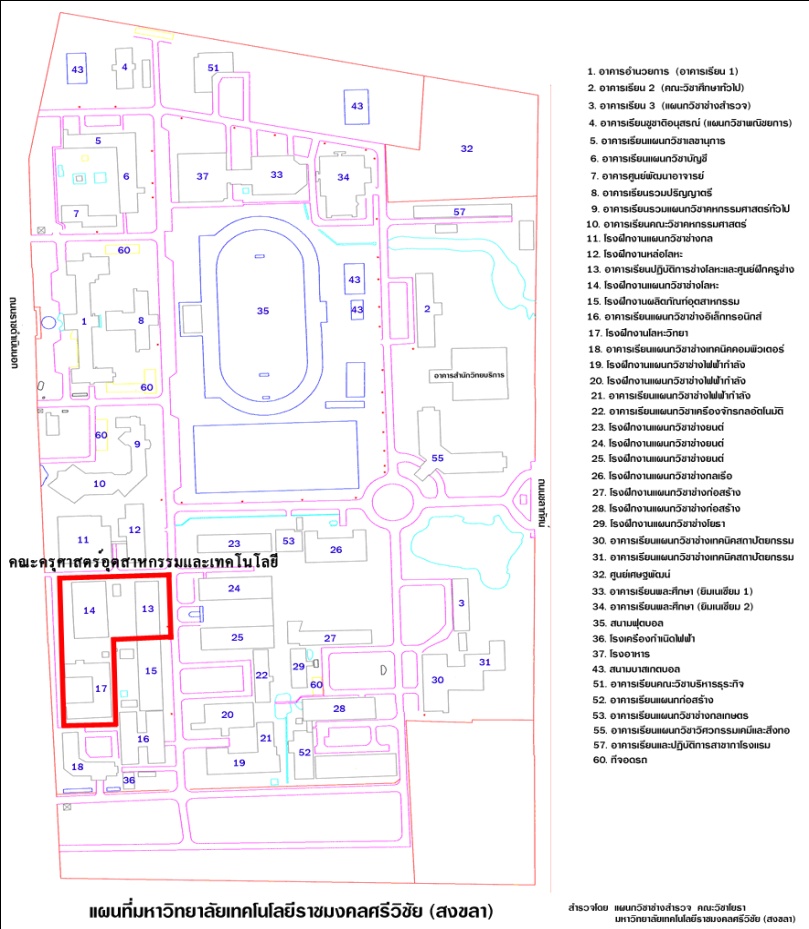 1.2ปรัชญา ปณิธาน เป้าหมายและวัตถุประสงค์ปรัชญา		“เทคโนโลยีสร้างชาติ ครุศาสตร์ฯสร้างคน”	ปณิธาน			“ด้วยปณิธานที่ตั้งมั่นจะเป็นภูมิพลังแห่งปัญญาของแผ่นดิน และผลิตบัณฑิตที่รู้จริง ปฏิบัติได้เปี่ยมด้วยคุณธรรม จริยธรรม เพื่อสร้างสรรค์สังคมและประเทศชาติ”วิสัยทัศน์ 			“ผลิตบัณฑิตนักปฏิบัติ นักถ่ายทอดเทคโนโลยีและครูสายวิชาชีพชั้นนำของภาคใต้ อย่างมีมาตรฐานยึดมั่นในคุณธรรมและวิถีไทย พร้อมพัฒนางานวิจัยเพื่อตอบสนองสังคมและประเทศชาติ  อย่างยั่งยืน”	พันธกิจ 	1. ผลิตกำลังคนด้านวิชาชีพบนพื้นฐานวิทยาศาสตร์และเทคโนโลยี ที่มีคุณภาพและมีความสามารถพร้อมเข้าสู่อาชีพ	2. สร้างงานวิจัย สิ่งประดิษฐ์ และนวัตกรรม สู่การผลิต การบริการ ที่สามารถถ่ายทอดและสร้างมูลค่าเพิ่ม	3. ให้บริการวิชาการแก่สังคม เพื่อพัฒนาอาชีพให้มีความสามารถในการแข่งขัน และมีคุณภาพชีวิตที่ดีขึ้นอย่างยั่งยืน	4. ทำนุบำรุงศาสนา อนุรักษ์ศิลปวัฒนธรรม และสิ่งแวดล้อม1.3โครงสร้างองค์กร และโครงสร้างการบริหาร1.4รายชื่อผู้บริหาร กรรมการบริหาร ชุดปัจจุบัน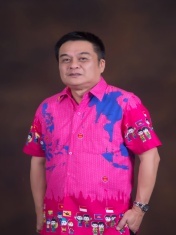 นายขจรศักดิ์พงศ์ธนาคณบดีคณะครุศาสตร์อุตสาหกรรมและเทคโนโลยี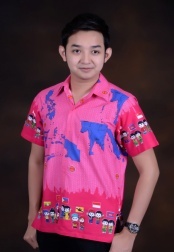 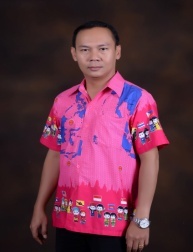 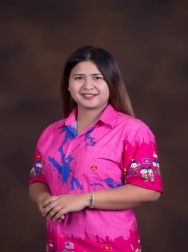     นางสาวบุษราคัม  ทองเพชร             นายวิชาญ   เพชรมณี              นายจักรกฤษฎ์  แก้วประเสริฐ  รองคณบดีฝ่ายวิชาการและวิจัย    รองคณบดีฝ่ายบริหารและวางแผน     รองคณบดีฝ่ายพัฒนานักศึกษา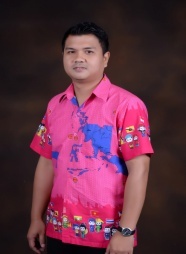 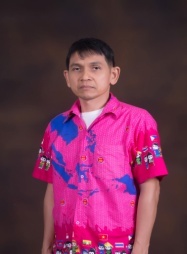 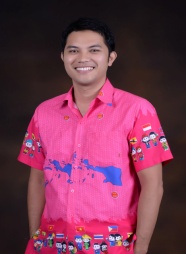 	      นายทวิชาติเย็นวิเศษ                         นายกรภัทร  เฉลิมวงศ์                    นายสุจริต สิงห์พันธุ์          หัวหน้าหลักสูตรสาขาวิชาวิศวกรรม    หัวหน้าหลักสูตรสาขาวิชาวิศวกรรม   หัวหน้าหลักสูตรสาขาวิชาวิศวกรรม               อุตสาหการ                        อิเล็กทรอนิกส์และโทรคมนาคม                  แมคคาทรอนิกส์              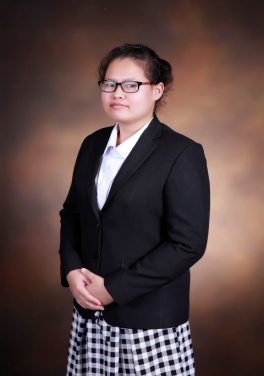 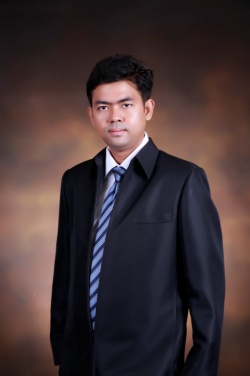                           นายปิติพงศ์ เกิดทิพย์                      นางสาวจุฑามาศ  จันโททัย                         หัวหน้าหลักสูตรสาขาวิชา                    หัวหน้าหลักสูตรสาขาวิชา                                                                                เทคโนโลยีสื่อสารมวลชน เทคโนโลยีปิโตรเลียม1.5หลักสูตรและสาขาวิชาที่เปิดสอน	ปีการศึกษา 2558 คณะครุศาสตร์อุตสาหกรรมและเทคโนโลยีมหาวิทยาลัยเทคโนโลยีราชมงคลศรีวิชัย จัดการเรียนการสอนระดับปริญญาตรี จำนวน 5หลักสูตร โดยเป็นหลักสูตร TQF ทั้งหมด 5 หลักสูตร และหลักสูตร มคอ.1 มาตรฐานคุณวุฒิระดับสาขาวิชา จำนวน 5 หลักสูตร โดยจำแนกตามหน่วยงานที่จัด
การเรียนการสอนดังนี้1.6จำนวนนักศึกษาปีการศึกษา 2558 คณะครุศาสตร์อุตสาหกรรมและเทคโนโลยี มีนักศึกษาใหม่ จำนวน 261 คน นักศึกษาทั้งหมด จำนวน 973 คน และนักศึกษาที่สำเร็จการศึกษา จำนวน 98 คน ดังนี้ข้อมูล ณ วันที่ 31 กรกฎาคม 2559 อ้างอิงข้อมูลจาก สำนักงานส่งเสริมวิชาการและงานทะเบียน1.7จำนวนอาจารย์และบุคลากร	ปีการศึกษา 2558 คณะครุศาสตร์อุตสาหกรรมและเทคโนโลยี มีอาจารย์ประจำ ดังนี้ข้อมูล ณ วันที่ 31 กรกฎาคม 2559 อ้างอิงข้อมูลจากงานบุคคลากร1.8ข้อมูลพื้นฐานโดยย่อเกี่ยวกับงบประมาณ และอาคารสถานที่ข้อมูลงบประมาณในปีงบประมาณ 2558 คณะครุศาสตร์อุตสาหกรรมและเทคโนโลยี มหาวิทยาลัยเทคโนโลยีราชมงคลศรีวิชัย ได้รับการจัดสรรงบประมาณในการดำเนินงาน เป็นเงิน 90, 207,340 บาท จำแนกตามประเภทงบประมาณ ได้ดังนี้งบประมาณเงินแผ่นดิน		70,480,300บาทงบประมาณเงินรายได้		19,727,040บาทสรุปงบประมาณแผ่นดินและเงินรายได้ จำแนกตามหมวดรายจ่าย ข้อมูลอาคารและสถานที่	คณะครุศาสตร์อุตสาหกรรมและเทคโนโลยี มหาวิทยาลัยเทคโนโลยีราชมงคลศรีวิชัย มีจำนวนอาคารทั้งหมด 7 อาคาร ดังนี้1. อาคาร 13 ตึกศูนย์ฝึกครูช่าง2. อาคาร 14 ตึกโรงฝึกปฏิบัติโลหะ3. อาคาร 16 ตึกอิเล็กทรอนิกส์4. อาคาร 17 ตึกโรงฝึกปฏิบัติโลหะวิทยา5. อาคาร 08 ชั้น 2 อาคารสำนักงานส่งเสริมวิชาการและงานทะเบียน 6. อาคาร 62 ชั้น 7 อาคารเรียนรวม7. อาคาร 02 ชั้น 2 อาคารเรียนรวม1.9อัตลักษณ์ เอกลักษณ์          เอกลักษณ์			“เชี่ยวชาญเทคโนโลยี มีทักษะปฏิบัติ”.		อัตลักษณ์	อัตลักษณ์ของคณะครุศาสตร์อุตสาหกรรมและเทคโนโลยีนั้นเน้นถึงความเป็นสากลในลักษณะที่เรียกว่า “การศึกษาไร้พรมแดน” โดยใช้ตัวอักษรย่อหลัก 3 ตัว คือ i(ตัวอักษรพิมพ์เล็ก)E และ D โดยมีความหมายแบ่งเป็น 2 นัยสำคัญ ดังนี้อัตลักษณ์แทนตัวตนและจุดเด่นของคณะฯ	         I = Industrial	         ED = EDucation & Technology	หมายถึงชื่อของคณะฯ ซึ่งหมายถึงความเป็นครุศาสตร์อุตสาหกรรมและเทคโนโลยี  หรือ ครูช่าง
โดยหน้าที่หลักๆ ซึ่งสอดคล้องกับพันธกิจ คือผลิตบัณฑิต ให้มีประสิทธิภาพมีจริยธรรมสร้างงานวิจัย สิ่งประดิษฐ์ ซึ่งบูรณาการกับภูมิปัญญาท้องถิ่น เพื่อพัฒนาสังคมพัฒนาองค์ความรู้ทางวิชาการ วิชาชีพ วิชาชีพครู และนำความรู้สู่ชุมชนและสังคมทำนุบำรุงศาสนา  ศิลปวัฒนธรรมไทยและรักษาสิ่งแวดล้อม	หมายเหตุ สาเหตุที่ใช้ตัวอักษร i พิมพ์เล็กนำหน้า เนื่องจากตัวอักษรมีลักษณะคล้ายเทียนไขหรือดวงไฟ โดยความหมายในตัวของเทียนไขคือ แสงสว่างส่องนำทางในความมืด ซึ่งเปรียบเสมือน “ปัญญา” และจิตวิญญาณของความเป็น “ครู” บ่งบอกถึง “ปัญญา” ที่มิใช่เพียงเพื่อนำแสงสว่างเท่านั้น แต่คณะฯยังเป็นแหล่งผลิตผู้ที่จะนำแสงสว่างหรือผู้ที่จะให้ “ปัญญา” แก่ผู้อื่นเพื่อพัฒนาชุมชน สังคม และประเทศชาติต่อไปอัตลักษณ์แทนตัวตนและจุดเด่นของนักศึกษาและบัณฑิตที่จบการศึกษาจากคณะฯ	         i	= Intelligence	หมายถึง บัณฑิตที่มีความเฉลียวฉลาด รู้จักคิด รู้จักเหตุผล มีเชาว์ ไหวพริบ มีความสามารถในการแก้ไขปัญหารวมถึงความสามารถในการใช้ภาษาเพื่อติดต่อสื่อสารหรือถ่ายทอดได้อย่างชาญฉลาดอีกด้วย	         E = Excellence	หมายถึง ความเป็นเลิศของตัวบัณฑิตในทุกๆด้าน โดยเฉพาะอย่างยิ่งความเป็นเลิศในการใช้ทักษะตามกรอบมาตรฐานคุณวุฒิระดับอุดมศึกษาแห่งชาติ	         D = Developmentหมายถึง ความกระตือรือร้นในการค้นหาความรู้ใหม่ๆเพื่อพัฒนาศักยภาพของตัวเอง ไม่หยุดนิ่ง และพร้อมที่จะสร้างสรรค์สิ่งดีๆให้กับชุมชน สังคม และประเทศชาติต่อไป	ภาพแสดงอัตลักษณ์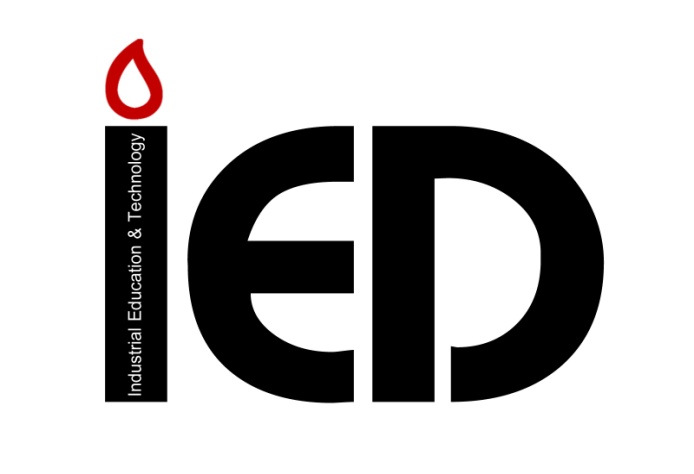 	พฤติกรรมคุณธรรม จริยธรรม	“มีวินัย ซื่อสัตย์ เสียสละ จิตสาธารณะ”1.10ผลการปรับปรุงตามข้อเสนอแนะของผลการประเมินปีที่ผ่านมาบทที่ 2 ผลการดำเนินงานคำอธิบาย:เกณฑ์การประเมินระดับคณะประกอบด้วย ผลการดำเนินงานระดับหลักสูตรและเพิ่มเติมตัวบ่งชี้ที่ดำเนินการในระดับคณะจำนวนรวม 13 ตัวบ่งชี้ของ สกอ.และเพิ่มเติมตัวบ่งชี้ของมหาวิทยาลัย 11 ตัวบ่งชี้ดังนี้องค์ประกอบที่ 1การผลิตบัณฑิตผลการดำเนินงานและการประเมินตนเองคณะครุศาสตร์อุตสาหกรรมและเทคโนโลยี มหาวิทยาลัยเทคโนโลยีราชมงคลศรีวิชัยจัดการเรียนการสอนระดับปริญญาตรี จำนวน 5 หลักสูตร โดยในการดำเนินการประกันคุณภาพการศึกษาภายใน ระดับอุดมศึกษา มีการดำเนินการในระดับการศึกษาระดับปริญญาตรีตามเกณฑ์การบริหารจัดการหลักสูตรมาตรฐานหลักสูตรที่กำหนดโดยสำนักงานคณะกรรมการการอุดมศึกษา	ปีการศึกษา 2558 มีการประเมินในระดับหลักสูตรทั้งสิ้น 5 หลักสูตร เป็นหลักสูตรทั้งหมดที่คณะรับผิดชอบ และมีผลรวมค่าคะแนนประเมินของทุกหลักสูตร จำนวน๑๔.๕๑คิดคะแนนที่ได้ 2.90จากผลการประเมินมีหลักสูตรที่เป็นไปตามมาตรฐาน จำนวน ๕ หลักสูตร (แยกเป็นระดับปริญญาตรี จำนวน 
5 หลักสูตร และหลักสูตรไม่ได้มาตรฐาน จำนวน - หลักสูตร (แยกเป็นระดับปริญญาตรี จำนวน - หลักสูตร)ตารางที่ 1.1-1 แสดงคะแนนเฉลี่ยของตัวบ่งชี้พัฒนาของแต่ละหลักสูตรในคณะ ที่คณะรับผิดชอบตารางที่ 1.1-2 การกำกับให้เป็นไปตามมาตรฐาน (ตัวบ่งชี้ 1.1 ระดับหลักสูตร)หลักสูตรระดับปริญญาตรีหมายเหตุ ผลการประเมิน กรณี เครื่องหมาย แสดงถึง หลักสูตรเป็นไปตามมาตรฐานและ  แสดงถึงหลักสูตรไม่ได้มาตรฐาน: ค่าเฉลี่ยของคะแนนประเมินทุกหลักสูตรที่คณะรับผิดชอบสูตรการคำนวณหมายเหตุหลักสูตรที่ได้รับการรับรองโดยระบบอื่นๆ ตามที่คณะกรรมการประกันคุณภาพภายในระดับอุดมศึกษาเห็นชอบ ไม่ต้องนำคะแนนการประเมินของหลักสูตรนั้นมาคำนวณในตัวบ่งชี้นี้ แต่ต้องรายงานผลการรับรองตามระบบนั้นๆ ในตัวบ่งชี้นี้ให้ครบถ้วนแทนค่าเอกสารหลักฐาน :หมายเหตุ: 1. กรณีที่ตัวบ่งชี้เป็นผลลัพธ์ และปัจจัยนำเข้า ให้กำหนดหมายเลขเอกสาร ดังนี้		ชื่อย่อคณะเป็นภาษาอังกฤษ-ชื่อตัวบ่งชี้-ลำดับเอกสาร		ตัวอย่าง  IED-1.1-01		* ยกเว้นการอ้างถึงเอกสารในตัวบ่งชี้กระบวนการ ให้ยกชื่อหมายเลขเอกสารของตัวบ่งชี้นั้นได้	  2. กรณีที่ตัวบ่งชี้เป็นกระบวนการ ให้กำหนดหมายเลขเอกสาร ดังนี้		ชื่อย่อคณะเป็นภาษาอังกฤษ-ชื่อตัวบ่งชี้-เกณฑ์ข้อที่-ลำดับเอกสาร 	ตัวอย่าง  IED-4.1-1-01		* ยกเว้นการอ้างถึงเอกสารในตัวบ่งชี้ผลลัพธ์และปัจจัยนำเข้าให้ยกชื่อหมายเลขเอกสารของตัวบ่งชี้นั้นได้ตารางที่ 1.2-1 จำนวนอาจารย์ประจำ จำแนกตามคุณวุฒิการศึกษาหมายเหตุ :	1.คุณวุฒิปริญญาเอกพิจารณาจากระดับคุณวุฒิที่ได้รับหรือเทียบเท่าตามหลักเกณฑ์การพิจารณาคุณวุฒิของกระทรวงศึกษาธิการ กรณีที่มีการปรับวุฒิการศึกษาให้มีหลักฐานการสำเร็จการศึกษาภายในรอบปีการศึกษานั้น ทั้งนี้ อาจใช้คุณวุฒิอื่นเทียบเท่าคุณวุฒิปริญญาเอกได้สำหรับกรณีที่บางสาขาวิชาชีพมีคุณวุฒิอื่นที่เหมาะสมกว่า ทั้งนี้ต้องได้รับความเห็นชอบจากคณะกรรมการการอุดมศึกษา	2.การนับจำนวนอาจารย์ประจำ ให้นับตามปีการศึกษาและนับทั้งที่ปฏิบัติงานจริงและลาศึกษาต่อ ในกรณีที่มีอาจารย์บรรจุใหม่ให้คำนวณตามเกณฑ์อาจารย์ประจำที่ระบุในคำชี้แจงเกี่ยวกับการนับจำนวนอาจารย์ประจำและนักวิจัย ดังนี้9-12 เดือน				คิดเป็น 1 คน	6  เดือนขึ้นไปแต่ไม่ถึง 9 เดือน		คิดเป็น 0.5 คน	น้อยกว่า 6เดือน				ไม่สามารถนำมานับได้	โดยการแปลงค่าร้อยละของอาจารย์ประจำคณะที่มีคุณวุฒิปริญญาเอกเป็นคะแนนระหว่าง 0 - 5เกณฑ์เฉพาะสถาบันกลุ่ม ข และ ค 2	ค่าร้อยละของอาจารย์ประจำคณะที่มีคุณวุฒิปริญญาเอกที่กำหนดให้เป็นคะแนนเต็ม 5 = ร้อยละ40 ขึ้นไปสูตรการคำนวณ	1. คำนวณค่าร้อยละของอาจารย์ประจำคณะที่มีวุฒิปริญญาเอก  ตามสูตร	2. แปลงค่าร้อยละที่คำนวณได้ในข้อ 1 เทียบกับคะแนนเต็ม 5แทนค่าเอกสารหลักฐาน :ตารางที่ 1.3-1 จำนวนอาจารย์ประจำ จำแนกตามตำแหน่งวิชาการ(นับรวมลาศึกษาต่อ)	โดยการแปลงค่าร้อยละของอาจารย์ประจำคณะที่ดำรงตำแหน่งทางวิชาการเป็นคะแนนระหว่าง 0 – 5เกณฑ์เฉพาะสถาบันกลุ่ม ข และ ค 2			ค่าร้อยละของอาจารย์ประจำคณะที่ดำรงตำแหน่งผู้ช่วยศาสตราจารย์  รองศาสตราจารย์  และศาสตราจารย์รวมกัน ที่กำหนดให้เป็นคะแนนเต็ม 5 = ร้อยละ60 ขึ้นไปสูตรการคำนวณ	1. คำนวณค่าร้อยละของอาจารย์ประจำหลักสูตรที่ดำรงตำแหน่งทางวิชาการ ตามสูตร	2. แปลงค่าร้อยละที่คำนวณได้ในข้อ 1 เทียบกับคะแนนเต็ม 5  คะแนนที่ได้ แทนค่าเอกสารหลักฐาน :สูตรการคำนวณจำนวนนักศึกษาเต็มเวลาเทียบเท่าคำนวณค่าหน่วยกิตนักศึกษา (Student Credit Hours : SCH) ซึ่งก็คือผลรวมของผลคูณระหว่างจำนวนนักศึกษาที่ลงทะเบียนเรียนกับจำนวนหน่วยกิตแต่ละรายวิชาที่เปิดสอนทุกรายวิชาตลอดปีการศึกษา รวบรวมหลังจากนักศึกษาลงทะเบียนแล้วเสร็จ (หมดกำหนดเวลาการเพิ่ม – ถอน) โดยมีสูตรการคำนวณ ดังนี้	SCH 	=    nici	เมื่อ 	ni	=    จำนวนนักศึกษาที่ลงทะเบียนในวิชาที่ i     		ci	=    จำนวนหน่วยกิตของวิชาที่ i  การปรับจำนวนในระหว่างปริญญาตรีและบัณฑิตศึกษา	ให้มีการปรับค่าจำนวนนักศึกษาเต็มเวลาเทียบเท่าในระดับบัณฑิตศึกษาให้เป็นระดับปริญญาตรี เพื่อนำมารวมคำนวณหาสัดส่วนจำนวนนักศึกษาเต็มเวลาต่ออาจารย์ประจำสัดส่วนจำนวนนักศึกษาเต็มเวลาต่ออาจารย์ประจำหลักสูตรแยกตามกลุ่มสาขาการคิดคะแนน1) คำนวณหาค่าความแตกต่างจากเกณฑ์มาตรฐานและนำมาคิดเป็นร้อยละ ดังสูตร2) นำค่าร้อยละจากข้อ 1 มาคำนวณคะแนน ดังนี้ 2.1) ค่าร้อยละที่น้อยกว่าหรือเท่ากับร้อยละ 0คิดเป็น 5 คะแนน 2.2) ค่าร้อยละที่มากกว่าหรือเท่ากับร้อยละ    20  คิดเป็น 0 คะแนน 2.3) ค่าร้อยละที่มากกว่าร้อยละ 0แต่น้อยกว่าร้อยละ 20 ให้นำมาคิดคะแนนดังนี้แทนค่า	คณะครุศาสตร์อุตสาหกรรมและเทคโนโลยี อยู่ในกลุ่มสาขาวิทยาศาสตร์กายภาพ สัดส่วนจำนวนนักศึกษาเต็มเวลาต่ออาจารย์ประจำ 20:1	1 สัดส่วนจำนวนนักศึกษาเต็มเวลาต่อจำนวนอาจารย์อาจารย์ประจำที่เป็นจริง  20.069:1	2. สัดส่วนจำนวนนักศึกษาเต็มเวลาต่อจำนวนอาจารย์ประจำตามเกณฑ์มาตรฐาน  20:1จำนวนนักศึกษาเต็มเวลาเทียบเท่าต่อปี (FTES) ของหลักสูตรหนึ่งทางด้านวิทยาศาสตร์กายภาพ =20.069ค่าความแตกต่างจากเกณฑ์มาตรฐาน เอกสารหลักฐาน :เกณฑ์การประเมิน:  6 ข้อผลการดำเนินงาน:เกณฑ์การประเมิน:  6  ข้อผลการดำเนินงาน:องค์ประกอบที่ 2 การวิจัยเกณฑ์การประเมิน:  6  ข้อผลการดำเนินงาน:มทร.ศรีวิชัย เป็นสถาบันกลุ่ม ค2 จำแนกเป็น 2 กลุ่มสาขาวิชา ที่ทำการเปิดสอน ดังนี้	1. กลุ่มสาขาวิชาวิทยาศาสตร์และเทคโนโลยี		จำนวนเงินสนับสนุนงานวิจัยและงานสร้างสรรค์จากภายในและภายนอกสถาบันที่กำหนดให้เป็นคะแนนเต็ม 5 = 60,000 บาทขึ้นไปต่อคน	2. กลุ่มสาขาวิชามนุษยศาสตร์และสังคมศาสตร์จำนวนเงินสนับสนุนงานวิจัยและงานสร้างสรรค์จากภายในและภายนอกสถาบันที่กำหนดให้เป็นคะแนนเต็ม 5 = 25,000 บาทขึ้นไปต่อคนตารางที่ 2.2-1งบประมาณสนับสนุนงานวิจัยและงานสร้างสรรค์ จำแนกตามสาขาวิชาเกณฑ์การประเมิน:โดยการแปลงจำนวนเงินต่อจำนวนอาจารย์ประจำและนักวิจัยประจำ เป็นคะแนนระหว่าง 0 – 5สูตรการคำนวณ1.คำนวณจำนวนเงินสนับสนุนงานวิจัยหรืองานสร้างสรรค์จากภายในและภายนอกสถาบันต่อจำนวนอาจารย์ ประจำและนักวิจัยประจำ			2. แปลงค่าจำนวนเงินที่คำนวณได้ใน ข้อ 1 เทียบกับคะแนนเต็ม 5สรุปคะแนนที่ได้ในระดับคณะวิชาคะแนนที่ได้ในระดับคณะ = ค่าเฉลี่ยของคะแนนที่ได้ของทุกกลุ่มสาขาวิชาในคณะหมายเหตุ :1. จำนวนอาจารย์และนักวิจัยประจำ ให้นับตามปีการศึกษา และนับเฉพาะที่ปฏิบัติงานจริงไม่นับรวมผู้ลาศึกษาต่อ2. ให้นับจำนวนเงินที่มีการลงนามในสัญญารับทุนในปีการศึกษาหรือปีงบประมาณหรือปีปฏิทินนั้นๆ ไม่ใช่จำนวนเงินที่เบิกจ่ายจริง3. กรณีที่มีหลักฐานการแบ่งสัดส่วนเงินสนับสนุนงานวิจัย ซึ่งอาจเป็นหลักฐานจากแหล่งทุนหรือ หลักฐานจากการตกลงร่วมกันของสถาบันที่ร่วมโครงการ ให้แบ่งสัดส่วนเงินตามหลักฐานที่ปรากฏ กรณีที่ไม่มี หลักฐาน ให้แบ่งเงินตามสัดส่วนผู้ร่วมวิจัยของแต่ละคณะ4. การนับจำนวนเงินสนับสนุนโครงการวิจัย สามารถนับเงินโครงการวิจัยสถาบันที่ได้ลงนามในสัญญารับทุนโดยอาจารย์หรือนักวิจัย แต่ไม่สามารถนับเงินโครงการวิจัยสถาบันที่บุคลากรสายสนับสนุนที่ไม่ใช่นักวิจัยเป็นผู้ดำเนินการเอกสารหลักฐาน :ผลการดำเนินงานเกณฑ์มาตรฐานสูตรการคำนวณคำนวณร้อยละของผลรวมถ่วงน้ำหนักของผลงานวิชาการของอาจารย์ประจำและนักวิจัยตามสูตร	2. แปลงค่าร้อยละที่คำนวณได้ใน ข้อ 1 เทียบกับคะแนนเต็ม 5กำหนดระดับคุณภาพผลงาน ดังนี้	การส่งบทความเพื่อพิจารณาคัดเลือกให้นำเสนอในการประชุมวิชาการต้องส่งเป็นฉบับสมบูรณ์ 
(Full Paper) และเมื่อได้รับการตอบรับและตีพิมพ์แล้ว การตีพิมพ์ต้องตีพิมพ์เป็นฉบับสมบูรณ์ซึ่งสามารถอยู่ในรูปแบบเอกสาร หรือสื่ออิเล็กทรอนิกส์ได้ระดับคุณภาพงานสร้างสรรค์ดังนี้ผลงานสร้างสรรค์ทุกชิ้นต้องผ่านการพิจารณาจากคณะกรรมการที่มีองค์ประกอบไม่น้อยกว่า 3 คน โดยมีบุคคลภายนอกสถาบันร่วมพิจารณาด้วยเอกสารหลักฐาน :องค์ประกอบที่ 3 การบริการวิชาการเกณฑ์การประเมิน:  6 ข้อผลการดำเนินงาน:องค์ประกอบที่ 4การทำนุบำรุงศิลปะและวัฒนธรรมเกณฑ์การประเมิน: 7 ข้อผลการดำเนินงาน:องค์ประกอบที่ 5การบริหารจัดการเกณฑ์การประเมิน:  7  ข้อผลการดำเนินงาน:เกณฑ์การประเมิน: 5 ข้อผลการดำเนินงาน:องค์ประกอบที่ Srivijaya 1กิจกรรม 5สเกณฑ์การประเมิน: 5 ข้อผลการดำเนินงาน:องค์ประกอบที่ Srivijaya 2อัตลักษณ์ของ มทร.ศรีวิชัยเกณฑ์การประเมิน: 5 ข้อผลการดำเนินงาน:เกณฑ์การประเมิน: 5 ข้อผลการดำเนินงาน:เกณฑ์การประเมิน: 5 ข้อผลการดำเนินงาน:ผลการดำเนินงาน:เกณฑ์การประเมินเอกสารหลักฐาน :เกณฑ์การประเมิน: 5 ข้อผลการดำเนินงาน:องค์ประกอบที่ Srivijaya 3คุณภาพของหน่วยงานสนับสนุนเกณฑ์การประเมิน: 5 ข้อผลการดำเนินงาน:เกณฑ์การประเมิน: 5 ข้อผลการดำเนินงาน:ตาราง Srivijaya 3.2-1การกำหนดชื่อกระบวนงานลดขั้นตอนและระยะเวลาตาราง Srivijaya 3.2-2 จำนวนขั้นตอนและระยะเวลาการปฏิบัติงานตาราง Srivijaya 3.2-3 ผู้รับบริการได้รับบริการตามรอบระยะมารตรฐานเกณฑ์การประเมินผลการดำเนินงาน:เอกสารหลักฐาน :องค์ประกอบที่ Srivijaya 4สถานศึกษา 3 ดี (3D)เกณฑ์การประเมิน: 5 ข้อผลการดำเนินงาน:เกณฑ์การประเมิน: 5 ข้อผลการดำเนินงาน:บทที่ 3 การสรุปผลการประกันคุณภาพการศึกษาภายใน3.1 วิเคราะห์ผลการประเมินตนเอง ระดับคณะ ปีการศึกษา 2558ตารางที่ 1 แสดงผลการประเมินคุณภาพการศึกษาภายใน จำแนกรายตัวบ่งชี้ ระดับคณะตารางที่ 2 แสดงการวิเคราะห์ผลการประเมินระดับคณะ  จำแนกรายองค์ประกอบ ระดับคณะ*ตัวบ่งชี้ที่ 1.1 เป็นค่าคะแนนเฉลี่ยของผลการประเมินระดับหลักสูตรทุกหลักสูตร3.2 การวิเคราะห์จุดเด่นและจุดที่ควรพัฒนาองค์ประกอบที่ 1 : การผลิตบัณฑิตจุดเด่น1) อาจารย์ในทุกๆหลักสูตร มีประสบการณ์และความเชี่ยวชาญตรง ในวิชาชีพที่สอน๒) นักศึกษามีส่วนร่วมในการจัดทำแผนและจัดกิจกรรมจุดที่ควรพัฒนา1) ควรรับอาจารย์ในบางหลักสูตรเพิ่มเติม เนื่องจากบางหลักสูตรยังมีอาจารย์จำนวนน้อย  ซึ่งคณะฯ ต้องมีการวางแผนเพื่อรับอาจารย์ใหม่มาทดแทน๒) เนื่องจากในคณะฯ มีอาจารย์วุฒิปริญญาเอกจำนวนน้อย ดังนั้นคณะฯควรส่งเสริมและสนับสนุนทุนเพื่อให้อาจารย์ในแต่ละหลักสูตรไปศึกษาต่อระดับปริญญาเอกเพิ่มขึ้นอย่างต่อเนื่อง	๓) ควรจัดสรรงบประมาณ เพื่อสนับสนุนการทำผลงานวิชาการให้กับอาจารย์ในคณะฯ เพื่อเป็นการสร้างขวัญและกำลังใจ	๔) ยังมีศิษย์เก่าน้อยเพราะมีบัณฑิตจบการศึกษาไม่กี่รุ่นและควรเพิ่มกิจกรรมสำหรับศิษย์เก่า	๕) การนำผลการประเมินกิจกรรมมาปรับปรุงในการจัดกิจกรรมปีต่อไปให้มากขึ้นองค์ประกอบที่ 2 : การวิจัยจุดเด่น1) ในแต่ละหลักสูตรมีอาจารย์ที่มีความเชี่ยวชาญในการวิจัยเพื่อผลิตนวัตกรรมใหม่ๆ ที่เป็นประโยชน์ต่อชุมชน สังคม และประเทศชาติจุดที่ควรพัฒนา1) ควรดำเนินงานเกี่ยวกับระบบการให้คำปรึกษาระหว่างนักวิจัยพี่เลี้ยง กับนักวิจัยหน้าใหม่ ให้เป็นระบบมากขึ้น๒) คณะฯ ควรจัดสรรงบประมาณให้เพิ่มขึ้น เกี่ยวกับการทำวิจัยของอาจารย์๓) คณะฯ ควรมีระบบที่ส่งเสริม และสนับสนุนเกี่ยวกับรางวัล ให้อาจารย์ที่ทำผลงานวิชาการ และนักวิจัยที่นำเสนอผลงานวิชาการ ไม่ว่าการนำเสนอในที่ประชุมวิชาการ หรือการตีพิมพ์ลงในวารสาร เพื่อเป็นการสร้างขวัญและกำลังใจองค์ประกอบที่ 3 : การบริการวิชาการจุดเด่น1) คณะฯ มีอาจารย์ที่มีประสบการณ์ และความเชี่ยวชาญในวิชาชีพอุตสาหกรรมเกือบทุกด้าน ที่พร้อมให้บริการวิชาการแก่ชุมชนจุดที่ควรพัฒนา1) -องค์ประกอบที่ 4 : การทำนุบำรุงศิลปะและวัฒนธรรมจุดเด่น1) มีกิจกรรมด้านทำนุบำรุงศิลปะวัฒนธรรมหลากหลายด้านจุดที่ควรพัฒนา1) ควรส่งเสริมให้มีผลงานด้านศิลปะวัฒนธรรมให้เป็นที่ยอมรับในระดับชาติองค์ประกอบที่ 5 : การบริหารจัดการจุดเด่น1) คณะมีเป้าหมายที่ชัดเจนในการพัฒนาจุดที่ควรพัฒนา1) -องค์ประกอบที่ Srivijayaจุดเด่น1) บุคลากรทุกส่วนของคณะฯ มีความตระหนัก และมีส่วนร่วมในการดำเนินงานกิจกรรม 5ส+ อย่างเป็นระบบและต่อเนื่อง๒) ทุกหลักสูตรที่เปิดสอนในคณะฯ มีการจัดการเรียนการสอนที่มุ่งเน้นให้นักศึกษาสามารถปฏิบัติได้จริง๓) คณะฯ มีความพร้อมในด้านอุปกรณ์ เครื่องมือ และเครื่องจักรที่ทันสมัย เพื่อใช้ในการเรียนการสอนในแต่ละหลักสูตร๔) คณะฯ มีความพร้อมสำหรับการสร้างความเชี่ยวชาญวิชาชีพให้กับนึกศึกษา เช่น ความพร้อมของเงินงบประมาณที่จัดสรรเพื่อสนับสนุน ความพร้อมของบุคลากรที่มีความสามารถ รวมถึงการดำเนินงานอย่างต่อเนื่องและเป็นระบบ๕) อาจารย์ในคณะฯ โดยภาพรวมแล้ว มีประสบการณ์และความเชี่ยวชาญในการสร้างนวัตกรรมหรืองานสร้างสรรค์ที่เป็นประโยชน์ต่อชุมชนท้องถิ่น๖) มีระบบและกลไกในการพัฒนาอย่างเป็นระบบ๗) มีการปฏิบัติงานที่เป็นระบบ๘) ร้อยละของระดับความพึงพอใจอยู่ในระดับที่ดี๙) มีการวางแผนการจัดกิจกรรมที่สอดคล้องกับนโยบายสถานศึกษา 3D๑๐) มีโครงการที่สอดคล้องกับนโยบายสถานศึกษา 3Dจุดที่ควรพัฒนา1) คณะฯ ควรจัดโครงการเพิ่มเติม เกี่ยวกับการเสริมทักษะวิชาช่างพื้นฐาน ให้กับนักศึกษาที่จบมาจาก ม.6 เนื่องจากนักศึกษาเหล่านี้จะมีทักษะการปฏิบัติในวิชาชีพช่างพื้นฐานน้อยกว่า นักศึกษาที่จบมาจาก ปวช.3ภาคผนวกรายการข้อมูลพื้นฐาน Common Data Set ที่จัดเก็บในระบบ CHE QA Onlineข้อมูลพื้นฐานเกี่ยวกับผลงานทางวิชาการและงานสร้างสรรค์รายการข้อมูลพื้นฐาน Common Data Set ที่จัดเก็บในระบบ CHE QA Online ปีการศึกษา 2558ข้อมูลพื้นฐานเกี่ยวกับผลงานทางวิชาการและงานสร้างสรรค์ตัวบ่งชี้ที่ 2.3 ผลงานทางวิชาการของอาจารย์ประจำและนักวิจัย(เชื่อมโยงกับเกณฑ์ในระดับหลักสูตร ตัวบ่งชี้ที่ (4.2)ตารางที่ 4.2-1บทความวิจัยหรือบทความวิชาการฉบับสมบูรณ์ที่ตีพิมพ์ในรายงานสืบเนื่องจากการประชุมวิชาการระดับชาติปีปฏิทิน (ค่าน้ำหนัก 0.20)ตารางที่ 4.2-2บทความวิจัยหรือบทความวิชาการฉบับสมบูรณ์ที่ตีพิมพ์ และผลงานที่ได้รับการจดอนุสิทธิบัตรปีปฏิทิน (ค่าน้ำหนัก 0.40)ตารางที่ 4.2-3บทความวิจัยหรือบทความวิชาการที่ตีพิมพ์ในวารสารวิชาการที่ปรากฏในฐานข้อมูล TCI กลุ่มที่ 2ปีปฏิทิน(ค่าน้ำหนัก 0.60)ตารางที่ 4.2-4บทความวิจัยหรือบทความวิชาการที่ตีพิมพ์ในวารสารวิชาการระดับนานาชาติที่ไม่อยู่ในฐานข้อมูล ปีปฏิทิน (ค่าน้ำหนัก 0.80)ตารางที่ 4.2-5บทความวิจัยหรือบทความวิชาการที่ตีพิมพ์ในวารสารวิชาการระดับนานาชาติที่ปรากฏในฐานข้อมูลระดับนานาชาติและได้รับการรับรองในรูปแบบอื่นๆ     ปีปฏิทิน (ค่าน้ำหนัก 1.00)ตารางที่ 4.2-6งานสร้างสรรค์ที่มีการเผยแพร่ ปีปฏิทินหน่วยงานจำนวนหลักสูตรและสาขาที่เปิดสอนจำนวนหลักสูตรและสาขาที่เปิดสอนจำนวนหลักสูตรและสาขาที่เปิดสอนจำนวนหลักสูตรและสาขาที่เปิดสอนหน่วยงานปวส.ปริญญาตรีปริญญาโทรวมคณะครุศาสตร์อุตสาหกรรมและเทคโนโลยี-5-5หลักสูตร/สาขาวิชาระดับการศึกษาระดับการศึกษาระดับการศึกษาหลักสูตร/สาขาวิชาปวส.ปริญญาตรีปริญญาโทหลักสูตรครุศาสตร์อุตสาหกรรมบัณฑิต (5ปี)สาขาวิชาวิศวกรรมอุตสาหการ-1-หลักสูตรครุศาสตร์อุตสาหกรรมบัณฑิต (5ปี)สาขาวิชาวิศวกรรมอิเล็กทรอนิกส์และโทรคมนาคม-1-หลักสูตรครุศาสตร์อุตสาหกรรมบัณฑิต (5ปี)สาขาวิชาวิศวกรรมแมคคราทรอนิกส์-1-หลักสูตรเทคโนโลยีบัณฑิต สาขาวิชาเทคโนโลยีสื่อสารมวลชน-1-หลักสูตรเทคโนโลยีบัณฑิต สาขาวิชาเทคโนโลยีปิโตรเลียม-1-จำนวนนักศึกษาใหม่ 
ปีการศึกษา 2558จำนวนนักศึกษาใหม่ 
ปีการศึกษา 2558จำนวนนักศึกษาใหม่ 
ปีการศึกษา 2558จำนวนนักศึกษาใหม่ 
ปีการศึกษา 2558จำนวนนักศึกษาทั้งหมด 
ปีการศึกษา 2558จำนวนนักศึกษาทั้งหมด 
ปีการศึกษา 2558จำนวนนักศึกษาทั้งหมด 
ปีการศึกษา 2558จำนวนนักศึกษาทั้งหมด 
ปีการศึกษา 2558จำนวนนักศึกษาที่สำเร็จการศึกษาปีการศึกษา 2557จำนวนนักศึกษาที่สำเร็จการศึกษาปีการศึกษา 2557จำนวนนักศึกษาที่สำเร็จการศึกษาปีการศึกษา 2557จำนวนนักศึกษาที่สำเร็จการศึกษาปีการศึกษา 2557ปวส.ปริญญาตรีปริญญาโทรวมปวส.ปริญญาตรีปริญญาโทรวมปวส.ปริญญาตรีปริญญาโทรวม-261-261-973-973-98-98จำนวนอาจารย์ประจำจำนวนอาจารย์ประจำจำนวนอาจารย์ประจำจำนวนอาจารย์ประจำจำนวนอาจารย์ประจำจำนวนอาจารย์ประจำคุณวุฒิคุณวุฒิคุณวุฒิคุณวุฒิตำแหน่งทางวิชาการตำแหน่งทางวิชาการตำแหน่งทางวิชาการตำแหน่งทางวิชาการตำแหน่งทางวิชาการทั้งหมดทั้งหมดลาศึกษาต่อลาศึกษาต่อปฏิบัติงานจริงปฏิบัติงานจริงป.ตรีป.โทป.เอกรวมอาจารย์ผศ.รศ.ศ.รวมกลุ่มวิทย์ฯกลุ่มมนุษย์กลุ่มวิทย์ฯกลุ่มมนุษย์กลุ่มวิทย์ฯกลุ่มมนุษย์ป.ตรีป.โทป.เอกรวมอาจารย์ผศ.รศ.ศ.รวม32-2-30--293322831-323232223030-293322831-32หมวดรายจ่ายงบประมาณแผ่นดินงบประมาณเงินรายได้รวมร้อยละงบบุคลากร4,681,4002,654,4007,335,8008.13งบดำเนินงาน4,206,3003,735,3007,941,6008.80งบลงทุน45,230,0001,628,50046,858,50051.95งบเงินอุดหนุน8,460,600317,6008,778,2009.73งบรายจ่ายอื่น7,902,000502,5008,404,5009.32งบกลาง01,827,4101,827,4102.03สมทบเงินสนับสนุนกิจกรรมและสวัสดิการ นศ.01,366,8501,366,8501.52เงินสมทบมหาวิทยาลัย04,539,9004,539,9005.03เงินสมทบส่วนกลางสงขลา02,972,9802,972,9803.30เงินสมทบกองทุนส่งเสริมและพัฒนางานวิจัยมหาวิทยาลัย0181,600181,6000.20รวม70,480,30019,727,04090,207,340100.00ข้อเสนอแนะจากคณะกรรมการปีที่ผ่านมาแนวทางปรับปรุง/พัฒนาจากข้อเสนอแนะองค์ประกอบที่ 1- การส่งเสริมให้อาจารย์ทำผลงานทางวิชาการเพื่อขอตำแหน่งทางวิชาการ- การส่งเสริมให้อาจารย์ประจำหลักสูตรศึกษาต่อในระดับปริญญาเอก- การส่งบทความวิจัย บทความวิชาการเพื่อตีพิมพ์และเผยแพร่- การเพิ่มจำนวนอาจารย์ผู้สอนของหลักสูตรให้สอดคล้องกับจำนวนรายวิชาที่เปิดสอนเพื่ออาจารย์ประจำจะได้มีเวลาในการทำผลงานวิจัยและผลงานวิชาการอื่น ๆ- จำนวนอาจารย์ประจำคณะที่มีคุณวุฒิปริญญาเอกและดำรงตำแหน่งทางวิชาการมีน้อย- จำนวนอาจารย์ประจำคณะที่มีคุณวุฒิปริญญาเอกและดำรงตำแหน่งทางวิชาการมีน้อย- ควรวางแผนอัตรากำลังของอาจารย์ เพื่อให้ FTES สอดคล้องกับมาตรฐาน- ควรนำผลประเมินมาปรับปรุงพัฒนาการให้บริการนักศึกษาอย่างเป็นรูปธรรม- ควรมีช่องทางการให้ข้อมูลที่เป็นประโยชน์แก่ศิษย์เก่า- การพัฒนาแผนกิจกรรมนักศึกษาควรมีกรอบกำหนดนโยบายในการจัดทำแผนกิจกรรมนักศึกษา โดยมี KPI และให้สอดคล้องกับ TQF ทั้ง 5 ด้าน นโยบาย 3D และคุณลักษณะบัณฑิตที่พึงประสงค์ของมหาวิทยาลัย และควรนำผลกิจกรรมมาวิเคราะห์การบรรลุวัตถุประสงค์ของโครงการ อันจะนำไปสู่การพัฒนาปรับปรุงการจัดกิจกรรมเพื่อพัฒนานักศึกษาต่อไป- ส่งเสริมและสนับสนุนให้อาจารย์ประจำมีคุณวุฒิปริญญาเอก- ส่งเสริมและสนับสนุนให้อาจารย์ประจำดำรงตำแหน่งทางวิชาการ- วางแผนอัตรากำลังของอาจารย์ให้สอดคล้องกับมาตรฐานทั้งระยะสั้นและระยะยาว- ส่งเสริมและสนับสนุนให้อาจารย์ประจำทำผลงานวิจัยมากขึ้น- วางแผนเพื่อส่งเสริมและสนับสนุนให้อาจารย์ไปศึกษาต่อระดับปริญญาเอก- ตรวจสอบจำนวนบุคลากรที่มีอายุงานพร้อมที่จะทำผลงานทางวิชาการ- แต่งตั้งคณะกรรมการประจำคณะเพื่อให้คำปรึกษากับอาจารย์ที่จะทำผลงานทางวิชาการ- อบรมให้ความรู้ในการทำผลงานทางวิชาการ- มีการกำหนดเกณฑ์ให้อาจารย์ที่ต้องทำผลงานทางวิชาการให้ส่งผลงานให้กับคณะกรรมการที่ปรึกษาตรวจสอบเพื่อรับคำแนะนำแก้ไข- วางแผนอัตรากำลังคนโดยจัดหาอาจารย์ให้เพียงพอกับจำนวนนักศึกษาที่มีอยู่- คณะกรรมการบริหารคณะฝ่ายงานพัฒนานักศึกษาประชุมร่วมกันชี้แจงรายละเอียดของตัวชี้วัดที่ 1.5 เพื่อวางแผนพัฒนาโดยนำผลการประเมินในภาพรวมขององค์ประกอบที่ 1 ด้านการผลิตบัณฑิต ในส่วนที่ควรพัฒนา มาปรับปรุงแก้ไขเพื่อให้ได้ระดับคุณภาพที่เพิ่มขึ้นจากการดำเนินการในรอบที่ผ่านมาในส่วนของการจัดการบริการให้คำปรึกษาทางวิชาการและการใช้ชีวิตแก่นักศึกษาในคณะนั้น ทางคณะได้มีการกำหนดให้อาจารย์ประจำหลักสูตรและอาจารย์ในหลักสูตรได้ทำหน้าที่การเป็นอาจารย์ที่ปรึกษาแก่นักศึกษาทุกคนซึ่งได้มีการจัดทำคำสั่งแต่งตั้งอาจารย์ที่ปรึกษาให้แก่นักศึกษา เพื่อให้อาจารย์ได้ทำหน้าที่ดูแลรับผิดชอบนักศึกษา ที่เกี่ยวข้องกับการเรียนการสอน การวางแผนการลงทะเบียน และการใช้ชีวิตในมหาวิทยาลัยของนักศึกษา เป็นต้น ตั้งแต่นักศึกษาเข้าศึกษาในมหาวิทยาลัยจนสำเร็จการศึกษา นอกจากนี้ยังมีบุคลากรภายในหน่วยงานที่จะทำหน้าที่ให้บริการให้คำปรึกษา บริการจัดหางาน บริการจัดหาทุนการศึกษาแก่นักศึกษา และประสานงานกับฝ่ายวิชาการ ฝ่ายบริการการศึกษา ผู้ปกครองนักศึกษาตลอดจนหน่วยงานอื่นๆ ทั้งภายในและภายนอกสถาบันอุดมศึกษา เพื่อส่งเสริมสนับสนุนการศึกษาและการดำรงชีวิตของนักศึกษา มีการวางแผนการแนะแนวการศึกษา พัฒนางานสวัสดิการนักศึกษาวางโครงการเกี่ยวกับกิจกรรมนักศึกษา ควบคุมดูแล และประสานงานให้ดำเนินกิจกรรมอยู่ภายในกรอบระเบียบข้อบังคับของมหาวิทยาลัย อีกทั้งดูแลการจัดทำแผนโครงการและกิจกรรมระบบประกันคุณภาพการศึกษาให้ดำเนินการด้วยความสำเร็จและบรรลุตามวัตถุประสงค์ ได้แก่กิจกรรมทางคณะมีการสนับสนุนการบริการในด้านต่างๆให้แก่นักศึกษา เช่นการให้คำปรึกษาทั้งทางด้านวิชาการ ทุนกู้ยืมการศึกษา แหล่งทุนการศึกษา ข้อมูลสถานที่ฝึกประสบการณ์ การเตรียมความพร้อมเพื่อการทำงานเมื่อสำเร็จการศึกษา โดยผ่านการประชาสัมพันธ์ให้นักศึกษาได้ทราบและเข้าถึงข้อมูลได้เพื่อประโยชน์ต่อนักศึกษา เช่น แผนการเรียน ทุนการศึกษา ข่าวกิจกรรมต่างๆของสาขาวิชา และข่าวสารอื่นๆผ่านทางเว็บไซต์ของคณะครุศาสตร์อุตสากรรมและเทคโนโลยี ตลอดจนมีการจัดส่งข้อมูลข่าวสารที่เกี่ยวข้องกับนักศึกษาส่งไปเจ้าหน้าที่งานกิจกรรมนักศึกษาและอาจารย์ที่เกี่ยวข้อง โดยแจ้งเวียนทางระบบงานสารบรรณอิเล็กทรอนิกส์ เพื่อขอความอนุเคราะห์ติดประกาศประชาสัมพันธ์แจ้งให้นักศึกษาทราบ รวมถึงการสื่อสารผ่านสังคมออนไลน์ (facebook) เป็นต้นโครงการจากกิจกรรมที่ทางคณะได้สนับสนุนมาโดยตลอดเพื่อให้เกิดการบริการเพื่อประโยชน์สำหรับนักศึกษา คณะได้มีการจัดโครงการต่างๆที่สอดคล้องกับกิจกรรม เพื่อให้นักศึกษาได้เข้าร่วมได้แก่โครงการปฐมนิเทศนักศึกษาใหม่ ประจำปีการศึกษา 2558 ณ อาคารอเนกประสงค์ มหาวิทยาลัยเทคโนโลยีราชมงคล ศรีวิชัย สงขลา โดยมีวัตถุประสงค์เพื่อให้นักศึกษาได้ทำความรู้จักมหาวิทยาลัยเทคโนโลยีราชมงคล ศรีวิชัย และผู้บริหาร อาจารย์ที่ปรึกษาและคณาจารย์ภายในคณะ รวมทั้งเพื่อเตรียมความพร้อมและปรับตัวเพื่อเข้าศึกษาในมหาวิทยาลัย ซึ่งผู้บริหารได้ให้การต้อนรับนักศึกษาใหม่ แนะนำคณะผู้บริหาร ประธานหลักสูตร และคณาจารย์ รวมถึงเสนอแนะแนวทางการใช้ชีวิต ในเรื่องต่างๆ ได้แก่ การบรรยายในหัวข้อ แนวทางการเรียนในมหาวิทยาลัย ระบบสารสนเทศของนักศึกษา กิจกรรมเสริมหลักสูตรเพื่อพัฒนานักศึกษา บทบาทของนักศึกษากับการประกันคุณภาพการศึกษา เป็นต้นโครงการปัจฉิมนิเทศนักศึกษา เพื่อเป็นการเตรียมความพร้อมให้กับบัณฑิตที่กำลังจะสำเร็จการศึกษาเพื่อการตัดสินใจในสาขาอาชีพที่บัณฑิตใหม่สนใจ ซึ่งบัณฑิตจะสามารถมองเห็นความต้องการของตนเองว่ามีความสอดคล้องกับการเป็นบุคลากรสำคัญในองค์การด้านใด การจัดโครงการนี้เพื่อมุ่งหวังให้ข้อมูลสำคัญเพื่อการตัดสินใจแก่บัณฑิตใหม่ที่จะสามารถก้าวเข้าสู่วิชาชีพได้อย่างมั่นใจและประสบความสำเร็จในอาชีพการงาน- คณะกรรมการบริหารคณะฝ่ายงานพัฒนานักศึกษาประชุมร่วมกันชี้แจงรายละเอียดของตัวชี้วัดที่ 1.6 เพื่อวางแผนพัฒนาโดยนำผลการประเมินในภาพรวมขององค์ประกอบที่ 1 ด้านการผลิตบัณฑิต ในส่วนที่ควรพัฒนา มาปรับปรุงแก้ไขเพื่อให้ได้ระดับคุณภาพที่เพิ่มขึ้นจากการดำเนินการในรอบที่ผ่านมาซึ่งได้มีการจัดทำแผนการจัดกิจกรรมพัฒนานักศึกษาในภาพรวมของคณะโดยให้นักศึกษามีส่วนร่วมในการจัดทำแผนและการจัดกิจกรรมที่ส่งเสริมผลการเรียนรู้ตามกรอบมาตรฐานคุณวุฒิระดับอุดมศึกษาแห่งชาติทั้ง 5 ประการ โดยได้กำหนดเป็นโครงการและกิจกรรมต่างๆ ในแผนปฏิบัติราชการประจำปีงบประมาณ ซึ่งส่งเสริมให้มีการทำงานเป็นขั้นตอน ตามระบบบริหารจัดการตามวงจรคุณภาพ PDCA เพื่อให้การทำกิจกรรมต่างๆ ของนักศึกษาเป็นไปอย่างมีคุณภาพ ดังนี้1.สโมสรนักศึกษาต้องทำแผนพัฒนานักศึกษาประจำปีงบประมาณ พ.ศ.2558 ทั้งนี้ในการวางแผน (Plan) จะมีการนำปัญหาอุปสรรคในกิจกรรมลักษณะเดียวกันในรอบปีที่ผ่านมา มาพิจารณาเพื่อปรับแผนและวัตถุประสงค์รวมทั้งประโยชน์ของโครงการหรือกิจกรรมนั้นๆ2.ขั้นตอนการดำเนินกิจกรรม (Do) ทุกกิจกรรมนั้นสโมสรนักศึกษาต้องดำเนินการเสนอขออนุมัติจัดทำโครงการเสนอตามลำดับขั้นตอน และมีการประเมินความเสี่ยง ปัญหาและแนวทางในการแก้ไขปัญหาและอุปสรรค3.การดำเนินโครงการต่างๆเมื่อเรียบร้อยแล้วนั้น สโมสรนักศึกษา จะต้องประเมินผลโครงการหรือกิจกรรม (Check) และจัดทำรายงานผลการปฏิบัติงาน เพื่อรายงานผลการดำเนินกิจกรรมตามลำดับขั้น4.นำผลการประเมินโครงการมาปรับปรุง (Act) แผนในการดำเนินโครงการหรือกิจกรรมต่อไปกิจกรรมในแผนกิจกรรมพัฒนานักศึกษา ทางคณะมุ่งหวังให้ดำเนินกิจกรรมที่ส่งเสริมคุณลักษณะบัณฑิตตามมาตรฐานผลการเรียนรู้ตามกรอบมาตรฐานคุณวุฒิแห่งชาติ 5 ประการ ประกอบด้วยด้านคุณธรรมจริยธรรม ด้านความรู้ ด้านทักษะทางปัญญา ด้านทักษะความสัมพันธ์ระหว่างบุคคลและความรับผิดชอบ ด้านทักษะการวิเคราะห์เชิงตัวเลข การสื่อสารและการใช้เทคโนโลยีสารสนเทศ ให้ครบถ้วน ดังรายละเอียดโครงการตามแผนกิจกรรมที่จัดทำขึ้นซึ่งทุกกิจกรรมที่ดำเนินการนั้น จะมีการประเมินผลความสำเร็จตามวัตถุประสงค์ของกิจกรรมและนำผลการประเมินเพื่อปรับปรุงการดำเนินงานครั้งต่อไปองค์ประกอบที่ 2องค์ประกอบที่ 2- ไม่ค่อยได้รับทุนวิจัยจากภายนอก- จำนวนเงินสนับสนุนงานวิจัยน้อยกว่าเกณฑ์ที่กำหนด- ผลงานทางวิชาการมีจำนวนน้อย- ฝ่ายวิจัยของคณะ ประชาสัมพันธ์ข่าวสารแหล่งทุนวิจัยภายนอกให้ถึงตัวนักวิจัยโดยตรงมากขึ้นเพื่อกระตุ้นให้ขอทุนวิจัยจากแหล่งทุนภายนอก- เสนอกรรมการบริหารคณะ กำหนดมาตรการให้อาจารย์ผู้สอนทุกคนต้องเป็นหัวหน้าโครงการวิจัยอย่างน้อยเฉลี่ย 0.5 เรื่องต่อปี- รวมรวม list งานประชุมวิชาการในรอบปี และประชาสัมพันธ์ข่าวงานประชุมวิชาการให้ถึงตัวนักวิจัยโดยตรงมากขึ้น- รวมรวมรายการชื่อวารสาร TCI กลุ่ม1 และกลุ่ม 2 และประชาสัมพันธ์ให้นักวิจัยทุกคนได้ทราบ- ส่งนักวิจัยเข้าร่วมโครงการฝึกอบรมเชิงปฏิบัติการเกี่ยวกับการเขียนบทความวิจัยเพื่อการตีพิมพ์เผยแพร่ เพื่อเพิ่มโอกาสในการตีพิมพ์เผยแพร่องค์ประกอบที่ 3องค์ประกอบที่ 3- ควรมีการประเมินความสำเร็จตามตัวบ่งชี้ของแผนในภาพรวม-จัดทำแผนบริการวิชาการประจำปีที่สอดคล้องกับความต้องการของสังคมและกำหนดตัวแปรบ่งชี้วัดความสำเร็จในระดับแผนและโครงการบริการวิชาการแก่สังคมและเสนนอคณะกรรมการระดับคณะเพื่อพิจารณาอนุมัติ-ประเมินความสำเร็จตามตัวบ่งชี้ของแผนและโครงการบริการวิชาการแก่สังคมในข้อ 1 และนำเสนอคณะกรรมการประจำคณะเพื่อพิจาณา- นำผลการประเมินตามข้อ 4 มาปรับปรุงแผนหรือพัฒนาการให้บริการวิชาการสังคมองค์ประกอบที่ 4องค์ประกอบที่ 4- ควรดำเนินการกิจกรรมให้เป็นไปตามระยะเวลาที่กำหนดไว้- คณะกรรมการบริหารคณะฝ่ายงานพัฒนานักศึกษาประชุมร่วมกันชี้แจงรายละเอียดของตัวชี้วัดที่ 4.1 เพื่อวางแผนพัฒนาโดยนำผลการประเมินในภาพรวมขององค์ประกอบที่ 4 ด้านการทำนุบำรุงศิลปะและวัฒนธรรม ในส่วนที่ควรพัฒนา มาปรับปรุงแก้ไขเพื่อให้ได้ระดับคุณภาพที่ดีมากเหมือนดังผลการประเมินในรอบที่ผ่านมา-ทางคณะมีกำหนดผู้รับผิดชอบในการทำนุบำรุงศิลปะและวัฒนธรรมเพื่อส่งเสริมและสนับสนุน งานทำนุบำรุงศิลปะและวัฒนธรรม ร่วมกันวางแผน กำหนดรูปแบบการจัดกิจกรรมที่มีความเหมาะสม สามารถที่จะตอบโจทย์การทำนุบำรุงศิลปะและวัฒนธรรมอย่างแท้จริง โดยให้มีคณะผู้บริหารเป็นที่ปรึกษาดูแลกิจกรรมให้บรรลุตามวัตถุประสงค์ มีฝ่ายปฏิบัติงานเป็นผู้ดำเนินการจัดกิจกรรมตามแผนที่วางไว้ มีเลขานุการและผู้ช่วยเลขานุการเป็นผู้ประสานงานในการดำเนินกิจกรรมต่างๆในแต่ละโครงการ-จัดทำแผนระบุปฏิทินกิจกรรม งบประมาณ และผู้รับผิดชอบในแต่ละโครงการ-กำกับติดตามให้มีการดำเนินงานตามแผนที่ตั้งไว้-ประเมินความสำเร็จตามตัวบ่งชี้ที่วัดความสำเร็จตามวัตถุประสงค์ของแผนด้านทำนุบำรุงศิลปะและวัฒนธรรม-นำผลการประเมินไปปรับปรุงแผนการดำเนินงานในปีต่อไป-เผยแพร่กิจกรรมหรือการบริการด้านทำนุบำรุงศิลปะและวัฒนธรรมต่อสาธารณชนองค์ประกอบที่ 5องค์ประกอบที่ 5- ควรให้นักศึกษามีส่วนร่วมในการจัดทำแผนกลยุทธ์- กระบวนการถ่ายทอดกลยุทธ์ควรเป็นแบบสื่อสารสองทาง- ควรมีแนวปฏิบัติที่ดีจากความรู้ทั้งที่มีอยู่ในตัวบุคคล อย่างน้อยครอบคลุมพันธกิจด้านการผลิตบัณฑิตและด้านการวิจัย เพื่อนำมาปรับใช้ในการปฏิบัติงานจริง- ระบบและกลไกการกำกับการดำเนินงานคุณภาพหลักสูตรขาดการกำกับติดตามคุณภาพ การตรวจสอบนำไปสู่การนำผลไปพัฒนาข้อ 1 - แต่งตั้งคณะกรรมการดำเนินการจัดทำแผนกลยุทธ์ และแผนปฏิบัติการประจำปีงบประมาณ 2558- ทบทวน SWOT Analysis ผ่านการประชุม ซึ่งเป็นการรวบรวมความคิดเห็นของบุคลากร รวมถึงการทบทวนปรัชญา วิสัยทัศน์ พันธกิจ และเป้าประสงค์ที่ชัดเจนคลอบคลุมภารกิจด้านการจัดการเรียนการสอน การวิจัย การบริการวิชาการ และการทำนุบำรุงศิลปะและวัฒนธรรม และดำเนินการจัดทำแผนกลยุทธ์โดยให้นักศึกษาได้มีส่วนร่วม- เสนอแผนกลยุทธ์ต่อคณะกรรมการคณะฯ เพื่อพิจารณาให้ข้อเสนอแนะและให้ความเห็นชอบ- ประชาสัมพันธ์แผนกลยุทธ์ให้กับบุคลากรภายในคณะฯ- แปลงแผนกลยุทธ์สู่แผนปฏิบัติการประจำปี ให้ครอบคลุมพันธกิจทั้ง 4 ด้าน- แต่งตั้งคณะกรรมการจัดทำแผนกลยุทธ์ทางการเงิน- ปรับปรุงแผนกลยุทธ์ทางการเงินของคณะฯ ประจำปีงบประมาณ พ.ศ.2558 - นำเสนอแผนกลยุทธ์ทางการเงินต่อคณะกรรมการคณะฯ- โครงการ/กิจกรรม จะต้องสอดคล้องกับ กลยุทธของคณะฯและสัมพันธ์กับแผนกลยุทธทางการเงินข้อ 3- แต่งตั้งคณะกรรมการบริหารความเสี่ยง- วิเคราะห์และระบุปัจจัยเสี่ยงที่เกิดจากปัจจัยภายนอกหรือปัจจัยที่ไม่สามารถควบคุมได้ที่ส่งผลต่อการดำเนินงานตามพันธกิจของคณะฯ- จัดทำแผนบริหารความเสี่ยงระดับคณะฯและระดับสาขาฯ โดยให้ครอบคลุม ด้านทรัพยากร ด้านกลยุทธ์ ด้านนโยบาย กฏหมาย ระเบียบข้อบังคับ ด้านการปฏิบัติงาน ด้านบุคลากรและด้านธรรมมาภิบาล- ประเมินโอกาส และผลกระทบจากความเสี่ยง ตามระดับความเสี่ยง - กำกับติดตามการประเมินผลความเสี่ยง- จัดทำรายงานความเสี่ยง เพื่อใช้เป็นข้อมูลในการลดความเสี่ยงข้อ 5- กำหนดบุคลากรกลุ่มเป้าหมายที่จะพัฒนาความรู้และทักษะ- จัดกิจกรรมแลกเปลี่ยนเรียนรู้ เพื่อแบ่งปันและแลกเปลี่ยนเรียนรู้จากความรู้ ทักษะของผู้มีประสบกาณ์ตรงเพื่อค้นหาแนวปฏิบัติที่ดี และเผยแพร่แนวปฏิบัติที่ดีที่ได้ไปสู่บุคลากรกลุ่มเป้าหมายที่กำหนดข้อ 6 - สำรวจความต้องการของบุคลากรในการพัฒนาตนเอง- บุคลากรต้องได้รับการพัฒนาอย่างน้อยปีละครั้ง- ประเมินบุคลากรโดยให้บุคลากรจัดทำ KM ของตนเอง- ให้แต่ละหลักสูตรแต่งตั้งคณะกรรมการบริหาร 
- แต่ละหลักสูตรแต่งตั้งคณะกรรมการเพื่อแบ่งหน้าที่รับผิดชอบให้ครอบคลุมทุกด้าน- แต่งตั้งคณะกรรมการประจำคณะเพื่อตรวจสอบการดำเนินงานของแต่ละหลักสูตร- จัดการประชุมเพื่อให้แต่ละหลักสูตรเสนอทรัพยากรที่ต้องการเพื่อสนับสนุนในการดำเนินงานของหลักสูตร- คณะกรรมการประจำคณะประเมินคุณภาพแต่ละหลักสูตร-  คณะกรรมการประจำหลักสูตรปรับปรุงหลักสูตรให้มีคุณภาพตามข้อเสนอแนะของคณะกรรมการประเมิน- คณะฯรายงานผลการประเมินคุณภาพภายในระดับหลักสูตรองค์ประกอบในการประกันคุณภาพคณะตัวบ่งชี้ประเด็นพิจารณา1. การผลิตบัณฑิต1.1 ผลการบริหารจัดการหลักสูตรโดยรวมค่าเฉลี่ยของระดับคุณภาพของทุกหลักสูตรที่คณะรับผิดชอบ1.2 อาจารย์ประจำคณะที่มีคุณวุฒิปริญญาเอกร้อยละของอาจารย์ประจำคณะที่มีคุณวุฒิปริญญาเอก1.3 อาจารย์ประจำคณะที่ดำรงตำแหน่งทางวิชาการร้อยละของอาจารย์ประจำคณะที่ดำรงตำแหน่งทางวิชาการ1.4 จำนวนนักศึกษาเต็มเวลาเทียบเท่าต่อจำนวนอาจารย์ประจำสัดส่วนจำนวนนักศึกษาเต็มเวลาเทียบเท่าต่อจำนวนอาจารย์ประจำ1.5 การบริการนักศึกษาระดับปริญญาตรีเกณฑ์มาตรฐาน 6 ข้อ1.6 กิจกรรมนักศึกษาระดับปริญญาตรีเกณฑ์มาตรฐาน 6 ข้อ2. การวิจัย2.1 ระบบและกลไกการบริหารและพัฒนางานวิจัยหรืองานสร้างสรรค์เกณฑ์มาตรฐาน 6 ข้อ2.2 เงินสนับสนุนงานวิจัยและงานสร้างสรรค์เงินสนับสนุนงานวิจัยและงานสร้างสรรค์ทั้งภายในและภายนอกต่อจำนวนอาจารย์ประจำและนักวิจัย2.3 ผลงานวิชาการของอาจารย์ประจำและนักวิจัยผลงานวิชาการทุกประเภทต่ออาจารย์ประจำและนักวิจัย3. การบริการวิชาการ3.1 การบริการวิชาการแก่สังคมเกณฑ์มาตรฐาน 6 ข้อ4. การทำนุบำรุงศิลปะและวัฒนธรรม4.1 ระบบและกลไกการทำนุบำรุงศิลปะและวัฒนธรรมเกณฑ์มาตรฐาน 7 ข้อ5. การบริหารจัดการ5.1 การบริหารของคณะเพื่อการกำกับ ติดตามผลลัพธ์ตามพันธกิจ กลุ่มสถาบันและเอกลักษณ์ของคณะเกณฑ์มาตรฐาน 7 ข้อ5.2 ระบบการประกันคุณภาพหลักสูตรเกณฑ์มาตรฐาน 5 ข้อSrivijaya 1กิจกรรม 5สSrivijaya1.1 การมีส่วนร่วมในการดำเนินกิจกรรม 5ส ตามนโยบายของมหาวิทยาลัย เกณฑ์มาตรฐาน 5 ข้อSrivijaya 2 อัตลักษณ์ มทร.ศรีวิชัยSrivijaya 2.1 ระบบกลไกพัฒนานักศึกษาของมหาวิทยาลัยเทคโนโลยีราชมงคลให้เป็นนักปฏิบัติ (Hands-on)เกณฑ์มาตรฐาน 5 ข้อSrivijaya 2 อัตลักษณ์ มทร.ศรีวิชัยSrivijaya 2.2 กระบวนการจัดการเรียนการสอนใช้ทักษะที่มีเทคโนโลยีเป็นฐาน (Technology Based Education-Training)เกณฑ์มาตรฐาน 5 ข้อSrivijaya 2 อัตลักษณ์ มทร.ศรีวิชัยSrivijaya 2.3 มีระบบและกลไกการสร้างความเชี่ยวชาญวิชาชีพ (Professional Oriented) ให้กับนักศึกษาเกณฑ์มาตรฐาน 5 ข้อSrivijaya 2 อัตลักษณ์ มทร.ศรีวิชัยSrivijaya 2.4 งานวิจัยหรืองานสร้างสรรค์บนพื้นฐานภูมิปัญญาท้องถิ่นหรือเพื่อท้องถิ่นร้อยละของโครงการวิจัยหรืองานสร้างสรรค์บนพื้นฐานของภูมิปัญญาท้องถิ่นหรือเพื่อท้องถิ่นSrivijaya 2 อัตลักษณ์ มทร.ศรีวิชัยSrivijaya 2.5 การสืบสานโครงการพระราชดำริเกณฑ์มาตรฐาน 5 ข้อSrivijaya 3 คุณภาพของหน่วยงานสนับสนุนSrivijaya 3.1 มีระบบและกลไกในการพัฒนาการปฏิบัติงานเกณฑ์มาตรฐาน 5 ข้อSrivijaya 3 คุณภาพของหน่วยงานสนับสนุนSrivijaya 3.2 ระดับความสำเร็จในการลดขั้นตอนและระยะเวลาการปฏิบัติงานบริการเกณฑ์มาตรฐาน 5 ข้อSrivijaya 3 คุณภาพของหน่วยงานสนับสนุนSrivijaya 3.3 ร้อยละของระดับความพึงพอใจของผู้รับบริการร้อยละของระดับความพึงพอใจของผู้รับบริการSrivijaya 4 สถานศึกษา 3ดี (3D) (นโยบายรัฐ)Srivijaya 4.1 การบริหารจัดการสถานศึกษา 3 ดี (3D)เกณฑ์มาตรฐาน 5 ข้อSrivijaya 4 สถานศึกษา 3ดี (3D) (นโยบายรัฐ)Srivijaya 4.2 ผลที่เกิดกับผู้เรียนตามนโยบาย 3 ดี (3D) มีความรู้ เจตคติที่ดีตลอดจนเกิดพฤติกรรมตามคุณลักษณะที่พึงประสงค์ทั้ง 3 ด้านมีกิจกรรมสนับสนุนนโยบายสถานศึกษา 3 ดี (3D) ตัวบ่งชี้ที่ 1.1:ผลการบริหารจัดการหลักสูตรโดยรวมชนิดของตัวบ่งชี้: ผลลัพธ์การคิดรอบปี: ปีการศึกษา 2558ผู้รับผิดชอบ: 1. ผู้กำกับตัวบ่งชี้ ได้แก่       - นางสาวบุษราคัม  ทองเพชร ตำแหน่ง รองคณบดีฝ่ายวิชาการและวิจัย  2. ผู้ที่รับผิดชอบรวบรวมและเขียนรายงาน ได้แก่       - นางสาวฉารีฝ๊ะ  หัดยี  ตำแหน่ง หัวหน้างานวิชาการและวิจัย       - นางรุ่งนภา แก้วนวล  ตำแหน่ง  เจ้าหน้าที่บริหารงานทั่วไปคำอธิบายตัวบ่งชี้:           ผลการดำเนินการของทุกหลักสูตรในคณะซึ่งสามารถสะท้อนคุณภาพของบัณฑิตในหลักสูตรที่คณะรับผิดชอบ          ผลการดำเนินการของทุกหลักสูตรในคณะซึ่งสามารถสะท้อนคุณภาพของบัณฑิตในหลักสูตรที่คณะรับผิดชอบผลการคำนวณที่หน่วยงาน / สาขาวิชาผลการประเมินในองค์ประกอบที่ 1(หลักสูตรเป็นไปตามมาตรฐาน/หลักสูตรไม่ได้มาตรฐาน)คะแนนเฉลี่ยของตัวบ่งชี้พัฒนาในองค์ประกอบที่ 2-6 ในระดับหลักสูตรระดับคุณภาพคณะครุศาสตร์อุตสากรรมและเทคโนโลยี มีจำนวนหลักสูตร 5 หลักสูตร  คณะครุศาสตร์อุตสากรรมและเทคโนโลยี มีจำนวนหลักสูตร 5 หลักสูตร  คณะครุศาสตร์อุตสากรรมและเทคโนโลยี มีจำนวนหลักสูตร 5 หลักสูตร  1หลักสูตรครุศาสตร์อุตสาหกรรมบัณฑิต (5ปี)สาขาวิชาวิศวกรรมอุตสาหการหลักสูตรเป็นไปตามมาตรฐาน3.20ดี2หลักสูตรครุศาสตร์อุตสาหกรรมบัณฑิต (5ปี)สาขาวิชาวิศวกรรมอิเล็กทรอนิกส์และโทรคมนาคมหลักสูตรเป็นไปตามมาตรฐาน3.01ดี3หลักสูตรครุศาสตร์อุตสาหกรรมบัณฑิต (5ปี)สาขาวิชาวิศวกรรมแมคคราทรอนิกส์หลักสูตรเป็นไปตามมาตรฐาน3.06ดี4หลักสูตรเทคโนโลยีบัณฑิต (4 ปี)สาขาวิชาเทคโนโลยีสื่อสารมวลชนหลักสูตรเป็นไปตามมาตรฐาน3.33ดี5หลักสูตรเทคโนโลยีบัณฑิต (4 ปี)สาขาวิชาเทคโนโลยีปิโตรเลียมหลักสูตรเป็นไปตามมาตรฐาน1.91น้อยคะแนนเฉลี่ยคะแนนเฉลี่ยคะแนนเฉลี่ย14.512.90ผลรวมของค่าคะแนนประเมินของทุกหลักสูตรทั้งหมดที่เปิดสอนผลรวมของค่าคะแนนประเมินของทุกหลักสูตรทั้งหมดที่เปิดสอนผลรวมของค่าคะแนนประเมินของทุกหลักสูตรทั้งหมดที่เปิดสอน14.51/52.90เกณฑ์การประเมินเกณฑ์การประเมินผลการประเมิน (ทำเครื่องหมาย  หรือ )ผลการประเมิน (ทำเครื่องหมาย  หรือ )ผลการประเมิน (ทำเครื่องหมาย  หรือ )ผลการประเมิน (ทำเครื่องหมาย  หรือ )ผลการประเมิน (ทำเครื่องหมาย  หรือ )ผลการประเมิน (ทำเครื่องหมาย  หรือ )เกณฑ์การประเมินเกณฑ์การประเมินวิศวกรรมอุตสาหการวิศวกรรมอิเล็กทรอนิกส์และโทรคมนาคมวิศวกรรมแมคคราทรอนิกส์เทคโนโลยีสื่อสารมวลชนเทคโนโลยีปิโตรเลียมสาขาวิชา...........................1จำนวนอาจารย์ประจำหลักสูตร555552คุณสมบัติของอาจารย์ประจำหลักสูตร11การปรับปรุงหลักสูตรตามรอบระยะเวลาที่กำหนดผลการประเมินผลการประเมินเกณฑ์การประเมินคะแนนที่ได้ =ผลรวมของค่าคะแนนประเมินของทุกหลักสูตรคะแนนที่ได้ =จำนวนหลักสูตรทั้งหมดที่คณะรับผิดชอบ1. ผลรวมของค่าคะแนนประเมินของทุกหลักสูตร (1)14.512. จำนวนหลักสูตรทั้งหมดที่คณะรับผิดชอบ(2)5คะแนนเฉลี่ย(1) ÷ (2)2.90ผลการประเมินตนเองปีนี้หมายเลขเอกสารรายการเอกสารหลักฐานIED-1.1-01เล่มรายงานการประเมินตนเอง SAR ระดับหลักสูตร ๕ หลักสูตรตัวบ่งชี้ที่ 1.2: ร้อยละของอาจารย์ประจำคณะที่มีคุณวุฒิปริญญาเอกชนิดของตัวบ่งชี้: ปัจจัยนำเข้าการคิดรอบปี: ปีการศึกษา 2558ผู้รับผิดชอบ: 1. ผู้กำกับตัวบ่งชี้ ได้แก่       - นางสาวบุษราคัม  ทองเพชร ตำแหน่ง รองคณบดีฝ่ายวิชาการและวิจัย  2. ผู้ที่รับผิดชอบรวบรวมและเขียนรายงาน ได้แก่       - นางสาวฉารีฝ๊ะ  หัดยี  ตำแหน่ง หัวหน้างานวิชาการและวิจัย       - นางสาวฤทัยรัตน์  สุวรรณเรืองศรี  ตำแหน่ง  เจ้าหน้าที่บริหารงานทั่วไปคำอธิบายตัวบ่งชี้:           การศึกษาระดับอุดมศึกษาถือเป็นการศึกษาระดับสูงสุดที่ต้องการบุคลากรที่มีความรู้ความสามารถและความลุ่มลึกทางวิชาการ เพื่อปฏิบัติพันธกิจสำคัญของสถาบันในกรผลิตบัณฑิต  ศึกษาวิจัยเพื่อการติดตามความก้าวหน้าทางวิชาการและการพัฒนาองค์ความรู้ ดังนั้น คณะจึงควรมีอาจารย์ที่มีระดับคุณวุฒิทางการศึกษาที่ตรงหรือสัมพันธ์กับหลักสูตรที่เปิดสอนในสัดส่วนที่เหมาะสมกับพันธกิจหรือจุดเน้นของหลักสูตร          การศึกษาระดับอุดมศึกษาถือเป็นการศึกษาระดับสูงสุดที่ต้องการบุคลากรที่มีความรู้ความสามารถและความลุ่มลึกทางวิชาการ เพื่อปฏิบัติพันธกิจสำคัญของสถาบันในกรผลิตบัณฑิต  ศึกษาวิจัยเพื่อการติดตามความก้าวหน้าทางวิชาการและการพัฒนาองค์ความรู้ ดังนั้น คณะจึงควรมีอาจารย์ที่มีระดับคุณวุฒิทางการศึกษาที่ตรงหรือสัมพันธ์กับหลักสูตรที่เปิดสอนในสัดส่วนที่เหมาะสมกับพันธกิจหรือจุดเน้นของหลักสูตรจำนวนอาจารย์ตามคุณวุฒิการศึกษาหน่วยวัดปีการศึกษา2558อาจารย์วุฒิปริญญาตรีคน-อาจารย์วุฒิปริญญาโทคน31อาจารย์วุฒิปริญญาเอกคน3รวมจำนวนอาจารย์ประจำทั้งหมด (นับรวมที่ลาศึกษาต่อ)คน34ร้อยละของอาจารย์วุฒิปริญญาตรีร้อยละ-ร้อยละของอาจารย์วุฒิปริญญาโทร้อยละ91.18ร้อยละของอาจารย์วุฒิปริญญาเอกร้อยละ8.82ผลการคำนวณเกณฑ์การประเมิน: จำนวนอาจารย์ที่มีคุณวุฒิปริญญาเอกx 100จำนวนอาจารย์ประจำคณะทั้งหมดx 100คะแนนที่ได้=ร้อยละของอาจารย์ประจำคณะที่มีคุณวุฒิปริญญาเอกx 5คะแนนที่ได้=ร้อยละของอาจารย์ประจำที่มีคุณวุฒิปริญญาเอกที่กำหนดให้เป็นคะแนนเต็ม 5x 51. จำนวนอาจารย์ที่มีคุณวุฒิปริญญาเอก(1)32. จำนวนอาจารย์ประจำคณะทั้งหมด(2)343. ร้อยละของอาจารย์ประจำคณะที่มีคุณวุฒิปริญญาเอก (3)((1) ÷ (2)) x 1008.824. เทียบกับคะแนนเต็ม 5 คะแนนที่ได้ ((3) ÷ 40 ) x 51.10ดังนั้น คะแนนที่ได้ เท่ากับ1.10ผลการประเมินตนเองปีนี้หมายเลขเอกสารรายการเอกสารหลักฐานIED-1.2-01	รายงานจำนวนบุคลากรคณะครุศาสตร์อุตสาหกรรมและเทคโนโลยี                            ประจำปีการศึกษา 2558 (หลักฐานวุฒิการศึกษา ของ อ.ปริญญาเอก)ตัวบ่งชี้ที่ 1.3: ร้อยละของอาจารย์ประจำคณะที่ดำรงตำแหน่งทางวิชาการชนิดของตัวบ่งชี้: ปัจจัยนำเข้าการคิดรอบปี: ปีการศึกษา 2558ผู้รับผิดชอบ: 1. ผู้กำกับตัวบ่งชี้ ได้แก่       - นางสาวบุษราคัม  ทองเพชร ตำแหน่ง รองคณบดีฝ่ายวิชาการและวิจัย  2. ผู้ที่รับผิดชอบรวบรวมและเขียนรายงาน ได้แก่       - นางสาวฉารีฝ๊ะ  หัดยี  ตำแหน่ง หัวหน้างานวิชาการและวิจัย       - นางสาวฤทัยรัตน์  สุวรรณเรืองศรี  ตำแหน่ง  เจ้าหน้าที่บริหารงานทั่วไปคำอธิบายตัวบ่งชี้: 	สถาบันอุดมศึกษาถือเป็นขุมปัญญาของประเทศ และมีความรับผิดชอบที่จะต้องส่งเสริมให้อาจารย์ในสถาบันทำการศึกษาวิจัยเพื่อแสวงหาและพัฒนาองค์ความรู้ในศาสตร์สาขาวิชาต่างๆ อย่างต่อเนื่อง เพื่อนำไปใช้ในการเรียนการสอน รวมทั้งการแก้ไขปัญหาและพัฒนาประเทศ การดำรงตำแหน่งทางวิชาการเป็นสิ่งสะท้อนการปฏิบัติงานดังกล่าวของอาจารย์ตามพันธกิจ	สถาบันอุดมศึกษาถือเป็นขุมปัญญาของประเทศ และมีความรับผิดชอบที่จะต้องส่งเสริมให้อาจารย์ในสถาบันทำการศึกษาวิจัยเพื่อแสวงหาและพัฒนาองค์ความรู้ในศาสตร์สาขาวิชาต่างๆ อย่างต่อเนื่อง เพื่อนำไปใช้ในการเรียนการสอน รวมทั้งการแก้ไขปัญหาและพัฒนาประเทศ การดำรงตำแหน่งทางวิชาการเป็นสิ่งสะท้อนการปฏิบัติงานดังกล่าวของอาจารย์ตามพันธกิจผลการคำนวณเกณฑ์การประเมิน: จำนวนอาจารย์ประจำคณะที่ดำรงตำแหน่งทางวิชาการx 100จำนวนอาจารย์ประจำคณะทั้งหมดx 100คะแนนที่ได้=ร้อยละของอาจารย์ประจำคณะที่ดำรงตำแหน่งทางวิชาการx 5คะแนนที่ได้=ร้อยละของอาจารย์ประจำที่ดำรงตำแหน่งทางวิชาการที่กำหนดให้เป็นคะแนนเต็ม 5x 51. จำนวนอาจารย์ประจำคณะที่ดำรงตำแหน่งทางวิชาการ(1)42. จำนวนอาจารย์ประจำคณะทั้งหมด(2)343. ร้อยละของอาจารย์ประจำหลักสูตรที่ดำรงตำแหน่งทางวิชาการ (3)((1) ÷ (2)) x 10011.764. เทียบกับคะแนนเต็ม 5 คะแนนที่ได้ ((3) ÷ 60 ) x 50.98ดังนั้น คะแนนที่ได้ เท่ากับ0.98ผลการประเมินตนเองปีนี้หมายเลขเอกสารรายการเอกสารหลักฐานIED-1.3-01	รายงานจำนวนบุคลากรคณะครุศาสตร์อุตสาหกรรมและเทคโนโลยี ประจำปีการศึกษา 2558 (พร้อมหลักฐานการอนุมัติตำแหน่งทางวิชาการ)ตัวบ่งชี้ที่ 1.4จำนวนนักศึกษาเต็มเวลาเทียบเท่าต่อจำนวนอาจารย์ประจำชนิดของตัวบ่งชี้: ปัจจัยนำเข้าการคิดรอบปี: ปีการศึกษา 2558ผู้รับผิดชอบ: 1. ผู้กำกับตัวบ่งชี้ ได้แก่       - นางสาวบุษราคัม  ทองเพชร ตำแหน่ง รองคณบดีฝ่ายวิชาการและวิจัย  2. ผู้ที่รับผิดชอบรวบรวมและเขียนรายงาน ได้แก่       - นางสาวฉารีฝ๊ะ  หัดยี  ตำแหน่ง หัวหน้างานวิชาการและวิจัย       - นางสาวตวงรัก  จักรเจริญ  ตำแหน่ง  เจ้าหน้าที่บริหารงานทั่วไปคำอธิบายตัวบ่งชี้: 	ปัจจัยสำคัญประการหนึ่งสำหรับการจัดการการศึกษาระดับอุดมศึกษา คือ สัดส่วนของนักศึกษาต่ออาจารย์ที่จะต้องสอดคล้องกับศาสตร์ในแต่ละสาขาวิชาและลักษณะการเรียนการสอน รวมทั้งมีความเชื่อมโยงไปสู่การวางแผนต่างๆ เช่น การวางอัตรากำลัง ภาระงานอาจารย์ เป้าหมายการผลิตบัณฑิต ดังนั้น คณะจึงควรมีจำนวนนักศึกษาเต็มเวลาเทียบเท่าต่อจำนวนอาจารย์ประจำที่ปฏิบัติงานจริงในสัดส่วนที่เหมาะสม	ปัจจัยสำคัญประการหนึ่งสำหรับการจัดการการศึกษาระดับอุดมศึกษา คือ สัดส่วนของนักศึกษาต่ออาจารย์ที่จะต้องสอดคล้องกับศาสตร์ในแต่ละสาขาวิชาและลักษณะการเรียนการสอน รวมทั้งมีความเชื่อมโยงไปสู่การวางแผนต่างๆ เช่น การวางอัตรากำลัง ภาระงานอาจารย์ เป้าหมายการผลิตบัณฑิต ดังนั้น คณะจึงควรมีจำนวนนักศึกษาเต็มเวลาเทียบเท่าต่อจำนวนอาจารย์ประจำที่ปฏิบัติงานจริงในสัดส่วนที่เหมาะสมเกณฑ์กาประเมิน: 	ในกรณีที่จำนวนนักศึกษาเต็มเวลาต่ออาจารย์ประจำน้อยกว่าหรือเท่ากับเกณฑ์มาตรฐานกำหนดเป็นคะแนน 5           ในกรณีที่จำนวนนักศึกษาเต็มเวลาต่ออาจารย์ประจำมากกว่าเกณฑ์มาตรฐานให้คำนวณหาค่าความแตกต่างระหว่างจำนวนนักศึกษาเต็มเวลาต่ออาจารย์ประจำกับเกณฑ์มาตรฐานและนำค่าความแตกต่างมาพิจารณาดังนี้	ค่าความแตกต่างของจำนวนนักศึกษาเต็มเวลาต่ออาจารย์ประจำที่สูงกว่าเกณฑ์มาตรฐานตั้งแต่ร้อยละ 20 กำหนดเป็นคะแนน 0	ค่าความแตกต่างของนักศึกษาเต็มเวลาต่ออาจารย์ประจำที่สูงกว่าเกณฑ์มาตรฐานตั้งแต่ร้อยละ 0.01 และไม่เกินร้อยละ 20 ให้นำมาเทียบบัญญัติไตรยางศ์ตามสูตรเพื่อเป็นคะแนนของหลักสูตรนั้น ๆ 	ในกรณีที่จำนวนนักศึกษาเต็มเวลาต่ออาจารย์ประจำน้อยกว่าหรือเท่ากับเกณฑ์มาตรฐานกำหนดเป็นคะแนน 5           ในกรณีที่จำนวนนักศึกษาเต็มเวลาต่ออาจารย์ประจำมากกว่าเกณฑ์มาตรฐานให้คำนวณหาค่าความแตกต่างระหว่างจำนวนนักศึกษาเต็มเวลาต่ออาจารย์ประจำกับเกณฑ์มาตรฐานและนำค่าความแตกต่างมาพิจารณาดังนี้	ค่าความแตกต่างของจำนวนนักศึกษาเต็มเวลาต่ออาจารย์ประจำที่สูงกว่าเกณฑ์มาตรฐานตั้งแต่ร้อยละ 20 กำหนดเป็นคะแนน 0	ค่าความแตกต่างของนักศึกษาเต็มเวลาต่ออาจารย์ประจำที่สูงกว่าเกณฑ์มาตรฐานตั้งแต่ร้อยละ 0.01 และไม่เกินร้อยละ 20 ให้นำมาเทียบบัญญัติไตรยางศ์ตามสูตรเพื่อเป็นคะแนนของหลักสูตรนั้น ๆ จำนวนนักศึกษาเต็มเวลาเทียบเท่าต่อปี (FTES)  =Student Credit Hours (SCH) ทั้งปีจำนวนนักศึกษาเต็มเวลาเทียบเท่าต่อปี (FTES)  =จำนวนหน่วยกิตต่อปีการศึกษาตามเกณฑ์มาตรฐานการลงทะเบียนในระดับปริญญานั้นๆนักศึกษาเต็มเวลาในหน่วยนับปริญญาตรีนักศึกษาเต็มเวลาในหน่วยนับปริญญาตรีกลุ่มสาขาวิชาวิทยาศาสตร์สุขภาพ=FTES ระดับปริญญาตรี +FTES ระดับบัณฑิตศึกษา กลุ่มสาขาวิชาวิทยาศาสตร์กายภาพ= FTES ระดับปริญญาตรี + (2 xFTES ระดับบัณฑิตศึกษา)กลุ่มสาขาวิชามนุษยศาสตร์และสังคมศาสตร์= FTES ระดับปริญญาตรี + (1.8 xFTES ระดับบัณฑิตศึกษา)กลุ่มสาขาสัดส่วนจำนวนนักศึกษาเต็มเวลาต่ออาจารย์ประจำ1.วิทยาศาสตร์สุขภาพ-แพทยศาสตร์-พยาบาลศาสตร์8 : 14: 16: 12.วิทยาศาสตร์กายภาพ20 : 13.วิศวกรรมศาสตร์20 : 14.สถาปัตยกรรมศาสตร์และการผังเมือง8:15.เกษตร ป่าไม้และประมง20:16.บริหารธุรกิจ พาณิชยศาสตร์ บัญชี การจัดการ การท่องเที่ยว เศรษฐศาสตร์25 :17.นิติศาสตร์50:18.ครุศาสตร์/ศึกษาศาสตร์30:19.ศิลปกรรมศาสตร์ วิจิตรศิลป์และประยุกต์ศิลป์8:110.สังคมศาสตร์/มนุษยศาสตร์25 :1สัดส่วนจำนวนนักศึกษาเต็มเวลาต่อจำนวนอาจารย์ประจำที่เป็นจริง– สัดส่วนจำนวนนักศึกษาเต็มเวลาต่อจำนวนอาจารย์ประจำตามเกณฑ์มาตรฐานX 100สัดส่วนจำนวนนักศึกษาเต็มเวลาต่อจำนวนอาจารย์ประจำตามเกณฑ์มาตรฐานX 100คะแนนที่ได้ =5-(ค่าร้อยละที่คำนวณได้จาก 2.3)คะแนนที่ได้ =5-4=20.069-20X100 = ร้อยละ 0.34 ได้คะแนน 5 คะแนน=20X100 = ร้อยละ 0.34 ได้คะแนน 5 คะแนนผลการประเมินตนเองปีนี้หมายเลขเอกสารรายการเอกสารหลักฐานIED-1.4-01สรุปค่า FTES คณะครุศาสตร์อุตสาหกรรมและเทคโนโลยี ปีการศึกษา 2558IED-1.4-02Print Out เว็บไซต์สำนักงานส่งเสริมวิชาการและงานทะเบียนIED-1.4-03ข้อมูลอาจารย์ที่ปฏิบัติงานจริงและลาศึกษาต่อคณะครุศาสตร์อุตสาหกรรมและเทคโนโลยีประจำปีการศึกษา 2558ตัวบ่งชี้ที่ 1.5: การบริการนักศึกษาระดับปริญญาตรีชนิดของตัวบ่งชี้: กระบวนการการคิดรอบปี: ปีการศึกษา 2558ผู้รับผิดชอบ: 1. ผู้กำกับตัวบ่งชี้ ได้แก่       - นายจักรกฤษฎ์  แก้วประเสริฐ ตำแหน่ง รองคณบดีฝ่ายพัฒนานักศึกษา  2. ผู้ที่รับผิดชอบรวบรวมและเขียนรายงาน ได้แก่       - นางสาววรลักษณ์  บัวบุศ  ตำแหน่ง หัวหน้างานพัฒนานักศึกษา       - นางสาววรวลัญช์  มงคลชยานันต์  ตำแหน่ง  เจ้าหน้าที่บริหารงานทั่วไปคำอธิบายตัวบ่งชี้: 	คณะควรจัดบริการด้านต่างๆ ให้นักศึกษาและศิษย์เก่าในกิจกรรมที่เป็นประโยชน์กับนักศึกษาเพื่อการดำรงชีวิตอย่างมีความสุขและคุ้มค่าในระหว่างการใช้ชีวิตในคณะ ตั้งแต่การให้คำปรึกษา ทั้งด้านวิชาการและการใช้ชีวิต จัดบริการข้อมูลหน่วยงานที่ให้บริการ เช่น ทุนกู้ยืมการศึกษา แหล่งทุนการศึกษาต่อ 
การบริการจัดหางาน แหล่งข้อมูลการฝึกประสบการณ์วิชาชีพ การเตรียมความพร้อมเพื่อการทำงานเมื่อสำเร็จการศึกษา ข้อมูลข่าวสารความเคลื่อนไหวในและนอกสถาบันที่จำเป็นแก่นักศึกษาและศิษย์เก่า โดยการให้บริการทั้งหมดต้องให้ความสำคัญกับการบริการที่มีคุณภาพและเกิดประโยชน์แก่ผู้รับบริการอย่างแท้จริง	คณะควรจัดบริการด้านต่างๆ ให้นักศึกษาและศิษย์เก่าในกิจกรรมที่เป็นประโยชน์กับนักศึกษาเพื่อการดำรงชีวิตอย่างมีความสุขและคุ้มค่าในระหว่างการใช้ชีวิตในคณะ ตั้งแต่การให้คำปรึกษา ทั้งด้านวิชาการและการใช้ชีวิต จัดบริการข้อมูลหน่วยงานที่ให้บริการ เช่น ทุนกู้ยืมการศึกษา แหล่งทุนการศึกษาต่อ 
การบริการจัดหางาน แหล่งข้อมูลการฝึกประสบการณ์วิชาชีพ การเตรียมความพร้อมเพื่อการทำงานเมื่อสำเร็จการศึกษา ข้อมูลข่าวสารความเคลื่อนไหวในและนอกสถาบันที่จำเป็นแก่นักศึกษาและศิษย์เก่า โดยการให้บริการทั้งหมดต้องให้ความสำคัญกับการบริการที่มีคุณภาพและเกิดประโยชน์แก่ผู้รับบริการอย่างแท้จริงคะแนน 1คะแนน 2คะแนน 3คะแนน 4คะแนน 5มีการดำเนินการ1 ข้อมีการดำเนินการ2 ข้อมีการดำเนินการ3-4 ข้อมีการดำเนินการ5 ข้อมีการดำเนินการ6 ข้อมีการดำเนินการทำเครื่องหมายหน้าข้อที่ดำเนินการ)ข้อการดำเนินงานตามเกณฑ์มาตรฐานหมายเลขและรายการเอกสาร1.จัดบริการให้คำปรึกษาทางวิชาการ และการใช้ชีวิตแก่นักศึกษาในคณะคณะฯ จัดบริการให้คำปรึกษาทางวิชาการ และการใช้ชีวิตแก่นักศึกษาในคณะ ภายใต้วงจร PDCA เริ่มจากมีการแต่งตั้งอาจารย์ที่ปรึกษา ตามคำสั่งคณะครุศาสตร์อุตสาหกรรมและเทคโนโลยี ที่ 42/2558 เรื่อง แต่งตั้งอาจารย์ที่ปรึกษาประจำปีการศึกษา 2558 เพื่อจัดบริการให้คำปรึกษาทางวิชาการ และการใช้ชีวิตแก่นักศึกษาในคณะทุกชั้นปี ให้ดำรงชีวิตอย่างคุ้มค่าและมีความสุข คอยติดตามดูแลนักศึกษาอย่างใกล้ชิด โดยจัดทำตารางการให้คำปรึกษา และจัดทำทะเบียนประวัตินักศึกษา ให้นักศึกษากรอกข้อมูลเกี่ยวกับข้อมูลส่วนตัว ข้อมูลการศึกษา ข้อมูลสถานภาพครอบครัว ข้อมูลที่พัก(ขณะศึกษาที่มหาวิทยาลัยนี้) ข้อมูลสุขภาพ ข้อมูลทุนการศึกษา ข้อมูลความต้องการทำงานพิเศษระหว่างเรียน และเขียนแผนที่สังเขป (ที่อยู่ตามภูมิลำเนา) ลงในแบบฟอร์มที่คณะจัดให้ เก็บเป็นข้อมูลไว้กับอาจารย์ที่ปรึกษาและฝ่ายพัฒนาพัฒนานักศึกษา นอกจากนี้ คณะฯ ได้จัดโครงการปฐมนิเทศนักศึกษา เมื่อวันศุกร์ที่ 17 กรกฎาคม 2558 ณ อาคารอเนกประสงค์ มหาวิทยาลัยเทคโนโลยีราชมงคลศรีวิชัยและจัดโครงการประชุมเครือข่ายผู้ปกครองนักศึกษา เมื่อวันที่ 30 มกราคม 2559ณ อาคารอเนกประสงค์ มหาวิทยาลัยเทคโนโลยีราชมงคลศรีวิชัย  เพื่อทราบแนวการเรียน และการใช้ชีวิตในคณะฯ และยังจัดให้มีคาบ Home room เพื่อเปิดโอกาสให้อาจารย์ที่ปรึกษาได้พบปะพูดคุย ชี้แจงรายละเอียดข้อปฏิบัติต่างๆ เป็นที่ปรึกษาทางวิชาการและแนะแนวการใช้ชีวิต รวมไปถึงปรึกษาปัญหาต่างๆแก่นักศึกษาทุกสัปดาห์ โดยนักศึกษาสามารถขอรับคำปรึกษาจากอาจารย์ในคาบ Home room หรือสามารถขอรับคำปรึกษาผ่านแบบขอรับคำปรึกษาแก่นักศึกษารายบุคคลใน website ของคณะฯ    คะแนนประเมินคุณภาพของการจัดกิจกรรมและการจัดบริการ4.75จากคะแนนเต็ม 5IED-1.5-1-01 คำสั่งแต่งตั้งอาจารย์ที่ปรึกษาประจำปีการศึกษา 2558IED-1.5-1-02แบบบันทึกการให้คำปรึกษาแก่นักศึกษาIED-1.5-1-03ตัวอย่างทะเบียนประวัตินักศึกษาIED-1.5-1-04ตารางเรียนแสดงคาบ home roomIED-1.5-1-05สรุปผลโครงการปฐมนิเทศนักศึกษาIED-1.5-1-06สรุปผลโครงการประชุมเครือข่ายผู้ปกครองนักศึกษา2.มีการให้ข้อมูลของหน่วยงานที่ให้บริการ กิจกรรมพิเศษนอกหลักสูตร แหล่งงานทั้งเต็มเวลาและนอกเวลาแก่นักศึกษาเมื่อคณะฯ ได้รับข้อมูลข่าวสารต่างๆทั้งจากหน่วยงานภายในและหน่วยงานภายนอกมหาวิทยาลัย จะมีการประชาสัมพันธ์จัดบริการให้ข้อมูลข่าวสารต่างๆที่เป็นประโยชน์ต่อนักศึกษาในหลายช่องทาง ทั้งเว็บไซต์คณะ บอร์ดประชาสัมพันธ์ Facebook ของคณะฯ รวมไปถึงการแจ้งทางโทรศัพท์จำเพาะเจาะจงกับนักศึกษาบางกรณี โดยประชาสัมพันธ์แจ้งข้อมูลข่าวสารในเรื่องทุนกู้ยืมการศึกษา ทุนให้เปล่า แหล่งทุนการศึกษาต่อ แหล่งข้อมูลการฝึกประสบการณ์วิชาชีพ การผ่อนผันทหาร และบริการจัดหางานทั้งเต็มเวลาและนอกเวลาคะแนนประเมินคุณภาพของการจัดกิจกรรมและการจัดบริการ4.54จากคะแนนเต็ม 5IED-1.5-2-01ภาพถ่ายบอร์ดประชาสัมพันธ์IED-1.5-2-02printout เว็บไซต์การประชาสัมพันธ์ ข่าวสารต่างๆ แก่นักศึกษา3.จัดกิจกรรมเตรียมความพร้อมเพื่อการทำงานเมื่อสำเร็จการศึกษาแก่นักศึกษาคณะฯ ได้ประชุมวางแผนแต่งตั้งคณะกรรมการจัดโครงการปัจฉิมนิเทศนักศึกษา เพื่อเตรียมความพร้อมในการทำงานเมื่อสำเร็จการศึกษาแก่นักศึกษา (P) โดยให้ความรู้ในการพัฒนาบุคลิกภาพและเตรียมความพร้อมสู่การทำงาน ให้นักศึกษาได้ตั้งเป้าหมายในชีวิตของตนเรื่องหลังจากสำเร็จการศึกษาแล้วจะประกอบอาชีพอะไร ให้ช่องทางการเลือกสมัครงานแก่นักศึกษา เช่น วันนัดพบแรงงาน ตามสถาบันการศึกษา โฆษณาตามหนังสือพิมพ์ หางานออนไลน์ฯลฯ มีเอกสารอะไรบ้างที่ต้องเตรียมในการสมัครงาน (D) ฝึกให้เขียน RESUME เพื่อใช้สมัครงาน มีวิทยากรฝึกพัฒนาบุคลิกภาพทางกาย สติปัญญา อารมณ์และสังคมแก่นักศึกษา และเชิญวิทยากรพิเศษจากกรมจัดหางานมาบรรยาย เพื่อเปิดช่องทางในการเตรียมความพร้อมเข้าทำงานแก่นักศึกษา (C) มีผลความพึงพอใจในการจัดโครงการ ร้อยละ 95.04คะแนนประเมินคุณภาพของการจัดกิจกรรมและการจัดบริการ 4.57 จากคะแนนเต็ม 5IED-1.5-3-01สรุปโครงการปัจฉิมนิเทศนักศึกษา4.คณะฯ มีการประเมินคุณภาพของการให้บริการตามเกณฑ์ในข้อ 1-3 ดังนี้                                                            1. มีการจัดบริการให้คำปรึกษาทางวิชาการและแนะแนวการใช้ชีวิตแก่นักศึกษา ได้คะแนนเฉลี่ย 4.75       2. มีการจัดบริการข้อมูลข่าวสารที่เป็นประโยชน์ต่อนักศึกษาได้คะแนนเฉลี่ย 4.54      3. มีการจัดกิจกรรมเพื่อพัฒนาประสบการณ์ทางวิชาการและวิชาชีพแก่นักศึกษาได้คะแนนเฉลี่ย 4.57เฉลี่ยทั้ง 3 ข้อ  4.62  คะแนน จากคะแนนเต็ม 5IED-1.5-4-01  สรุปผลโครงการประเมินคุณภาพของการบริการ ตัวบ่งชี้ที่ 1.5IED-1.5-4-02 แบบประเมินคุณภาพของการจัดกิจกรรมและการจัดบริการ ในข้อที่ 1-35.นำผลการประเมินจากข้อ 4 มาปรับปรุงพัฒนาการให้บริการและการให้ข้อมูล เพื่อส่งให้ผลการประเมินสูงขึ้นหรือเป็นไปตามความคาดหวังของนักศึกษา     ผลการดำเนินงานคณะฯ ได้นำผลการประเมินคุณภาพของการให้บริการในข้อ1-3 ของปีการศึกษา 2557 มาปรับปรุงการให้บริการในปีการศึกษา 2558 โดยการนำผลการประเมินคุณภาพการให้บริการ มาปรับปรุง เช่น การนำการจัดบริการให้คำปรึกษาทางวิชาการ และการใช้ชีวิตแก่นักศึกษาในคณะ  มาเพิ่มช่องทางการประชาสัมพันธ์ข่าวสารต่าง ๆ ให้รวดเร็วและทั่วถึงกว่าปีที่ผ่านมาโดยเพิ่มการประชาสัมพันธ์ ทาง Facebook ของคณะฯ และได้ปรับโครงการเพื่อพัฒนาประสบการณ์ทางด้านวิชาการและวิชาชีพแก่นักศึกษา จากโครงการเสริมทักษะและประสบการณ์งานเชื่อมด้วยการสร้างงานจริง เป็นโครงการเสริมทักษะและประสบการเฉพาะทางช่างอุตสาหกรรมเพื่อให้นักศึกษาได้มีชั่วโมงการฝึกปฏิบัติเพิ่มเติมเพื่อเสริมประสบการณ์และความชำนาญด้านวิชาชีพช่างอุตสาหกรรม โดยต้องการให้นักศึกษาได้ฝึกสร้างงานจริง เช่น ข้าวของเครื่องใช้ต่าง ๆ ที่สามารถนำไปใช้งานได้จริง ซึ่งนอกจากเป็นการเพิ่มประสบการณ์และทักษะฝีมือด้านช่างอุตสาหกรรมแล้ว ยังช่วยพัฒนาไปถึงทักษะด้านการออกแบบ ความคิดสร้างสรรค์ การวางแผนการทำงาน การทำงานเป็นทีม การเคารพผู้อื่น และความรับผิดชอบ อันเป็นทักษะจำเป็นที่สำคัญอย่างยิ่งสำหรับบัณฑิตยุคใหม่ในศตวรรษที่ 21 นอกเหนือไปจากทักษะทางวิชาการตามสาขาวิชาชีพ นอกจากนี้ยังเป็นการเพิ่มความมั่นใจและภูมิใจให้กับนักศึกษาที่ได้นำความรู้และทักษะความสามารถที่ฝึกฝนมาไปใช้สร้างผลงานที่สามารถนำไปใช้ประโยชน์ได้จริงอีกทางหนึ่ง โดยรูปแบบการจัดโครงการจะเป็นการอบรมให้ความรู้และการฝึกปฏิบัติเพิ่มเติม ทั้งในระหว่างเรียน และนอกเวลาเรียน เพื่อให้นักศึกษาได้รับประสบการณ์จากการทำงานจริงมากขึ้น 
และคณะฯ ได้นำผลการประเมินคุณภาพของการให้บริการในข้อ 1-3 ของตัวบ่งชี้ที่ 1.5 ในปีการศึกษา 2558เสนอต่อคณะกรรมบริหารคณะฯ เพื่อจะได้นำข้อเสนอแนะตามมติที่ประชุมไปดำเนินการปรับปรุงในปีการศึกษาต่อไปIED-1.5-5-01  แผนการจัดกิจกรรมพัฒนานักศึกษาประจำปีการศึกษา 2558IED-1.5-5-02  รายงานการประชุม เสนอสรุปผลการประเมินคุณภาพของการบริการตัวบ่งชี้ที่ 1.56.ให้ข้อมูลและความรู้ที่เป็นประโยชน์ในสายอาชีพแก่ศิษย์เก่าอาจารย์คณะครุศาสตร์อุตสาหกรรมและเทคโนโลยี ให้ความรู้ในการเตรียมความพร้อมเข้าสู่อาชีพแก่ศิษย์เก่าเพื่อช่วยให้ประสบความสำเร็จในอาชีพ โดยให้ข้อมูลเกี่ยวกับอาชีพยอดนิยมและเส้นทางสู่อาชีพทั้งในเมืองไทยและตลาดแรงงานโดยรวม ขณะเดียวกันนักศึกษายังได้รับคำปรึกษาจากอาจารย์ประจำสาขาวิชาอย่างใกล้ชิดIED-1.5-6-01ภาพกิจกรรมให้ข้อมูลและความรู้ที่เป็นประโยชน์ในการประกอบอาชีพแก่ศิษย์เก่าIED-1.5-2-02  print out เว็บไซต์การประชาสัมพันธ์ ข่าวสารต่างๆ แก่ศิษย์เก่าผลการประเมินตนเองปีนี้ตัวบ่งชี้ที่ 1.6: กิจกรรมนักศึกษาระดับปริญญาตรีชนิดของตัวบ่งชี้: กระบวนการการคิดรอบปี: ปีการศึกษา 2558ผู้รับผิดชอบ: 1. ผู้กำกับตัวบ่งชี้ ได้แก่       - นายจักรกฤษฎ์  แก้วประเสริฐ ตำแหน่ง รองคณบดีฝ่ายพัฒนานักศึกษา  2. ผู้ที่รับผิดชอบรวบรวมและเขียนรายงาน ได้แก่       - นางสาววรลักษณ์  บัวบุศ  ตำแหน่ง หัวหน้างานพัฒนานักศึกษา       - นายฐาปนิค  ตีระพันธ์  ตำแหน่ง  อาจารย์      - นายวีระศักดิ์  ศิริวัฒน์  ตำแหน่ง  เจ้าหน้าที่บริหารงานทั่วไปคำอธิบายตัวบ่งชี้: 	คณะต้องส่งเสริมให้มีการจัดกิจกรรมนักศึกษาต่างๆ อย่างเหมาะสมและครบถ้วน กิจกรรมนักศึกษาหมายถึงกิจกรรมเสริมหลักสูตรที่ดำเนินการทั้งโดยคณะและโดยองค์กรนักศึกษา เป็นกิจกรรมที่ผู้เข้าร่วมจะมีโอกาสได้รับการพัฒนาสติปัญญา สังคม อารมณ์ ร่างกาย และคุณธรรมจริยธรรม สอดคล้องกับคุณลักษณะบัณฑิตที่พึงประสงค์ ที่ประกอบด้วยมาตรฐานผลการเรียนรู้ตามกรอบมาตรฐานคุณวุฒิแห่งชาติ 5 ประการ ได้แก่ (1) คุณธรรม จริยธรรม (2) ความรู้ (3) ทักษะทางปัญญา (4) ทักษะความสัมพันธ์ระหว่างบุคคลและความรับผิดชอบ (5) ทักษะการวิเคราะห์เชิงตัวเลข การสื่อสาร และการใช้เทคโนโลยีสารสนเทศ และคุณลักษณะของบัณฑิตที่พึงประสงค์ที่ คณะ สถาบัน และสภา/องค์กรวิชาชีพได้กำหนดเพิ่มเติม ตลอดจนสอดคล้องกับความต้องการของผู้ใช้บัณฑิต และนำหลัก PDSA (Plan, Do, Study, Act) ไปใช้ในชีวิตประจำวันเป็นการพัฒนาคุณภาพนักศึกษาอย่างยั่งยืน	คณะต้องส่งเสริมให้มีการจัดกิจกรรมนักศึกษาต่างๆ อย่างเหมาะสมและครบถ้วน กิจกรรมนักศึกษาหมายถึงกิจกรรมเสริมหลักสูตรที่ดำเนินการทั้งโดยคณะและโดยองค์กรนักศึกษา เป็นกิจกรรมที่ผู้เข้าร่วมจะมีโอกาสได้รับการพัฒนาสติปัญญา สังคม อารมณ์ ร่างกาย และคุณธรรมจริยธรรม สอดคล้องกับคุณลักษณะบัณฑิตที่พึงประสงค์ ที่ประกอบด้วยมาตรฐานผลการเรียนรู้ตามกรอบมาตรฐานคุณวุฒิแห่งชาติ 5 ประการ ได้แก่ (1) คุณธรรม จริยธรรม (2) ความรู้ (3) ทักษะทางปัญญา (4) ทักษะความสัมพันธ์ระหว่างบุคคลและความรับผิดชอบ (5) ทักษะการวิเคราะห์เชิงตัวเลข การสื่อสาร และการใช้เทคโนโลยีสารสนเทศ และคุณลักษณะของบัณฑิตที่พึงประสงค์ที่ คณะ สถาบัน และสภา/องค์กรวิชาชีพได้กำหนดเพิ่มเติม ตลอดจนสอดคล้องกับความต้องการของผู้ใช้บัณฑิต และนำหลัก PDSA (Plan, Do, Study, Act) ไปใช้ในชีวิตประจำวันเป็นการพัฒนาคุณภาพนักศึกษาอย่างยั่งยืนคะแนน 1คะแนน 2คะแนน 3คะแนน 4คะแนน 5มีการดำเนินการ1 ข้อมีการดำเนินการ2 ข้อมีการดำเนินการ3-4 ข้อมีการดำเนินการ5 ข้อมีการดำเนินการ6 ข้อมีการดำเนินการทำเครื่องหมายหน้าข้อที่ดำเนินการ)ข้อการดำเนินงานตามเกณฑ์มาตรฐานหมายเลขและรายการเอกสาร1.จัดทำแผนการจัดกิจกรรมพัฒนานักศึกษาในภาพรวมของคณะโดยให้นักศึกษามีส่วนร่วมในการจัดทำแผนและการจัดกิจกรรมในปีการศึกษา 2558 คณะครุศาสตร์อุตสาหกรรมและเทคโนโลยี ดำเนินการจัดทำแผนการจัดกิจกรรมพัฒนานักศึกษาในภาพรวมของคณะฯ พร้อมทั้งกำหนดตัวบ่งชี้วัดความสำเร็จตามวัตถุประสงค์ของแผน รวมทั้งจัดสรรงบประมาณเพื่อให้สามารถดำเนินการได้ตามแผน โดยยึดเทคนิคการทำงานแบบมีส่วนร่วมของบุคลากร ตั้งแต่ผู้บริหาร จนถึงตัวแทนนักศึกษา ภายใต้ชื่อ “สโมสรนักศึกษาคณะครุศาสตร์อุตสาหกรรมและเทคโนโลยี มหาวิทยาลัยเทคโนโลยีราชมงคลศรีวิชัย” ผ่านกระบวนการจัดประชุมสัมมนาเชิงปฏิบัติการ โดยให้ทีมงานสโมสรนักศึกษาทั้งเก่าและใหม่       เข้าร่วมโครงการสัมมนาเชิงปฏิบัติการสโมสรนักศึกษา ประจำปี 2558 ดำเนินการระหว่างวันที่ 13-14 เดือนกรกฎาคม 2558  ณ สวนประวัติศาสตร์พลเอกเปรมติณสูลานนท์ จังหวัดสงขลา	โดยมีวัตถุประสงค์เพื่อจัดทำแผนการจัดกิจกรรมพัฒนานักศึกษาในภาพรวมของคณะฯ โดยให้สอดคล้องกับกิจกรรมเสริมหลักสูตร 5 ด้าน ซึ่งประกอบด้วย	1) กิจกรรมด้านพัฒนาคุณธรรม จริยธรรม	2) กิจกรรมด้านพัฒนาทักษะทางวิชาการและวิชาชีพ	3) กิจกรรมด้านพัฒนาบุคลิกภาพ	4) กิจกรรมด้านสุขภาพ	5) กิจกรรมด้านทำนุบำรุงส่งเสริมศิลปวัฒนธรรม	และกรอบมาตรฐานคุณวุฒิระดับอุดมศึกษาแห่งชาติทั้ง 5 ประการ ประกอบด้วย	1) คุณธรรม จริยธรรม	2) ความรู้	3) ทักษะทางปัญญา	4) ทักษะความสัมพันธ์ระหว่างบุคคลและความ		รับผิดชอบ	5) ทักษะการวิเคราะห์เชิงตัวเลข การสื่อสารและการใช้เทคโนโลยีสารสนเทศ	ซึ่งในส่วนกระบวนการการดำเนินงานเริ่มจากกระบวนการ รับรู้ปัญหาการดำเนินโครงการของปีการศึกษา 2558 โดยทีมงานสโมสรนักศึกษาชุดเก่า ตัวแทนทีมงานสโมสรนักศึกษาชุดใหม่ ภายใต้โครงการส่งมอบงานและสัมมนาสโมสรนักศึกษา ประจำปีการศึกษา 2559 ผ่านกระบวนการประชุมเพื่อระดมความคิดเห็นกลุ่มย่อย โดยแบ่งสโมสรนักศึกษาออกเป็นฝ่ายต่างๆ ตามหน้าที่ที่รับผิดชอบเพื่อสรุปประเด็นปัญหา พร้อมเสนอแนวทางการแก้ปัญหาดังกล่าว และนำเสนอเพื่อสรุปเป็นประเด็นส่งมอบให้แก่สโมสรนักศึกษาชุดใหม่ เพื่อร่วมวางแผนการจัดกิจกรรม หรือโครงการในอนาคต	       ในปีการศึกษา 2558 มีโครงการพัฒนานักศึกษาที่ดำเนินการโดยคณะจำนวน 19 โครงการ ดำเนินการโดยสโมสรนักศึกษาจำนวน 13 โครงการ และตัวบ่งชี้วัดความสำเร็จตามวัตถุประสงค์ของแผนจำนวน 2 ตัวบ่งชี้ ประกอบด้วย	1) จำนวนผู้เข้าร่วมโครงการ        2) ร้อยละความพึงพอใจของผู้เข้าร่วมโครงการIED-1.6-1-01สรุปผลเข้าร่วมโครงการสัมมนาเชิงปฏิบัติการสโมสรนักศึกษาIED-1.6-1-02แผนการจัดกิจกรรมนักศึกษาในภาพรวมของคณะIED-1.6-1-03ปฏิทินแผนปฏิบัติงานประจำปี2.ในแผนการจัดกิจกรรมพัฒนานักศึกษา ให้ดำเนินกิจกรรมที่ส่งเสริมคุณลักษณะบัณฑิตตามมาตรฐานผลการเรียนรู้ตามกรอบมาตรฐานคุณวุฒิแห่งชาติ 5 ประการ ให้ครบถ้วน ประกอบด้วย(1) คุณธรรม จริยธรรม(2) ความรู้(3) ทักษะทางปัญญา(4) ทักษะความสัมพันธ์ระหว่างบุคคลและความรับผิดชอบ(5) ทักษะการวิเคราะห์เชิงตัวเลข การสื่อสาร และการใช้เทคโนโลยีสารสนเทศจากกระบวนการประชุมเพื่อระดมความคิดเห็นกลุ่มย่อย โดยแบ่งสโมสรนักศึกษาออกเป็นฝ่ายต่างๆ ตามหน้าที่ ที่รับผิดชอบเพื่อสรุปประเด็นปัญหา พร้อมเสนอแนวทางการแก้ปัญหาดังกล่าว และนำเสนอเพื่อสรุปเป็นประเด็นส่งมอบให้แก่สโมสรนักศึกษาชุดใหม่ เพื่อร่วมวางแผนการจัดกิจกรรม	ซึ่งในปีการศึกษา 2558 มีโครงการพัฒนานักศึกษาจำนวนทั้งสิ้น 32 โครงการ วงเงินประมาณ 1,810,672บาท (หนึ่งล้านแปดแสนหนึ่งหมื่นหกร้อยเจ็ดสิบสองบาทถ้วน)โดยโครงการตามกรอบมาตรฐานคุณวุฒิระดับอุดมศึกษาแห่งชาติทั้ง 5 ประการ ประกอบด้วย1) โครงการด้านคุณธรรม จริยธรรม จำนวนทั้งสิ้น 11 โครงการ ประกอบด้วย- โครงการวันครู ครั้งที่ 5- โครงการเข้าค่ายคุณธรรม- โครงการพัฒนาศักยภาพนักศึกษาตาม		  แนวนโยบายสถานศึกษา 3D- โครงการปัจฉิมนิเทศนักศึกษา- โครงการแข่งขันกีฬามหาวิทยาลัยเทคโนโลยีราชมงคลศรีวิชัยเกมส์ ครั้งที่ 10- โครงการศรีวิชัยเกมส์ ครั้งที่ 10- โครงการแข่งขันกีฬาศึกษาศาสตร์-ครุศาสตร์เกมส์ ครั้งที่ 5- โครงการกีฬาศึกษาศาสตร์-ครุศาสตร์ ครั้งที่ 5- โครงการ Thank you party- โครงการทำบุญคณะ- โครงการทำนุศิลปวัฒนธรรมหรือบำเพ็ญประโยชน์2) โครงการด้านความรู้ จำนวนทั้งสิ้น 13โครงการ ประกอบด้วย- โครงการวันครู ครั้งที่ 5- โครงการเข้าค่ายคุณธรรม- โครงการเสริมทักษะและประสบการณ์เฉพาะทางช่างอุตสาหกรรม- โครงการพัฒนาศักยภาพนักศึกษาตาม แนวนโยบายสถานศึกษา 3D- โครงการแข่งขัน Teaching Academy 2016 	  ครั้งที่ 5- โครงการสัปดาห์วิชาการ "IndED Fair 2016"- โครงการพัฒนาทักษะด้านภาษาและการสื่อสาร	  แก่บุคลากรและนักศึกษาเพื่อเตรียมความพร้อมสู่ประชาคมอาเซียน- โครงการถ่ายทอดความรู้จากศิษย์เก่าสู่ศิษย์ ปัจจุบัน- โครงการเตรียมความพร้อมนักศึกษาฝึก ประสบการณ์วิชาชีพครูสหกิจ- โครงการเตรียมความพร้อมของนักศึกษาสำหรับการฝึกงานในสถานประกอบการ- โครงการปัจฉิมนิเทศนักศึกษา- โครงการรักกันมั่น วันต้อนรับวัยใสอย่างสร้างสรรค์- โครงการสืบสานประเพณีสารทเดือนสิบ ประจำปี 25573) โครงการด้านทักษะทางปัญญา จำนวนทั้งสิ้น 11โครงการ ประกอบด้วย- โครงการเข้าค่ายคุณธรรม- โครงการเสริมทักษะและประสบการณ์เฉพาะทางช่างอุตสาหกรรม- โครงการพัฒนาศักยภาพนักศึกษาตามแนวนโยบายสถานศึกษา 3D- โครงการสัปดาห์วิชาการ "IndED Fair 2016"- โครงการพัฒนาทักษะด้านภาษาและการสื่อสาร	แก่บุคลากรและนักศึกษาเพื่อเตรียมความพร้อมสู่	ประชาคมอาเซียน- โครงการถ่ายทอดความรู้จากศิษย์เก่าสู่ศิษย์ปัจจุบัน- โครงการเตรียมความพร้อมนักศึกษาฝึกประสบการณ์วิชาชีพครูสหกิจ- โครงการเตรียมความพร้อมของนักศึกษาสำหรับ	การฝึกงานในสถานประกอบการ- โครงการรักกันมั่น วันต้อนรับวัยใสอย่างสร้างสรรค์- โครงการสร้างสรรค์ขบวนพาเหรดศรีวิชัยเกมส์- โครงการสืบสานประเพณีสารทเดือนสิบ ประจำปี 25574) โครงการด้านทักษะความสัมพันธ์ระหว่างบุคคลและความรับผิดชอบ จำนวนทั้งสิ้น 26 โครงการ ประกอบด้วย- โครงการเลือกตั้งสโมสรนักศึกษาประจำปี 2559- โครงการปฐมนิเทศนักศึกษา- โครงการวันครู ครั้งที่ 5- โครงการเข้าค่ายคุณธรรม- โครงการแข่งขัน Teaching Academy 2016 	ครั้งที่ 5- โครงการพัฒนาทักษะด้านภาษาและการสื่อสาร	แก่บุคลากรและนักศึกษาเพื่อเตรียมความพร้อมสู่	ประชาคมอาเซียน- โครงการถ่ายทอดความรู้จากศิษย์เก่าสู่ศิษย์ปัจจุบัน- โครงการเตรียมความพร้อมนักศึกษาฝึกประสบการณ์วิชาชีพครูสหกิจ- โครงการเตรียมความพร้อมของนักศึกษาสำหรับ	การฝึกงานในสถานประกอบการ- โครงการตัดเสื้อสูทคณะกรรมการสโมสรนักศึกษา 2558- โครงการต้อนรับน้องใหม่อย่างสร้างสรรค์และร้องเพลงมาร์ชมหาวิทยาลัย- โครงการประกวดดาว-เดือน (FRESHY NIGHT) 	ครั้งที่ 6- โครงการซุ้มปริญญารุ่นพี่ประจำปีการศึกษา 2558- โครงการประชุมเครือข่ายผู้ปกครองนักศึกษา- โครงการปัจฉิมนิเทศนักศึกษา- โครงการสร้างสรรค์ขบวนพาเหรดศรีวิชัยเกมส์- โครงการแข่งขันกีฬามหาวิทยาลัยเทคโนโลยีราชมงคลศรีวิชัยเกมส์ ครั้งที่ 10- โครงการศรีวิชัยเกมส์ ครั้งที่ 10- โครงการแข่งขันกีฬาศึกษาศาสตร์-ครุศาสตร์เกมส์ ครั้งที่ 5- โครงการกีฬาศึกษาศาสตร์-ครุศาสตร์ ครั้งที่ 5- โครงการ Thank you party- โครงการประเพณีพาน้องขึ้นเขาตังกวน- โครงการสืบสานประเพณีสารทเดือนสิบ ประจำปี 2557- โครงการลอยกระทง- โครงการปลูกจิตสำนึกสาธารณะ- โครงการทำนุศิลปวัฒนธรรมหรือบำเพ็ญประโยชน์5) โครงการด้านทักษะการวิเคราะห์เชิงตัวเลข การสื่อสารและการใช้เทคโนโลยีสารสนเทศ จำนวนทั้งสิ้น 7 โครงการ ประกอบด้วย- โครงการเสริมทักษะและประสบการณ์เฉพาะทางช่างอุตสาหกรรม- โครงการสัปดาห์วิชาการ "IndED Fair 2016"- โครงการถ่ายทอดความรู้จากศิษย์เก่าสู่ศิษย์ปัจจุบัน- โครงการเตรียมความพร้อมนักศึกษาฝึกประสบการณ์วิชาชีพครูสหกิจ- โครงการเตรียมความพร้อมของนักศึกษาสำหรับ	การฝึกงานในสถานประกอบการ- โครงการแข่งขันกีฬามหาวิทยาลัยเทคโนโลยีราชมงคลศรีวิชัยเกมส์ ครั้งที่ 10- โครงการศรีวิชัยเกมส์ ครั้งที่ 10IED-1.6-1-01สรุปผลโครงการส่งมอบงานสัมมนาสโมสรนักศึกษาIED-1.6-1-02แผนการจัดกิจกรรมนักศึกษาในภาพรวมของคณะIED-1.6-1-03ปฏิทินแผนปฏิบัติงานประจำปี3.จัดกิจกรรมให้ความรู้และทักษะการประกันคุณภาพการศึกษาแก่นักศึกษานอกเหนือจากกิจกรรมที่สอดคล้องกับกิจกรรมเสริมหลักสูตร และกิจกรรมที่ตอบโจทย์กรอบมาตรฐานคุณวุฒิระดับอุดมศึกษาแห่งชาติแล้ว คณะฯ ยังจัดกิจกรรม หรือโครงการที่ให้ความรู้และทักษะการประกันคุณภาพแก่นักศึกษาอีกด้วย	โดยในปีการศึกษา 2558 คณะฯ จะดำเนินการจัดกิจกรรม หรือโครงการที่ให้ความรู้และทักษะการประกันคุณภาพแก่นักศึกษา ดังนี้	1) โครงการปฐมนิเทศนักศึกษา โดยมีการจัดหัวข้อบรรยายให้ความรู้เกี่ยวกับงานประกันคุณภาพที่นักศึกษาควรรู้ โดยกองวิเทศสัมพันธ์และงานประกันคุณภาพ เพื่อให้ความรู้แก่นักศึกษาทางด้านงานประกันคุณภาพ	2) โครงการส่งมอบงานและสัมมนาสโมสรนักศึกษา โดยมีการจัดหัวข้อบรรยายเรื่อง บทบาทผู้นำนักศึกษากับการประกันคุณภาพการศึกษา (PDCA) เพื่อเตรียมเข้าสู่กระบวนการประกันคุณภาพ รวมถึงกิจกรรมกลุ่มสำหรับการฝึกปฏิบัติ PDCA เช่น การสรุปงานและปัญหาที่ผ่านมาของสโมสรนักศึกษาจากรุ่นพี่สู่รุ่นน้อง การเขียนโครงการจากผลที่ได้จากการสรุปงานและปัญหาที่ผ่านมา การนำเสนอการเขียนโครงการ เป็นต้น เพื่อให้ผู้นำนักศึกษาฝึกทักษะทางด้านการประกันคุณภาพ ภายใต้รูปแบบการอบรมเชิงปฏิบัติการ	โดยแต่ละโครงการเมื่อเสร็จสิ้นโครงการ ทางคณะฯ ได้กำหนดให้มีการประเมินผลความสำเร็จตามตัวชี้วัดที่กำหนดหรือตามวัตถุประสงค์ของกิจกรรม รวมถึงระดับความพึงพอใจต่อกระบวนการจัดกิจกรรมของนักศึกษาโดยใช้แบบสอบถาม เพื่อใช้เป็นข้อมูลสำหรับการปรับปรุงกระบวนการทำงานของโครงการต่อไปให้มีประสิทธิภาพมากยิ่งขึ้นIED-1.6-3-01สรุปผลโครงการปฐมนิเทศนักศึกษาIED-1.6-3-02สรุปผลโครงการส่งมอบงานและสัมมนาสโมสรนักศึกษา4.ทุกกิจกรรมที่ดำเนินการ  มีการประเมินผลความสำเร็จตามวัตถุประสงค์ของกิจกรรมและนำผลการประเมินมาปรับปรุงการดำเนินงานครั้งต่อไป        ซึ่งในกระบวนการดำเนินกิจกรรม หรือโครงการ ทางคณะฯ ได้กำหนดให้มีการประเมินผลความสำเร็จตามตัวชี้วัดที่กำหนด หรือตามวัตถุประสงค์ของกิจกรรมแต่ละโครงการ โดยกำหนดรูปแบบในการประเมินไว้ 2 ส่วน คือ	1) การจัดทำแบบประเมินระดับความพึงพอใจต่อกระบวนการจัดกิจกรรมของนักศึกษาโดยใช้แบบสอบถาม เพื่อใช้เป็นข้อมูลในการวัดผลสำเร็จตามตัวชี้วัดเชิงปริมาณ และเชิงคุณภาพเช่น จำนวนผู้เข้าร่วมโครงการ ร้อยละความพึงพอใจของผู้เข้าร่วมโครงการ ร้อยละความพึงพอใจด้านความรู้ที่ได้รับจากโครงการ เป็นต้น	2) ประเมินด้วยแนวทางการจัดประเมินกลุ่มย่อย โดยยึดแนวทางการทำงานแบบมีส่วนร่วม ทั้งในส่วนของฝ่ายพัฒนานักศึกษาและตัวแทนสโมสรนักศึกษา เพื่อระดมความคิดเห็นเกี่ยวกับความสำเร็จและสภาพปัญหาของการจัดโครงการ เพื่อใช้เป็นข้อมูลสำหรับการปรับปรุงกระบวนการทำงานของโครงการต่อไปให้มีประสิทธิภาพยิ่งขึ้น        ตามแผนการปฏิบัติกิจกรรมพัฒนานักศึกษา ปีการศึกษา 2558 มีโครงการพัฒนานักศึกษาจำนวนทั้งสิ้น 32 โครงการมีผลการประเมินดังนี้- โครงการแข่งขันกีฬาภายใน มทร.ศรีวิชัย ครั้งที่ 10 ประกอบด้วยตัวบ่งชี้ของโครงการ 2 ข้อ บรรลุวัตถุประสงค์ 2 ข้อ คิดเป็นร้อยละความพึงพอใจของผู้เข้าร่วมโครงการ82.93- โครงการสร้างสรรค์ขบวนพาเหรด ศรีวิชัยเกมส์ประกอบด้วยตัวบ่งชี้ของโครงการ 2 ข้อ บรรลุวัตถุประสงค์ 2 ข้อ คิดเป็นร้อยละความพึงพอใจของผู้เข้าร่วมโครงการ 98.04- โครงการพัฒนาศักยภาพนักศึกษาตามแนวนโยบายสถานศึกษา 3 ดี  ประกอบด้วยตัวบ่งชี้ของโครงการ 2 ข้อ บรรลุวัตถุประสงค์ 2 ข้อ คิดเป็นร้อยละความพึงพอใจของผู้เข้าร่วมโครงการ 98.08- โครงการแข่งขัน Teaching Academe 2016 ครั้งที่ 5   ประกอบด้วยตัวบ่งชี้ของโครงการ 2 ข้อ บรรลุวัตถุประสงค์ 2 ข้อ คิดเป็นร้อยละความพึงพอใจของผู้เข้าร่วมโครงการ 94.78- โครงการเสริมทักษะและประสบการณ์เฉพาะทางช่างอุตสาหกรรม ประกอบด้วยตัวบ่งชี้ของโครงการ 2 ข้อ บรรลุวัตถุประสงค์ 2 ข้อ คิดเป็นร้อยละความพึงพอใจของผู้เข้าร่วมโครงการ 96.00- โครงการแข่งขันกีฬาศึกษาศาสตร์ - ครุศาสตร์เกมส์ ครั้งที่ 5  ประกอบด้วยตัวบ่งชี้ของโครงการ 2 ข้อ บรรลุวัตถุประสงค์ 2 ข้อ คิดเป็นร้อยละความพึงพอใจของผู้เข้าร่วมโครงการ 89.54- โครงการประชุมเครือข่ายผู้ปกครองนักศึกษาประกอบด้วยตัวบ่งชี้ของโครงการ 2 ข้อ บรรลุวัตถุประสงค์ 2 ข้อ คิดเป็นร้อยละความพึงพอใจของผู้เข้าร่วมโครงการ 92.71- โครงการสัปดาห์วิชาการ  "IndED Fair2016"ประกอบด้วยตัวบ่งชี้ของโครงการ 2 ข้อ บรรลุวัตถุประสงค์ 2 ข้อ คิดเป็นร้อยละความพึงพอใจของผู้เข้าร่วมโครงการ 94.78- โครงการพัฒนาทักษะด้านภาษาและการสื่อสารแก่บุคลากรและนักศึกษาเพื่อเตรียมความพร้อมสู่ประชาคมอาเซียนประกอบด้วยตัวบ่งชี้ของโครงการ 2 ข้อ บรรลุวัตถุประสงค์ 2 ข้อ คิดเป็นร้อยละความพึงพอใจของผู้เข้าร่วมโครงการ 91.57- โครงการวันครูครั้งที่ 5ประกอบด้วยตัวบ่งชี้ของโครงการ 2 ข้อ บรรลุวัตถุประสงค์ 2 ข้อ คิดเป็นร้อยละความพึงพอใจของผู้เข้าร่วมโครงการ 87.27- โครงการปลูกจิตสำนึกสาธารณะประกอบด้วยตัวบ่งชี้ของโครงการ 2 ข้อ บรรลุวัตถุประสงค์ 2 ข้อ คิดเป็นร้อยละความพึงพอใจของผู้เข้าร่วมโครงการ 97.39- โครงการเตรียมความพร้อมนักศึกษาฝึกประสบการณ์วิชาชีพครูสหกิจประกอบด้วยตัวบ่งชี้ของโครงการ 2 ข้อ บรรลุวัตถุประสงค์ 2 ข้อ คิดเป็นร้อยละความพึงพอใจของผู้เข้าร่วมโครงการ 93.83- โครงการปัจฉิมนิเทศนักศึกษาประกอบด้วยตัวบ่งชี้ของโครงการ 2 ข้อ บรรลุวัตถุประสงค์ 2 ข้อ คิดเป็นร้อยละความพึงพอใจของผู้เข้าร่วมโครงการ 95.04- โครงการเตรียมความพร้อมของนักศึกษาสำหรับการฝึกงานในสถานประกอบการ ประกอบด้วยตัวบ่งชี้ของโครงการ 2 ข้อ บรรลุวัตถุประสงค์ 2 ข้อคิดเป็นร้อยละความพึงพอใจของผู้เข้าร่วมโครงการ 90.03- โครงการปฐมนิเทศนักศึกษา ประกอบด้วยตัวบ่งชี้ของโครงการ 2 ข้อ บรรลุวัตถุประสงค์ 2 ข้อคิดเป็นร้อยละความพึงพอใจของผู้เข้าร่วมโครงการ 90.58- โครงการรักกันมั่น วันต้อนรับวัยใสอย่างสร้างสรรค์ ประกอบด้วยตัวบ่งชี้ของโครงการ 2 ข้อ บรรลุวัตถุประสงค์ 2 ข้อคิดเป็นร้อยละความพึงพอใจของผู้เข้าร่วมโครงการ 96.88- โครงการทำนุบำรุงศิลปวัฒนธรรมหรือบำเพ็ญประโยชน์ ประกอบด้วยตัวบ่งชี้ของโครงการ 2 ข้อ บรรลุวัตถุประสงค์ 2 ข้อคิดเป็นร้อยละความพึงพอใจของผู้เข้าร่วมโครงการ92.29- โครงการถ่ายทอดความรู้จากศิษย์เก่าสู่ศิษย์ปัจุบัน ประกอบด้วยตัวบ่งชี้ของโครงการ 2 ข้อ บรรลุวัตถุประสงค์ 2 ข้อคิดเป็นร้อยละความพึงพอใจของผู้เข้าร่วมโครงการ 98.03- โครงการเข้าค่ายคุณธรรม ประกอบด้วยตัวบ่งชี้ของโครงการ 2 ข้อ บรรลุวัตถุประสงค์ 2 ข้อคิดเป็นร้อยละความพึงพอใจของผู้เข้าร่วมโครงการ 98.24- โครงการตัดเสื้อสูทคณะกรรมการสโมสรนักศึกษา 2558  ประกอบด้วยตัวบ่งชี้ของโครงการ 2 ข้อ บรรลุวัตถุประสงค์ 2 ข้อ คิดเป็นร้อยละความพึงพอใจของผู้เข้าร่วมโครงการ 93.33- โครงการต้อนรับน้องใหม่อย่างสร้างสรรค์และร้องเพลงมาร์ช ประกอบด้วยตัวบ่งชี้ของโครงการ 2 ข้อ บรรลุวัตถุประสงค์ 2 ข้อ คิดเป็นร้อยละความพึงพอใจของผู้เข้าร่วมโครงการ 95.40- โครงการประกวดดาว – เดือน (FRESHY NIGHT) ครั้งที่ 6 ประกอบด้วยตัวบ่งชี้ของโครงการ 2 ข้อ บรรลุวัตถุประสงค์ 2 ข้อ คิดเป็นร้อยละความพึงพอใจของผู้เข้าร่วมโครงการ91.93- โครงการซุ้มปริญญารุ่นพี่ประจำปีการศึกษา 2558ประกอบด้วยตัวบ่งชี้ของโครงการ 2 ข้อ บรรลุวัตถุประสงค์ 2 ข้อ คิดเป็นร้อยละความพึงพอใจของผู้เข้าร่วมโครงการ 82.46- โครงการศรีวิชัยเกมส์ ครั้งที่ 10ประกอบด้วยตัวบ่งชี้ของโครงการ 2 ข้อ บรรลุวัตถุประสงค์ 2 ข้อ คิดเป็นร้อยละความพึงพอใจของผู้เข้าร่วมโครงการ 86.18- โครงการ Thank you partyประกอบด้วยตัวบ่งชี้ของโครงการ 2 ข้อ บรรลุวัตถุประสงค์ 2 ข้อ คิดเป็นร้อยละความพึงพอใจของผู้เข้าร่วมโครงการ 92.16- โครงการวันเด็กแห่งชาติประกอบด้วยตัวบ่งชี้ของโครงการ 2 ข้อ บรรลุวัตถุประสงค์ 2 ข้อ คิดเป็นร้อยละความพึงพอใจของผู้เข้าร่วมโครงการ 92.37- โครงการกีฬาศึกษาศาสตร์-ครุศาสตร์ ครั้งที่ 5ประกอบด้วยตัวบ่งชี้ของโครงการ 2 ข้อ บรรลุวัตถุประสงค์ 2 ข้อ คิดเป็นร้อยละความพึงพอใจของผู้เข้าร่วมโครงการ 89.36- โครงการประเพณีพาน้องขึ้นเขาตังกวนประกอบด้วยตัวบ่งชี้ของโครงการ 2 ข้อ บรรลุวัตถุประสงค์ 2 ข้อ คิดเป็นร้อยละความพึงพอใจของผู้เข้าร่วมโครงการ 92.28- โครงการทำบุญคณะประกอบด้วยตัวบ่งชี้ของโครงการ 2 ข้อ บรรลุวัตถุประสงค์ 2 ข้อ คิดเป็นร้อยละความพึงพอใจของผู้เข้าร่วมโครงการ 94.09- โครงการสืบสานประเพณีวันสารทเดือนสิบประกอบด้วยตัวบ่งชี้ของโครงการ 2 ข้อ บรรลุวัตถุประสงค์ 2 ข้อ คิดเป็นร้อยละความพึงพอใจของผู้เข้าร่วมโครงการ 93.34- โครงการประเพณีลอยกระทงประกอบด้วยตัวบ่งชี้ของโครงการ 2 ข้อ บรรลุวัตถุประสงค์ 2 ข้อ คิดเป็นร้อยละความพึงพอใจของผู้เข้าร่วมโครงการ 95.40- โครงการเลือกตั้งสโมสรนักศึกษาประจำปีการศึกษา 2559 ประกอบด้วยตัวบ่งชี้ของโครงการ 2 ข้อ บรรลุวัตถุประสงค์ 2 ข้อ คิดเป็นร้อยละความพึงพอใจของผู้เข้าร่วมโครงการ 90.59และการประเมินด้วยแนวทางการจัดประชุมกลุ่มย่อยมีประเด็นที่ต้องปรับปรุงและแนวทางในการพัฒนาดังนี้ 			1) การจัดกิจกรรมกระจุกอยู่ในช่วงเดือนเดียวกันหลายโครงการซึ่งมีผลต่อการเข้าร่วมโครงการของนักศึกษาเนื่องจากปัญหาด้านเวลาเรียนของนักศึกษา โดยแนวทางการแก้ไขปัญหาดังกล่าว คือ การกระจายช่วงของระยะเวลาในการจัดกิจกรรมไม่ให้กระจุกอยู่ในช่วงระยะเวลาเดียวกันมากเกินไป	2) ในบางโครงการขาดการประชาสัมพันธ์ข้อมูลข่าวสาร ซึ่งส่งผลให้นักศึกษาไม่ทราบข้อมูลการเข้าร่วมกิจกรรมดังกล่าว โดยแนวทางการแก้ไขปัญหาดังกล่าว คือการเพิ่มช่องทางการประชาสัมพันธ์ข่าวสารให้มีความหลากหลายมากขึ้น เป็นต้น	โดยนำประเด็นแนวทางในการพัฒนาไปปรับปรุงในการจัดโครงการต่างๆ ดังนี้	1) การเพิ่มช่องทางการประชาสัมพันธ์ข่าวสารให้มีความหลากหลายมากยิ่งขึ้น รวมถึงการเพิ่มระยะเวลาการประชาสัมพันธ์ข่าวสารให้มากยิ่งขึ้น เป็นต้น	2)การกระจายช่วงระยะเวลาในการจัดกิจกรรมไม่ให้กระจุกอยู่ในช่วงระยะเวลาเดียวกันมากเกินไปIED-1.6-4-01สรุปผลการจัดกิจกรรมพัฒนานักศึกษาประจำปีการศึกษา 2558IED-1.6-4-02เอกสารรายงานผลการจัดโครงการIED-1.6-4-03รายงานผลประเด็นปัญหาพร้อมแนวทางการแก้ปัญหา5.ประเมินความสำเร็จตามวัตถุประสงค์ของแผนการจัดกิจกรรมพัฒนานักศึกษาเมื่อสิ้นสุดปีการศึกษา 2558 คณะฯ ได้กำหนดให้มีการประเมินผลความสำเร็จตามวัตถุประสงค์ของแผนการจัดกิจกรรมพัฒนานักศึกษาในภาพรวม ผ่านกระบวนการจัดประชุมสัมมนาเชิงปฏิบัติการ ภายใต้ชื่อโครงการส่งมอบงานและสัมมนาสโมสรนักศึกษา ประจำปีการศึกษา 2559 เพื่อวิเคราะห์ปัญหาการดำเนินโครงการในภาพรวมโดยนำข้อมูลผลการประเมินผลความสำเร็จตามข้อ 4 โดยยึดเทคนิคการทำงานแบบมีส่วนร่วมของบุคลากร ผ่านกระบวนการประชุมเพื่อระดมความคิดเห็นกลุ่มย่อย โดยแบ่งสโมสรนักศึกษาออกเป็นฝ่ายต่างๆ ตามหน้าที่รับผิดชอบ		เพื่อวิเคราะห์ประเมินผลความสำเร็จของโครงการในอดีต และสรุปประเด็นปัญหา พร้อมเสนอแนวทางการแก้ปัญหาดังกล่าว และนำเสนอเพื่อสรุปเป็นประเด็นเพื่อนำเข้าสู่กระบวนการรายงานผลเข้าสู่ที่ประชุมผู้บริหารคณะฯ โดยฝ่ายพัฒนานักศึกษา เพื่อใช้เป็นข้อมูลในการปรับปรุงกระบวนการจัดกิจกรรม หรือโครงการในอนาคต ให้มีประสิทธิภาพมากยิ่งขึ้นภายใต้แนวคิดการพัฒนาคุณภาพอย่างต่อเนื่อง		ซึ่งในปีการศึกษา 2558 นั้นมีโครงการพัฒนานักศึกษาที่ดำเนินการโดยคณะจำนวน 19 โครงการ ดำเนินการโดยสโมสรนักศึกษาจำนวน 13 โครงการ และตัวบ่งชี้วัดความสำเร็จตามวัตถุประสงค์ของแผนจำนวน 2 ตัวบ่งชี้ (จำนวนผู้เข้าร่วม และร้อยละความพึงพอใจของผู้เข้าร่วมโครงการ) โดยมีผลการประเมินบรรลุ 2 ตัวบ่งชี้ คิดเป็นร้อยละ 100.00 และมีประเด็นปัญหา พร้อมเสนอแนวทางการแก้ปัญหาดังนี้			1) การจัดกิจกรรมกระจุกอยู่ในช่วงเดือนเดียวกันหลายโครงการซึ่งมีผลต่อการเข้าร่วมโครงการของนักศึกษาเนื่องจากปัญหาด้านเวลาเรียนของนักศึกษา โดยแนวทางการแก้ไขปัญหาดังกล่าว คือ การกระจายช่วงของระยะเวลาในการจัดกิจกรรมไม่ให้กระจุกอยู่ในช่วงระยะเวลาเดียวกันมากเกินไป			2) ในบางโครงการขาดการประชาสัมพันธ์ข้อมูลข่าวสาร ซึ่งส่งผลให้นักศึกษาไม่ทราบข้อมูลการเข้าร่วมกิจกรรมดังกล่าว โดยแนวทางการแก้ไขปัญหาดังกล่าว คือการเพิ่มช่องทางการประชาสัมพันธ์ข่าวสารให้มีความหลากหลายมากขึ้น เป็นต้น	และรายงานต่อที่ประชุมผู้บริหารคณะฯ โดยฝ่ายพัฒนานักศึกษาในประเด็นผลการดำเนินการดำเนินงาน สภาพปัญหา และแนวทางการแก้ปัญหาของแผนการจัดกิจกรรมนักศึกษาIED-1.6-5-01รายงานผลประเด็นปัญหาพร้อมแนวทางการแก้ไขการจัดกิจกรรมพัฒนานักศึกษา ประจำปีการศึกษา 25586.นำผลการประเมินไปปรับปรุงแผนหรือปรับปรุงการจัดกิจกรรมเพื่อพัฒนานักศึกษาคณะฯ มีการนำผลการประเมินความสำเร็จตามวัตถุประสงค์ของแผนการจัดกิจกรรมพัฒนานักศึกษา จากปีการศึกษา 2557 นำมาจัดทำแผนการจัดกิจกรรมพัฒนานักศึกษา ในปีการศึกษา 2558 โดยได้ปรับโครงการที่มีระยะเวลาการดำเนินโครงการที่ไม่ตรงกับแผนให้มีความชัดเจนมากขึ้น เช่น โครงการซุ้มรับปริญญา จากเดิมวางไว้ช่วงเดือนสิงหาคม มาเป็นช่วงเดือนกันยายน ซึ่งตรงกับแผนกำหนดจัดกิจกรรมของมหาวิทยาลัย เพื่อเป็นแนวทางในการปรับปรุงแผน และปรับปรุงการจัดกิจกรรม เพื่อพัฒนานักศึกในปีการศึกษา 2559 ต่อไปIED-1.6-6-01แผนการจัดกิจกรรมพัฒนานักศึกษา ประจำปีการศึกษา 2558IED-1.6-6-02สรุปผลการจัดกิจกรรมพัฒนานักศึกษา ประจำปีการศึกษา 2558ผลการประเมินตนเองปีนี้ตัวบ่งชี้ที่ 2.1: ระบบและกลไกการบริหารและพัฒนางานวิจัยหรืองานสร้างสรรค์ชนิดของตัวบ่งชี้: กระบวนการการคิดรอบปี: ปีการศึกษา 2558ผู้รับผิดชอบ: 1. ผู้กำกับตัวบ่งชี้ ได้แก่       - นางสาวบุษราคัม  ทองเพชร ตำแหน่ง รองคณบดีฝ่ายวิชาการและวิจัย  2. ผู้ที่รับผิดชอบรวบรวมและเขียนรายงาน ได้แก่       - นายทวิชาติ  เย็นวิเศษ  ตำแหน่ง หัวหน้างานวิจัย       - นางสาวฤทัยรัตน์  สุวรรณเรืองศรี  ตำแหน่ง  เจ้าหน้าที่บริหารงานทั่วไปคำอธิบายตัวบ่งชี้: 	สถาบันอุดมศึกษาต้องมีการบริหารจัดการงานวิจัยและงานสร้างสรรค์ที่มีคุณภาพโดยมีแนวทางการดำเนินงานที่เป็นระบบและมีกลไกส่งเสริมสนับสนุนครบถ้วน เพื่อให้สามารถดำเนินการได้ตามแผนที่กำหนดไว้ทั้งการสนับสนุนด้านการจัดหาแหล่งทุนวิจัยและการจัดสรรทุนวิจัยจากงบประมาณของสถาบันให้กับบุคลากรส่งเสริมพัฒนาสมรรถนะแก่อาจารย์และนักวิจัยการสนับสนุนทรัพยากรที่จำเป็นซึ่งรวมถึงทรัพยากรบุคคลทรัพยากรการเงินเครื่องมืออุปกรณ์ที่เกี่ยวข้องต่างๆ ตลอดจนจัดระบบสร้างขวัญและกำลังใจแก่นักวิจัยอย่างเหมาะสมตลอดจนมีระบบและกลไกเพื่อช่วยในการคุ้มครองสิทธิ์ของงานวิจัยหรืองานสร้างสรรค์ที่นำไปใช้ประโยชน์	สถาบันอุดมศึกษาต้องมีการบริหารจัดการงานวิจัยและงานสร้างสรรค์ที่มีคุณภาพโดยมีแนวทางการดำเนินงานที่เป็นระบบและมีกลไกส่งเสริมสนับสนุนครบถ้วน เพื่อให้สามารถดำเนินการได้ตามแผนที่กำหนดไว้ทั้งการสนับสนุนด้านการจัดหาแหล่งทุนวิจัยและการจัดสรรทุนวิจัยจากงบประมาณของสถาบันให้กับบุคลากรส่งเสริมพัฒนาสมรรถนะแก่อาจารย์และนักวิจัยการสนับสนุนทรัพยากรที่จำเป็นซึ่งรวมถึงทรัพยากรบุคคลทรัพยากรการเงินเครื่องมืออุปกรณ์ที่เกี่ยวข้องต่างๆ ตลอดจนจัดระบบสร้างขวัญและกำลังใจแก่นักวิจัยอย่างเหมาะสมตลอดจนมีระบบและกลไกเพื่อช่วยในการคุ้มครองสิทธิ์ของงานวิจัยหรืองานสร้างสรรค์ที่นำไปใช้ประโยชน์คะแนน 1คะแนน 2คะแนน 3คะแนน 4คะแนน 5มีการดำเนินการ1 ข้อมีการดำเนินการ2 ข้อมีการดำเนินการ3– 4 ข้อมีการดำเนินการ5 ข้อมีการดำเนินการ6 ข้อมีการดำเนินการทำเครื่องหมายหน้าข้อที่ดำเนินการ)ข้อการดำเนินงานตามเกณฑ์มาตรฐานหมายเลขและรายการเอกสาร1.มีระบบสารสนเทศเพื่อการบริหารงานวิจัยที่สามารถนำไปใช้ประโยชน์ในการบริหารงานวิจัยและงานสร้างสรรค์จัดบริการให้คำปรึกษาทางวิชาการ และการใช้ชีวิตแก่นักศึกษาในคณะ       คณะฯ มีใช้ระบบสารสนเทศในการบริหารและพัฒนางานวิจัยดังต่อไปนี้-ระบบสืบค้นฐานข้อมูลงานวิจัย http://rdi.rmutsv.ac.th/risssearch_form.php? http://rdi.rmutsv.ac.th/rmutsvrj/current_issue.php- การ Upload งานวิจัยระบบ NRMS- ประชาสัมพันธ์งานวิจัยผ่านหน้าเว็บไซต์คณะฯ - การแจ้งรายละเอียดต่างๆ ที่เกี่ยวข้องกับงานวิจัยผ่านสื่อออนไลน์ เช่น E-mail, Facebook ของกลุ่มส่งเสริมและประชาสัมพันธ์งานวิจัยของคณะฯ        นอกจากนี้ยังมีการสนับสนุนให้นักวิจัยเข้าร่วมโครงการต่างๆ ที่เกี่ยวข้องกับการใช้ระบบสารสนเทศเพื่อการบริหารงานวิจัยเช่น โครงการการใช้เครื่องมือด้านเทคโนโลยีสารสนเทศเพื่อสนับสนุนงานวิจัย		IED-2.1-1-01 Print out หน้าเว็บไซต์สืบค้นฐานข้อมูลIED-2.1-1-02 Print out  การ Upload งานวิจัยระบบ NRMSIED-2.1-1-03Print out ประชาสัมพันธ์งานวิจัยผ่านหน้าเว็บไซต์คณะฯ          2.สนับสนุนพันธกิจด้านการวิจัยหรืองานสร้างสรรค์ในประเด็นต่อไปนี้                                                                                                                                                    -ห้องปฏิบัติการหรือห้องปฏิบัติงานสร้างสรรค์  หรือหน่วยวิจัย หรือศูนย์เครื่องมือ หรือศูนย์ให้คำปรึกษาและสนับสนุนการวิจัยหรืองานสร้างสรรค์ -ห้องสมุดหรือแหล่งค้นคว้าข้อมูลสนับสนุนการวิจัยหรืองานสร้างสรรค์-สิ่งอำนวยความสะดวกหรือการรักษาความปลอดภัยในการวิจัยหรือการผลิตงานสร้างสรรค์ เช่น ระบบเทคโนโลยีสารสนเทศ ระบบรักษาความปลอดภัยในห้องปฏิบัติการ-กิจกรรมวิชาการที่ส่งเสริมงานวิจัยหรืองานสร้างสรรค์ เช่น การจัดประชุมวิชาการ การจัดแสดงงานสร้างสรรค์ การจัดให้มีศาสตราจารย์อาคันตุกะหรือศาสตราจารย์รับเชิญ (visiting professor)         คณะฯ มีการสนับสนุนพันธกิจด้านการวิจัย ในประเด็นดังต่อไปนี้	- ห้องปฏิบัติการหรือห้องปฏิบัติงานสร้างสรรค์ หรือหน่วยวิจัย หรือศูนย์เครื่องมือ หรือศูนย์ให้คำปรึกษาและสนับสนุนการวิจัยหรืองานสร้างสรรค์ ได้แก่	-  มีการจัดหางบประมาณเพื่อสนับสนุน พันธกิจด้านการวิจัย อย่างเพียงพอ และมีการรวบรวมแหล่งทุนวิจัยต่างๆ เพื่อให้คณาจารย์ใช้เป็นข้อมูลในการขอทุนวิจัย งบประมาณสนับสนุนการวิจัย- มีห้องปฏิบัติการวิจัยที่เหมาะสมกับงานวิจัยแต่ละประเภทและมีระบบการจัดการรักษาความปลอดภัยในห้องปฏิบัติการวิจัย เช่น ห้องปฏิบัติการโลหะวิทยา อาคารฝึกงานคณะครุศาสตร์อุตสาหกรรมและเทคโนโลยี   - ห้องสมุดหรือแหล่งค้นคว้าข้อมูลสนับสนุนการวิจัยหรืองานสร้างสรรค์-มีการสนับสนุนให้อาจารย์ นักวิจัย ใช้ฐานข้อมูลการวิจัยร่วมกัน อาทิ ฐานข้อมูลงานวิจัยและงานสร้างสรรค์ ฐานข้อมูลอิเล็กทรอนิกส์ ระบบสืบค้นสิทธิบัตรทั่วโลก ฐานข้อมูลวิจัยไทยของสถาบันวิจัยและพัฒนา มทร.ศรีวิชัย (สวพ.)- สิ่งอำนวยความสะดวกหรือการรักษาความปลอดภัยในการวิจัยหรือการผลิตงานสร้างสรรค์ เช่น ระบบเทคโนโลยีสารสนเทศ ระบบรักษาความปลอดภัยในห้องปฏิบัติการ ได้แก่-มีระบบสารสนเทศเพื่อการวิจัยที่ครอบคลุมข้อมูลข่าวสารอย่างน้อย 5 ด้าน ซึ่งมีการวางโครงสร้างและสนับสนุนโดย สถาบันวิจัยและพัฒนา เช่น                            (1) ด้านแหล่งทุนวิจัยทั้งภายในและภายนอกสถาบัน     (2) ด้านการวิจัยทั้งปัจจุบันและผลงานที่ผ่านมา          (3) ด้านแหล่งเผยแพร่ผลงานวิจัยทั้งวารสารและการประชุมวิชาการ ตลอดจนข้อมูล การสนับสนุนในการเผยแพร่(4) ข้อมูลด้านระบบและกลไกในการส่งเสริมการนําผลงานวิจัยและงานสร้างสรรค์ไปใช้ประโยชน์ รวมถึงการส่งเสริมด้านการจดสิทธิบัตร อนุสิทธิบัตร                 และการ ซื้อขายทรัพย์สินทางปัญญา                                     (5) ข้อมูลเกี่ยวกับระเบียบ หลักเกณฑ์และแนวปฏิบัติอื่นๆ ที่เกี่ยวข้องกับการวิจัยและงานสร้างสรรค์            มีระบบรักษาความปลอดภัยในห้องปฏิบัติการวิจัย เช่น  ห้องปฏิบัติการวิจัยทางโลหะวิทยา กำหนดให้มีอุปกรณ์ป้องกันความปลอดภัยส่วนบุคคล อุปกรณ์ดับเพลิง เป็นต้น-กิจกรรมวิชาการที่ส่งเสริมงานวิจัยหรืองานสร้างสรรค์ เช่น การจัดประชุมวิชาการ การจัดแสดงงานสร้างสรรค์ การจัดให้มีศาสตราจารย์อาคันตุกะหรือศาสตราจารย์รับเชิญ (visiting professor) ได้แก่ 	-มีการส่งเสริมพัฒนาศักยภาพด้านการวิจัยของอาจารย์โดยมีการจัดสรรงบประมาณสนับสนุนให้อาจารย์ได้เข้าร่วมประชุมวิชาการ ดูงาน นำเสนอผลงานในประเทศ และนำเสนอผลงานทางวิชาการ  ณ ต่างประเทศ  	-มีการสนับสนุนและส่งเสริมการตีพิมพ์เผยแพร่ผลงานวิจัย และสนับสนุนค่าตีพิมพ์ผลงานทางวิชาการในวารสารวิชาการ เพื่อส่งเสริมให้อาจารย์ได้มีโอกาสแสวงหาความรู้ความก้าวหน้าทางวิชาการIED-2.1-2-01เอกสารการจัดสรรงบประมาณรายจ่ายเงินรายได้ประจำปีงบประมาณ พ.ศ.2559IED-2.1-2-02แบบสรุปงานวิจัยที่ได้รับการตีพิมพ์เผยแพร่IED-2.1-2-03ภาพถ่ายห้องปฏิบัติการโลหะวิทยา อาคารฝึกงานคณะครุศาสตร์อุตสาหกรรมและเทคโนโลยี   IED-2.1-2-04print out หน้าเว็บไซด์ฐานข้อมูลอิเล็กทรอนิกส์ และตัวอย่างหน้าเว็บไซต์การสืบค้น IED-2.1-2-05print out หน้าเว็บไซด์ระบบเทคโนโลยีสารสนเทศ ของ สวพ.3.จัดสรรงบประมาณ เพื่อเป็นทุนวิจัยหรืองานสร้างสรรค์ทางคณะฯ ร่วมกับมหาวิทยาลัยได้มีการจัดสรรงบประมาณเพื่อเป็นทุนวิจัยโดยแบ่งออกเป็นทุน 2 ประเภท ประกอบด้วยทุนวิจัยเงินรายได้ และทุนวิจัยแผ่นดินโดยใช้ระบบกลไกของสถาบันวิจัยในการยื่นขอทุนรายละเอียดดังต่อไปนี้ทุนวิจัยเงินแผ่นดิน ประจำปีงบประมาณ 2559 -โครงการวิจัย เรื่อง“การออกแบบเครื่องบรรจุ                หนังปลากะพงปรุงรสโดยใช้ระบบนิวแมติกส์”จำนวน             เงิน 268,300 บาท-โครงการวิจัย เรื่อง“การวิเคราะห์และสร้างเครื่องกัดลายแผ่นวงจรสายนำสัญญาณไมโครสตริปสำหรับระบบสื่อย่านความถี่ไมโครเวฟ” จำนวนเงิน 264,000 บาท-โครงการวิจัย เรื่อง “การปรับปรุงกระบวนการผลิตเพื่อการเพิ่มผลผลิตของผลิตภัณฑ์น้ำตาลโตนด” จำนวน          เงิน 226,500 บาททุนวิจัยเงินรายได้ ประจำปีงบประมาณ 2559 -โครงการวิจัย เรื่อง“การพัฒนารูปแบบการจัดการเรียนการสอนเพื่อพัฒนาพฤติกรรมผลสัมฤทธิ์ทางการเรียนของนักศึกษา คณะครุศาสตร์อุตสาหกรรมและเทคโนโลยี  โดยใช้เทคนิคการเรียนรู้ ActiveLearning”           จำนวนเงิน 10,000 บาท-โครงการวิจัย เรื่อง“การพัฒนาโปรแกรมส่งเสริมความสามารถการตั้งเป้าหมายในการเรียนของนักศึกษา คณะครุศาสตร์อุตสาหกรรมและเทคโนโลยี  มหาวิทยาลัยเทคโนโลยีราชมงคลศรีวิชัย”จำนวนเงิน 10,000  บาท-โครงการ เรื่อง“การพัฒนาระบบประเมินหลักสูตรวิชาชีพแบบออนไลน์ในรูปแบบ ERPAI-2 สำหรับสถานศึกษาในสังกัดสำนักงานคณะกรรมการการอุดมศึกษา”           จำนวนเงิน 35,000  บาท-โครงการวิจัย เรื่อง“การพัฒนาการประชาสัมพันธ์ผลิตภัณฑ์จากตาลโตนด สำหรับชุมชนท่าหิน            อำเภอสทิงพระ  จังหวัดสงขลา”                        จำนวนเงิน 25,000  บาท-โครงการ เรื่อง“การพัฒนาบทเรียนคอมพิวเตอร์ช่วยสอนมัลติมีเดีย (MMCAI) วิชาการวิจัยทางการศึกษา หลักสูตรครุศาสตร์อุตสาหกรรมบัณฑิต”จำนวนเงิน 10,000 บาท-โครงการ เรื่อง“การสร้างสื่อการสอนชุดเครื่องเชื่อมไฟฟ้า” จำนวนเงิน 30,000  บาท-โครงการ เรื่อง“การผลิตก๊าชชีวภาพจากเศษอาหารโรงอาหารมหาวิทยาลัยเทคโนโลยีราชมงคลศรีวิชัย”                               จำนวนเงิน 30,000  บาท”                               -โครงการ เรื่อง“การพัฒนาชุดการฝึกงานวัดละเอียด”                               จำนวนเงิน 30,000 บาทสถาบันวิจัยและพัฒนาได้จัดหาข้อมูลแหล่งเงินทุนสำหรับนักวิจัยหน้าใหม่ โดยประกาศไว้บนหน้าเว็บไซด์ และแจ้งผ่านทางอีเมล์ ของนักวิจัยทุกท่าน ที่มีแหล่งทุนแจ้งมาทางสถาบันวิจัยและพัฒนาและแจ้งผลการพิจารณาข้อโครงการวิจัยประจำปีงบประมาณมายังคณะฯIED-2.1-3-01ตัวอย่างเอกสารการจัดสรรงบประมาณรายจ่ายเงินรายได้ประจำปีงบประมาณ พ.ศ. 2559IED-2.1-3-02print out หน้าเว็บไซด์ สวพ. ส่วนที่เกี่ยวข้องกับทุนวิจัยภายนอกIED-2.1-3-03ตัวอย่างการแจ้งผลการพิจารณาข้อโครงการวิจัยจาก สวพ. IED-2.1-3-04เอกสารการประชาสัมพันธ์การส่งข้อเสนอโครงการสำหรับนักวิจัยIED-2.1-3-05ประกาศรับข้อเสนอโครงการวิจัยIED-2.1-3-06โครงการวิจัยและสัญญา4.จัดสรรงบประมาณเพื่อสนับสนุนการเผยแพร่ผลงานวิจัยหรืองานสร้างสรรค์ในการประชุมวิชาการหรือการตีพิมพ์ในวารสารระดับชาติหรือนานาชาติคณะฯได้มีการจัดสรรงบประมาณเพื่อสนับสนุนการเผยแพร่ผลงานวิจัยโดยใช้ระบบของมหาวิทยาลัยเป็นต้นแบบในการพิจารณา โดยมีรายละเอียดคือการนำเสนองานวิจัยระดับชาติและนานาชาติภายในประเทศรวมถึงค่าตอบแทนในการตีพิมพ์วารสารจะใช้เงินทุนจากกองทุนวิจัยของหน่วยงานหรือใช้เงินสำหรับการเดินทางไปราชการในการประชุมวิชาการเพื่อพัฒนาศักยภาพด้านการวิจัยการนำเสนองานวิจัยระดับนานาชาติจะใช้เงินทุนจากกองทุนวิจัยของมหาวิทยาลัยโดยสถาบันวิจัยเป็นผู้พิจารณารายละเอียดในการสนับสนุนการการเผยแพร่ผลงานวิจัยIED-2.1-4-01ประกาศมหาวิทยาลัยเทคโนโลยีราชมงคลศรีวิชัยเรื่อง หลักเกณฑ์การสนับสนุนบุคลากรไปนำเสนอผลงานวิจัยในระดับนานาชาติ ณ ต่างประเทศ พ.ศ.2559IED-2.1-4-02ประกาศมหาวิทยาลัยเทคโนโลยีราชมงคลศรีวิชัยเรื่อง ทุนสนับสนุนการวิจัย จากงบประมาณรายได้ ประจำปีงบประมาณ พ.ศ.2559IED-2.1-4-03ประกาศมหาวิทยาลัยเทคโนโลยีราชมงคลศรีวิชัยเรื่อง หลักเกณฑ์การสนับสนุนให้บุคลากรไปนำเสนอผลงานวิจัยในประเทศ พ.ศ.2559IED-2.1-4-04ประกาศมหาวิทยาลัยเทคโนโลยีราชมงคลศรีวิชัยเรื่อง หลักเกณฑ์การสนับสนุนบุคลากรไปจัดนิทรรศการและประกวดสิ่งประดิษฐ์ นวัตกรรม และงานสร้างสรรค์ระดับนานาชาติ ณ ต่างประเทศ พ.ศ.2559IED-2.1-4-05ระเบียบมหาวิทยาลัยเทคโนโลยีราชมงคลศรีวิชัยว่าด้วยการใช้จ่ายเงินอุดหนุนเพื่อการวิจัย ฉบับปรับปรุง พ.ศ.2552IED-2.1-4-06คำสั่งแต่งตั้งคณะกรรมการกองทุนส่งเสริมพัฒนางานวิจัยคณะ ฯIED-2.1-4-07ประกาศมหาวิทยาลัยเทคโนโลยีราชมงคลศรีวิชัยเรื่อง: การติดตามและประเมินผลโครงการวิจัยที่ได้รับอุดหนุนเพื่อการวิจัย พ.ศ.2553IED-2.1-4-8ระเบียบมหาวิทยาลัยเทคโนโลยีราชมงคลศรีวิชัยว่าด้วยการจ่ายค่าตอบแทนผู้ทรงคุณวุฒิพิจารณาข้อเสนอโครงการวิจัย ติดตามและประมวลผลงานวิจัย และต้นฉบับบทความวิจัยเพื่อตีพิมพ์เผยแพร่ พ.ศ. 2556IED-2.1-4-9ประกาศมหาวิทยาลัยเทคโนโลยีราชมงคลศรีวิชัยเรื่อง: หลักเกณฑ์การสนับสนุนค่าตอบแทนการตีพิมพ์ผลงานวิจัยในวารสารวิชาการ พ.ศ.2559IED-2.1-4-10ระเบียบมหาวิทยาลัยเทคโนโลยีราชมงคลศรีวิชัยว่าด้วยเรื่องกองทุนส่งเสริมและพัฒนาหน่วยวิจัย พ.ศ.25595.มีการพัฒนาสมรรถนะอาจารย์และนักวิจัย มีการสร้างขวัญและกำลังใจตลอดจนยกย่องอาจารย์และนักวิจัยที่มีผลงานวิจัยหรืองานสร้างสรรค์ดีเด่นคณะฯ สนับสนุนการส่งเสริมพัฒนาศักยภาพด้านการวิจัยของอาจารย์ เข้าร่วมโครงการดังนี้โครงการเทคนิคการเขียนข้อเสนอโครงการสำหรับนักวิจัยหน้าใหม่  ระหว่างวันที่ 20-21 เมษายน 2559              ณ โรงแรมวัฒนา พาร์ค อำเภอเมือง จังหวัดตรัง                โดยมี   นายวิมล บุญรอด นางสาวจุฑามาศ จันโททัย นางสาวฉารีฝ๊ะ หัดยี  นางสาวนลพรรณ ขันติกุลานนท์ ฝึกอบรม สร้างนักวิจัยรุ่นใหม่ (ลูกไก่) ระหว่างวันที่ 9-13 พฤษภาคม 255๙ณ มหาวิทยาลัยสงขลานครินทร์ วิทยาเขตหาดใหญ่ โดยมีนายกรวิทย์ จันทร์พูลนายจักรกฤษฎ์ แก้วประเสริฐ  นางสาวฉารีฝ๊ะ หัดยีนางสาวมณฑนรรห์   วัฒนกุล        มีการส่งเสริมพัฒนาศักยภาพด้านการวิจัยของอาจารย์โดยมีการจัดสรรงบประมาณสนับสนุนให้อาจารย์ได้เข้าร่วมประชุมวิชาการ ดูงาน นำเสนอผลงานในประเทศ และนำเสนอผลงานทางวิชาการ ณ ต่างประเทศ  สนับสนุนและส่งเสริมการตีพิมพ์เผยแพร่ผลงานวิจัย และสนับสนุนค่าตีพิมพ์ผลงานทางวิชาการในวารสารวิชาการ เพื่อส่งเสริมให้อาจารย์ได้มีโอกาสแสวงหาความรู้ทางวิชาการ เพื่อนำมาพัฒนาการเรียนการสอนให้ดียิ่งขึ้น ตลอดจนเพื่อรับใช้สังคมด้วยการผลิตผลงานวิชาการที่มีคุณภาพ และให้ความรู้ด้านจรรยาบรรณการวิจัยแก่อาจารย์ประจำIED-2.1-5-01หนังสือเข้าร่วมโครงการIED-2.1-5-02รายงานเดินทางไปราชการเข้าร่วมประชุมวิชาการ เพื่อนำเสนอผลงานIED-2.1-5-03ประชาสัมพันธ์ด้านจรรยาบรรณการวิจัยแก่อาจารย์IED-2.1-5-04ประกาศมหาวิทยาลัยเทคโนโลยีราชมงคลศรีวิชัยเรื่อง:หลักเกณฑ์การสนับสนุนค่าตอบแทนการตีพิมพ์ผลงานวิจัยในวารสารวิชาการ พ.ศ.25596.มีระบบและกลไกเพื่อช่วยในการคุ้มครองสิทธิ์ของงานวิจัยหรืองานสร้างสรรค์ที่นำไปใช้ประโยชน์และดำเนินการตามระบบที่กำหนดคณะฯ อ้างอิงระบบและกลไกเพื่อช่วยในการคุ้มครองสิทธิ์ของงานวิจัยหรืองานสร้างสรรค์ที่นำไปใช้ประโยชน์ โดยปฏิบัติตามระเบียบมหาวิทยาลัยเทคโนโลยีราชมงคลศรีวิชัย ว่าด้วย การดำเนินการด้านสิทธิบัตรหรืออนุสิทธิบัตรอันเกิดจากการประดิษฐ์มาใช้เป็นแนวทางในการดำเนินงาน แต่เนื่องจากในปีการศึกษา 2558 คณะฯ ไม่มีผลงานวิจัยที่ต้องการคุ้มครองสิทธิ์จึงยังไม่ได้ดำเนินการตามระบบที่กำหนดIED-2.1-6-01printoutเว็บไซด์ ระเบียบมหาวิทยาลัยเทคโนโลยีราชมงคลศรีวิชัยว่าด้วย การดำเนินการด้านสิทธิบัตรหรืออนุสิทธิบัตรอันเกิดจากการประดิษฐ์IED-2.1-6-02ระบบกลไกเบื้องต้นสำหรับการพัฒนางานวิจัยภายในคณะฯ - ระบบเพื่อช่วยในการคุ้มครองสิทธิ์งานวิจัยหรืองานสร้างสรรค์ผลการประเมินตนเองปีนี้ตัวบ่งชี้ที่ 2.2: เงินสนับสนุนงานวิจัยและงานสร้างสรรค์ชนิดของตัวบ่งชี้: ปัจจัยนำเข้า  (ปีงบประมาณ)การคิดรอบปี: ปีงบประมาณ 2559 (ปีประเมิน 2558 + 1 ปี)ผู้รับผิดชอบ: 1. ผู้กำกับตัวบ่งชี้ ได้แก่       - นางสาวบุษราคัม  ทองเพชร ตำแหน่ง รองคณบดีฝ่ายวิชาการและวิจัย  2. ผู้ที่รับผิดชอบรวบรวมและเขียนรายงาน ได้แก่       - นายทวิชาติ  เย็นวิเศษ  ตำแหน่ง หัวหน้างานวิจัย       - นางสาวฤทัยรัตน์  สุวรรณเรืองศรี  ตำแหน่ง  เจ้าหน้าที่บริหารงานทั่วไปคำอธิบายตัวบ่งชี้: ปัจจัยสำคัญที่ส่งเสริมสนับสนุนให้เกิดการผลิตงานวิจัยหรืองานสร้างสรรค์ในสถาบันอุดมศึกษาคือเงินสนับสนุนงานวิจัยหรืองานสร้างสรรค์ดังนั้นสถาบันอุดมศึกษาจึงต้องจัดสรรเงินจากภายในสถาบันและที่ได้รับจากภายนอกสถาบันเพื่อสนับสนุนการทำวิจัยหรืองานสร้างสรรค์อย่างมีประสิทธิภาพตามสภาพแวดล้อมและจุดเน้นของสถาบันนอกจากนั้นเงินทุนวิจัยหรืองานสร้างสรรค์ที่สถาบันได้รับจากแหล่งทุนภายนอกยังเป็นตัวบ่งชี้ที่สำคัญที่แสดงถึงศักยภาพด้านการวิจัยของคณะโดยเฉพาะคณะที่อยู่ในกลุ่มที่เน้นการวิจัยปัจจัยสำคัญที่ส่งเสริมสนับสนุนให้เกิดการผลิตงานวิจัยหรืองานสร้างสรรค์ในสถาบันอุดมศึกษาคือเงินสนับสนุนงานวิจัยหรืองานสร้างสรรค์ดังนั้นสถาบันอุดมศึกษาจึงต้องจัดสรรเงินจากภายในสถาบันและที่ได้รับจากภายนอกสถาบันเพื่อสนับสนุนการทำวิจัยหรืองานสร้างสรรค์อย่างมีประสิทธิภาพตามสภาพแวดล้อมและจุดเน้นของสถาบันนอกจากนั้นเงินทุนวิจัยหรืองานสร้างสรรค์ที่สถาบันได้รับจากแหล่งทุนภายนอกยังเป็นตัวบ่งชี้ที่สำคัญที่แสดงถึงศักยภาพด้านการวิจัยของคณะโดยเฉพาะคณะที่อยู่ในกลุ่มที่เน้นการวิจัยคณะครุศาสตร์อุตสาหกรรมและเทคโนโลยีคณะครุศาสตร์อุตสาหกรรมและเทคโนโลยีคณะครุศาสตร์อุตสาหกรรมและเทคโนโลยีกลุ่มสาขาวิชามนุษยศาสตร์และสังคมศาสตร์กลุ่มสาขาวิชาวิทยาศาสตร์และเทคโนโลยีกลุ่มสาขาวิชาวิทยาศาสตร์สุขภาพจำนวนเงินสนับสนุนงานวิจัยหรืองานสร้างสรรค์จากภายนอกสถาบัน912,300จำนวนเงินสนับสนุนงานวิจัยหรืองานสร้างสรรค์จากภายในสถาบันจำนวนนักวิจัยประจำที่ปฏิบัติงานจริง (ไม่นับรวมผู้ลาศึกษาต่อ)32จำนวนนักวิจัยประจำที่ลาศึกษาต่อ2จำนวนอาจารย์ประจำที่ปฏิบัติงานจริง (ไม่นับรวมผู้ลาศึกษาต่อ)32จำนวนอาจารย์ประจำที่ลาศึกษาต่อ2ค่าคะแนนเฉลี่ยรายกลุ่ม28,509ค่าคะแนนเฉลี่ยรวมทุกกลุ่ม2.38จำนวนเงินสนับสนุนงานวิจัยฯ =จำนวนเงินสนับสนุนงานวิจัยฯจากภายในและภายนอกจำนวนเงินสนับสนุนงานวิจัยฯ =จำนวนอาจารย์ประจำและนักวิจัยประจำคะแนนที่ได้ =จำนวนเงินสนับสนุนงานวิจัยฯจากภายในและภายนอก x 5คะแนนที่ได้ =จำนวนเงินสนับสนุนงานวิจัยฯที่กำหนดให้เป็นคะแนนเต็ม 5x 5ผลการประเมินตนเองปีนี้หมายเลขเอกสารรายการเอกสารหลักฐานIED-2.2-01	รายงานจำนวนบุคลากรคณะครุศาสตร์อุตสาหกรรมและเทคโนโลยี ประจำปีการศึกษา 2558IED-2.2-02สรุปจำนวนเงินสนับสนุนงานวิจัย/งานสร้างสรรค์ และสัญญารับทุนงานวิจัย (ทำสัญญาในปีงบประมาณ 2559)ตัวบ่งชี้ที่ 2.3: ผลงานวิชาการของอาจารย์ประจำและนักวิจัยประจำชนิดของตัวบ่งชี้: ผลลัพธ์การคิดรอบปี: ปีปฏิทิน 2558 (ปีประเมิน)ผู้รับผิดชอบ: 1. ผู้กำกับตัวบ่งชี้ ได้แก่       - นางสาวบุษราคัม  ทองเพชร ตำแหน่ง รองคณบดีฝ่ายวิชาการและวิจัย  2. ผู้ที่รับผิดชอบรวบรวมและเขียนรายงาน ได้แก่       - นางสาวฉารีฝ๊ะ  หัดยี  ตำแหน่ง หัวหน้างานวิชาการและวิจัย      - นายทวิชาติ  เย็นวิเศษ  ตำแหน่ง หัวหน้างานวิจัย       - นางสาวฤทัยรัตน์  สุวรรณเรืองศรี  ตำแหน่ง  เจ้าหน้าที่บริหารงานทั่วไปคำอธิบายตัวบ่งชี้: ผลงานวิชาการเป็นข้อมูลที่สำคัญในการแสดงให้เห็นว่าอาจารย์ประจำและนักวิจัยได้สร้างสรรค์ขึ้นเพื่อแสดงให้เห็นถึงความก้าวหน้าทางวิชาการและการพัฒนาองค์ความรู้อย่างต่อเนื่องเป็นผลงานที่มีคุณค่าสมควรส่งเสริมให้มีการเผยแพร่และนำไปใช้ประโยชน์ทั้งเชิงวิชาการและการแข่งขันของประเทศผลงานวิชาการอยู่ในรูปของบทความวิจัยหรือบทความวิชาการที่ตีพิมพ์ในรายงานสืบเนื่องจากการประชุมวิชาการระดับชาติหรือระดับนานาชาติตีพิมพ์ในวารสารวิชาการที่ปรากฏในฐานข้อมูล TCI หรือ Scopus หรือตามประกาศ ก.พ.อ. หรือระเบียบคณะกรรมการการอุดมศึกษาแห่งชาติว่าด้วย หลักเกณฑ์การพิจารณาวารสารทางวิชาการสำหรับการเผยแพร่ผลงานทางวิชาการ พ.ศ. 2556 ผลงานได้รับการจดอนุสิทธิบัตรหรือสิทธิบัตร หรือเป็นผลงานทางวิชาการรับใช้สังคมที่ผ่านการประเมินตำแหน่งทางวิชาการแล้วผลงานวิจัยที่หน่วยงานหรือองค์กรระดับชาติว่าจ้างให้ดำเนินการ ตำราหรือหนังสือที่ใช้ในการขอผลงานทางวิชาการและผ่านการพิจารณาตามเกณฑ์การขอตำแหน่งทางวิชาการแล้ว ผลงานวิชาการเป็นข้อมูลที่สำคัญในการแสดงให้เห็นว่าอาจารย์ประจำและนักวิจัยได้สร้างสรรค์ขึ้นเพื่อแสดงให้เห็นถึงความก้าวหน้าทางวิชาการและการพัฒนาองค์ความรู้อย่างต่อเนื่องเป็นผลงานที่มีคุณค่าสมควรส่งเสริมให้มีการเผยแพร่และนำไปใช้ประโยชน์ทั้งเชิงวิชาการและการแข่งขันของประเทศผลงานวิชาการอยู่ในรูปของบทความวิจัยหรือบทความวิชาการที่ตีพิมพ์ในรายงานสืบเนื่องจากการประชุมวิชาการระดับชาติหรือระดับนานาชาติตีพิมพ์ในวารสารวิชาการที่ปรากฏในฐานข้อมูล TCI หรือ Scopus หรือตามประกาศ ก.พ.อ. หรือระเบียบคณะกรรมการการอุดมศึกษาแห่งชาติว่าด้วย หลักเกณฑ์การพิจารณาวารสารทางวิชาการสำหรับการเผยแพร่ผลงานทางวิชาการ พ.ศ. 2556 ผลงานได้รับการจดอนุสิทธิบัตรหรือสิทธิบัตร หรือเป็นผลงานทางวิชาการรับใช้สังคมที่ผ่านการประเมินตำแหน่งทางวิชาการแล้วผลงานวิจัยที่หน่วยงานหรือองค์กรระดับชาติว่าจ้างให้ดำเนินการ ตำราหรือหนังสือที่ใช้ในการขอผลงานทางวิชาการและผ่านการพิจารณาตามเกณฑ์การขอตำแหน่งทางวิชาการแล้ว คณะครุศาสตร์อุตสาหกรรมและเทคโนโลยีคณะครุศาสตร์อุตสาหกรรมและเทคโนโลยีคณะครุศาสตร์อุตสาหกรรมและเทคโนโลยีกลุ่มสาขาวิชามนุษยศาสตร์และสังคมศาสตร์กลุ่มสาขาวิชาวิทยาศาสตร์และเทคโนโลยีกลุ่มสาขาวิชาวิทยาศาสตร์สุขภาพจำนวนนักวิจัยประจำที่ปฏิบัติงานจริง (ไม่นับรวมผู้ลาศึกษาต่อ)32 คนจำนวนนักวิจัยประจำที่ลาศึกษาต่อ2 คนจำนวนอาจารย์ประจำที่ปฏิบัติงานจริง (ไม่นับรวมผู้ลาศึกษาต่อ)32 คนจำนวนอาจารย์ประจำที่ลาศึกษาต่อ2 คนผลงานวิชาการ ค่าน้ำหนัก 0.2บทความวิจัยหรือบทความวิชาการฉบับสมบูรณ์ที่ตีพิมพ์ในรายงานสืบเนื่องจากการประชุมวิชาการ ระดับชาติ2เรื่องผลงานวิชาการ ค่าน้ำหนัก 0.4- บทความวิจัยหรือบทความวิชาการฉบับสมบูรณ์ที่ตีพิมพ์ในรายงานสืบเนื่องจากการประชุมวิชาการระดับ นานาชาติ หรือที่ในวารสารวิชาการระดับชาติที่ไม่อยู่ในฐานข้อมูล ตามประกาศ ก.พ.อ หรือระเบียบคณะกรรมการการอุดมศึกษาว่าด้วย หลักเกณฑ์การพิจารณาวารสารทางวิชาการสำหรับการเผยแพร่ผลงานทางวิชาการ พ.ศ. 2556 แต่สถาบันนำเสนอสภาสถาบันอนุมัติและจัดทำเป็นประกาศให้ทราบเป็นการทั่วไป และแจ้งให้ กพอ./กกอ. ทราบภายใน 30 วัน นับแต่วันที่ออกประกาศ- ผลงานที่ได้รับการจดอนุสิทธิบัตร0ผลงานวิชาการ ค่าน้ำหนัก 0.6-บทความวิจัยหรือบทความวิชาการที่มีการตีพิมพ์ในวารสารวิชาการที่ปรากฏในฐานข้อมูลTCIกลุ่มที่2-ผลงานวิชาการ ค่าน้ำหนัก 0.8- บทความวิจัยหรือบทความวิชาการที่ตีพิมพ์ในวารสารวิชาการระดับนานาชาติที่ไม่อยู่ในฐานข้อมูลตามประกาศ ก.พ.อ หรือระเบียบคณะกรรมการการอุดมศึกษาว่าด้วย หลักเกณฑ์การพิจารณาวารสารทางวิชาการสำหรับการเผยแพร่ผลงานทางวิชาการ พ.ศ. 2556 แต่สถาบันนำเสนอสภาสถาบันอนุมัติและจัดทำเป็นประกาศให้ทราบเป็นการทั่วไป และแจ้งให้ กพอ./กกอ. ทราบภายใน 30 วัน นับแต่วันที่ออกประกาศ (ซึ่งไม่อยู่ใน Beall’s list) หรือตีพิมพ์ในวารสารวิชาการที่ปรากฏในฐานข้อมูล TCI กลุ่มที่ 1-ผลงานวิชาการ ค่าน้ำหนัก 1.0- บทความวิจัยหรือบทความวิชาการที่มีการตีพิมพ์ในวารสารวิชาการระดับนานาชาตีที่ปรากฏในฐานข้อมูลระดับนานาชาติตามประกาศ ก.พ.อ. หรือระเบียบคณะกรรมการการอุดมศึกษาว่าด้วย หลักเกณฑ์การพิจารณาวารสารทางวิชาการสำหรับการเผยแพร่ผลงานทางวิชาการ พ.ศ. 2556 -ผลงานได้รับการจดสิทธิบัตร-ผลงานวิชาการรับใช้สังคมที่ได้รับการประเมินผ่านเกณฑ์การขอตำแหน่งทางวิชาการแล้ว-ผลงานวิจัยที่หน่วยงานหรือองค์กรระดับชาติว่าจ้างให้ดำเนินการ-ผลงานค้นพบพันธุ์พืช พันธุ์สัตว์ที่ค้นพบใหม่และได้รับการจดทะเบียน- ตำราหรือหนังสือที่ได้รับการประเมินผ่านเกณฑ์การขอตำแหน่งทางวิชาการแล้ว-ตำราหรือหนังสือที่ผ่านการพิจารณาตามหลักเกณฑ์การประเมินตำแหน่งทางวิชาการแต่ไม่ได้นำมาขอรับการประเมินตำแหน่งทางวิชาการ-ผลงานสร้างสรรค์ ค่าน้ำหนัก 0.2- งานสร้างสรรค์ที่มีการเผยแพร่สู่สาธารณะในลักษณะใดลักษณะหนึ่ง หรือผ่านสื่ออิเล็กทรอนิกส์ online-ผลงานสร้างสรรค์ ค่าน้ำหนัก 0.4- งานสร้างสรรค์ที่ได้รับการเผยแพร่ในระดับสถาบัน-ผลงานสร้างสรรค์ ค่าน้ำหนัก 0.6-งานสร้างสรรค์ที่ได้รับการเผยแพร่ในระดับชาติผลงานสร้างสรรค์ ค่าน้ำหนัก 0.8- งานสร้างสรรค์ที่ได้รับการเผยแพร่ในระดับความร่วมมือระหว่างประเทศผลงานสร้างสรรค์ ค่าน้ำหนัก 1.0-งานสร้างสรรค์ที่ได้รับการเผยแพร่ในระดับภูมิภาคอาเซียน/นานาชาติลำดับรายการผลการดำเนินงานกลุ่มสาขาวิชาวิทยาศาสตร์ฯ1ผลรวมถ่วงน้ำหนักของผลงานทางวิชาการและงานสร้างสรรค์ของอาจารย์ประจำและนักวิจัย0.402จำนวนอาจารย์และนักวิจัยประจำทั้งหมด323ร้อยละของผลรวมถ่วงน้ำหนักของผลงานทางวิชาการและงานสร้างสรรค์ของอาจารย์ประจำและนักวิจัยประจำ1.254ค่าคะแนน (ข้อ 3 /30)*50.195กลุ่มสาขาวิชามนุษยศาสตร์ฯ5ผลรวมถ่วงน้ำหนักของผลงานทางวิชาการและงานสร้างสรรค์ของอาจารย์ประจำและนักวิจัย06จำนวนอาจารย์และนักวิจัยประจำทั้งหมด07ร้อยละของผลรวมถ่วงน้ำหนักของผลงานทางวิชาการและงานสร้างสรรค์ของอาจารย์ประจำและนักวิจัยประจำ08ค่าคะแนน (ข้อ 7 /20)*509คะแนนเฉลี่ย กรณีมี 2 กลุ่ม (ข้อ 4+ข้อ 8) / 2เกณฑ์การประเมิน: 	โดยการแปลงค่าร้อยละของผลรวมถ่วงน้ำหนักของผลงานทางวิชาการของอาจารย์ประจำและนักวิจัยเป็นคะแนนระหว่าง 0-5 เกณฑ์แบ่งกลุ่มตามสาขาวิชาดังนี้1. เกณฑ์เฉพาะคณะ กลุ่ม ข และ ค2	กลุ่มสาขาวิชาวิทยาศาสตร์และเทคโนโลยีร้อยละของผลรวมถ่วงน้ำหนักของผลงานทางวิชาการของอาจารย์ประจำและนักวิจัยที่กำหนดไว้เป็นคะแนนเต็ม 5 = ร้อยละ 30 ขึ้นไป	2. กลุ่มสาขาวิชา มนุษยศาสตร์และสังคมศาสตร์ ร้อยละของผลรวมถ่วงน้ำหนักของผลงานทางวิชาการของอาจารย์ประจำและนักวิจัยที่กำหนดไว้เป็นคะแนนเต็ม 5 = ร้อยละ 20 ขึ้นไป		โดยการแปลงค่าร้อยละของผลรวมถ่วงน้ำหนักของผลงานทางวิชาการของอาจารย์ประจำและนักวิจัยเป็นคะแนนระหว่าง 0-5 เกณฑ์แบ่งกลุ่มตามสาขาวิชาดังนี้1. เกณฑ์เฉพาะคณะ กลุ่ม ข และ ค2	กลุ่มสาขาวิชาวิทยาศาสตร์และเทคโนโลยีร้อยละของผลรวมถ่วงน้ำหนักของผลงานทางวิชาการของอาจารย์ประจำและนักวิจัยที่กำหนดไว้เป็นคะแนนเต็ม 5 = ร้อยละ 30 ขึ้นไป	2. กลุ่มสาขาวิชา มนุษยศาสตร์และสังคมศาสตร์ ร้อยละของผลรวมถ่วงน้ำหนักของผลงานทางวิชาการของอาจารย์ประจำและนักวิจัยที่กำหนดไว้เป็นคะแนนเต็ม 5 = ร้อยละ 20 ขึ้นไป	ผลรวมถ่วงน้ำหนักของผลงานวิชาการของอาจารย์ประจำและนักวิจัยx  100จำนวนอาจารย์ประจำและนักวิจัยทั้งหมดx  100คะแนนที่ได้ =ร้อยละผลรวมถ่วงน้ำหนักของผลงานวิชาการของอาจารย์ประจำและนักวิจัยX 5คะแนนที่ได้ =ร้อยละผลรวมถ่วงน้ำหนักของผลงานวิชาการของอาจารย์ประจำและนักวิจัยที่กำหนดให้เป็นคะแนนเต็ม 5X 5ค่าน้ำหนักระดับคุณภาพงานวิจัย0.20- บทความวิจัยหรือบทความวิชาการฉบับสมบูรณ์ที่ตีพิมพ์ในรายงานสืบเนื่องจากการประชุมวิชาการ ระดับชาติ0.40- บทความวิจัยหรือบทความวิชาการฉบับสมบูรณ์ที่ตีพิมพ์ในรายงานสืบเนื่องจากการประชุมวิชาการระดับ นานาชาติ หรือที่ในวารสารวิชาการระดับชาติที่ไม่อยู่ในฐานข้อมูล ตามประกาศ ก.พ.อ หรือระเบียบคณะกรรมการการอุดมศึกษาว่าด้วย หลักเกณฑ์การพิจารณาวารสารทางวิชาการสำหรับการเผยแพร่ผลงานทางวิชาการ พ.ศ. 2556 แต่สถาบันนำเสนอสภาสถาบันอนุมัติและจัดทำเป็นประกาศให้ทราบเป็นการทั่วไป และแจ้งให้ กพอ./กกอ. ทราบภายใน 30 วัน นับแต่วันที่ออกประกาศ- ผลงานที่ได้รับการจดอนุสิทธิบัตร0.60-บทความวิจัยหรือบทความวิชาการที่มีการตีพิมพ์ในวารสารวิชาการที่ปรากฏในฐานข้อมูลTCIกลุ่มที่20.80- บทความวิจัยหรือบทความวิชาการที่ตีพิมพ์ในวารสารวิชาการระดับนานาชาติที่ไม่อยู่ในฐานข้อมูลตามประกาศ ก.พ.อ หรือระเบียบคณะกรรมการการอุดมศึกษาว่าด้วย หลักเกณฑ์การพิจารณาวารสารทางวิชาการสำหรับการเผยแพร่ผลงานทางวิชาการ พ.ศ. 2556 แต่สถาบันนำเสนอสภาสถาบันอนุมัติและจัดทำเป็นประกาศให้ทราบเป็นการทั่วไป และแจ้งให้ กพอ./กกอ. ทราบภายใน 30 วัน นับแต่วันที่ออกประกาศ (ซึ่งไม่อยู่ใน Beall’s list) หรือตีพิมพ์ในวารสารวิชาการที่ปรากฏในฐานข้อมูล TCI กลุ่มที่ 11.00- บทความวิจัยหรือบทความวิชาการที่มีการตีพิมพ์ในวารสารวิชาการระดับนานาชาตีที่ปรากฏในฐานข้อมูลระดับนานาชาติตามประกาศ ก.พ.อ. หรือระเบียบคณะกรรมการการอุดมศึกษาว่าด้วย หลักเกณฑ์การพิจารณาวารสารทางวิชาการสำหรับการเผยแพร่ผลงานทางวิชาการ พ.ศ. 2556 -ผลงานได้รับการจดสิทธิบัตร-ผลงานวิชาการรับใช้สังคมที่ได้รับการประเมินผ่านเกณฑ์การขอตำแหน่งทางวิชาการแล้ว-ผลงานวิจัยที่หน่วยงานหรือองค์กรระดับชาติว่าจ้างให้ดำเนินการ-ผลงานค้นพบพันธุ์พืช พันธุ์สัตว์ที่ค้นพบใหม่และได้รับการจดทะเบียน- ตำราหรือหนังสือที่ได้รับการประเมินผ่านเกณฑ์การขอตำแหน่งทางวิชาการแล้ว-ตำราหรือหนังสือที่ผ่านการพิจารณาตามหลักเกณฑ์การประเมินตำแหน่งทางวิชาการแต่ไม่ได้นำมาขอรับการประเมินตำแหน่งทางวิชาการค่าน้ำหนักระดับคุณภาพ0.20งานสร้างสรรค์ที่มีการเผยแพร่สู่สาธารณะในลักษณะใดลักษณะหนึ่ง หรือผ่านสื่ออิเล็กทรอนิกส์ online 0.40งานสร้างสรรค์ที่ได้รับการเผยแพร่ในระดับสถาบัน0.60งานสร้างสรรค์ที่ได้รับการเผยแพร่ในระดับชาติ0.80งานสร้างสรรค์ที่ได้รับการเผยแพร่ในระดับความร่วมมือระหว่างประเทศ1.00งานสร้างสรรค์ที่ได้รับการเผยแพร่ในระดับภูมิภาคอาเซียน/นานาชาติผลการประเมินตนเองปีนี้หมายเลขเอกสารรายการเอกสารหลักฐานIED-2.3-01	รายงานจำนวนบุคลากรคณะครุศาสตร์อุตสาหกรรมและเทคโนโลยี ประจำปีการศึกษา 2558IED-2.3-02สรุปงานวิจัยบทความวิจัยหรือบทความวิชาการฉบับสมบูรณ์ที่ตีพิมพ์ในรายงานสืบเนื่องจากการประชุมวิชาการ ระดับชาติ-นายศักดิ์ชัย ตันติวิวัทน์  ผลงานวิจัย“การออกแบบเครื่องกัดลายวงจรสายนำสัญญาณไมโครสตริปสำหรับระบบสื่อสารย่านความถี่ไมโครเวฟ”เมื่อวันที่ 18-20 พ.ย. 2558 ณ โรงแรมวรบุรี  อโยธยา คอนเวนชั่น รีสอร์ท จังหวัดพระนครศรีอยุธยา-นายศักดิ์ชัย ตันติวิวัทน์  ผลงานวิจัย“การศึกษาและทดลองการเกิดปฏิกิริยาไฟฟ้าเคมีระหว่างอลูมิเนียมและทองแดงกับน้ำทะเล”เมื่อวันที่ 8-9 ธันวาคม 2558ณ มหาวิทยาลัยเกษตรศาสตร์ วิทยาเขตกำแพงแสนตัวบ่งชี้ที่ 3.1: การบริการวิชาการแก่สังคมชนิดของตัวบ่งชี้: กระบวนการการคิดรอบปี: ปีการศึกษา 2558ผู้รับผิดชอบ: 1. ผู้กำกับตัวบ่งชี้ ได้แก่       - นางสาวบุษราคัม  ทองเพชร ตำแหน่ง รองคณบดีฝ่ายวิชาการและวิจัย  2. ผู้ที่รับผิดชอบรวบรวมและเขียนรายงาน ได้แก่       - นายจรัญ  ธรรมใจ  ตำแหน่ง หัวหน้างานบริการวิชาการ      - นายกระวี  อนนตรี  ตำแหน่ง อาจารย์      - นางสาวปาณิสรา  ถนนทิพย์ ตำแหน่ง  เจ้าหน้าที่บริหารงานทั่วไปคำอธิบายตัวบ่งชี้: การบริการวิชาการเป็นภารกิจหลักอีกอย่างหนึ่งของสถาบันอุดมศึกษาคณะควรคำนึงถึงกระบวนการในการให้บริการวิชาการแก่สังคมโดยการศึกษาความต้องการของกลุ่มเป้าหมายนำมาจัดทำแผนบริการวิชาการประจำปีทั้งการบริการวิชาการที่ทำให้เกิดรายได้และการบริการวิชาการที่คณะจัดทำเพื่อสร้างประโยชน์แก่ชุมชนโดยมีการประเมินความสำเร็จของการบริการวิชาการและนำมาจัดทำเป็นแผนเพื่อพัฒนาการเรียนการสอนแก่นักศึกษาให้มีประสบการณ์จากสภาพจริงและนำมาใช้ประโยชน์จนเกิดผลลัพธ์ที่สร้างความพึงพอใจต่อชุมชนและสังคมอย่างต่อเนื่องและยั่งยืนการบริการวิชาการเป็นภารกิจหลักอีกอย่างหนึ่งของสถาบันอุดมศึกษาคณะควรคำนึงถึงกระบวนการในการให้บริการวิชาการแก่สังคมโดยการศึกษาความต้องการของกลุ่มเป้าหมายนำมาจัดทำแผนบริการวิชาการประจำปีทั้งการบริการวิชาการที่ทำให้เกิดรายได้และการบริการวิชาการที่คณะจัดทำเพื่อสร้างประโยชน์แก่ชุมชนโดยมีการประเมินความสำเร็จของการบริการวิชาการและนำมาจัดทำเป็นแผนเพื่อพัฒนาการเรียนการสอนแก่นักศึกษาให้มีประสบการณ์จากสภาพจริงและนำมาใช้ประโยชน์จนเกิดผลลัพธ์ที่สร้างความพึงพอใจต่อชุมชนและสังคมอย่างต่อเนื่องและยั่งยืนคะแนน 1คะแนน 2คะแนน 3คะแนน 4คะแนน 5มีการดำเนินการ1 ข้อมีการดำเนินการ2 ข้อมีการดำเนินการ3 – 4  ข้อมีการดำเนินการ5 ข้อมีการดำเนินการ6 ข้อมีการดำเนินการทำเครื่องหมายหน้าข้อที่ดำเนินการ)ข้อการดำเนินงานตามเกณฑ์มาตรฐานหมายเลขและรายการเอกสาร1.จัดทำแผนการบริการวิชาการที่สอดคล้องกับความต้องการของสังคมและกำหนดตัวบ่งชี้วัดความสำเร็จในระดับแผนและโครงการบริการวิชาการแก่สังคมและเสนอกรรมการประจำคณะ เพื่อพิจารณาอนุมัติปีการศึกษา 2558 คณะครุศาสตร์อุตสาหกรรมและเทคโนโลยี ได้ดำเนินการตามระบบและกลไกการบริการทางวิชาการแก่สังคม คณะครุศาสตร์อุตสาหกรรมและเทคโนโลยี ที่สอดคล้องตามคู่มือการปฏิบัติงาน Srivijaya PM 05 “การบริการทางวิชาการแก่สังคม”มาใช้เป็นแนวทางในการปฏิบัติงาน โดยลงนามความร่วมมือสร้างความเข้มแข็งทางการบริการทางวิชาการกับชุมชนท่าหิน อำเภอสทิงพระ จังหวัดสงขลา โดยมีกระบวนการดำเนินงาน ดังนี้1. แต่งตั้งคณะกรรมการบริการทางวิชาการ คณะครุศาสตร์อุตสาหกรรมและเทคโนโลยี เพื่อกำกับ ติดตาม งานด้านบริการวิชาการ เสนอต่อคณะกรรมการดำเนินงานบริการวิชาการระดับมหาวิทยาลัย2. กำหนดนโยบายการบริการทางวิชาการ คณะครุศาสตร์อุตสาหกรรมและเทคโนโลยี 3. จัดทำแผนการบริการทางวิชาการ คณะครุศาสตร์อุตสาหกรรมและเทคโนโลยี ประจำปีการศึกษา 25584. กำหนดตัวชี้วัดความสำเร็จการดำเนินงานในแผนปฏิบัติงานของคณะและตัวชี้วัดความสำเร็จในโครงการบริการทางวิชาการ5. การนำเสนอแผนการบริการทางวิชาการ ประจำปีการศึกษา 2558 ต่อผู้บริหาร เพื่อพิจารณาอนุมัติ6. นำเสนอแผนการบริการทางวิชาการ ประจำปีการศึกษา 2558 ต่อคณะกรรมการประจำคณะ เพื่อพิจารณาอนุมัติ7. ดำเนินงานโครงการบริการทางวิชาการ ให้บริการทางวิชาการแก่สังคมตามแผนการดำเนินงานประจำปีการศึกษาที่กำหนดไว้ ภายใต้ระเบียบ/ประกาศมหาวิทยาลัยฯ8. มีการตรวจสอบ ติดตาม ประเมินเพื่อนำไปสู่การปรับปรุงคุณภาพการให้บริการทางวิชาการอย่างสม่ำเสมอ เพื่อให้บรรลุตามเป้าหมายที่กำหนดไว้ในปีการศึกษา 2558 คณะครุศาสตร์อุตสาหกรรมและเทคโนโลยี มีโครงการบริการทางวิชาการแก่สังคม จำนวน3  โครงการ 7 กิจกรรม ได้แก่1.โครงการการให้บริการวิชาการด้านวิทยาศาสตร์และเทคโนโลยีเพื่อความยั่งยืนของชุมชน ปีที่ 4กิจกรรมย่อยที่ 1 การสำรวจความต้องการและประชาสัมพันธ์กิจกรรมย่อยที่ 2 การให้บริการวิชาการทางด้านไฟฟ้ากิจกรรมย่อยที่ 3 การให้บริการวิชาการทางด้านเครื่องกลกิจกรรมย่อยที่ 4 การให้บริการวิชาการทางด้านอุตสาหการกิจกรรมย่อยที่ 5 การให้บริการวิชาการทางด้านเทคโนโลยีสื่อสารมวลชนกิจกรรมย่อยที่ 6 การให้บริการวิชาการทางด้านเทคโนโลยีการศึกษากิจกรรมย่อยที่ 7 การเสวนารายงานผลการดำเนินงานสู่การปรับปรุงและพัฒนาแผนการดำเนินงาน2. โครงการบริการวิชาการด้านเพิ่มทักษะและความรู้ความเชี่ยวชาญ  ชื่อโครงการฝึกอบรมเชิงปฏิบัติการ เรื่องระบบควบคุมอัตโนมัติสำหรับบุคลากรอาชีวศึกษากลุ่มภาคใต้ได้ดำเนินโครงการระหว่างวันที่ 23-24 กุมภาพันธ์ 25593. โครงการอนุรักษ์พันธุกรรมพืชอันเนื่องมาจากพระราชดำริฯ โครงการพัฒนาเครื่องเส้นใยตาลจากก้านใบ สู่เชิงพาณิชย์ ได้ดำเนินโครงการ วันที่ 29 มีนาคม 2559และนอกจากนี้ คณะครุศาสตร์อุตสาหกรรมและเทคโนโลยี ยังมีส่วนร่วมโครงการบริการวิชาการนอกแผน ซึ่งเป็นโครงการบริการวิชาการที่ทำร่วมกับมหาวิทยาลัย โดยคณะครุศาสตร์ฯได้ดำเนินงานตามระบบกลไกที่ได้วางไว้ จำนวน 2 โครงการ คือ โครงการกิจกรรมส่งเสริมการเรียนรู้วิชาชีพเกี่ยวกับการซ่อมอุปกรณ์ไฟฟ้าและประปา (ภายใต้ โครงการสร้างฐานการเรียนรู้และเสริมสร้างความเข้มแข็งของโรงเรียนชัยมงคลวิทย์ )โครงการยกระดับคุณภาพชีวิตชุมชนแบบมีส่วนร่วมสู่แหล่งเรียนรู้ภูมิปัญญาท้องถิ่นต้นแบบ จังหวัดสงขลา กิจกรรมที่ 1 การพัฒนาแม่พิมพ์สำหรับผลิตภัณฑ์สบู่ โหนด นา เลIED-3.1-1-01คู่มือการปฏิบัติงานSrivijaya PM 05 “การบริการวิชาการแก่สังคม”IED-3.1-1.02บันทึกลงนามความร่วมมือการบริการวิชาการระหว่างคณะครุศาสตร์อุตสาหกรรมและเทคโนโลยี และชุมชนท่าหิน อำเภอสทิงพระ จังหวัดสงขลาIED-3.1-1-03คำสั่งแต่งตั้งคณะกรรมการบริการวิชาการคณะครุศาสตร์อุตสาหกรรมและเทคโนโลยีIED-3.1-1-04นโยบายการบริการวิชาการ คณะครุศาสตร์อุตสาหกรรมและเทคโนโลยีIED-3.1-1-05แผนการบริการวิชาการ คณะครุศาสตร์อุตสาหกรรมและเทคโนโลยี ประจำปีการศึกษา 2558IED-3.1-1-06คำสั่งมหาวิทยาลัยเทคโนโลยีราชมงคลศรีวิชัย เรื่อง แต่งตั้งคณะกรรมการดำเนินงานระดับมหาวิทยาลัยIED-3.1-1-07แผนปฏิบัติงานคณะครุศาสตร์อุตสาหกรรมและเทคโนโลยี ประจำปีการศึกษา 2558IED-3.1-1-08รายงานการประชุมคณะกรรมการบริหาร คณะครุศาสตร์อุตสาหกรรมและเทคโนโลยี ครั้งที่ 5/2558 เมื่อวันที่ 8 มกราคม2559IED-3.1-1-09สรุปผลการดำเนินโครงการโครงการบริการวิชาการด้านเพิ่มทักษะและความรู้ความเชี่ยวชาญ ชื่อโครงการฝึกอบรมเชิงปฏิบัติการ เรื่องระบบควบคุมอัตโนมัติสำหรับบุคลากรอาชีวศึกษากลุ่มภาคใต้  IED-3.1-1-10สรุปผลการดำเนินโครงการอนุรักษ์พันธุกรรมพืชอันเนื่องมาจากพระราชดำริฯ ชื่อโครงการพัฒนาเครื่องเส้นใยตาลจากก้านใบ สู่เชิงพาณิชย์IED-3.1-1.11สรุปผลการดำเนินโครงการกิจกรรมส่งเสริมการเรียนรู้วิชาชีพเกี่ยวกับการซ่อมอุปกรณ์ไฟฟ้าและประปา (ภายใต้ โครงการสร้างฐานการเรียนรู้และเสริมสร้างความเข้มแข็งของโรงเรียนชัยมงคลวิทย์ )IED-3.1-1-12สรุปผลการดำเนินโครงการยกระดับคุณภาพชีวิตชุมชนแบบมีส่วนร่วมสู่แหล่งเรียนรู้ภูมิปัญญาท้องถิ่นต้นแบบ จังหวัดสงขลา กิจกรรมที่ 1 การพัฒนาแม่พิมพ์สำหรับผลิตภัณฑ์สบู่ โหนด นา เล2.โครงการบริการวิชาการแก่สังคมตามแผน มีการจัดทำแผนการใช้ประโยชน์จากการบริการวิชาการเพื่อให้เกิดผลต่อการพัฒนานักศึกษา ชุมชน หรือสังคมปีการศึกษา 2558 คณะครุศาสตร์อุตสาหกรรมและเทคโนโลยี ได้ดำเนินโครงการการบริการทางวิชาการแก่สังคม ตามแผนการบริการทางวิชาการแก่สังคม ประจำปีการศึกษา 2558 ตลอดจนกำหนดแผนการใช้ประโยชน์จากการบริการวิชาการ และประเมินประโยชน์ตลอดจนผลกระทบ ทั้งทางตรง และทางอ้อมของการให้บริการทางวิชาการแก่สังคมที่สอดคล้องกับความต้องการของผู้รับบริการ ที่เกิดกับนักศึกษา อาจารย์ และชุมชน ภายหลังจากการให้บริการทางวิชาการแก่สังคม ได้มีผลการติดตามประเมินผลโครงการบริการวิชาการที่เกิดขึ้น จำนวน 1 โครงการ ซึ่งมีสถาบันการศึกษาเข้าร่วมโครงการ 6 สถาบันเข้าร่วมอบรม ได้แก่โครงการบริการวิชาการด้านเพิ่มทักษะและความรู้ความเชี่ยวชาญ คือ“โครงการฝึกอบรมเชิงปฏิบัติการ เรื่องระบบควบคุมอัตโนมัติสำหรับบุคลากรอาชีวศึกษากลุ่มภาคใต้”ซึ่งได้ดำเนินโครงการเมื่อวันที่ 23– 24 กุมภาพันธ์ 2559จากการติดตามผลพบว่า      โรงเรียนป่าพะยอมพิทยาคม จังหวัดพัทลุง นักเรียนได้นำความรู้ที่ได้จากการอบรมเข้าร่วมแข่งขันหุ่นยนต์ซูโม่งาน มอ.วิชาการ เดือนสิงหาคม ปี 2559     วิทยาลัยเทคโนโลยีสงขลา จังหวัดสงขลานักศึกษาได้นำความรู้ที่ได้จากการอบรมเข้าร่วมส่งผลงานประกวดโครงงานวิทยาศาสตร์อาชีวศึกษา ระดับอาชีวศึกษาจังหวัดสงขลา ณ วิทยาลัยการอาชีพหลวงประธานฯ อ.หาดใหญ่ จ.สงขลาโรงเรียนเทศบาล 5 วัดหัวป้อมนอก จังหวัดสงขลานักเรียนได้นำความรู้ที่ได้จากการอบรมเข้าร่วมแข่งขันหุ่นยนต์บังคับมือ งานหาดใหญ่วิชาการ ระดับภาคใต้ ครั้งที่ 12 ประจำปีการศึกษา 2559 ณ เทศบาลนครหาดใหญ่ จ.สงขลา ระหว่าง วันที่ 22-24 เดือน มิถุนายน พ.ศ.2559โรงเรียนราชประชานุเคราะห์ 35  นักเรียนได้นำความรู้ที่ได้จากการอบรมเข้าร่วมแข่งขันหุ่นยนต์เดินตามเส้นในงาน มอ.วิชาการ เดือนสิงหาคม ปี 2559โรงเรียนบ้านควนสะตอ จังหวัดสตูลนักเรียนและครูร่วมกันจัดนิทรรศการแสดงผลงาน โดยนำความรู้ที่ได้จากการอบรมหุ่นยนต์เดินตามเส้น ในงานวิชาการของโรงเรียนบ้านควนสะตอ ปี 2559 วิทยาลัยการอาชีพหลวงประธานราษฎร์นิกร จังหวัดสงขลานักศึกษาได้นำความรู้ที่ได้จากการอบรมเข้าร่วมแข่งขันหุ่นยนต์ซูโม่ในงาน มอ.วิชาการ เดือนสิงหาคม ปี 2559IED-3.1-2-01แผนการบริการวิชาการ คณะครุศาสตร์อุตสาหกรรมและเทคโนโลยีIED-3.1-2-02แผนการใช้ประโยชน์จาการให้บริการทางวิชาการ ประจำปีการศึกษา 2559IED-3.1-1-09สรุปผลการดำเนินโครงการโครงการบริการวิชาการด้านเพิ่มทักษะและความรู้ความเชี่ยวชาญ ชื่อโครงการฝึกอบรมเชิงปฏิบัติการ เรื่องระบบควบคุมอัตโนมัติสำหรับบุคลากรอาชีวศึกษากลุ่มภาคใต้  3.โครงการบริการวิชาการแก่สังคมในข้อ 1 อย่างน้อยต้องมีโครงการที่บริการแบบให้เปล่าในปีการศึกษา 2558 คณะครุศาสตร์อุตสาหกรรมและเทคโนโลยี มีการดำเนินการโครงการบริการทางวิชาการแก่สังคม แบบให้เปล่า จำนวน 3 โครงการ ได้แก่ 1. โครงการฝึกอบรมเชิงปฏิบัติการ เรื่องระบบควบคุมอัตโนมัติสำหรับบุคลากรอาชีวศึกษากลุ่มภาคใต้  2. โครงการพัฒนาเครื่องผลิตเส้นใยตาลจากก้านใบตาล สู่เชิงพาณิชย์3. โครงการสร้างฐานการเรียนรู้และเสริมสร้างความเข้มแข็งของโรงเรียนชัยมงคลวิทย์ ภายใต้ชื่อกิจกรรม “ส่งเสริมการเรียนรู้วิชาชีพเกี่ยวกับการซ่อมอุปกรณ์ไฟฟ้าและประปา”IED-3.1-3-01แผนบริการวิชาการ คณะครุศาสตร์อุตสาหกรรมและเทคโนโลยี ประจำปีการศึกษา 2558IED-3.1-3-02แผนปฏิบัติงานคณะครุศาสตร์อุตสาหกรรมและเทคโนโลยี ประจำปีงบประมาณ 2559IED-3.1-3-03สรุปผลการดำเนินโครงการฝึกอบรมเชิงปฏิบัติการ เรื่องระบบควบคุมอัตโนมัติสำหรับบุคลากรอาชีวศึกษากลุ่มภาคใต้IED.3.1-3-04สรุปผลการดำเนินโครงการพัฒนาเครื่องผลิตเส้นใยตาลจากก้านใบตาล สู่เชิงพาณิชย์4.ประเมินความสำเร็จตามตัวบ่งชี้ของแผนและโครงการบริการวิชาการแก่สังคมในข้อ 1 และนำเสนอกรรมการประจำคณะเพื่อพิจารณาในปีการศึกษา 2558 คณะครุศาสตร์อุตสาหกรรมและเทคโนโลยี ภายหลังจากเสร็จสิ้นการดำเนินงานตามแผนการบริการวิชาการ และได้มีการประเมินผลตามตัวชี้วัดผลสัมฤทธิ์ที่กำหนด มีการจัดทำรายงานสรุปผลโครงการ โดยมีการวิเคราะห์ปัญหาที่เกิดขึ้น ตลอดจนปัจจัยแห่งความสำเร็จ โดยแต่งตั้งคณะกรรมการประเมินผลความสำเร็จ ซึ่งใช้แบบ ประเมิน FM 05-05 (บรก.05)ที่กำหนดในคู่มือการปฏิบัติงาน Srivijaya PM 05-05 “การบริการวิชาการแก่สังคม” โดยได้มีการเชิญผู้รับผิดชอบโครงการเข้ารับการประเมินผลสำเร็จของการบูรณาการงานบริการทางวิชาการแก่สังคมกับการเรียนการสอนและการวิจัย มีรายละเอียด ดังนี้1.โครงการบริการวิชาการด้านเพิ่มทักษะและความรู้ความเชี่ยวชาญ คือโครงการฝึกอบรมเชิงปฏิบัติการเรื่อง “ระบบควบคุมอัตโนมัติสำหรับบุคลากรอาชีวศึกษากลุ่มภาคใต้”ได้ดำเนินโครงการเมื่อวันที่ 23– 24 กุมภาพันธ์ 2559  เป้าหมายผู้เข้าร่วมโครงการ (50 คน) มีผู้เข้าร่วมโครงการ 57 คน คิดเป็นร้อยละ 114 จำนวนผู้ตอบแบบสอบถาม 50 คน คิดเป็นร้อยละ 87.72  ระดับความพึงพอใจ ร้อยละ 87.83ระดับความรู้ความเข้าใจ ร้อยละ 86.27  ระดับการนำความรู้ไปใช้ ร้อยละ 93.60  สรุปโดยภาพรวมเท่ากับร้อยละ 88.24 นอกจากนี้ผู้รับผิดชอบโครงการได้รายงานผลการติดตามผล มีรายละเอียดดังนี้โรงเรียนป่าพะยอมพิทยาคม จังหวัดพัทลุง นักเรียนได้นำความรู้ที่ได้จากการอบรมเข้าร่วมแข่งขันหุ่นยนต์ซูโม่งาน มอ.วิชาการ เดือนสิงหาคม ปี 2559วิทยาลัยเทคโนโลยีสงขลา จังหวัดสงขลา นักศึกษาได้นำความรู้ที่ได้จากการอบรมเข้าร่วมส่งผลงานประกวดโครงงานวิทยาศาสตร์อาชีวศึกษา ระดับอาชีวศึกษาจังหวัดสงขลา ณ วิทยาลัยการอาชีพหลวงประธานฯ อ.หาดใหญ่ จ.สงขลา       โรงเรียนเทศบาล 5 วัดหัวป้อมนอก จังหวัดสงขลานักเรียนได้นำความรู้ที่ได้จากการอบรมเข้าร่วมแข่งขันหุ่นยนต์บังคับมือ งานหาดใหญ่วิชาการ ระดับภาคใต้ ครั้งที่ 12 ประจำปีการศึกษา 2559 ณ เทศบาลนครหาดใหญ่ จ.สงขลา ระหว่าง วันที่ 22-24 เดือน มิถุนายน พ.ศ.2559        โรงเรียนราชประชานุเคราะห์ 35  นักเรียนได้นำความรู้ที่ได้จากการอบรมเข้าร่วมแข่งขันหุ่นยนต์เดินตามเส้นในงาน มอ.วิชาการ เดือนสิงหาคม ปี 2559โรงเรียนบ้านควนสะตอ จังหวัดสตูล นักเรียนและครูร่วมกันจัดบูทโดยนำความรู้ที่ได้จากการอบรมหุ่นยนต์เดินตามเส้น ในงานวิชาการของโรงเรียนบ้านควนสะตอ ปี 2559 วิทยาลัยการอาชีพหลวงประธานราษฎร์นิกร จังหวัดสงขลา นักศึกษาได้นำความรู้ที่ได้จากการอบรมเข้าร่วมแข่งขันหุ่นยนต์ซูโม่งาน มอ.วิชาการ เดือนสิงหาคม ปี 2559     2. โครงการสร้างฐานการเรียนรู้และเสริมสร้างความเข้มแข็งของโรงเรียนชัยมงคลวิทย์ (ภายใต้กิจกรรมส่งเสริมการเรียนรู้วิชาชีพเกี่ยวกับการซ่อมอุปกรณ์ไฟฟ้าและประปา) ได้ดำเนินโครงการเมื่อวันที่ 9 กรกฏาคม 2559 เป้าหมายผู้เข้าร่วมโครงการ (25 คน) มีผู้เข้าร่วมโครงการ 65 คน คิดเป็นร้อยละ 260  จำนวนผู้ตอบแบบสอบถาม 50 คน คิดเป็นร้อยละ 76.92  ระดับความพึงพอใจ ร้อยละ 92.64 ระดับความรู้ความเข้าใจ ร้อยละ 87.47  ระดับการนำความรู้ไปใช้ ร้อยละ 93.44  สรุปโดยภาพรวมเท่ากับร้อยละ  92.00  ผลการติดตามผลและข้อเสนอแนะ 	- ควรจัดกิจกรรมต่อไปครับ 	- อยากให้มีความรู้เยอะได้พาไปสอนรุ่นน้องต่อไป ผู้รับผิดชอบโครงการได้รายงานจากการติดตามผล พบว่า    -นายชอบ บุญช่วย ผู้จัดการโรงเรียนชัยมงคลวิทย์  ได้นำความรู้ที่ได้รับ นำไปใช้ประโยชน์หลังการอบรม โดยให้นักเรียนที่เข้าร่วมโครงการนำความรู้ที่ได้ไปปฏิบัติงานจริง เช่นการต่อท่อประปาจากถังน้ำ และเดินท่อประปาในแปลงเกษตรของโรงเรียน สำหรับงานช่างไฟฟ้า ได้ให้นักเรียนเปลี่ยนหลอดไฟที่ชำรุดตามห้องเรียน และห้องน้ำ		โครงการยกระดับคุณภาพชีวิตชุมชนแบบมีส่วนร่วมสู่แหล่งเรียนรู้ภูมิปัญญาท้องถิ่นต้นแบบ  จังหวัดสงขลา กิจกรรมที่ 1 การพัฒนาแม่พิมพ์สำหรับผลิตภัณฑ์สบู่ "โหนด นา เล" ได้ดำเนินโครงการเมื่อวันที่ 1-30 กรกฏาคม 2559 เป้าหมาย/ตัวชี้วัด แม่พิมพ์สบู่ 1 ชุด ผู้เข้าร่วมโครงการ ( 15 คน) มีผู้เข้าร่วมโครงการ 15 คน คิดเป็นร้อยละ 100  จำนวนผู้ตอบแบบสอบถาม 15 คน คิดเป็นร้อยละ 100  ระดับความพึงพอใจ ร้อยละ  88.89 ระดับความรู้ความเข้าใจ ร้อยละ 85.33   ระดับการนำความรู้ไปใช้ ร้อยละ91.33  สรุปโดยภาพรวมเท่ากับ ร้อยละ 88.55ผู้รับผิดชอบโครงการได้ติดตามผลโดยการสัมภาษณ์ นางพูนทรัพย์  ชูศรี  ผู้นำชุมชนพบว่าจากการดำเนินโครงการ “การพัฒนาแม่พิมพ์สบู่สำหรับผลิตภัณฑ์สบู่ โหนด นา เล” สามารถลดระยะเวลาในการผลิตสินค้าได้เมื่อเทียบกับวิธีเดิม จากการดำเนินงานโครงการตามแผนบริการวิชาการ มีจำนวนโครงการทั้งสิ้น ๓ โครงการ ร้อยละความสำเร็จของโครงการที่ได้ดำเนินการตามแผน ไม่ต่ำกว่าร้อยละ 80 ปรากฏว่าผลการดำเนินโครงการ บรรลุตามแผน 2 โครงการ คิดเป็นร้อยละ 66.67ซึ่งไม่บรรลุตามความสำเร็จของโครงการที่ได้ดำเนินการตามแผนไว้และโครงการบริการวิชาการนอกแผน (คณะมีส่วนรวมกับมหาวิทยาลัย) มีจำนวน2 โครงการ ความสำเร็จของโครงการที่ได้ดำเนินการตามแผน ไม่ต่ำกว่าร้อยละ 80 ปรากฏว่าผลการดำเนินโครงการ บรรลุตามแผน 2 โครงการ คิดเป็นร้อยละ 100      จำนวนโครงการที่ได้ดำเนินการตามแผน จำนวน 2 โครงการ จากจำนวนโครงการทั้งสิ้น 3 โครงการจำนวนโครงการที่บูรณาการกับการเรียนการสอนและการวิจัย ไม่ต่ำกว่าร้อยละ 80 ซึ่งคณะครุศาสตร์อุตสาหกรรมและเทคโนโลยี ได้นำโครงการฝึกอบรมเชิงปฏิบัติการ เรื่องระบบควบคุมอัตโนมัติสำหรับบุคลากรอาชีวศึกษากลุ่มภาคใต้ มาบูรณาการกับการเรียนการสอน คิดเป็นร้อยละ...88.57....... และการบูรณาการกับงานวิจัย คิดเป็นร้อยละ 79.05ภายหลังจากการจัดโครงการบริการวิชาการ ส่งผลให้หน่วยงานภายนอกมาเยี่ยมชมและศึกษาดูงานจากแนวทางการอนุรักษ์และการใช้ประโยชน์จากตาลโตนดตามวิถีชุมชน  แสดงให้เห็นว่าคณะฯได้ดำเนินการให้บริการทางวิชาการแก่สังคมได้อย่างครบถ้วน มีผลกระทบที่เกิดประโยชน์และสร้างคุณค่าแก่ชุมชนบ้านท่าหินในการพัฒนาคุณภาพชีวิต เพิ่มรายได้ และลดรายจ่ายในอนาคต ตลอดจนชุมชนได้มีการรวมตัวสร้างอาชีพ และมีการเพิ่มมูลค่าสินค้า  และพัฒนาผลิตภัณฑ์ใหม่ โดยใช้วัสดุในท้องถิ่น ซึ่งสิ่งเหล่านี้เป็นประโยชน์ต่อการพัฒนาให้สมาชิกในชุมชนมีคุณภาพชีวิตที่ดีขึ้นความต้องการหรือความสนใจในการขอรับบริการครั้งต่อไป- การพัฒนารูปแบบผลิตภัณฑ์  บรรจุภัณฑ์ และการจัดทำการตลาดให้กับสมาชิกในชุมชน- ต้องการให้ทางมหาวิทยาลัยดำเนินโครงการใหม่ๆอย่างต่อเนื่อง เพื่อพัฒนาตำบลท่าหิน ให้ยั่งยืนต่อไปข้อเสนอแนะอื่นๆ- ควรมีการประชาสัมพันธ์และรวบรวมข้อมูลเกี่ยวกับอาชีพและผลิตภัณฑ์ในตำบลท่าหิน เพื่อนำไปพัฒนาผลิตภัณฑ์และส่งเสริมการตลาดให้ผลิตภัณฑ์ได้เผยแพร่และเป็นที่รู้จักไปสู่ระดับประเทศIED-3.1-4-01 แผนการบริการวิชาการ คณะครุศาสตร์อุตสาหกรรมและเทคโนโลยี ประจำปีการศึกษา 2558IED-3.1-4-02 แผนปฏิบัติงานคณะครุศาสตร์อุตสาหกรรมและเทคโนโลยี ประจำปีการศึกษา 2559 IED-3.1-4-03 คำสั่งแต่งตั้งคณะกรรมการบริการวิชาการIED-3.1-4-04 รายงานผลการประชุมพิจารณาสรุปผลการประเมินโครงการการให้บริการทางวิชาการIED-3.1-4-05 สรุปผลการดำเนินโครงการติดตามการประเมินประโยชน์หรือผลกระทบโครงการบริการวิชาการIED-3.1-4-06 รายงานการประชุมคณะกรรมการประจำคณะ ครั้งที่4/2559 วันที่ 25 กรกฏาคม 2559 5.นำผลการประเมินตามข้อ 4  มาปรับปรุงแผนหรือพัฒนาการให้บริการวิชาการสังคมในปีการศึกษา 2558 คณะครุศาสตร์อุตสาหกรรมและเทคโนโลยี มีการนำผลการดำเนินการบริการวิชาการในปีการศึกษา 2558 มาปรับปรุงแผนการดำเนินการบริการวิชาการในปีการศึกษา 2559 โดยได้สรุปผลการดำเนินงานเสนอที่ประชุมคณะกรรมการประจำคณะ พิจารณา ดังนี้มีการนำมติที่ประชุมคณะกรรมการประจำคณะ ว่าด้วยการปรับปรุงระบบกลไลการให้บริการวิชาการแก่สังคมมาปรับปรุงการ พิจารณา1.กำหนดตัวบ่งชี้ของแผนใหม่ เพื่อวัดความสำเร็จของแผนตามตัวบ่งชี้ที่กำหนด เช่น ระบุตัวบ่งชี้ ดังนี้1.1 ร้อยละความสำเร็จของโครงการที่ได้ดำเนินการตามแผน ไม่ต่ำกว่าร้อยละ 80  ซึ่งจากผลการดำเนินงานไม่บรรลุตามแผน ในปีการศึกษา 2559 ควรมีการวางแผนการดำเนินงานให้ชัดเจนและปฏิบัติให้ตรงตามแผนที่วางไว้1.2 จำนวนโครงการที่บูรณาการกับการเรียนการสอนและการวิจัย ไม่ต่ำกว่าร้อยละ 80 ซึ่งผลดำเนินงานมีเพียง1 โครงการ จึงเสนอให้ปี 2559 ควรจะเน้นให้มีการบูรณาการกับงานวิจัยให้มากกว่าเดิม2. ติดตามผลเกี่ยวกับการนำไปใช้ประโยชน์ของโครงการปรับปรุงพัฒนาชุดเครื่องผลิตเส้นใยตาลโตนด 3.สรุปผลความสำเร็จของโครงการทุกโครงการอีกครั้ง4.ควรจัดหมวดหมู่ในการจัดทำแผนให้ชัดเจน เช่น แยกแผนโครงการอนุรักษ์พันธุกรรมพืช อันเนื่องมาจากพระราชดำริฯ ออกจากแผนโครงการบริการวิชาการ5. สำหรับโครงการที่ไม่ได้ดำเนินการ ควรดำเนินการให้ทันตามแผนที่ได้กำหนดไว้ และโครงการที่ไม่ได้ดำเนินการตามแผน ควรจะปฏิบัติตามแผนที่ได้กำหนดไว้อย่างเคร่งครัด2. ติดตามผลเกี่ยวกับการนำไปใช้ประโยชน์ของแผนปฏิบัติงานประจำปี 2559 คือโครงการปรับปรุงพัฒนาชุดเครื่องผลิตเส้นใยตาลโตนด 3. ประเมินผลและสรุปผลความสำเร็จของโครงการทุกโครงการเพิ่มเติมให้ครบ 100% 4. ควรจัดหมวดหมู่ในการจัดทำแผนฯ ให้ชัดเจน เช่น แยกแผนโครงการอนุรักษ์พันธุกรรมพืช อันเนื่องมาจากพระราชดำริฯ ออกจากแผนโครงการบริการวิชาการแยกมาเป็นแผนโครงการอันเนื่องมาจากพระราชดำริฯ โดยเฉพาะ5. สำหรับโครงการที่ไม่ได้ดำเนินการ ควรดำเนินการให้ทันตามแผนปฏิบัติงานประจำปีที่ได้กำหนดไว้IED-3.1-5-01 รายงานการประชุมคณะกรรมการประจำคณะ ครั้งที่ 4/2559 วันที่ 25 กรกฎาคม 25596.คณะมีส่วนร่วมในการบริการวิชาการแก่สังคมในระดับสถาบันในปีการศึกษา 2558 คณะครุศาสตร์อุตสาหกรรมและเทคโนโลยี มีส่วนร่วมดำเนินโครงการบริการวิชาการนอกแผน ซึ่งเป็นโครงการบริการวิชาการที่ทำร่วมกับมหาวิทยาลัย คณะครุศาสตร์ฯก็ดำเนินงานตามระบบและกลไกที่ได้วางไว้ โดยมีโครงการบริการวิชาการสู่โรงเรียนชัยมงคลวิทย์เป็นชุมชนเป้าหมายของมหาวิทยาลัย และโครงการยกระดับคุณภาพชีวิตชุมชนแบบมีส่วนร่วมสู่แหล่งเรียนรู้ภูมิปัญญาท้องถิ่นต้นแบบ  จังหวัดสงขลา ซึ่งมีชุมชนท่าหินเป็นชุมชนเป้าหมายของมหาวิทยาลัย ซึ่งมีจำนวน 2 โครงการ คือ1. โครงการสร้างฐานการเรียนรู้และเสริมสร้างความเข้มแข็งของโรงเรียนชัยมงคลวิทย์ (ภายใต้โครงการกิจกรรมส่งเสริมการเรียนรู้วิชาชีพเกี่ยวกับการซ่อมอุปกรณ์ไฟฟ้าและประปา)ได้ดำเนินโครงการเมื่อวันที่ 9 กรกฏาคม 25592. โครงการยกระดับคุณภาพชีวิตชุมชนแบบมีส่วนร่วมสู่แหล่งเรียนรู้ภูมิปัญญาท้องถิ่นต้นแบบ  จังหวัดสงขลา กิจกรรมที่ 1 การพัฒนาแม่พิมพ์สำหรับผลิตภัณฑ์สบู่ "โหนด นา เล" ได้ดำเนินโครงการเมื่อวันที่ 1-30 กรกฏาคม 2559IED-3.1-6-01สรุปผลการดำเนินโครงการกิจกรรมส่งเสริมการเรียนรู้วิชาชีพเกี่ยวกับการซ่อมอุปกรณ์ไฟฟ้าและประปา (ภายใต้ โครงการสร้างฐานการเรียนรู้และเสริมสร้างความเข้มแข็งของโรงเรียนชัยมงคลวิทย์ )IED-3.1-6-02  สรุปผลการดำเนินโครงการยกระดับคุณภาพชีวิตชุมชนแบบมีส่วนร่วมสู่แหล่งเรียนรู้ภูมิปัญญาท้องถิ่นต้นแบบ จังหวัดสงขลา กิจกรรมที่ 1 การพัฒนาแม่พิมพ์สำหรับผลิตภัณฑ์สบู่ โหนด นา เลผลการประเมินตนเองปีนี้ตัวบ่งชี้ที่ 4.1: การทำนุบำรุงศิลปะและวัฒนธรรมไทยชนิดของตัวบ่งชี้: กระบวนการการคิดรอบปี: ปีการศึกษา 2558ผู้รับผิดชอบ: 1. ผู้กำกับตัวบ่งชี้ ได้แก่       - นายจักรกฤษฎ์  แก้วประเสริฐ ตำแหน่ง รองคณบดีฝ่ายพัฒนานักศึกษา  2. ผู้ที่รับผิดชอบรวบรวมและเขียนรายงาน ได้แก่       - นายจักรพงษ์  จิตต์จำนง  ตำแหน่ง อาจารย์      - นางสาวนลพรรณ  ขันติกุลานนท์  ตำแหน่ง อาจารย์   - นางสาววรวลัญช์  มงคลชยานันต์  ตำแหน่ง  เจ้าหน้าที่บริหารงานทั่วไปคำอธิบายตัวบ่งชี้:          สถาบันอุดมศึกษาต้องมีนโยบายแผนงานโครงสร้างและการบริหารจัดการงานทำนุบำรุงศิลปะและวัฒนธรรมทั้งการอนุรักษ์ฟื้นฟูสืบสานเผยแพร่วัฒนธรรมไทยภูมิปัญญาท้องถิ่นตามจุดเน้นของสถาบันอย่างมีประสิทธิภาพและประสิทธิผล          สถาบันอุดมศึกษาต้องมีนโยบายแผนงานโครงสร้างและการบริหารจัดการงานทำนุบำรุงศิลปะและวัฒนธรรมทั้งการอนุรักษ์ฟื้นฟูสืบสานเผยแพร่วัฒนธรรมไทยภูมิปัญญาท้องถิ่นตามจุดเน้นของสถาบันอย่างมีประสิทธิภาพและประสิทธิผลคะแนน 1คะแนน 2คะแนน 3คะแนน 4คะแนน 5มีการดำเนินการ1 ข้อมีการดำเนินการ2 ข้อมีการดำเนินการ3 - 4 ข้อมีการดำเนินการ5 ข้อมีการดำเนินการ6 - 7 ข้อมีการดำเนินการทำเครื่องหมายหน้าข้อที่ดำเนินการ)ข้อการดำเนินงานตามเกณฑ์มาตรฐานหมายเลขและรายการเอกสาร1.กำหนดผู้รับผิดชอบในการทำนุบำรุงศิลปะและวัฒนธรรมในปีการศึกษา 2558 คณะครุศาสตร์อุตสาหกรรมและเทคโนโลยี มีระบบและกลไกการทำนุบำรุงศิลปะและวัฒนธรรม โดยสนับสนุนส่งเสริมให้บุคลากรและนักศึกษานำกิจกรรมด้านการทำนุบำรุงศิลปะและวัฒนธรรมไปสู่การปฏิบัติ โดยมีการกำหนดนโยบายและได้มีการแต่งตั้งผู้รับผิดชอบงานอนุรักษ์ศิลปวัฒนธรรมและสิ่งแวดล้อมอย่างชัดเจน ตามคำสั่งคณะครุศาสตร์อุตสาหกรรมและเทคโนโลยี มหาวิทยาลัยเทคโนโลยีราชมงคลศรีวิชัย ที่ 76/2558 เรื่อง แต่งตั้งผู้รับผิดชอบงานภายในสำนักงานคณบดี เพื่อให้การบริหารงานภายในสำนักงานคณบดีคณะครุศาสตร์อุตสาหกรรมและเทคโนโลยี เป็นไปเรียบร้อยและมีประสิทธิภาพ หรือการดำเนินโครงการทางด้านทำนุบำรุงศิลปะและวัฒนธรรมประสบความสำเร็จตามแผนที่วางไว้ โดยยึดเทคนิคการทำงานแบบมีส่วนร่วมของบุคคลากร ตั้งแต่ผู้บริหาร จนถึงระดับปฏิบัติการ ภายใต้วงจร PDCA เริ่มจากการนำผลการปฏิบัติงานของระบบงานเดิมมาปรับปรุง (Act : A)  และนำสู่ขั้นตอนการวางแผน (Plan : P) การลงมือปฏิบัติ (Do : D) และการตรวจสอบผลการดำเนินงาน (Check : C) อีกครั้งโดยไม่มีที่สิ้นสุดเพื่อให้กระบวนการมีประสิทธิภาพคณะครุศาสตร์อุตสาหกรรมและเทคโนโลยี ได้มีการแต่งตั้งคณะกรรมการบริหารกิจกรรมนักศึกษาคณะครุศาสตร์อุตสาหกรรมและเทคโนโลยี ตามคำสั่งคณะครุศาสตร์อุตสาหกรรมและเทคโนโลยี มหาวิทยาลัยเทคโนโลยีราชมงคลศรีวิชัย ที่ 73/2558 เรื่องแต่งตั้งคณะกรรมการบริหารกิจกรรมนักศึกษาคณะครุศาสตร์อุตสาหกรรมและเทคโนโลยี เพื่อทำหน้าที่บริหารจัดการและกำกับดูแลงานกิจกรรมของนักศึกษาเพื่อนำกิจกรรมด้านการทำนุบำรุงศิลปะและวัฒนธรรมไปสู่การปฏิบัติอย่างมีประสิทธิภาพ และสำเร็จตามแผนที่วางไว้IED-4.1-1-01คำสั่งแต่งตั้งผู้รับผิดชอบงานภายในสำนักงานคณบดี ฝ่ายงานอนุรักษ์ศิลปวัฒนธรรมและสิ่งแวดล้อมIED-4.1-1-02แผนทำนุบำรุงศิลปะและวัฒนธรรมประจำปี 2558 (1 สิงหาคม 2558 - 31 กรกฎาคม 2559)IED-4.1-1-03 คำสั่งแต่งตั้งคณะกรรมการบริหารกิจกรรมนักศึกษาคณะครุศาสตร์อุตสาหกรรมและเทคโนโลยี2.จัดทำแผนด้านทำนุบำรุงศิลปะและวัฒนธรรม และกำหนดตัวบ่งชี้วัดความสำเร็จตามวัตถุประสงค์ของแผน รวมทั้งจัดสรรงบประมาณเพื่อให้สามารถดำเนินการได้ตามแผนคณะครุศาสตร์อุตสาหกรรมและเทคโนโลยี ได้มีการจัดทำแผนด้านทำนุบำรุงศิลปะและวัฒนธรรม และกำหนดตัวบ่งชี้วัดความสำเร็จตามวัตถุประสงค์ของแผนรวมทั้งจัดสรรงบประมาณ เพื่อให้สามารถดำเนินการได้ตามแผนโดยยึดเทคนิคการทำงานแบบมีส่วนร่วมของบุคลากร ตั้งแต่ผู้บริหาร จนถึงตัวแทนนักศึกษา ภายใต้ชื่อ ‘สโมสรนักศึกษา คณะครุศาสตร์อุตสาหกรรมและเทคโนโลยี มหาวิทยาลัยเทคโนโลยีราชมงคลศรีวิชัย’ ผ่านกระบวนการจัดประชุมสัมมนาเชิงปฏิบัติการ โดยให้ทีมงานสโมสรนักศึกษาทั้งเก่า และใหม่เข้าร่วมโครงการ โดยแบ่งออกเป็น 2 โครงการ คือ 1. โครงการส่งมอบงานสโมสรนักศึกษา ประจำปี 25582. โครงการสัมมนาคณะกรรมการบริหารสโมสรและผู้นำนักศึกษาโดยมีวัตถุประสงค์เพื่อจัดทำแผนการจัดกิจกรรมพัฒนานักศึกษาในภาพรวมของคณะฯ โดยให้สอดคล้องกับกิจกรรมเสริมหลักสูตร รวมถึงการจัดสรรงบประมาณ ทั้งกิจกรรมที่ดำเนินการโดยคณะ และสโมสรนักศึกษา เป็นกิจกรรมที่ผู้เข้าร่วมมีโอกาสได้รับการพัฒนาสติปัญญา สังคม อารมณ์ ร่างกาย และคุณธรรมจริยธรรม สอดคล้องกับกรอบมาตรฐานคุณวุฒิระดับอุดมศึกษาแห่งชาติ 6 ด้าน ได้แก่ 1) คุณธรรม จริยธรรม 2) ความรู้ 3) ทักษะทางปัญญา 4) ทักษะความสัมพันธ์ระหว่างบุคคลและความรับผิดชอบ 5) ทักษะการวิเคราะห์เชิงตัวเลข การสื่อสารและการใช้เทคโนโลยีสารสนเทศ 6) ทักษะพิสัยรวมทั้งครอบคลุมกิจกรรมทั้ง 5 ประเภท ซึ่งได้แก่ 1) กิจกรรมวิชาการที่ส่งเสริมคุณลักษณะบัณฑิตที่พึงประสงค์2) กิจกรรมกีฬาหรือการส่งเสริมสุขภาพ 3) กิจกรรมบำเพ็ญประโยชน์หรือรักษาสิ่งแวดล้อม 4) กิจกรรมเสริมสร้างคุณธรรมและจริยธรรม และ 5) กิจกรรมส่งเสริมศิลปะและวัฒนธรรม ในปีการศึกษา 2558 ได้มีการจัดแผนปฏิบัติงานด้านทำนุบำรุงศิลปวัฒนธรรมและสิ่งแวดล้อม ซึ่งกิจกรรมส่งเสริมศิลปะและวัฒนธรรม จำนวน 8 โครงการ มีวงเงิน 498,500 บาท และมีตัวบ่งชี้วัดความสำเร็จตามวัตถุประสงค์ของแผน จำนวน 3 ตัวบ่งชี้ (ช่วงระยะเวลาในการจัดโครงการ จำนวนผู้เข้าร่วม และร้อยละความพึงพอใจของผู้เข้าร่วมโครงการ) โดยแบ่งเป็นโครงการด้านทำนุบำรุงศิลปวัฒนธรรมและสิ่งแวดล้อม ที่ดำเนินการโดยคณะ ประกอบด้วย 4 โครงการ คือ โครงการวันครูครั้งที่ 5 ครูเพื่อศิษย์ในศตวรรษที่ 21 โครงการปลูกจิตสำนึกสาธารณะ โครงการทำนุบำรุงศิลปวัฒนธรรมหรือบำเพ็ญประโยชน์ และโครงการเข้าค่ายคุณธรรม ส่วนโครงการที่ดำเนินโดยสโมสรนักศึกษา ประกอบด้วย 4 โครงการ คือโครงการประเพณีพาน้องขึ้นเขาตังกวน โครงการทำบุญคณะ โครงการเรียนสืบสานประเพณีวันสารทเดือน โครงการประเพณีลอยกระทง โดยนักศึกษาร่วมกับคณะฯ จัดทำข้อเสนอโครงการ เสนอฝ่ายพัฒนานักศึกษา อนุมัติการดำเนินโครงการ นักศึกษามีส่วนรวมโดยการเป็นคณะกรรมการดำเนินโครงการ และเมื่อมีการดำเนินโครงการเสร็จสิ้น จะต้องมีการรายงานสรุปผลโครงการนำเสนอต่อคณะฯ เพื่อให้บรรลุตามตัวชี้วัดและผลสำเร็จตามวัตถุประสงค์IED-4.1-1-02แผนทำนุบำรุงศิลปะและวัฒนธรรมประจำปี 2558 (1 สิงหาคม 2558 - 31 กรกฎาคม2559)IED-4.1-2-01 ปฏิทินปฏิบัติงานประจำปีงบประมาณ 2558 คณะครุศาสตร์อุตสาหกรรมและเทคโนโลยีIED-4.1-2-02 ภาพคณะกรรมการบริหารกิจกรรมนักศึกษาคณะครุศาสตร์อุตสาหกรรมและเทคโนโลยี เสนอโครงการด้านทำนุบำรุงศิลปะและวัฒนธรรม ประจำปี 2558IED-4.1-2-03 สรุปผลโครงการส่งมอบสโมสรนักศึกษาIED-4.1-2-04 สรุปผลโครงการสัมมนาคณะกรรมการบริหารสโมสรและผู้นำนักศึกษา3.กำกับติดตามให้มีการดำเนินงานตามแผนด้านทำนุบำรุงศิลปะและวัฒนธรรมเมื่อผ่านกระบวนการวางแผนเรียบร้อยแล้ว กระบวนการต่อไปคือ กระบวนการดำเนินการตามแผนที่วางไว้ ซึ่งคณะครุศาสตร์อุตสาหกรรมและเทคโนโลยี ได้มีการแต่งตั้งคณะกรรมการกำกับติดตามแผนด้านทำนุบำรุงศิลปะและวัฒนธรรม เพื่อให้การดำเนินงานเป็นตามแผนด้านทำนุบำรุงศิลปะและวัฒนธรรม ให้เป็นไปด้วยความเรียบร้อยและประสบผลสำเร็จตามวัตถุประสงค์ของแต่ละโครงการ ดังต่อไปนี้โครงการประเพณีพาน้องขึ้นเขาตังกวน วันที่ 22 สิงหาคม 2558 ณ เขาตังกวน อำเภอเมือง จังหวัดสงขลา ซึ่งมีวัตถุประสงค์ของโครงการ เพื่อเป็นการสร้างความสามัคคีและการช่วยเหลือซึ่งกันและกันของนักศึกษาภายในคณะให้การดำเนินเป็นไปตามแผนที่วางไว้ เพื่อเป็นการเสริมสร้างความเป็นสิริมงคลให้กับนักศึกษา และเพื่อรักษาประเพณีที่ดีงามโครงการกิจกรรมทำบุญคณะ วันที่ 5 กันยายน 2558 ณ คณะครุศาสตร์อุตสาหกรรมและเทคโนโลยี ซึ่งมีวัตถุประสงค์ของโครงการ เพื่อให้ศึกษาได้มีส่วนรวมในการทำกิจกรรม และเพื่อจัดพิธีสงฆ์ทำบุญคณะ เพื่อสืบทอดประเพณีอันดีงาม และเพื่อความเป็นสิริมงคลแก่นักศึกษาโครงการสืบสานประเพณีวันสารทเดือนสิบวันที่ 10 ตุลาคม 2558 ณ วัดสะเกษ ซึ่งมีวัตถุประสงค์ของโครงการ เพื่ออนุรักษ์วัฒนธรรมและประเพณีของชาวพุทธ ให้มีความมั่นคงสืบต่อไป และเพื่อส่งเสริมให้นักศึกษามีความรู้ ความเข้าใจ และสืบทอดวัฒนธรรมอันดีต่อไป โครงการลอยกระทง วันที่ 25 พฤศจิกายน 2558 ณ ลานวัฒนธรรมคณะครุศาสตร์อุตสาหกรรมและเทคโนโลยี ซึ่งมีวัตถุประสงค์ของโครงการ เพื่อขอขมาแม่คงคาและเพื่อรู้ประวัติความเป็นมาของประเพณีลอยกระทง เพื่อสร้างจิตสำนึกร่วมกันสืบสานวัฒนธรรมประเพณีวันลอยกระทง และสร้างความเป็นอันหนึ่งอันเดียวกันของนักศึกษาให้เกิดความสามัคคีโครงการวันครู ครั้งที่ 5 ครูเพื่อศิษย์ในศตวรรษที่ 21 วันที่ 15-16 มกราคม 2559 ณ โรงแรมราชมังคลาสงขลาเมอร์เมด ซึ่งมีวัตถุประสงค์ของโครงการ เพื่อเปิดโอกาสให้บุคคลากรและนักศึกษาของมหาลัยรำลึกพระคุณของครูและแสดงความเคารพสักการะต่อครูผู้ที่ให้วิชาความรู้ และเพื่อยกย่องครูให้เป็นบุคคลที่ได้รับการยกย่องเชิดชูในสังคมโครงการปลูกจิตสำนึกสาธารณะ วันที่ 26-27 มีนาคม 2559 ณ หาดชลาทัศน์ สงขลา ซึ่งมีวัตถุประสงค์ของโครงการ เพื่อให้นักศึกษา มีจิตสาธารณะ มีความเสียสละ และมีน้ำใจต่อสังคมส่วนรวม ส่งเสริมความสามัคคี การทำงานเป็นทีม และความสัมพันธ์อันดีในหมู่นักศึกษา และเพื่อเสริมสร้างความมีระเบียบ วินัย ขยัน รับผิดชอบต่อหน้าที่การทำงานโครงการทำนุบำรุงศิลปวัฒนธรรมหรือบำเพ็ญประโยชน์ วันที่ 14 กรกฎาคม 2559 ณ วัดสระเกษ ซึ่งมีวัตถุประสงค์ของโครงการ เพื่อให้นักศึกษาได้ออกทำกิจกรรมเพื่อบำเพ็ญประโยชน์ต่อสังคมส่วนรวม โดยนักศึกษาได้เรียนรู้ทักษะกระบวนการคิดและปฏิบัติงานจากกิจกรรมบำเพ็ญประโยชน์ โดยฝึกการวางแผนอย่างเป็นระบบจากประสบการณ์ทำงานจริงซึ่งจะเป็นประโยชน์อย่างมากเมื่อนักศึกษาจบออกไปทำงานในอนาคต และเพื่อให้นักศึกษาได้ร่วมสืบสานศิลปวัฒนธรรมอันดีงามIED-4.1-3-01 คำสั่งแต่งตั้งคณะกรรมการดำเนินงานโครงการประเพณีพาน้องขึ้นเขาตังกวนIED-4.1-3-02 คำสั่งแต่งตั้งคณะกรรมการดำเนินงานโครงการกิจกรรมทำบุญคณะIED-4.1-3-03 คำสั่งแต่งตั้งคณะกรรมการดำเนินงานโครงการเรียนสืบสานประเพณีวันสารทเดือนสิบIED-4.1-3-04 คำสั่งแต่งตั้งคณะกรรมการดำเนินงานโครงการลอยกระทงIED-4.1-3-05คำสั่งแต่งตั้งคณะกรรมการดำเนินงานโครงการวันครู ครั้ง 5 ครูเพื่อศิษย์ในศตวรรษที่ 21IED-4.1-3-06 คำสั่งแต่งตั้งคณะกรรมการดำเนินงานโครงการปลูกจิตสำนึกสาธารณะIED-4.1-3-07 คำสั่งแต่งตั้งคณะกรรมการดำเนินงานโครงการทำนุบำรุงศิลป วัฒนธรรมหรือบำเพ็ญประโยชน์4.ประเมินความสำเร็จของตามตัวบ่งชี้ที่วัดความสำเร็จตามวัตถุประสงค์ของแผนด้านทำนุบำรุงศิลปะและวัฒนธรรมคณะครุศาสตร์อุตสาหกรรมและเทคโนโลยี ได้มีการดำเนินการด้านทำนุบำรุงศิลปะและวัฒนธรรม เพื่อเป็นประโยชน์ต่อการนำผลการประเมินไปปรับปรุงแผน และปรับปรุงกิจกรรมด้านทำนุบำรุงศิลปะและวัฒนธรรมในปีการศึกษา 2558 สามารถนำมาสรุปการประเมินความสำเร็จตามวัตถุประสงค์ของแผนการจัดกิจกรรม ได้ดังนี้   1) โครงการประเพณีพาน้องขึ้นเขาตังกวน ผลการประเมินโครงการมีระดับคะแนนความพึงพอใจคิดเป็นร้อยละ 92.28   2) โครงการทำบุญคณะ ผลการประเมินโครงการมีระดับคะแนนความพึงพอใจคิดเป็นร้อยละ 94.09   3) โครงการประเพณีวันสารทเดือนสิบประจำปี 2558 ผลการประเมินโครงการมีระดับคะแนนความพึงพอใจคิดเป็นร้อยละ 92.56   4) โครงการลอยกระทง ผลการประเมินโครงการมีระดับคะแนนความพึงพอใจคิดเป็นร้อยละ 95.40   5) โครงการวันครู ครั้งที่ 5 ครูเพื่อศิษย์ในศตวรรษที่ 21 ผลการประเมินโครงการมีระดับคะแนนความพึงพอใจคิดเป็นร้อยละ 87.27   6) โครงการปลูกจิตสำนึกสาธารณะ ผลการประเมินโครงการมีระดับคะแนนความพึงพอใจคิดเป็นร้อยละ 97.39   7) โครงการทำนุบำรุงศิลปวัฒนธรรมหรือบำเพ็ญประโยชน์ ผลการประเมินโครงการมีระดับคะแนนความพึงพอใจคิดเป็นร้อยละ 92.29จากผลการดำเนินโครงการตามแผนการจัดกิจกรรมด้านทำนุบำรุงศิลปะและวัฒนธรรมในปีการศึกษา 2558 ซึ่งระดับคะแนนความพึงพอใจบรรลุตามเป้าหมายที่กำหนดไว้ทั้ง 7  โครงการ คือไม่น้อยกว่าร้อยละ 80 และจากรายงานการประชุมคณะกรรมการประจำ คณะครุศาสตร์อุตสาหกรรมและเทคโนโลยี 2558 สามารถนำมาใช้เป็นข้อมูลสำหรับการปรับปรุงกระบวนการทำงานของโครงการต่อไปให้มีประสิทธิภาพมากยิ่งขึ้น เพื่อใช้เป็นข้อมูลในการปรับปรุงกระบวนการจัดกิจกรรม หรือโครงการในภาพรวมของคณะฯ มีประสิทธิภาพมากยิ่งขึ้น ภายใต้แนวคิดการพัฒนาอย่างต่อเนื่อง (Continuous Quality Improvement)IED-4.1-4-01สรุปผลการจัดกิจกรรมพัฒนานักศึกษา ประจำปีการศึกษา 2558IED-4.1-4-02ผลการประเมินโครงการประเพณีพาน้องขึ้นเขาตังกวนIED-4.1-4-03ผลการประเมินกิจกรรมทำบุญคณะIED-4.1-4-04ผลการประเมินโครงการประเพณีวันสารทเดือนสิบประจำปี 2558IED-4.1-4-05ผลการประเมินโครงการลอยกระทงIED-4.1-4-06ผลการประเมินโครงการวันครู ครั้งที่ 5 ครูเพื่อศิษย์ในศตวรรษที่ 21IED-4.1-4-07ผลการประเมินโครงการปลูกจิตสำนึกสาธารณะIED-4.1-4-08ผลการประเมิน โครงการทำนุบำรุงศิลปวัฒนธรรมหรือบำเพ็ญประโยชน์IED-4.1-4-9รายงานการประชุมคณะกรรมการประจำ คณะครุศาสตร์อุตสาหกรรมและเทคโนโลยี 25585.นำผลการประเมินไปปรับปรุงแผนหรือกิจกรรมด้านทำนุบำรุงศิลปะและวัฒนธรรมคณะครุศาสตร์อุตสาหกรรมและเทคโนโลยี ได้นำผลการประเมิน ประจำปีการศึกษา 2558 ไปปรับปรุงแผนหรือกิจกรรมด้านทำนุบำรุงศิลปะและวัฒนธรรม ประจำปีการศึกษา 2558 เพื่อให้ผลการประเมินสำเร็จตามตัวชี้วัดที่กำหนด หรือตามวัตถุประสงค์ของแผนด้านทำนุบำรุงศิลปะและวัฒนธรรม หรือเป็นไปตามความคาดหวังของนักศึกษา ตามรายงานการประชุมคณะกรรมการประจำ คณะครุศาสตร์อุตสาหกรรมและเทคโนโลยี 2559 มีมติรับทราบและเห็นควรให้พัฒนารูปแบบ และคุณภาพการให้บริการสำหรับนักศึกษาระดับปริญญาตรี ของคณะครุศาสตร์อุตสาหกรรมและเทคโนโลยีโดยมีประเด็นปัญหามาใช้ในการปรับแผนหรือกิจกรรมด้านทำนุบำรุงศิลปะและวัฒนธรรม ในปีการศึกษา 2559 ดังนี้1) การกระจายช่วงระยะเวลาในการจัดกิจกรรมไม่ให้อยู่ในช่วงระยะเวลาเดียวกันมากเกินไป2) การวางแผนเตรียมความพร้อมในการจัดหานักศึกษาเข้าร่วมโครงการ เนื่องในบางกิจกรรมมีความจำเป็นที่จะต้องจัดให้อยู่ในช่วงของปิดภาคการศึกษา3) การเพิ่มช่องทางการประชาสัมพันธ์ข่าวสารให้มีความหลากหลายมากยิ่งขึ้น รวมถึงการเพิ่มระยะเวลาการประชาสัมพันธ์ข่าวสารให้มากขึ้น เป็นต้นนำประเด็นแนวทางในการพัฒนาไปปรับปรุงในการจัดโครงการต่าง ๆ ดังนี้1) การวางแผนเตรียมความพร้อมในการจัดหานักศึกษาเข้าร่วมโครงการ เนื่องจากกิจกรรมบางกิจกรรมมีความจำเป็นที่จะต้องจัดให้อยู่ในช่วงของปิดภาคการศึกษา เช่น โครงการทำนุบำรุงศิลปวัฒนธรรมหรือบำเพ็ญประโยชน์ และโครงการเข้าค่ายคุณธรรม2) การเพิ่มช่องทางการประชาสัมพันธ์ข่าวสารให้มีความหลากหลายมากยิ่งขึ้น รวมถึงการเพิ่มระยะเวลาการประชาสัมพันธ์ข่าวสารให้มากขึ้น เช่น โครงการทำนุบำรุงศิลปวัฒนธรรมหรือบำเพ็ญประโยชน์ เนื่องจากโครงการดังกล่าวเปิดโอกาสให้นักศึกษาทุกชั้นปีเข้าร่วมโครงการ3) การกระจายช่วงระยะเวลาในการจัดกิจกรรมไม่ให้อยู่ในช่วงระยะเวลาเดียวกันมากเกินไปในทุก ๆ โครงการIED-4.1-5-01 รายงานการประชุมคณะกรรมการประจำ คณะครุศาสตร์อุตสาหกรรมและเทคโนโลยี 2558IED-4.1-1-02 แผนทำนุบำรุงศิลปะและวัฒนธรรมประจำปี 2559 (1 สิงหาคม 2559 - 31 กรกฎาคม 2560)6.เผยแพร่กิจกรรมหรือการบริการด้านทำนุบำรุงศิลปะและวัฒนธรรมต่อสาธารณชนคณะครุศาสตร์อุตสาหกรรมและเทคโนโลยี ได้มีการเผยแพร่กิจกรรมหรือการบริการด้านทำนุบำรุงศิลปะและวัฒนธรรมต่อสาธารณชน เพื่ออนุรักษ์วัฒนธรรมและประเพณีของชาวพุทธ ให้มีความมั่นคงสืบต่อไป ส่งเสริมให้นักศึกษามีความรู้ ความเข้าใจ และสืบทอดวัฒนธรรมอันดี และส่งเสริมให้นักศึกษา และชุมชนให้มีความสามัคคี และความสัมพันธ์อันดีโดยผ่านทางช่องทางสื่อสารต่าง ๆ เช่น จุลสารของ มหาวิทยาลัยเทคโนโลยีราชมงคลศรีวิชัย รวมถึงช่องทางการเผยแพร่กิจกรรมในรูปแบบที่เห็นชัดเจนต่อสังคมและชุมชน นั้นก็คือช่องทางการสื่อสารออนไลน์ของคณะครุศาสตร์อุตสาหกรรมและเทคโนโลยี เช่น เว็บไซต์ของคณะครุศาสตร์อุตสาหกรรมและเทคโนโลยี และ face book ของคณะครุศาสตร์อุตสาหกรรมและเทคโนโลยีIED-4.1-6-01โครงการด้านทำนุบำรุงศิลปะและวัฒนธรรมต่อสาธารณชนIED-4.1-6-02ภาพกิจกรรมต่างๆ ด้านทำนุบำรุงศิลปะและวัฒนธรรม ประจำปีการศึกษา 2558 เผยแพร่ต่อสาธารณชนผ่านทางช่องทางสื่อออนไลน์IED-4.1-6-03 ภาพกิจกรรมต่างๆ ด้านทำนุบำรุงศิลปะและวัฒนธรรม ประจำปีการศึกษา 2558 ในจุลสารของมหาลัย7.กำหนดหรือสร้างมาตรฐานด้านศิลปะและวัฒนธรรมซึ่งเป็นที่ยอมรับในระดับชาติคณะครุศาสตร์อุตสาหกรรมและเทคโนโลยี ได้เข้าร่วมโครงการ TEACHING ACADEMY 2016 ครั้งที่ 5 ในวันที่ 15 – 16 กุมภาพันธ์ 2559 ณ คณะครุศาสตร์อุตสาหกรรมและเทคโนโลยี มหาวิทยาลัยพระจอมเกล้าธนบุรี ในการนี้ทางคณะฯ ได้ส่งตัวแทนนักศึกษาเข้าร่วมแข่งขัน แดนเซอร์รีวิวประกอบเพลงลูกทุ่ง ซึ่งเป็นการแสดงทางด้านศิลปะและวัฒนธรรม และจากผลการแข่งขันปรากฏว่านักศึกษาได้รับรางวัลรองชนะเลิศอันดับ 1IED-4.1-7-01 สรุปผลโครงการ TEACHING ACADEMY 2016 ครั้งที่ 5 ในวันที่ 15 – 16 กุมภาพันธ์ 2559 ณ คณะครุศาสตร์อุตสาหกรรมและเทคโนโลยี มหาวิทยาลัยพระจอมเกล้าธนบุรีผลการประเมินตนเองปีนี้ตัวบ่งชี้ที่ 5.1: การบริหารของคณะเพื่อการกำกับติดตามผลลัพธ์ตามพันธกิจและกลุ่มสถาบันชนิดของตัวบ่งชี้: กระบวนการการคิดรอบปี: ปีการศึกษา 2558ผู้รับผิดชอบ: 1. ผู้กำกับตัวบ่งชี้ ได้แก่       - นายวิชาญ  เพชรมณี ตำแหน่ง รองคณบดีฝ่ายบริหารและวางแผน  2. ผู้ที่รับผิดชอบรวบรวมและเขียนรายงาน ได้แก่ ข้อที่ 1 นางสาวอัญชลี  สะอาด  ตำแหน่ง เจ้าหน้าที่บริหารงานทั่วไปข้อที่ 2 นางสาวอัญชลี  สะอาด  ตำแหน่ง เจ้าหน้าที่บริหารงานทั่วไป      ข้อที่ 3 นางสาวอัญชลี  สะอาด  ตำแหน่ง เจ้าหน้าที่บริหารงานทั่วไป      ข้อที่ 4 นายอนุกูล  นันทพุธ  ตำแหน่ง หัวหน้าสำนักงานคณบดี      ข้อที่ 5 - นายวิมล  บุญรอด  ตำแหน่ง อาจารย์               - นางสาวภาวดี  ชุมช่วย  ตำแหน่ง เจ้าหน้าที่บริหารงานทั่วไป               - ว่าที่ร้อยตรีเดชวิน  แก้วศรีวงศกร  ตำแหน่ง เจ้าหน้าที่บริหารงาน ฯ       ข้อที่ 6 นางสาวฤทัยรัตน์  สุวรรณเรืองศรี  ตำแหน่ง  เจ้าหน้าที่บริหารงาน ฯ       ข้อที่ 7 นางรุ่งนภา  แก้วนวล   ตำแหน่ง เจ้าหน้าที่บริหารงานทั่วไปคำอธิบายตัวบ่งชี้:             สถาบันอุดมศึกษามีพันธกิจหลักคือการเรียนการสอนการวิจัยการบริการทางวิชาการแก่สังคมและการทำนุบำรุงศิลปวัฒนธรรมในการดำเนินพันธกิจหลักสถาบันอุดมศึกษาจำเป็นต้องดำเนินงานผ่านคณะ  ดังนั้น คณะต้องมีการพัฒนาแผนเพื่อกำหนดทิศทางการพัฒนาและการดำเนินงานของคณะให้สอดคล้องกับเป้าหมายและกลุ่มสถาบันตลอดจนมีการบริหารทั้งด้านบุคลากรการเงินความเสี่ยงและการประกันคุณภาพการศึกษาเพื่อสนับสนุนการดำเนินงานตามพันธกิจหลักให้บรรลุตามเป้าหมายที่กำหนดไว้             สถาบันอุดมศึกษามีพันธกิจหลักคือการเรียนการสอนการวิจัยการบริการทางวิชาการแก่สังคมและการทำนุบำรุงศิลปวัฒนธรรมในการดำเนินพันธกิจหลักสถาบันอุดมศึกษาจำเป็นต้องดำเนินงานผ่านคณะ  ดังนั้น คณะต้องมีการพัฒนาแผนเพื่อกำหนดทิศทางการพัฒนาและการดำเนินงานของคณะให้สอดคล้องกับเป้าหมายและกลุ่มสถาบันตลอดจนมีการบริหารทั้งด้านบุคลากรการเงินความเสี่ยงและการประกันคุณภาพการศึกษาเพื่อสนับสนุนการดำเนินงานตามพันธกิจหลักให้บรรลุตามเป้าหมายที่กำหนดไว้คะแนน 1คะแนน 2คะแนน 3คะแนน 4คะแนน 5มีการดำเนินการ1 ข้อมีการดำเนินการ2 ข้อมีการดำเนินการ3 - 4 ข้อมีการดำเนินการ5 - 6 ข้อมีการดำเนินการ 7 ข้อมีการดำเนินการทำเครื่องหมายหน้าข้อที่ดำเนินการ)ข้อการดำเนินงานตามเกณฑ์มาตรฐานหมายเลขและรายการเอกสาร1.พัฒนาแผนกลยุทธ์จากผลการวิเคราะห์ SWOT โดยเชื่อมโยงกับวิสัยทัศน์ของคณะและสอดคล้องกับวิสัยทัศน์ของคณะ สถาบัน รวมทั้งสอดคล้องกับกลุ่มสถาบันและเอกลักษณ์ของคณะ และพัฒนาไปสู่แผนกลยุทธ์ทางการเงิน และแผนปฏิบัติการประจำปีตามกรอบเวลาเพื่อให้บรรลุผลตามตัวบ่งชี้และเป้าหมายของแผนกลยุทธ์และเสนอผู้บริหารระดับสถาบันเพื่อพิจารณาอนุมัติในปีการศึกษา 2558 คณะครุศาสตร์อุตสาหกรรมและเทคโนโลยี มีการนำเสนอผลการพิจารณา ข้อคิดเห็นและข้อเสนอแนะของคณะกรรมการประจำคณะไปปรับปรุงแผนกลยุทธ์และแผนปฏิบัติงานประจำปี ประจำปีงบประมาณ 2559 ดังนี้คณะได้มีการนำผลการพิจารณา ข้อคิดเห็นและข้อเสนอแนะของคณะกรรมการประจำคณะไปปรับปรุงแผนกลยุทธ์และแผนปฏิบัติประจำปี          ตามมติที่ประชุมผู้บริหาร คณะครุศาสตร์อุตสาหกรรมและเทคโนโลยี เรื่อง รายงานผลการดำเนินงานตามแผนปฏิบัติงาน ตามตัวชี้วัด ประจำปีงบประมาณ พ.ศ. 2558 มติที่ประชุมดังนี้          1.ควรมีกิจกรรมหรือสนับสนุนให้นักศึกษาได้รับรางวัลในระดับชาติหรือนานาชาติ  ด้านคุณธรรม  จริยธรรม  อย่างน้อยหน่วยงานละ 1 รางวัล          2.ควรมีกิจกรรมหรือสนับสนุนให้บุคลากรได้รับรางวัลระดับชาติหรือนานาชาติ  อย่างน้อย 10 คนคณะ ได้มีการจัดทำแผนกลยุทธ์แผนปฏิบัติงานประจำปีและแผนกลยุทธ์ทางการเงิน โดยมีการดำเนินการดังนี้คณะกรรมการประจำคณะฯ ได้จัดประชุม เพื่อทบทวนปรัชญา ปณิธาน เป้าประสงค์ และกลยุทธ์ของคณะฯ ร่วมกับบุคลากรภายในคณะฯ ให้สอดคล้องกับผลการดำเนินงานในปีที่ผ่านมา และสอดคล้องกับมหาวิทยาลัย จากนั้นจึงทำการเผยแพร่ปรัชญา ปณิธาน วิสัยทัศน์ พันธกิจ เป้าประสงค์ และกลยุทธ์ของคณะฯ ให้แก่บุคลากรของคณะฯ รับทราบ ผ่านทางเว็บไซต์ และได้ดำเนินการดังนี้วิเคราะห์ SWOT ที่นำมาสู่การกำหนดกลยุทธ์ ที่สอดคล้องกับอัตลักษณ์ ปรัชญา ปณิธาน วิสัยทัศน์ พันธกิจ วัตถุประสงค์ และจุดเน้น จุดเด่นของคณะคณะได้มีการวิเคราะห์ความเชื่อมโยงแผนกลยุทธ์ ประจำปีงบประมาณ พ.ศ. 2558-2563 ของคณะ เพื่อให้สอดคล้องกับแผนกลยุทธ์ ประจำปีงบประมาณ พ.ศ. 2557-2562 ของมหาวิทยาลัย           1.กำหนดโครงการ/กิจกรรม ตัวชี้วัด งบประมาณที่จะดำเนินการ ในแต่ละกลยุทธ์และมาตรการ          2.จัดทำตัวบ่งชี้ พร้อมทั้งเป้าหมายของแต่ละตัวบ่งชี้ที่จะใช้วัดความสำเร็จของการดำเนินงานตามแผนกลยุทธ์ ที่สอดคล้องกับการประกันคุณภาพการศึกษาภายใน          3.มีการเปิดโอกาสให้บุคลากร ภายในคณะ ได้มีส่วนร่วมในการประชาพิจารณ์ เสนอแนะความคิดเห็นต่างๆ เมื่อได้ข้อมูลจากการทำประชาพิจารณ์ เสนอความคิดเห็นต่างๆ แล้วได้มีการประชาสัมพันธ์แผนกลยุทธ์ผ่านเว็บไซต์คณะดำเนินการจัดทำแผนปฏิบัติงานประจำปีงบประมาณ พ.ศ. 2558 โดยมีการประชุมคณะกรรมการประจำคณะคณะได้จัดทำแผนปฏิบัติงานประจำปี และทบทวนแผนกลยุทธ์ทางการเงิน ให้สอดคล้องกับแผนกลยุทธ์ และครอบคลุมทั้ง 4 พันธกิจ ของมหาวิทยาลัย คือ ด้านการเรียนการสอน การวิจัย การบริการทางวิชาการ และการทำนุบำรุงศิลปะและวัฒนธรรม จากนั้นเสนอแผนปฏิบัติงานประจำปี และแผนกลยุทธ์ทางการเงิน ต่อคณะกรรมการบริหารคณะฯ เพื่อพิจารณาอนุมัติคณะได้จัดทำแผนทางการเงิน โดยประชุมคณะกรรมการประจำคณะ เพื่อจัดทำคำของบประมาณรายจ่ายงบประมาณแผ่นดิน และคำของบประมาณรายจ่ายเงินรายได้ประจำปี เสนอต่อคณะกรรมการบริหารคณะและมหาวิทยาลัย เพื่อพิจารณาอนุมัติ มีการดำเนินงานตามแผนปฏิบัติงานประจำปี และแผนการใช้จ่ายงบประมาณประจำปีงบประมาณ พ.ศ. 2558 ครบ 4 พันธกิจ เสนอต่อผู้บริหารและคณะกรรมการบริหารคณะ ทุกไตรมาสและมีการติดตามผลการดำเนินงานตามตัวบ่งชี้ของแผนปฏิบัติงานประจำปีงบประมาณ 2558 เสนอต่อผู้บริหารและคณะกรรมการบริหารคณะ ทุก 6 เดือนในปีการศึกษา 2558 คณะครุศาสตร์อุตสาหกรรมและเทคโนโลยีได้จัดโครงการประชุมสัมมนาเชิงปฏิบัติการปรับแผนกลยุทธ์และแผนปฏิบัติงานประจำปีและบริหารความเสี่ยง ในวันที่ 11-13 มิถุนายน 2558 ณ จังหวัดสุราษฏร์ธานี  โดยมีการแต่งตั้งคณะกรรมการทบทวนและจัดทำแผนกลยุทธ์ตามนโยบายของมหาวิทยาลัย และสอดคล้องกับประเด็นยุทธศาสตร์ กลยุทธ์ มาตรการ ตามแผนของมหาวิทยาลัย โดยมีการวิเคราะห์ SWOT ที่นำมาสู่การกำหนดกลยุทธ์ ที่สอดคล้องกับอัตลักษณ์ ปรัชญา ปณิธาน วิสัยทัศน์ พันธกิจ วัตถุประสงค์ และจุดเน้น จุดเด่นของคณะ มาเป็นข้อมูลในการจัดทำแผนกลยุทธ์ ซึ่งเกิดขึ้นจากการมีส่วนร่วมของทุกภาคส่วน ได้แก่ ผู้บริหาร คณาจารย์และเจ้าหน้าที่คณะมีการถ่ายทอดแผนกลยุทธ์ไปสู่ทุกหน่วยงานภายใน ในปีการศึกษา 2558 คณะครุศาสตร์อุตสาหกรรมและเทคโนโลยี ได้มีการเผยแพร่แผนกลยุทธ์ พ.ศ. 2558-2562 ไปสู่หน่วยงานภายในคณะ โดยการจัดส่งแผนกลยุทธ์ไปยัง รองคณบดี/หัวหน้าสำนักงาน/หัวหน้าสาขา/หัวหน้างาน เพื่อทราบและแจ้งไปยังผู้ที่เกี่ยวข้องปฏิบัติให้เป็นไปในทิศทางเดียวกัน พร้อมทั้งเผยแพร่แผนกลยุทธ์ พ.ศ. 2558-2562 คณะครุศาสตร์อุตสาหกรรมและเทคโนโลยีผ่านสื่อ เว็บไซด์ของคณะ IED-5.1-1-01รายงานการประชุม ทบทวนปรัชญา ปณิธานฯจัดทำแผนกลยุทธ์ (รายงานการประชุมอาจารย์ประจำคณะฯ IED-5.1-1-02 print out เว็บไซต์เผยแพร่ปรัชญา ปณิธานฯ ของคณะฯIED-5.1-1-03 แผนกลยุทธ์ ปีงบประมาณ พ.ศ. 2558-2563มทร.ศรีวิชัย IED-5.1-1-04print out เว็บไซต์เผยแพร่แผนกลยุทธ์ ประจำปีงบประมาณ พ.ศ. 2558-2563 ของคณะฯIED-5.1-1-05แผนปฏิบัติงานประจำปีงบประมาณ พ.ศ. 2559IED-5.1-1-06เอกสารการจัดสรรงบประมาณรายจ่ายประจำปีงบประมาณ  พ.ศ. 2558IED-5.1-1-07เอกสารการจัดสรรงบประมาณรายจ่ายประจำปีงบประมาณ  พ.ศ. 2559IED-5.1-1-08 แผนกลยุทธ์ทางการเงิน พ.ศ. 2558-2563IED-5.1-1-09เอกสารการจัดสรรงบประมาณเงินรายได้ประจำปีงบประมาณ พ.ศ. 2558IED-5.1-1-10เอกสารการจัดสรรงบประมาณเงินรายได้ประจำปีงบประมาณ พ.ศ. 2559IED-5.1-1-11ปฏิทินการปฏิบัติงานตามแผนปฏิบัติงานประจำปีงบประมาณ พ.ศ. 2558IED-5.1-1-12ปฏิทินการปฏิบัติงานตามแผนปฏิบัติงานประจำปีงบประมาณ พ.ศ. 2559IED-5.1-1-13รายงานการประชุม นำเสนอผลการดำเนินงานตามแผนกลยุทธ์ ปีงบประมาณ พ.ศ. 2558-2562 และแผนปฏิบัติงานประจำปีงบประมาณ พ.ศ. 2558(รายงานการประชุมอาจารย์ประจำคณะฯ2.ดำเนินการวิเคราะห์ข้อมูลทางการเงินที่ประกอบไปด้วยต้นทุนต่อหน่วยในแต่ละหลักสูตร สัดส่วนค่าใช้จ่ายเพื่อพัฒนานักศึกษา อาจารย์ บุคลากร การจัดการเรียน
การสอน อย่างต่อเนื่อง เพื่อวิเคราะห์ความคุ้มค่าของการบริหารหลักสูตร ประสิทธิภาพ ประสิทธิผลในการผลิตบัณฑิต และโอกาสในการแข่งขัน      ในปีการศึกษา 2558 คณะครุศาสตร์อุตสาหกรรมและเทคโนโลยี ได้ดำเนินการข้อมูลต่อหน่วย ที่ได้จากกองคลังของมหาวิทยาลัย มาวิเคราะห์สัดส่วนค่าใช้จ่ายเพื่อพัฒนานักศึกษา อาจารย์ เจ้าหน้าที่ การจัดการเรียนการสอน โดยได้นำเสนอข้อมูลเข้าที่ประชุมคณะกรรมการประจำคณะ เพื่อให้แสดงความคิดเห็นและข้อเสนอแนะของการบริหารหลักสูตรให้มีประสิทธิภาพและประสิทธิผลในการผลิตบัณฑิตนอกจากนี้ คณะครุศาสตร์อุตสาหกรรมและเทคโนโลยี ได้มีการจัดสรรงบประมาณประจำปี ให้สอดคล้องกับแผนปฏิบัติงานประจำปี ที่กำหนดไว้ในแผนกลยุทธ์ของคณะและแผนปฏิบัติงานประจำปี และมีการรายงานผลทางการเงินเป็นไตรมาส เพื่อให้ผู้บริหารได้ตรวจสอบและบริหารการจ่ายเงินได้อย่างมีประสิทธิภาพและประสิทธิผลIED-5.1-2-01แผนปฏิบัติงานประจำปีงบประมาณ พ.ศ. 2559IED-5.1-2-02เอกสารการจัดสรรงบประมาณรายจ่ายประจำปีงบประมาณ  พ.ศ. 2558IED-5.1-2-03เอกสารการจัดสรรงบประมาณเงินรายได้ประจำปีงบประมาณพ.ศ. 2558IED-5.1-2-04เอกสารการจัดสรรงบประมาณรายจ่ายประจำปีงบประมาณ  พ.ศ. 2559IED-5.1-2-05เอกสารการจัดสรรงบประมาณเงินรายได้ประจำปีงบประมาณพ.ศ. 2559IED-5.1-2-06ปฏิทินการปฏิบัติงานตามแผนปฏิบัติงานประจำปีงบประมาณ พ.ศ. 25583.ดำเนินงานตามแผนบริหารความเสี่ยงที่เป็นผลจากการวิเคราะห์และระบุปัจจัยเสี่ยงที่เกิดจากปัจจัยภายนอก หรือปัจจัยที่ไม่สามารถควบคุมได้ที่ส่งผลต่อการดำเนินงานตามพันธกิจของคณะและให้ระดับความเสี่ยงลดลงจากเดิม       ในปีการศึกษา 2558 คณะครุศาสตร์อุตสาหกรรมและเทคโนโลยี ได้มีการดำเนินการดังนี้1.ประชุมคณะกรรมการบริหารความเสี่ยงคณะ
ครุศาสตร์อุตสาหกรรมและเทคโนโลยี โดยแต่งตั้งคณะกรรมการบริหารความเสี่ยงและควบคุมภายในของคณะ ซึ่งประกอบด้วย คณบดีเป็นประธาน รองคณบดี หัวหน้างานและเจ้าหน้าที่ ที่รับผิดชอบในแต่ละพันธกิจหลักของคณะ เป็นกรรมการซึ่งมีหน้าที่ดังต่อไปนี้- กำหนดนโยบายและแผนการบริหารความเสี่ยงและควบคุมภายในของคณะครุศาสตร์อุตสาหกรรมและเทคโนโลยี - ส่งเสริม สนับสนุนให้หน่วยงานภายในคณะครุศาสตร์อุตสาหกรรมและเทคโนโลยี ดำเนินการบริหารความเสี่ยงและควบคุมภายในตามนโยบายที่กำหนด- พิจารณาและประเมินผลการบริหารความเสี่ยงและควบคุมภายในคณะครุศาสตร์อุตสาหกรรมและเทคโนโลยี อย่างต่อเนื่องตามรอบระยะเวลาที่กำหนด- พิจารณาประเมินความเสี่ยงที่เกิดขึ้นของคณะและค้นหาวิธีการควบคุมเหมาะสมและนำเสนอคณะกรรมการบริหารเพื่อพิจารณาสั่งการ- ติดตามและประเมินผลการดำเนินงานตามแผนบริหารความเสี่ยงและควบคุมภายใน โดยมีการกำหนดแนวทางและข้อเสนอแนะในการปรับปรุงแผนบริหารความเสี่ยงและการควบคุมภายใน- พิจารณาจัดทำรายงานสรุปผลการประเมินการบริหารความเสี่ยงและการควบคุมภายในเสนอต่อคณะกรรมการประจำคณะ2. ประชุมระดมความคิดบุคลากรสายสนับสนุนในการจัดทำแบบฟอร์ม (Risk Management01) แบบการระบุความเสี่ยงและการประเมินความเสี่ยงมหาวิทยาลัยเทคโนโลยีราชมงคลศรีวิชัย โดยคณะครุศาสตร์อุตสาหกรรมและเทคโนโลยี ได้กำหนดให้ทุกหน่วยงานในคณะจัดทำ เพื่อจัดส่งให้คณะกรรมการบริหารความเสี่ยงพิจารณา3. นำความเสี่ยงตามรายงานแบบฟอร์ม(Risk Management01) แบบการระบุความเสี่ยงและการประเมินความเสี่ยง มหาวิทยาลัยเทคโนโลยีราชมงคลศรีวิชัย ของทุกส่วนงาน เข้าที่ประชุมคณะกรรมการบริหารความเสี่ยงเพื่อพิจารณา และวิเคราะห์ ระบุ ความเสี่ยง และปัจจัยที่ก่อให้เกิดความเสี่ยง และให้ผู้รับผิดชอบ เสนอวิธีการปรับปรุง/แผนบริหารความเสี่ยงประจำคณะและประเมินโอกาสและผลกระทบความเสี่ยง และประเมินระดับความเสี่ยงในแต่ละด้านตามเกณฑ์ชี้วัดและในการจัดลำดับความเสี่ยงดังนี้ความเสี่ยงด้านทรัพยากร  ด้านอาคารสถานที่ขาดการจัดสรร สถานที่ให้เป็นสัดส่วน/สถานทีไม่เหมาะสมต่อการจัดกิจกรรมนันทนาการ ความเสี่ยงด้านการปฏิบัติการ ไม่สามารถเลือกนักศึกษาได้ตามความต้องการ/พื้นฐานความรู้ของนักศึกษาแตกต่างกัน/วิธีการสอนของอาจารย์ไม่หลากหลาย/กิจกรรมเสริมทักษะทางวิชาการของคณะมีน้อย    คณะกรรมการประจำคณะฯ ได้ ดำเนินการประชุมโครงการประชุมสัมมนาเชิงปฏิบัติการปรับแผนกลยุทธ์ แผนปฏิบัติงานประจำปีและบริหารความเสี่ยง ในวันที่ 11-13 มิถุนายน 2558 ณ จังหวัดสุราษฏร์ธานี โดยมีคณะกรรมการบริหารความเสี่ยง เป็นผู้ดำเนินงานร่วมกับบุคลากรทุกคนในคณะฯ เพื่อทำการวิเคราะห์ความเสี่ยง ระบุความเสี่ยง และปัจจัยที่ก่อให้เกิดความเสี่ยงจำนวน 3 ด้าน ด้านการปฏิบัติงาน ประเด็น การบริการวิชาการ ด้านการบริหารบุคลากร ประเด็น การบริหารบุคลากร และด้านทรัพยากร ประเด็นการเงินและบัญชี ตามบริบทของคณะฯ       มีการจัดทำรายงานสรุปผลการดำเนินงานและประเมินความสำเร็จของการดำเนินงาน ปัญหา อุปสรรคและแนวทางการแก้ไข พร้อมข้อเสนอแนะในการปรับปรุงแผนการดำเนินงาน ตามแผนบริหารความเสี่ยงของปีการศึกษา 2558 ซึ่งได้นำเสนอต่อคณะกรรมการประจำคณะIED-5.1-3-01 รายงานการประชุม กำหนดประเด็นความเสี่ยง การวิเคราะห์และระบุความเสี่ยง และปัจจัยที่ก่อให้เกิดความเสี่ยง(รายงานการประชุมอาจารย์ประจำคณะฯ IED-5.1-3-02เอกสารการประเมินความเสี่ยงปีงบประมาณ 2559IED-5.1-3-03รายงานผลการดำเนินงานตามแผนการบริหารความเสี่ยงปีการศึกษา 2558IED-5.1-3-04สรุปผลโครงการอบรมเชิงปฏิบัติการวิเคราะห์และจัดทำแผนบริหารความเสี่ยงภายในหน่วยงาน4.บริหารงานด้วยหลักธรรมาภิบาลอย่างครบถ้วนทั้ง 10 ประการที่อธิบายการดำเนินงานอย่างชัดเจน  คณะครุศาสตร์อุตสาหกรรมและเทคโนโลยีมีการบริหารงานตามหลักแห่งธรรมาภิบาล โดยยึดมั่นในระบบการบริหารจัดการแบบมีส่วนร่วม โปร่งใส รับผิดชอบและตรวจสอบได้ อย่างครบถ้วนทั้ง 10 ประการ      1. หลักประสิทธิผล        คณะครุศาสตร์อุตสาหกรรมและเทคโนโลยีมีจัดทําแผนการปฏิบัติราชการทั้งระยะสั้นและระยะยาวสอดคล้องกับปรัชญาของคณะและนโยบายของมหาวิทยาลัย เพื่อให้ได้ผลการปฏิบัติราชการที่บรรลุวัตถุประสงค์และเป้าหมายของแผนการปฏิบัติราชการตามที่ได้รับงบประมาณมาดําเนินการ มีเป้าประสงค์ มีตัวชี้วัดที่ชัดเจน มีกระบวนการปฏิบัติงานและระบบที่เป็นมาตรฐาน รวมถึงมีการติดตามประเมินผลและพัฒนา ปรับปรุงอย่างต่อเนื่องและเป็นระบบ 2. หลักประสิทธิภาพ       คณะครุศาสตร์อุตสาหกรรมและเทคโนโลยี บริหาราชการตามแนวทางการกํากับดูแล ที่ดีที่มีการออกแบบกระบวนการปฏิบัติงานโดยใช้เทคนิคและเครื่องมือการบริหารจัดการที่เหมาะสมให้องค์การสามารถใช้ทรัพยากรทั้งด้านต้นทุน แรงงานและระยะเวลาให้เกิดประโยชน์สูงสุดต่อการพัฒนาขีดความสามารถในการปฏิบัติราชการตามนโยบายการบริหาร เพื่อตอบสนองความต้องการของคณาจารย์ บุคลากร นักศึกษา ประชาชนและผู้มีส่วนได้ส่วนเสีย3. หลักการตอบสนอง         คณะครุศาสตร์อุตสาหกรรมและเทคโนโลยีให้บริการที่สามารถดําเนินการได้ภายในระยะเวลาที่กําหนด การจัดตารางเรียน การกําหนดการสอบ การวัดผลประเมินผล การปฏิบัติหน้าที่ตามแผนงานโครงการต่าง ๆ เป็นไปตามปฏิทินการปฏิบัติงานประจําเดือนประจําภาคเรียน และสร้างความไว้วางใจ ต่อคณาจารย์ผู้ปฏิบัติงาน รวมถึงตอบสนองความคาดหวังหรือความต้องการของนักศึกษาผู้รับบริการ และผู้มีส่วนได้ส่วนเสีย4. หลักภาระรับผิดชอบ       ผู้บริหารคณะครุศาสตร์อุตสาหกรรมและเทคโนโลยี มีความตระหนักในหน้าที่ และความรับผิดชอบ มีการกําหนดหน้าที่รับผิดชอบอย่างชัดเจนมีการมอบหมายงาน มีขอบข่ายอํานาจหน้าที่การทํางานชัดเจนมีการกําหนดให้มีผู้รับผิดชอบกิจกรรมโครงการต่างในคณะมีกระบวนการประเมินกิจกรรมโครงการต่าง  ภายในคณะว่าบรรลุวัตถุประสงค์ที่ตั้งไว้หรือไม่ และใช้ผลการประเมินมาปรับปรุงแก้ไขเพื่อการพัฒนาให้ดียิ่งขึ้น5. หลักความโปร่งใสการตัดสินใจและการดําเนินการต่างๆของคณะปฏิบัติตามกฎระเบียบอย่างชัดเจนการตัดสินใจที่สําคัญจะอยู่ในรูปคณะกรรมการที่มีองค์ประกอบที่สมดุลและเป็นกลาง คณาจารย์บุคลากรของคณะสามารถรับทราบ และมีความมั่นใจได้ว่า การดําเนินงานของคณะนั้นมาจากความตั้งใจในการดําเนินงานเพื่อให้บรรลุผลตามเป้าหมายจัดให้มีกระบวนการหรือช่องทางรับฟังความคิดเห็นหรือข้อเสนอแนะของผู้ร่วมงานระดับต่าง ๆ รวมทั้งของผู้ที่มีส่วนได้ส่วนเสียเพื่อการปรับปรุงแก้ไขการดําเนินงานผ่านช่องทางต่าง 6. หลักการมีส่วนร่วม         มีกระบวนการที่เปิดโอกาสให้คณาจารย์ บุคลากร นักศึกษา มีส่วนรับรู้ หรือร่วมเสนอความคิดเห็นในการพัฒนาหรือบริหารจัดการคณะ หลักคิด คณาจารย์ บุคลากร ทุกคนเป็นส่วนหนึ่งของคณะที่มีส่วนให้ทุกภาคส่วนมีการเติบโตก้าวหน้าได้อย่างยั่งยืน โดยทุกคนต้องช่วยกันรับผิดชอบในการวางแผนงาน กําหนดปรัชญา วิสัยทัศน์กําหนดเป้าหมายในการทําแผนกลยุทธ์ทําแผนงบประมาณ โครงการ/กิจกรรม ลงมือปฏิบัติตามแผนที่วางไว้อย่างมีส่วนร่วมเพื่อให้สัมฤทธิ์ผลร่วมกันใช้กลไกของการประกันคุณภาพในการขับเคลื่อนองค์กรให้บรรลุเป้าหมาย7. หลักการกระจายอํานาจ        คณะครุศาสตร์อุตสาหกรรมและเทคโนโลยีบริหารจัดการและใช้ทรัพยากรที่มีจํากัดเพื่อให้เกิดประโยชน์สูงสุดการกระจายภารกิจหน้าที่ความรับผิดชอบแก่ผู้บริหารระดับรองลงมา และให้คณาจารย์มีส่วนร่วมรับผิดชอบในภารกิจที่เหมาะสมกับความสามารถการกระจายอํานาจตัดสินใจ มอบหมายให้ผู้บริหารระดับรองคณบดี และหัวหน้าสาขาสามารถตัดสินใจ สั่งการในการปฏิบัติราชการแทนการลดขั้นตอนการปฏิบัติงาน การพัฒนาบุคลากรให้เรียนรู้เทคโนโลยีใหม่ ๆ เพื่อปรับตัวให้ทันกับการเปลี่ยนแปลงที่เกิดขึ้น ให้สามารถทํางานได้หลายหน้าที่ สามารถทํางานแทนกันได้ ซึ่งจะช่วยให้งานคล่องตัวและรวดเร็วขึ้น8. หลักนิติธรรม       การบริหารจัดการภายในคณะ ดําเนินการอย่างเป็นธรรมไม่เลือกปฏิบัติคํานึงถึงสิทธิเสรีภาพของผู้มีส่วนได้ส่วนเสียภายใต้กฎ ระเบียบ ข้อบังคับ และแนวปฏิบัติของมหาวิทยาลัย จัดให้มีการลงเวลาปฏิบัติราชการตามธรรมเนียมกําหนดโครงสร้าง สาขาวิชา การแบ่งส่วนงาน และการจัดสายงานเพื่อปฏิบัติงานเป็นไปตามภารกิจโดยคณาจารย์ บุคลากร ผู้ปฏิบัติงานได้ทราบถึงขอบเขตหน้าที่การทํางานที่ชัดเจน 9. หลักความเสมอภาค       คณะครุศาสตร์อุตสาหกรรมและเทคโนโลยีให้ความสําคัญต่อบุคลากร ทุกระดับ ตลอดจนนักศึกษาและผู้มีส่วนได้ส่วนเสียทั้งภายในและภายนอกเพื่อให้ได้รับการปฏิบัติและได้รับบริการอย่างเป็นธรรมและเท่าเทียมกันไม่เลือกปฏิบัติ ไม่มีการแบ่งแยกกีดกันให้ทุกคนมีสิทธิในการทําวิจัย ได้รับโอกาสในและได้รับการส่งเสริมในการทําผลงานทางวิชาการ การลาศึกษาต่อ และมีสิทธิในการขอตําแหน่งทางวิชาการอย่างเท่าเทียมกันการให้บริการแก่นักศึกษา ศิษย์เก่า ประชาชนผู้มีส่วนได้ส่วนเสีย ไม่มีการแบ่งแยกด้านเพศ ชายหรือหญิง ถิ่นกําเนิด เชื้อชาติ ภาษา เพศ อายุ ความพิการ สภาพทางกายหรือสุขภาพ สถานะของบุคคลฐานะทางเศรษฐกิจและสังคม ความเชื่อทางศาสนา ทุกคนมีสิทธิได้รับการบริการ โดยเป็นไปตามเกณฑ์และกฎระเบียบของสถาบัน10. หลักการมุ่งเน้นฉันทามติ        คณะครุศาสตร์อุตสาหกรรมและเทคโนโลยี มีการติดต่อสื่อสารเพื่อหาข้อตกลงทั่วไปภายในกลุ่มคณาจารย์ บุคลากร นักศึกษาและผู้มีส่วนได้ส่วนเสียที่เกี่ยวข้อง มีการรับฟังข้อคิดเห็น หรือตัวแทนของคณาจารย์ มีส่วนเสนอแนะหรือร่วมดําเนินการ อันเป็นข้อตกลงที่เกิดจากการใช้กระบวนการเพื่อหาข้อคิดเห็นจากกลุ่มบุคคลที่ได้รับประโยชน์และเสียประโยชน์ ต้องเห็นชอบร่วมกันไม่มีข้อคัดค้าน หากมีต้องมีที่ยุติ โดยไม่มีข้อกังขาใดๆIED-5.1-4-01คู่มือการปฏิบัติงาน อ้างอิง 3.1-2-01 IED-5.1-4-02ข้อบังคับมหาวิทยาลัยเทคโนโลยีราชมงคลศรีวิชัย ว่าด้วยการสรรหาคณบดีIED-5.1-4-03ประกาศมหาวิยาลัยฯ เรื่อง รับสมัครลูกจ้างชั่วคราวIED-5.1-4-04หลักฐานแสดงช่องทางการสื่อสารเผยแพร่ข้อมูลข่าวสารของคณะครุศาสตร์อุตสาหกรรมและเทคโนโลยีIED-5.1-4-05ประกาศมหาวิทยาลัยฯ เรื่องหลักเกณฑ์ประเมินผลการปฏิบัติงานของคณบดี5.ค้นหาแนวปฏิบัติที่ดีจากความรู้ทั้งที่มีอยู่ในตัวบุคคล ทักษะของผู้มีประสบการณ์ตรง และแหล่งเรียนรู้อื่นๆ ตามประเด็นความรู้ อย่างน้อยครอบคลุมพันธกิจด้านการผลิตบัณฑิตและด้านการวิจัย จัดเก็บอย่างเป็นระบบโดยเผยแพร่ออกมาเป็นลายลักษณ์อักษรและนำมาปรับใช้ในการปฏิบัติงานจริง      คณะครุศาสตร์อุตสาหกรรมและเทคโนโลยี ได้มีการหาแนวปฏิบัติที่ดีจากความรู้ทั้งที่มีอยู่ในตัวบุคคลทักษะของผู้มีประสบการณ์ตรง และแหล่งการเรียนรู้อื่น ๆ ตามประเด็นความรู้ ที่ครอบคลุมพันธกิจ 3 ด้าน คือ1.ด้านการผลิตบัณฑิต      โดยคณะครุศาสตร์อุตสาหกรรมและเทคโนโลยีมีการวางประเด็นยุทธศาสตร์ที่ 1 : การพัฒนาการศึกษาบนพื้นฐานด้านวิทยาศาสตร์และเทคโนโลยี มุ่งสร้างบัณฑิตที่มีคุณภาพ คุณธรรม และจริยธรรม สู่ระดับสากลเพื่อให้กลุ่มเป้าหมายสามารถมีกระบวนการในการจัดการเรียนรู้เพื่อนำออกไปเผยแพร่อย่างเป็นลายลักษณ์อักษรปรับใช้ในการปฎิบัติงานจริงในประเด็นการจัดการความรู้ประเด็นการจัดการความรู้:  บัณฑิตนักปฏิบัติกลุ่มเป้าหมาย : คณาจารย์ บุคลากร และนักศึกษา คณะครุศาสตร์อุตสาหกรรมและเทคโนโลยีโดยคณะ ฯ มีการประชุมดำเนินการด้านการผลิตบัณฑิต เรื่อง กระบวนการบริหารจัดการเกี่ยวกับการออกฝึกปฏิบัติการสอนของนักศึกษาปีที่ 5 ในรายวิชาปฏิบัติการวิชาชีพครูสหกิจ คณะได้กำหนดบุคลากรกลุ่มเป้าหมายที่จะพัฒนาความรู้และทักษะ ได้แก่ 1) กลุ่มเป้าหมายเพื่อแลกเปลี่ยนเรียนรู้ในเรื่องกระบวนการบริหารจัดการเกี่ยวการออกฝึกปฏิบัติการสอนของนักศึกษาชั้นปีที่ 5 ในรายวิชาปฏิบัติการวิชาชีพครูสหกิจ ได้แก่ อาจารย์ที่รับผิดชอบในกลุ่มวิชาชีพครูรวมถึงอาจารย์นิเทศน์นักศึกษาฝึกปฏิบัติการสอน ในการจัดกิจกรรมการแลกเปลี่ยนเรียนรู้ เพื่อแบ่งปันและแลกเปลี่ยนเรียนรู้จากความรู้ ทักษะของผู้มีประสบการณ์ตรงเพื่อค้นหาแนวปฏิบัติที่ดีตามประเด็นความรู้ที่กำหนดไว้ และเผยแพร่แนวปฏิบัติที่ดีที่ได้ไปสู่บุคคลกลุ่มเป้าหมายที่กำหนดทั้งที่มีอยู่ในตัวบุคคลและแหล่งเรียนรู้อื่น ๆ ที่เป็นแนวปฏิบัติที่ดีมาพัฒนาจัดเก็บอย่างเป็นลายลักษณ์อักษร ตลอดจนการจัดทำแบบประเมินนักศึกษาฝึกสอน โดยให้หัวหน้าแผนก ครูพี่เลี้ยง ผู้ที่ดูแลนักศึกษา ได้สะท้อนปัญหาต่าง ๆ เพื่อได้ปรับปรุง ตักเตือน นักศึกษาฝึกสอนให้อยู่ในกฎระเบียบ     โดยคณะ ฯ ได้นำคู่มือการปฏิบัติการสอนวิชาฝึกประสบการณ์วิชาชีพครูไปประชาสัมพันธ์ผ่านเว็บไซต์ของคณะ ฯ เพื่อให้นักศึกษา ครูพี่เลี้ยง และอาจารย์นิเทศ ได้ Download คู่มือดังกล่าวและนำคู่มือไปใช้เป็นแนวทางปฏิบัติให้เป็นไปในทิศทางเดียวกัน มีการนำความรู้ที่ได้จากการจัดการความรู้ในปีการศึกษาปัจจุบันที่เป็นลายลักษณ์อักษร ได้แก่ 1) คู่มือการปฏิบัติการสอนวิชาฝึกประสบการณ์วิชาชีพครู ซึ่งนักศึกษาฝึกปฏิบัติการสอนได้นำแนวทางปฏิบัติที่ดีที่ได้ระบุไว้ในคู่มือ ไปปฏิบัติในขณะที่กำลังฝึกปฏิบัติการสอนในสถานศึกษา และนอกจากนั้นครูพี่เลี้ยงและอาจารย์นิเทศก์ ก็สามารถนำเกณฑ์การประเมินนักศึกษา ที่ระบุในคู่มือไปใช้เป็นเกณฑ์ในการวัดและประเมินผลนักศึกษาฝึกปฏิบัติการสอน๒.ด้านการประกันคุณภาพการศึกษา   ประเด็นการจัดการความรู้ : การประกันคุณภาพการศึกษา   กลุ่มเป้าหมาย : คณาจารย์ และบุคลากร คณะครุศาสตร์อุตสาหกรรมและเทคโนโลยี         ทางคณะ ฯ ได้มีการประชุมเพื่อหารือในการจัดการองค์ความรู้ด้านการประกันคุณภาพการศึกษา โดยมีการประชุมแลกเปลี่ยนเรียนรู้เพื่อหาแนวปฏิบัติที่ดีในหัวข้อ “ระบบและกลไกการประกันคุณภาพการศึกษาระดับหลักสูตร”โดยมีการประชุมแลกเปลี่ยนเรียนรู้จากการแบ่งกลุ่มเพื่อหาแนวทางปฏิบัติที่ดี ซึ่งรายละเอียดในการจัดการองค์ความรู้มีหัวข้อดังต่อไปนี้         ความเป็นมาและเป้าประสงค์ หลักการเหตุผลความจำเป็นของระบบการประกันคุณภาพการศึกษาระดับหลักสูตร ขั้นตอนการปฏิบัติที่ชัดเจนที่ผู้อื่นสามารถนำไปปฏิบัติได้จริง หลังจากการประชุมในการจัดการองค์ความรู้เสร็จเรียบร้อยแล้ว ก็ได้แนวปฏิบัติที่ดี และนำไปสู่การจัดทำเป็นคู่มือระบบประกันคุณภาพระดับหลักสูตร คณะครุศาสตร์อุตสาหกรรมและเทคโนโลยี โดยมีรายละเอียดในภาพรวมดังนี้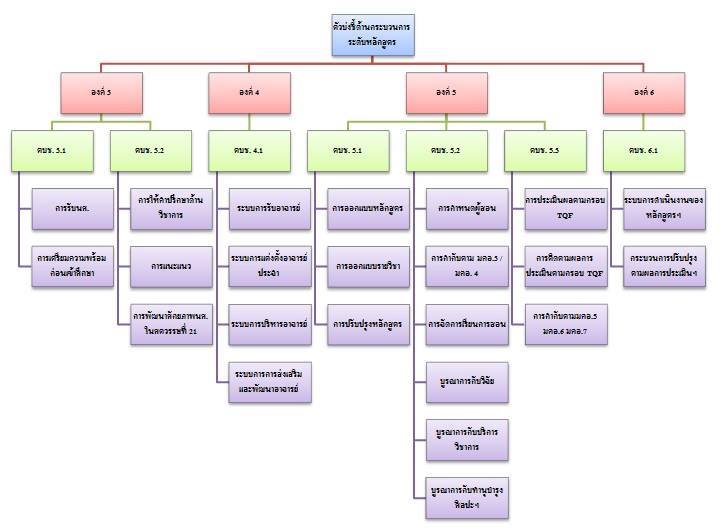          ทั้งนี้คณะได้นำแนวปฏิบัติที่ดีที่จัดทำขึ้นเผยแพร่ให้หลักสูตรสาขาวิชา นำไปปรับใช้ในการปฏิบัติงานจริงและเป็นแนวทางในการจัดทำรายงานการประเมินตนเองของแต่ละหลักสูตรตามระบบที่ได้จัดทำขึ้น ๓.ด้านการวิจัยโดยคณะครุศาสตร์อุตสาหกรรมและเทคโนโลยีมีการวางประเด็นยุทธศาสตร์ที่ ๒ การพัฒนางานวิจัย สิ่งประดิษฐ์ และนวัตกรรม ให้มีคุณภาพเข้าสู่มาตรฐานสากลเพื่อให้ตัวบุคคลมีทักษะโดยตรงที่จะนำออกไปเผยแพร่ออกมาเป็นลายลักษณ์อักษรใช้ในการปฏิบัติการจริงตาม  ประเด็นการจัดการความรู้ : แนวทางการจัดทำวิจัยเพื่อนำไปสู่การเผยแพร่   กลุ่มเป้าหมาย : คณาจารย์ และบุคลากรคณะครุศาสตร์อุตสาหกรรมและเทคโนโลยี         ทางคณะ ฯ ได้มีการประชุมเพื่อหารือในการจัดการองค์ความรู้ด้านการวิจัย โดยมีการประชุมแลกเปลี่ยนเรียนรู้เพื่อหาแนวปฏิบัติที่ดีในหัวข้อ “แนวทางการจัดทำวิจัยเพื่อนำไปสู่การเผยแพร่” โดยมีการประชุมแลกเปลี่ยนเรียนรู้เพื่อหาแนวปฏิบัติที่ดี ซึ่งรายละเอียดในการจัดการองค์ความรู้มีหัวข้อดังต่อไปนี้         ความเป็นมาและเป้าประสงค์ ขั้นตอนการปฏิบัติที่ชัดเจนที่ผู้อื่นสามารถนำไปปฏิบัติได้จริง หลังจากการประชุมในการจัดการองค์ความรู้เสร็จเรียบร้อยแล้ว ก็ได้แนวปฏิบัติที่ดีในการค้นหาหัวข้อวิจัยเชิงบูรณาการเพื่อการตีพิมพ์เผยแพร่มีลำดับดังนี้         1.การเลือกหัวข้อวิจัยที่ตนเองถนัดและมีความต้องการที่อยากจะทำ         2.การเขียนข้อเสนอโครงการวิจัยเพื่อเสนอของบประมาณสนับสนุน         3.คณะกรรมการพิจารณาถึงงบประมาณที่จำเป็นต้องใช้ในการทำวิจัย4.คณะผู้วิจัยนำเสนอความก้าวหน้าของการทำโครงการวิจัยที่ได้รับการสนับสนุนต่อคณะกรรมการ
         5.คณะกรรมการพิจารณาหัวข้อที่จะตีพิมพ์เผยแพร่ เนื่องจากการขอทุนวิจัยในกรณีที่ทำงานวิจัยในรูปเครื่องจักรอาจจะต้องพิจารณาจุดเด่นของงานแต่ละภาคส่วนในการตีพิมพ์เผยแพร่6.พิจารณาปริมาณและคุณภาพงานเพื่อให้เหมาะสมกับเวทีประชุมวิชาการในการตีพิมพ์เผยแพร่7.รอการพิจารณาจากผู้ทรงคุณวุฒิ8.ดำเนินการเบิกงบประมาณในการตีพิมพ์เผยแพร่สำหรับการค้นหาหัวข้อวิจัยเพื่อให้ได้ผลงานตีพิมพ์ที่มีคุณภาพนั้นอาจจะต้องพิจารณาถึงการ reviewงานเยอะพอสมควร ซึ่งหากต้องการตีพิมพ์วารสารชื่อดังอาจจะต้องใช้เวลาในการสั่งสมประสบการณ์ให้เพียงพอรวมถึงการมีทุนสนับสนุนระบบสารสนเทศเครี่องมือวัดทดลองอย่างเพียงพอ เป็นต้นหลังที่ประชุมการจัดการองค์ความรู้ได้มีแนวคิดเพิ่มเติมในการจัดการกับทรัพยากรบุคคลภายในคณะ ฯ โดยให้มีการประชุมเพื่อพัฒนางานวิจัยของคณะ ฯ ให้มีปริมาณของจำนวนตีพิมพ์ที่มากขึ้น โดยเน้นกลุ่มนักวิจัยหน้าใหม่ และการทำวิจัยเชิงบูรณาการกับชุมชน ท้องถิ่น ให้ได้มีส่วนร่วมในการทำวิจัย  ทั้งนี้คณะได้มีแลกเปลี่ยนเรียนรู้ในเรื่องระบบกลไกขั้นตอนในการดำเนินการวิจัยให้แก่นักวิจัยหน้าใหม่ ได้แก่ อาจารย์ใหม่ที่เข้ามาปฏิบัติงานในคณะ ฯ เพื่อแบ่งปันและแลกเปลี่ยนเรียนรู้จากความรู้ ทักษะของผู้มีประสบการณ์ตรง เพื่อค้นหาแนวปฏิบัติที่ดีตามประเด็นความรู้ที่กำหนดไว้ และคณะ ฯ ได้เผยแพร่แนวปฏิบัติที่ดีที่ได้ไปสู่บุคคลกลุ่มเป้าหมายที่กำหนด ทั้งที่อยู่ในตัวบุคคลและแหล่งเรียนรู้อื่น ๆ ที่เป็นแนวปฏิบัติที่ดีมาพัฒนาจัดเก็บอย่างเป็นลายลักษณ์อักษร โดยนำเอกสารแสดงระบบกลไกขั้นตอนในการดำเนินการวิจัยให้แก่นักวิจัยหน้าใหม่ อีกทั้งยังประชาสัมพันธ์ผ่านเว็บไซต์IED-5.1-5-01 รายงานการประชุมทบทวนและพิจารณาประเด็นความรู้ (KM) เรื่องบัณฑิตนักปฏิบัติ
IED-5.1-5-02 คู่มือระบบและกลไกการประกันคุณภาพการศึกษาระดับหลักสูตร
IED-5.1-5-03รายงานการประชุมทบทวนและพิจารณาประเด็นความรู้ (KM) เรื่องแนวทางการจัดทำวิจัยเพื่อนำไปสู่การเผยแพร่6.การกำกับติดตามผลการดำเนินงานตามแผนการบริหารและพัฒนาบุคลากรสายวิชาการและสายสนับสนุนคณะฯ มอบหมายคณะกรรมการจัดทำแผน
กลยุทธ์ และแผนปฏิบัติงานประจำปี มีหน้าที่ ในการจัดทำแผนการบริหารและการพัฒนาบุคลากร จัดให้มีกิจกรรมการพัฒนาบุคลากรหรือโครงการฝึกอบรมสำหรับบุคลากร ทั้งภายในและภายนอก และการติดตามการดำเนินงานตามแผนบริหารและพัฒนาบุคลากรที่ได้ดำเนินการ เพื่อนำผลมาพัฒนาและปรับปรุงแผนการดำเนินงานให้มีความเหมาะสมยิ่งขึ้น	• มีการวิเคราะห์ข้อมูลอัตรากำลังของอาจารย์และบุคลากร เพื่อใช้ในการวางแผนความต้องการด้านบุคลากร กำหนดอัตรากำลังที่ต้องการ เพื่อนำมาจัดการวางแผนการบริหารและการพัฒนาทรัพยากรบุคคล 	• มีแผนการพัฒนาอาจารย์ วุฒิปริญญาเอกโดยมีทุนการศึกษาของคณะฯ และมหาวิทยาลัย สนับสนุน 	• มีการสำรวจความต้องการในการอบรมของบุคลากรทั้งสายคณาจารย์ และสายสนับสนุน เพื่อให้ได้รับการฝึกอบรม และสามารถนำความรู้ที่ได้รับมาพัฒนางาน 	• มีการจัดทำแผนการพัฒนาคณาจารย์ทั้งด้านวิชาการ เทคนิคการสอน และการวัดผล ได้แก่ แผนการอบรม/พัฒนาบุคลากรด้านการสอน แผนการสร้างเสริมการเรียนรู้ที่เน้นผู้เรียนเป็นสำคัญ แผนการสร้างแรงจูงใจในการจัดทำหนังสือ ตำรา แผนการสนับสนุนการวิจัยเพื่อพัฒนาการเรียนการสอน        • มีแผนการบริหารและพัฒนาบุคลากรสายสนับสนุนIED-5.1-6-01แผนการบริหารและการพัฒนาบุคลากร IED-5.1-6-02สรุปการได้รับการพัฒนาทางวิชาการ และ/วิชาชีพของอาจารย์ประจำ/ของสายสนับสนุน7.ดำเนินงานด้านการประกันคุณภาพการศึกษาภายในตามระบบและกลไกที่เหมาะสมและสอดคล้องกับพันธกิจและพัฒนาการของคณะที่ได้ปรับให้การดำเนินงานด้านประกันคุณภาพเป็นส่วนหนึ่งของการบริหารงานคณะตามปกติที่ประกอบด้วย การควบคุมคุณภาพ การตรวจสอบคุณภาพ และการประเมินคุณภาพคณะครุศาสตร์อุตสาหกรรมและเทคโนโลยี ได้นำระบบและกลไกการประกันคุณภาพการศึกษาภายในของมหาวิทยาลัย คือ ระบบ “ศรีวิชัย QA” ตามคู่มือการปฏิบัติงาน “ระบบและกลไกการประกันคุณภาพ” มาใช้เป็นแนวทางในการดำเนินงาน ซึ่งสอดคล้องกับพันธกิจของคณะฯ ในปีการศึกษา 2558 มหาวิทยาลัยได้มีการพัฒนาร่างระบบให้สอดคล้องกับเกณฑ์การประเมินคุณภาพการศึกษาภายในสถานศึกษาระดับอุดมศึกษา ปีการศึกษา 2557 และคณะฯ ได้ดำเนินการตามระบบที่มหาวิทยาลัยกำหนด ดังนี้    1. ดำเนินการทบทวนระบบและกลไกการประกันคุณภาพในระดับคณะฯ ตามระบบ “ศรีวิชัย QA” จากผลการดำเนินงานปีการศึกษา 2557 โดยมีการแต่งตั้งคณะกรรมการด้านการประกันคุณภาพ ในระดับคณะฯ และระดับหลักสูตร2. กำหนดนโยบายด้านการประกันคุณภาพการศึกษา    - ทำแผนพัฒนาการดำเนินงานประกันคุณภาพการศึกษา 2558 จากข้อเสนอแนะจากคณะกรรมการปีการศึกษา 2557     - จัดประชุมเพื่อกำหนดตัวชี้วัดเป้าหมาย และผู้รับผิดชอบ ในระดับคณะฯ และระดับหลักสูตร ปีการศึกษา 2558และให้ความรู้เกี่ยวกับตัวชี้วัด การจัดเก็บเอกสาร ตามตัวบ่งชี้ของการประกันคุณภาพภายใน3. คณะ มีการดำเนินงานด้านการประกันคุณภาพการศึกษาภายในอย่างครบถ้วนสมบูรณ์ โดยมีการกำหนดการควบคุมภาพ การติดตามการดำเนินงาน และการประเมินคุณภาพด้วยวงจร PDCA  โดยระบุไว้ในแผนปฏิบัติงานประกันคุณภาพการศึกษา ประจำปีการศึกษา ทั้งยังมีการจัดทำรายงานประจำปีที่เป็นรายงานประเมินคุณภาพมีข้อมูลครบตามเกณฑ์มาตรฐานของสำนักงานคณะกรรมการอุดมศึกษากำหนดไว้ CHE QA Online  การควบคุม ติดตามการดำเนินงาน และประเมินคุณภาพ คณะฯ ได้มีการนำผลการประกันคุณภาพการศึกษาภายในของปีที่ผ่านมา  นำมาพัฒนาปรับปรุงกระบวนการดำเนินงาน  โดยมีคณบดี และรองคณบดีฝ่ายวิชาการและผู้รับผิดชอบงานประกันคุณภาพการศึกษาเป็นผู้บริหารหลัก และได้จัดทำรายงานประจำปีที่เป็นรายงานประเมินคุณภาพเสนอต่อคณะกรรมบริหาร และสำนักงานคณะกรรมการการอุดมศึกษาตามกำหนดเวลา โดยรายงานข้อมูลครบถ้วนตามที่สำนักงานคณะกรรมการการอุดมศึกษากำหนดใน CHE QA Online การนำผลการประเมินคุณภาพไปทำแผนการพัฒนาคุณภาพการศึกษาของสถาบันและกำหนดผู้รับผิดชอบ ตัวบ่งชี้ของกลยุทธ์ในการนำผลการประเมินคุณภาพในปีการศึกษา 2557 ไปวางแผนและพัฒนาโดยมีเป้าหมายให้ผลการดำเนินงานตามตัวบ่งชี้ของมหาวิทยาลัยมีการพัฒนาขึ้นจากปีก่อนหน้าทุกตัวบ่งชี้lED-5.1-7-01คู่มือการปฏิบัติงาน Srivijaya PM 09 "ระบบและกลไกการประกันคุณภาพ"IED-5.1-7-02 คำสั่งแต่งตั้งคณะกรรมการด้านการประกันคุณภาพฯIED-5.1-7-03 นโยบายด้านการประกันคุณภาพการศึกษาIED-5.1-7-04 แผนพัฒนาการดำเนินงานประกันคุณภาพการศึกษา 2558 จากข้อเสนอแนะจากคณะกรรมการปีการศึกษา 2557IED-5.1-7-05 Flowแผนการดำเนินงานด้านการประกันคุณภาพการศึกษา ปีการศึกษา 2558IED-5.1-7-06เป้าหมายประกันคุณภาพการศึกษา ปีการศึกษา 2558IED-5.1-7-07 กำหนดผู้รับผิดชอบตัวชี้วัดระดับคณะฯ ประจำปีการศึกษา 2558IED-5.1-7-08 ผลการประเมินคุณภาพการศึกษาภายในคณะครุศาสตร์ฯ ประจำปีการศึกษา 2558ผลการประเมินตนเองปีนี้ตัวบ่งชี้ที่ 5.2: ระบบการประกันคุณภาพหลักสูตรชนิดของตัวบ่งชี้: กระบวนการการคิดรอบปี: ปีการศึกษา 2558ผู้รับผิดชอบ: 1. ผู้กำกับตัวบ่งชี้ ได้แก่       - นางสาวบุษราคัม  ทองเพชร ตำแหน่ง รองคณบดีฝ่ายวิชาการและวิจัย  2. ผู้ที่รับผิดชอบรวบรวมและเขียนรายงาน ได้แก่       - นางสาวฉารีฝ๊ะ  หัดยี  ตำแหน่ง หัวหน้างานวิชาการและวิจัย      - นางสาวตวงรัก  จักรเจริญ  ตำแหน่ง เจ้าหน้าที่บริหารงานทั่วไป      - นางรุ่งนภา  แก้วนวล  ตำแหน่ง  เจ้าหน้าที่บริหารงานทั่วไปคำอธิบายตัวบ่งชี้:           บทบาทหน้าที่ของคณะในการกำกับการประกันคุณภาพการศึกษาระดับหลักสูตร มีการดำเนินการตั้งแต่การควบคุมคุณภาพ การติดตามตรวจสอบคุณภาพ และการพัฒนาคุณภาพ การพัฒนาตัวบ่งชี้และเกณฑ์การประเมิน จะมุ่งไปที่ระบบการประกันคุณภาพการศึกษามากกว่าการประเมินคุณภาพ เพื่อให้สามารถส่งเสริม สนับสนุน กำกับติดตาม การดำเนินงานให้เป็นไปตามที่กำหนด สะท้อนการจัดการศึกษาอย่างมีคุณภาพ           บทบาทหน้าที่ของคณะในการกำกับการประกันคุณภาพการศึกษาระดับหลักสูตร มีการดำเนินการตั้งแต่การควบคุมคุณภาพ การติดตามตรวจสอบคุณภาพ และการพัฒนาคุณภาพ การพัฒนาตัวบ่งชี้และเกณฑ์การประเมิน จะมุ่งไปที่ระบบการประกันคุณภาพการศึกษามากกว่าการประเมินคุณภาพ เพื่อให้สามารถส่งเสริม สนับสนุน กำกับติดตาม การดำเนินงานให้เป็นไปตามที่กำหนด สะท้อนการจัดการศึกษาอย่างมีคุณภาพคะแนน 1คะแนน 2คะแนน 3คะแนน 4คะแนน 5มีการดำเนินการ1 ข้อมีการดำเนินการ2 ข้อมีการดำเนินการ3 -4  ข้อมีการดำเนินการ5 ข้อมีการดำเนินการ6 ข้อมีการดำเนินการทำเครื่องหมายหน้าข้อที่ดำเนินการ)ข้อการดำเนินงานตามเกณฑ์มาตรฐานหมายเลขและรายการเอกสาร1.มีระบบและกลไกในการกำกับการดำเนินการประกันคุณภาพหลักสูตรให้เป็นไปตามองค์ประกอบประกันคุณภาพหลักสูตรคณะครุศาสตร์อุตสาหกรรมและเทคโนโลยี มีระบบและกลไกในการกำกับติดตามการดำเนินการประกันคุณภาพหลักสูตร ตามองค์ประกอบประกันคุณภาพหลักสูตร และมีการนำวงจร PDCA มาใช้ในการดำเนินงานด้านการประกันคุณภาพ ซึ่งได้มีการแต่งตั้งผู้รับผิดชอบงานวิชาการและวิจัย กำกับติดตามการดำเนินงานประกันคุณภาพหลักสูตรและกระบวนการจัดการเรียนการสอน ซึ่งมีหน้าที่และความรับผิดชอบที่พัฒนาและบริหารหลักสูตร การจัดกระบวนการการเรียนการสอน รวมถึงรับผิดชอบควบคุมกำกับให้มีการดำเนินการตามระบบการเปิด ปิดหลักสูตร และดำเนินงานให้เป็นไปตามเกณฑ์มาตรฐานหลักสูตรระดับอุดมศึกษา และตามมาตรฐานวิชาชีพ ร่วมกับอาจารย์ผู้รับผิดชอบหลักสูตร อาจารย์ประจำหลักสูตร และอาจารย์ในหลักสูตร โดยแต่ละงานมีหน้าที่ดังนี้   ด้านการประกันคุณภาพ   1. จัดทำแผนการดำเนินงาน คำสั่ง ประกาศที่เกี่ยวข้องกับการประกันคุณภาพการศึกษาของคณะ2.ประสานงานกับมหาวิทยาลัย สาขา และหน่วยงานอื่นๆ ทั้งภายในและภายนอกมหาวิทยาลัยที่เกี่ยวกับการประกันคุณภาพการศึกษา   3. ประสานงานการติดตามผลการดำเนินงานการประกันคุณภาพการศึกษา เพื่อจัดทำรายงานการประเมินตนเอง (SAR) ของคณะ ฯ และกรอกข้อมูลและเอกสารหลักฐานอ้างอิงสำหรับการประเมินในฐานข้อมูลการประเมินคุณภาพการศึกษาแบบ Online   4.ประสานงานการทบทวนผลการดำเนินงานการประกันคุณภาพการศึกษา   5. รวบรวมเอกสาร หลักฐาน และประมวลเป็นฐานข้อมูลเกี่ยวกับการประกันคุณภาพการศึกษา เพื่อใช้เป็นข้อมูลสำหรับการอ้างอิงการประกันคุณภาพการศึกษา6. ประสานงานกับผู้ประเมินคุณภาพการศึกษาทั้งภายในและภายนอก   7. ส่งเสริม ประสานงาน ให้คำปรึกษา อำนวยความสะดวกในการดเนินงานการประกันคุณภาพการศึกษา รวมทั้งประชาสัมพันธ์ข่าวสาร ความเคลื่อนไหวการประกันคุณภาพการศึกษา เพื่อสร้างความเข้าใจการประกันคุณภาพการศึกษาอย่างต่อเนื่อง   8. ติดตามข้อมูล สรุปผลการมีงานทำของบัณฑิต และผลการประเมินบัณฑิตจากสถานประกอบการ   9. ประสานกับหน่วยงานที่เกี่ยวข้องกับงานที่รับผิดชอบ  10.ปฏิบัติหน้าที่ตามที่ผู้บังคับบัญชามอบหมาย   ด้านส่งเสริมวิชาการและงานทะเบียน   1. ประสานงานกับสาขา มหาวิทยาลัย เกี่ยวกับการพัฒนาและปรับปรุงหลักสูตร   2. จัดทำและตรวจสอบความถูกต้องของข้อมูลหลักสูตรที่เปิดสอนของคณะ ฯ เพื่อจัดทำฐานข้อมูลหลักสูตร และปรับปรุงให้เป็นปัจจุบัน   3. ประสานงานกับสาขาเพื่อจัดทำแผนการเรียนตลอดหลักสูตร แผนการเรียนประจำปี ของสาขาวอชาที่เปิดสอนในแต่ละปีการศึกษา ให้ถูกต้องตามโครงสร้างหลักสูตร   4. ประสานงานกับสาขาเพื่อจัดทำอัตรากำลัง ตารางเรียน ตารางสอน ตารางการใช้ห้องเรียน และตารางสอบ ของแต่ละสาขาให้เป็นไปด้วยความถูกต้องและเรียบร้อย   5. ประสานงานกับสาขาเพื่อจัดทำ และสรุปผลเอกสารต่าง ๆ ที่เกี่ยวข้องกับกรอบมาตรฐานคุณวุฒิระดับอุดมศึกษาแห่งชาติ (มคอ.) ได้แก่ มคอ.3 มคอ.4 มคอ.5 มคอ.6 และ มคอ.7   6. สรุปผลการประเมินอาจารย์ผู้สอน นำเสนอต่อผู้บริหารของคณะ   7. ดำเนินการเปิดรับนักศึกษาใหม่แต่ละปีการศึกษา (นักศึกษาโควตา)   8. ดำเนินการเกี่ยวกับการลงทะเบียน เพิ่ม ถอน เปลี่ยนแปลง ยกเลิกวิชาเรียน ขอผ่อนผันการเรียนการลาพักการเรียนของนักศึกษา การลาออก พ้นสภาพ การขอกลับเข้าสถานศึกษา และดำเนินการเรื่องตามคำร้องของนักศึกษา เฉพาะที่เกี่ยวข้องกับงานทะเบียน    9. ดำเนินการรวบรวม และตรวจสอบผลการเรียน เพื่อเสนอขออนุมัติต่อคณะกรรมการประจำคณะฯ และแจ้งผลการเรียนของนักศึกษาในแต่ละภาคเรียนต่อผู้ปกครอง   10. ประสานงากับสาขา เพื่อตรวจสอบการครบหลักสูตรของนักศึกษาตามคำร้องขอจบในแต่ละภาคเรียน   11. ประสานงานกับคุรุสภาเกี่ยวกับการประชุมสภาวิชาการ   12. ประสานงานกับสาขาเกี่ยวกับการประชุมสภาวิชาการ   13. ดำเนินการจัดทำเอกสารด้านการประกันคุณภาพทางการศึกษาที่เกี่ยวข้องกับงานที่รับผิดชอบ   14. ดำเนินการจัดการความรู้ในประเด็นที่เกี่ยวข้องกับงานที่รับผิดชอบตามกระบวนการจัดความรู้ (KM) ในองค์กร   15. ดำเนินการจัดทำแผนการบริหารจัดการความเสี่ยงของงานที่รับผิดชอบให้ประสบความสำเร็จ   16. ประสานกับหน่วยงานที่เกี่ยวข้องกับงานที่รับผิดชอบ   17. ปฏิบัติหน้าที่ตามที่ผู้บังคับบัญชามอบหมาย   ในปีการศึกษา 2558 คณะครุศาสตร์อุตสาหกรรมและเทคโนโลยี ได้ดำเนินการวิพากษ์ปรับปรุงหลักสูตรที่ครบรอบการปรับปรุงหลักสูตรเพื่อให้เป็นไปตามกรอบมาตรฐานคุณวุฒิระดับอุดมศึกษา มีเนื้อหาที่ทันสมัยและสอดคล้องกับท้อง ชุมชน และสถานประกอบการ จำนวน 1 หลักสูตร คือหลักสูตรเทคโนโลยีบัณฑิต สาขาวิชาเทคโนโลยีสื่อสารมวลชน    โดยมีการจัดโครงการวิพากษ์ หลักสูตรเทคโนโลยีสื่อสารมวลชน ในวันที่ 22 ธันวาคม 2558 ณ คณะครุศาสตร์อุตสาหกรรมและเทคโนโลยี ในการกำกับติดตามและควบคุมกระบวนการดำเนินงานให้เป็นไปตามองค์ประกอบประกันคุณภาพหลักสูตร งานส่งเสริมวิชาการและงานทะเบียนได้ควบคุมการดำเนินการให้เป็นไปตามกรอบมาตรฐานคุณวุฒระดับอุดมศึกษา ส่วนการจัดทำรายละเอียดของ มคอ.2 ให้เป็นไปตามรูปแบบที่สำนักงานคณะกรรมการการอุดมศึกษากำหนด มีการจัดทำรายละเอียดของรายวิชา (มคอ.3) รายละเอียดของประสบการณ์ภาคสนาม (มคอ.4) (ถ้ามี) และจะต้องมีการรายงานผลการดำเนินการของรายวิชา (มคอ.5) และรายงานผลการดำเนินการของประสบการณ์ภาคสนาม (มคอ.6) (ถ้ามี) และกำหนดให้หลักสูตรมีการจัดทำรายงานผลการดำเนินการของหลักสูตร (มคอ.7) และดำเนินการเก็บรวบรวมหลักฐานเกี่ยวกับการดำเนินงานที่เกี่ยวข้องตามการประกันคุณภาพการศึกษาภายใน ระดับหลักสูตร โดยให้สาขาวิชาจัดเก็บไว้ที่หน่วยงานเพื่อรับการประเมินเมื่อสิ้นปีการศึกษา ตามคู่มือการประกันคุณภาพการศึกษาภายในระดับอุดมศึกษา พ.ศ. 2557IED-5.2-1-01ระบบการประกันคุณภาพหลักสูตร คณะครุศาสตร์อุตสาหกรรมและเทคโนโลยีIED-5.2-1-02รายงานผลการดำเนินงานโครงการวิพากษ์หลักสูตรเทคโนโลยีสื่อสารมวลชนIED-5.2-1-03คำสั่งแต่งตั้งผู้รับผิดชอบงานภายในสำนักงานคณบดีIED-5.2-1-04 โครงการวิพากษ์หลักสูตรเทคโนโลยีปิโตรเลียมIED-5.2-1-05 หลักสูตรเทคโนโลยีบัณฑิต (4 ปี)IED-5.2-1-06 คู่มือการประกันคุณภาพการศึกษาภายในระดับอุดมศึกษา พ.ศ. 2557IED-5.2-1-07 ประกาศคณะกรรมการการประกันคุณภาพภายในระดับอุดมศึกษา เรื่องหลักเกณฑ์และแนวปฏิบัติเกี่ยวกับการประกันคุณภาพภายในระดับอุดมศึกษา พ.ศ.2557IED-5.2-1-08  คู่มือการปฏิบัติงานระบบประกันคุณภาพการศึกษาภายใน “ศรีวิชัย QA”ฉบับที่ 3 Curriculum Srivijaya PM2.มีคณะกรรมการกำกับติดตามการดำเนินงานให้เป็นไปตามระบบที่กำหนดในข้อ 1 และรายงานผลการติดตามให้กรรมการประจำคณะเพื่อพิจารณาทุกภาคการศึกษาคณะ ฯ มีการแต่งตั้งผู้รับผิดชอบงานส่งเสริมวิชาการและงานทะเบียน เพื่อทำหน้าที่กำกับติดตามการดำเนินงานด้านการประกันและรายงานผลการติดตามร่วมกับอาจารย์ผู้รับผิดชอบหลักสูตร อาจารย์ประจำหลักสูตร ให้เป็นไปตามกรอบมาตรฐานคุณวุฒิระดับอุดมศึกษา และองค์ประกอบการประกันคุณภาพของทุกหลักสูตร และแต่งตั้งคณะกรรมการดำเนินงานโครงการพัฒนาบุคลากรด้านการประกันคุณภาพการศึกษา เพื่อร่วมกันกำหนดแนวทางพัฒนาระบบ และกลไกการประกันคุณภาพภายใน รวมทั้งองค์ประกอบคุณภาพการศึกษา ที่คณะฯ สามารถใช้เป็นแนวทางในการควบคุม ตรวจสอบ และประเมินคุณภาพที่สอดคล้องกับการประเมินคุณภาพ และมีการทบทวนรูปแบบรายงานการประเมินตนเอง และหลักฐานการดำเนินงานตามตัวชี้วัด รวมไปถึงการให้ผู้ที่เกี่ยวข้องได้มีโอกาสเรียนรู้แลกเปลี่ยนความคิดเห็นเกี่ยวกับหน่วยงานเครือข่าย และนำมาปรับปรุง แก้ไข หรือเป็นแนวทางในการดำเนินงานด้านการประกันคุณภาพการศึกษาของคณะ คณะฯ ได้ดำเนินการปรับปรุงหลักสูตร 1 โครงการวิพากษ์หลักสูตรเทคโนโลยีบัณฑิต สาขาเทคโนโลยีสื่อสารมวลชน ขึ้นในวันที่ 22 ธันวาคม 2558 ณ คณะครุศาสตร์อุตสาหกรรมและเทคโนโลยี เพื่อปรับปรุงหลักสูตรให้มีความทันสมัยกับเทคโนโลยีที่เปลี่ยนแปลงอย่างรวดเร็วและมีความสอดคล้องกับท้องถิ่น ชุมชน เพื่อพัฒนาสังคมและประเทศชาติ  ทั้งนี้คณะกรรมการที่ได้รับการแต่งตั้ง และผู้มีส่วนร่วมในการกำกับติดตามการดำเนินงานตามระบบได้รวบรวมข้อมูลการดำเนินงาน รายงานผลการติดตามให้กรรมการประจำคณะเพื่อพิจารณาต่อไปIED-5.2-2-01คำสั่งแต่งตั้งคณะกรรมการประกันคุณภาพการศึกษา (คณะกรรมการด้านการบริหารหลักสูตรแลการเรียนการสอน)IED-5.2-๒-02สำเนาคำสั่งแต่งตั้งคณะกรรมการกำกับติดตามการดำเนินงานตามระบบประกันคุณภาพการศึกษาภายใน “ศรีวิชัย QA” ฉบับที่ 3 Curriculum Srivijaya PM และ PM 05 การบริหารจัดการหัวข้อ การประกันคุณภาพการศึกษาภายในระดับหลักสูตร/คณะIED-5.2-๒-03รายงานผลการการดำเนินงานตามระบบประกันคุณภาพการศึกษาภายใน “ศรีวิชัย QA” ฉบับที่ 3 Curriculum Srivijaya PM และ PM 05 การบริหารจัดการหัวข้อ การประกันคุณภาพการศึกษาภายในระดับหลักสูตร มคอ.7 (ระดับคณะแสดงทุกภาคการศึกษา) IED-5.2-๒-04 รายงานการประชุมคณะกรรมการประจำคณะในวาระที่เสนอรายงานผลการติดตามการดำเนินงานตามระบบประกันคุณภาพการศึกษาภายใน “ศรีวิชัย QA” ฉบับที่ 3 (ระดับคณะวาระเพื่อพิจารณาแสดงทุกภาคการศึกษา3.มีการจัดสรรทรัพยากรเพื่อสนับสนุนการดำเนินงานของหลักสูตรให้เกิดผลตามองค์ประกอบการประกันคุณภาพหลักสูตรคณะฯ กำหนดระบบกลไกการจัดสรรทรัพยากรเพื่อสนับสนุนการดำเนินงานของหลักสูตรของคณะ ขึ้นเพื่อช่วยในการบริหารจัดการจัดสรรทรัพยากรในการดำเนินงานประกันคุณภาพระดับหลักสูตร โดยจัดเตรียมความพร้อมของทรัพยากร ดังนี้ มีห้องเรียน ห้องปฏิบัติการ และสถานที่ฝึกปฏิบัติงานครบถ้วนตามเนื้อหาหลักสูตร มีวารสาร หนังสือ และตำราประกอบการเรียนที่เพียงพอ มีห้องปฏิบัติการคอมพิวเตอร์ และระบบเครือข่ายที่เข้าถึงแหล่งเรียนรู้ของผู้เรียน มีการจัดสื่อการเรียนการสอนที่ทันสมัย รวมไปถึงการสนับสนุนงบประมาณสำหรับการจัดการเรียนการสอนแต่ละหลักสูตรอย่างเหมาะสมเพื่อให้เกิดการเรียนรู้อย่างมีประสิทธิภาพ เช่น- มีการปรับปรุงห้องเรียนภายในคณะ โดยได้มีการจัดซื้อครุภัณฑ์ เพื่อใช้ในการจัดการเรียนการสอนและซ่อมแซมอุปกรณ์ต่าง ๆ ภายในห้องเรียนให้สามารถใช้งานได้- มีการติดตั้งกล้องวงจรปิดเพื่อความปลอดภัยภายในคณะ - การจัดสรรงบประมาณแผ่นดิน ค่าวัสดุแก่สาขา ประจำปีงบประมาณ 2559ทั้งนี้คณะกรรมการประกันคุณภาพหลักสูตรต้องเสนอข้อมูล ทรัพยากร เพื่อให้เกิดการจัดสรรทรัพยากรสนับสนุนการดำเนินงานของหลักสูตรและปัจจัยเกื้อหนุนอื่นๆ มีการติดตามและประเมินการบริหารจัดการทรัพยากรของหลักสูตร และรายงานผลต่อคณะกรรมการประกันคุณภาพหลักสูตร โดยผ่านส่วนงานวิชาการของคณะIED-5.2-3-01ระบบกลไกการจัดสรรทรัพยากรเพื่อสนับสนุนการดำเนินงานของหลักสูตรของคณะ4.มีการประเมินคุณภาพหลักสูตรตามกำหนดเวลาทุกหลักสูตร และรายงานผลการประเมินให้กรรมการประจำคณะเพื่อพิจารณาคณะ ฯ มีการแต่งตั้งคณะกรรมการการประกันคุณภาพการศึกษา คณะครุศาสตร์อุตสาหกรรมและเทคโนโลยี โดยมีหน้าที่ดำเนินการงานการประกันคุณภาพระดับหลักสูตร และคณะ ตามองค์ประกอบและตัวบ่งชี้ของมหาวิทยาลัย และในปีการศึกษา 2558 ดำเนินการประเมินคุณภาพหลักสูตรตามกำหนดแผนการประกันคุณภาพระดับหลักสูตร มีหลักสูตรที่เข้ารับการตรวจประเมินคุณภาพการศึกษาภายในระดับหลักสูตร จำนวน 5 หลักสูตร และได้รายงานผลการตรวจประเมินคุณภาพการศึกษาภายในระดับหลักสูตรแก่คณะกรรมการประจำคณะเพื่อพิจารณา โดยมีผลการดำเนินงานทุกหลักสูตร ผ่านองค์ประกอบที่ 1 การกำกับมาตรฐานหลักสูตรดังนี้1.	หลักสูตรสาขาวิชาวิศวกรรมแมคคาทรอนิกส์2.	หลักสูตรสาขาวิชาวิศวกรรมอิเล็กทรอนิกส์และโทรคมนาคม3.	หลักสูตรสาขาวิชาวิศวกรรมอุตสาหการ4.	หลักสูตรสาขาวิชาเทคโนโลยีสื่อสารมวลชน5.	หลักสูตรสาขาวิชาเทคโนโลยีปิโตรเลียมIED-5.2-4-01 รายงานผลการประเมินคุณภาพภายในระดับหลักสูตร จำนวน 4 หลักสูตร ได้แก่ หลักสูตรสาขาวิชาวิศวกรรมอิเล็กทรอนิกส์และโทรคมนาคม หลักสูตรสาขาวิชาวิศวกรรมแมคคาทรอนิกส์ หลักสูตรสาขาวิชาวิศวกรรมอุตสาหการ และหลักสูตรสาขาวิชาเทคโนโลยีสื่อสารมวลชนIED-5.2-4-02 คำสั่งแต่งตั้งคณะกรรมการประเมิน5.นำผลการประเมินและข้อเสนอแนะจากกรรมการประจำคณะมาปรับปรุงหลักสูตรให้มีคุณภาพดีขึ้นอย่างต่อเนื่องเมื่อคณะ ฯ  ได้ดำเนินประเมินคุณภาพหลักสูตรแล้ว ผู้รับผิดชอบแต่ละหลักสูตรปรับปรุงหลักสูตรให้มีคุณภาพตามข้อเสนอแนะของคณะกรรมการประเมิน โดยคณะกรรมการประกันคุณภาพหลักสูตรนำข้อสรุปผลการประเมินและข้อเสนอแนะเสนอฝ่ายวิชาการและวิจัย สำหรับหลักสูตรที่ไม่ผ่านการประเมินให้สภาวิชาการกำหนดแนวทางปรับปรุงแก้ไขก่อนรายงานต่อสภามหาวิทยาลัยต่อไปIED-5.2-5-01รายงานประชุมคณะกรรมการประจำคณะวาระพิจารณาผลการประเมินคุณภาพหลักสูตรIED-5.2-5-02แบบติดตามผลการดำเนินงานตามแผนพัฒนาคุณภาพการศึกษา ปีการศึกษา 25586.มีผลการประเมินคุณภาพทุกหลักสูตรผ่านองค์ประกอบที่ 1 การกำกับมาตรฐานคณะ ฯ มีการดำเนินงานตามระบบประกันคุณภาพหลักสูตร และประเมินหลักสูตรตามแผนการดำเนินงาน ทั้งสิ้น 5 หลักสูตร ดังนี้  1.หลักสูตรสาขาวิชาวิศวกรรมแมคคาทรอนิกส์  2.หลักสูตรสาขาวิชาวิศวกรรมอิเล็กทรอนิกส์และโทรคมนาคม 3. หลักสูตรสาขาวิชาวิศวกรรมอุตสาหการ 4. หลักสูตรสาขาวิชาเทคโนโลยีสื่อสารมวลชน 5. หลักสูตรสาขาวิชาเทคโนโลยีปิโตรเลียมทั้งนี้มีกระบวนการติดตามและประเมินผลตามระบบประกันคุณภาพหลักสูตร คณะครุศาสตร์อุตสาหกรรม เช่น การเรียนของนักศึกษา การประเมินความพึงพอใจต่อคุณภาพการสอนของอาจารย์ และปัจจัยสนับสนุนการเรียนรู้ทุกภาคเรียน พร้อมทั้งรายงานผลการประเมิน เพื่อนำไปปรับปรุงและพัฒนากระบวนการจัดการเรียนการสอนในและหลักสูตรต่อไปIED-5.2-6-01 รายงานผลการประเมินคุณภาพภายในระดับหลักสูตร จำนวน 5 หลักสูตร ได้แก่ หลักสูตรสาขาวิชาวิศวกรรมอิเล็กทรอนิกส์และโทรคมนาคม หลักสูตรสาขาวิชาวิศวกรรมแมคคาทรอนิกส์ หลักสูตรสาขาวิชาวิศวกรรมอุตสาหการ หลักสูตรสาขาวิชาเทคโนโลยีสื่อสารมวลชน และหลักสูตรสาขาวิชาเทคโนโลยีปิโตรเลียมผลการประเมินตนเองปีนี้ตัวบ่งชี้ที่ Srivijaya 1.1: การมีส่วนร่วมในการดำเนินกิจกรรม 5ส ตามนโยบายของมหาวิทยาลัยชนิดของตัวบ่งชี้: กระบวนการการคิดรอบปี: ปีการศึกษา 2558ผู้รับผิดชอบ: 1. ผู้กำกับตัวบ่งชี้ ได้แก่       - นางสาวบุษราคัม  ทองเพชร ตำแหน่ง รองคณบดีฝ่ายวิชาการและวิจัย  2. ผู้ที่รับผิดชอบรวบรวมและเขียนรายงาน ได้แก่       - นางสาวฉารีฝ๊ะ  หัดยี  ตำแหน่ง หัวหน้างานวิชาการและวิจัย      - นายวิมล  บุญรอด  ตำแหน่ง อาจารย์      - นางรุ่งนภา  แก้วนวล  ตำแหน่ง  เจ้าหน้าที่บริหารงานทั่วไปคะแนน 1คะแนน 2คะแนน 3คะแนน 4คะแนน 5มีการดำเนินการ1 ข้อมีการดำเนินการ2 ข้อมีการดำเนินการ3  ข้อมีการดำเนินการ4 ข้อมีการดำเนินการ5ข้อมีการดำเนินการทำเครื่องหมายหน้าข้อที่ดำเนินการ)ข้อการดำเนินงานตามเกณฑ์มาตรฐานหมายเลขและรายการเอกสาร1.มีการแต่งตั้งคณะกรรมการ 5ส ของหน่วยงาน โดยการมีส่วนร่วมของทุกภาคส่วนคณะครุศาสตร์อุตสาหกรรมและเทคโนโลยี ได้จัดทำคำสั่งแต่งตั้งคณะกรรมการการประกันคุณภาพการศึกษา เพื่อให้บุคลากรทุกภาคส่วนในคณะฯ ได้ดำเนินกิจกรรม 5ส + และทางคณะฯ ได้กำหนดนโยบายอย่างชัดเจนในการทำกิจกรรม  5ส+เช่น การส่งเสริมให้บุคลากรมีความเข้าใจและนำหลักกิจกรรม 5ส ไปใช้  จัดให้มีการตรวจ ติดตามประเมินผลกิจกรรม  5ส อย่างต่อเนื่อง เป็นต้นIED-Srivijaya 1.1-1-01 คำสั่งแต่งตั้งคณะกรรมการ 5ส+IED-Srivijaya 1.1-1-02นโยบายกิจกรรม 5ส+2.มีแผนการดำเนินกิจกรรม 5ส ที่แสดงให้เห็นถึงความต่อเนื่องในการดำเนินกิจกรรม 5ส ของหน่วยงานและมีการดำเนินงานตามแผนของกิจกรรม 5ส อย่างน้อยร้อยละ 70 ของแผนคณะครุศาสตร์อุตสาหกรรมและเทคโนโลยีได้จัดทำแผนดำเนินกิจกรรม 5ส+ เพื่อกำหนดนโยบายและทิศทางการดำเนินกิจกรรม 5+ ให้เป็นไปอย่างมีประสิทธิภาพและบรรลุวัตถุประสงค์ที่ได้วางไว้และได้ดำเนินงานตามแผนของกิจกรรม 7 กิจกรรมจากกิจกรรมทั้งหมด 7 คิดเป็นร้อยละ 100 ของแผนIED-Srivijaya 1.1-2-01 แผนการดำเนินการกิจกรรม 5ส/ผลการดำเนินการตามแผน3.มีการตรวจประเมินกิจกรรม 5ส โดยหน่วยงานเองอย่างน้อย 1 ครั้ง/ปีคณะครุศาสตร์อุตสาหกรรมและเทคโนโลยี ได้ดำเนินการตรวจประเมินกิจกรรม ๕ส+ประกอบไปด้วย สำนักงานคณบดี หลักสูตรสาขาวิชาวิศวกรรมอุตสาหการ หลักสูตรสาขาวิชาวิศวกรรมอิเล็กทรอนิกส์และโทรคมนาคม หลักสูตรสาขาวิชาแมคคาทรอนิกส์ หลักสูตรสาขาวิชาเทคโนโลยีสื่อสารมวลชน หลักสูตรสาขาวิชาเทคโนโลยีปิโตรเลียม เมื่อวันที่ 17 มิถุนายน 2559 มีผลการตรวจ ๕ส+ คิดเป็นร้อยละ 81.58IED-Srivijaya 1.1-3-01คำสั่งแต่งตั้งคณะกรรมการดำเนินกิจกรรม 5ส+ คณะครุศาสตร์ฯIED-Srivijaya 1.1-3-02ผลการตรวจประเมินกิจกรรม 5ส+ โดยหน่วยงานIED-Srivijaya 1.1-3-03รูปภาพการตรวจประเมินกิจกรรม 5ส+ โดยหน่วยงาน4.มีผลการประเมินกิจกรรม 5ส ไม่ต่ำกว่าร้อยละ 60คณะครุศาสตร์อุตสาหกรรมและเทคโนโลยี รับการตรวจประเมินกิจกรรม 5ส+ จากคณะกรรมการที่มหาวิทยาลัยจัดตั้งขึ้น เมื่อวันที่ 28 มิถุนายน 2559 หน่วยงานที่รับการประเมิน ประกอบด้วย หลักสูตรสาขาวิชาวิศวกรรมอุตสาหการ หลักสูตรสาขาวิชาวิศวกรรมอิเล็กทรอนิกส์และโทรคมนาคม หลักสูตรสาขาวิชาแมคคาทรอนิกส์ หลักสูตรสาขาวิชาเทคโนโลยีสื่อสารมวลชน หลักสูตรสาขาวิชาเทคโนโลยีปิโตรเลียม เมื่อวันที่ 17 มิถุนายน 2559 มีผลการตรวจ ๕ส+ คิดเป็นร้อยละ 84.88IED-Srivijaya 1.1-4-01 คำสั่งแต่งตั้งคณะกรรมการดำเนินกิจกรรม 5ส+ จากมหาวิทยาลัยIED-Srivijaya 1.1-4-02ผลการตรวจประเมินกิจกรรม 5ส+ จากหน่วยงานภายนอกคณะIED-Srivijaya 1.1-4-03รูปภาพการตรวจประเมินกิจกรรม 5ส+ จากหน่วยงานภายนอกคณะ5.มีผลการประเมินกิจกรรม 5ส ไม่ต่ำกว่าร้อยละ 80คณะครุศาสตร์อุตสาหกรรมและเทคโนโลยี รับการตรวจประเมินกิจกรรม 5ส+ จากคณะกรรมการที่มหาวิทยาลัยจัดตั้งขึ้น เมื่อวันที่ 28 มิถุนายน 2559 หน่วยงานที่รับการประเมิน ประกอบด้วย หลักสูตรสาขาวิชาวิศวกรรมอุตสาหการ หลักสูตรสาขาวิชาวิศวกรรมอิเล็กทรอนิกส์และโทรคมนาคม หลักสูตรสาขาวิชาแมคคาทรอนิกส์ หลักสูตรสาขาวิชาเทคโนโลยีสื่อสารมวลชน หลักสูตรสาขาวิชาเทคโนโลยีปิโตรเลียม เมื่อวันที่ 17 มิถุนายน 2559 มีผลการตรวจ ๕ส+ คิดเป็นร้อยละ 84.88IED-Srivijaya 1.1-5-01 คำสั่งแต่งตั้งคณะกรรมการดำเนินกิจกรรม 5ส+ จากมหาวิทยาลัยIED-Srivijaya 1.1-5-02ผลการตรวจประเมินกิจกรรม 5ส+ จากหน่วยงานภายนอกคณะIED-Srivijaya 1.1-5-03รูปภาพการตรวจประเมินกิจกรรม 5ส+ จากหน่วยงานภายนอกคณะผลการประเมินตนเองปีนี้ตัวบ่งชี้ที่ Srivijaya 2.1: ระบบกลไกพัฒนานักศึกษาของมหาวิทยาลัยเทคโนโลยีราชมงคลให้เป็นบัณฑิตนักปฏิบัติ (Hands-on) ชนิดของตัวบ่งชี้: กระบวนการการคิดรอบปี: ปีการศึกษา 2558ผู้รับผิดชอบ: 1. ผู้กำกับตัวบ่งชี้ ได้แก่       - นางสาวบุษราคัม  ทองเพชร ตำแหน่ง รองคณบดีฝ่ายวิชาการและวิจัย  2. ผู้ที่รับผิดชอบรวบรวมและเขียนรายงาน ได้แก่       - นางสาวฉารีฝ๊ะ  หัดยี  ตำแหน่ง หัวหน้างานวิชาการและวิจัย      - นางสาวฤทัย  ประทุมทอง  ตำแหน่ง อาจารย์      - นางสาวปาณิสรา  ถนนทิพย์ ตำแหน่ง เจ้าหน้าที่บริหารงานทั่วไป      - นางรุ่งนภา  แก้วนวล  ตำแหน่ง  เจ้าหน้าที่บริหารงานทั่วไปคะแนน 1คะแนน 2คะแนน 3คะแนน 4คะแนน 5มีการดำเนินการ1 ข้อมีการดำเนินการ2 ข้อมีการดำเนินการ3  ข้อมีการดำเนินการ4 ข้อมีการดำเนินการ5ข้อมีการดำเนินการทำเครื่องหมายหน้าข้อที่ดำเนินการ)ข้อการดำเนินงานตามเกณฑ์มาตรฐานหมายเลขและรายการเอกสาร1.มีระบบและกลไกในการดำเนินการด้านสหกิจศึกษา       ในปีการศึกษา 2558 คณะครุศาสตร์อุตสาหกรรมและเทคโนโลยี ไม่มีสหกิจศึกษา แต่ทางคณะฯ ได้ดำเนินการในส่วนของ การฝึกงานสำหรับนักศึกษาชั้นปีที่ 3 สาขาครุศาสตร์อุตสาหกรรมและสาขาเทคโนโลยีอุตสาหกรรม และการฝึกปฏิบัติการสอน สำหรับนักศึกษาชั้นปีที่ 5 สาขาครุศาสตร์อุตสาหกรรมการฝึกงานมีระบบและกลไกในการดำเนินงานดังนี้ขั้นตอนก่อนการฝึกงาน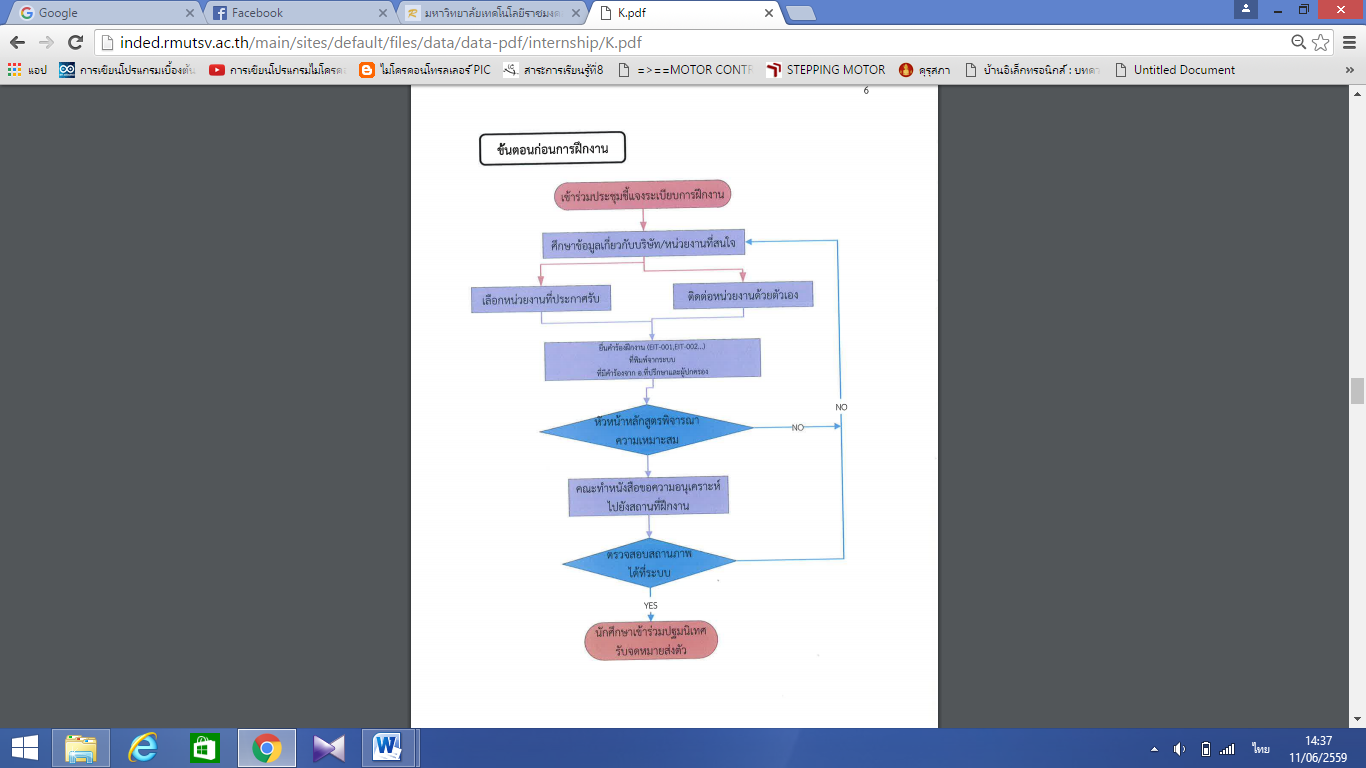 ขั้นตอนระหว่างฝึกงาน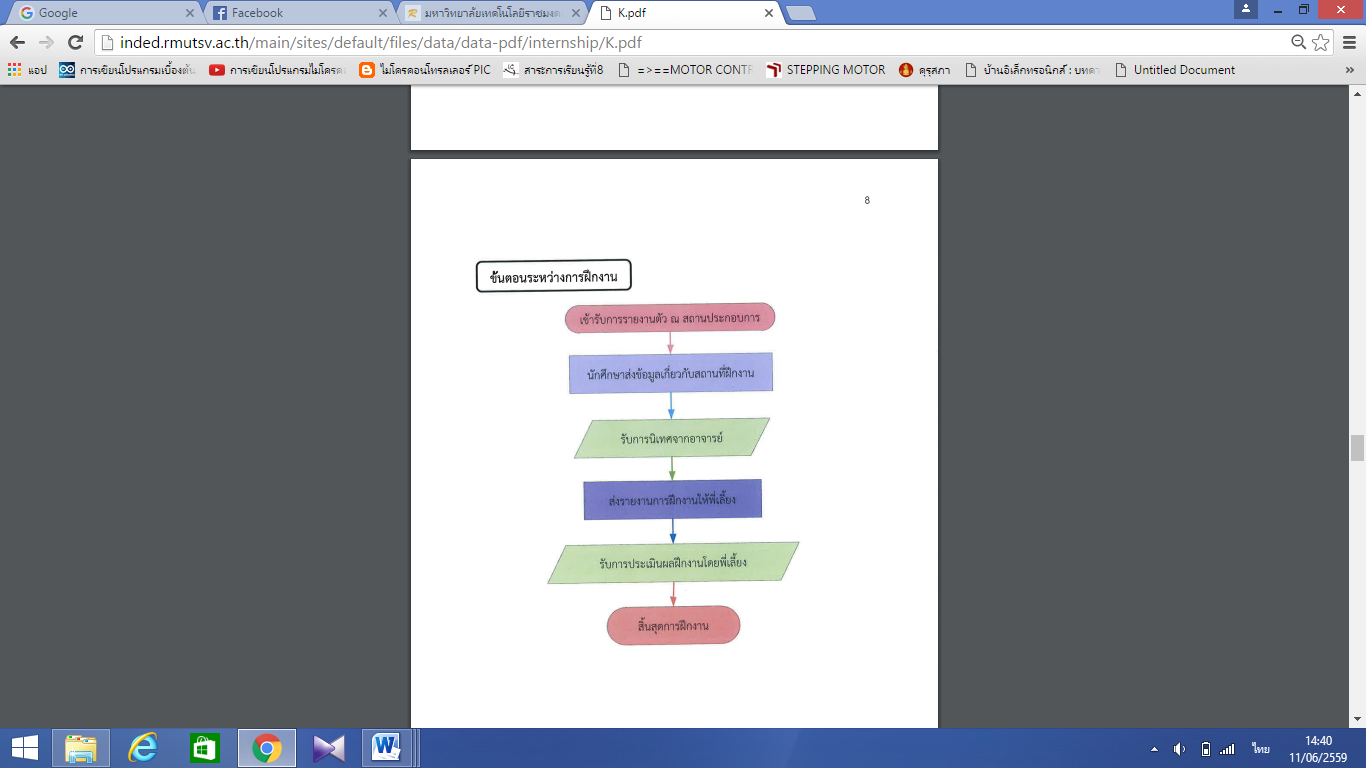 การฝึกปฏิบัติการสอนมีระบบและกลไกในการดำเนินงาน ดังนี้๑) งานฝึกสอนสำรวจจำนวนสถานศึกษาที่รองรับให้นักศึกษาปฏิบัติประสบการณ์วิชาชีพครูสหกิจ
๒) ประกาศรายชื่อสถานศึกษาและจำนวนที่สามารถจะรับนักศึกษาได้ของแต่ละแผนกวิชาสำหรับแต่ละสถานศึกษา๓) ประกาศคุณสมบัตินักศึกษาที่สามารถขอยื่นความประสงค์ที่จะออกปฏิบัติประสบการณ์วิชาชีพครู
สหกิจ๔) นักศึกษาที่มีคุณสมบัติครบถ้วนยื่นความประสงค์โดยกรอกรายละเอียดข้อมูลส่วนตัว และชื่อสถานศึกษาที่ต้องการฝึกประสบการณ์วิชาชีพครู๕) แจ้งผลการยื่นความประสงค์ให้นักศึกษาทราบ๖) งานฝึกสอนส่งหนังสือขอความอนุเคราะห์ไปยังสถานศึกษาที่นักศึกษาแจ้งความประสงค์๗) งานฝึกสอนตรวจสอบคุณสมบัติก่อนทำหนังสือส่งตัวจากผลการเรียนเทอม 2 ปีการศึกษา 2558 คือนักศึกษาจะต้องไม่มีผลการเรียนเป็น Fในทุกรายวิชา8) งานฝึกสอนประกาศรายชื่อนักศึกษาที่มีสิทธิ์ฝึกประสบการณ์วิชาชีพครู9) งานฝึกสอนจัดปฐมนิเทศก่อนออกฝึกสอนพร้อมให้นักศึกษารับนักศึกษาส่งตัว10) นักศึกษาออกฝึกประสบการณ์วิชาชีพครู11)งานฝึกสอนจัดทีมในการออกชี้แจงสถานศึกษาเกี่ยวกับข้อปฏิบัติต่าง ๆ 12) งานฝึกสอนจัดตารางนิเทศให้กับอาจารย์นิเทศที่รับผิดชอบภาคการศึกษาละ 2 ครั้ง	คณะฯมีกลไกและช่องทางในการรับรู้ข่าวสารด้านงานฝึกงานและฝึกสอนผ่านทางเว็บไซต์ของคณะฯ และFace book กลุ่มงานฝึกสอนIED-Srivijaya 2.1-1-01คู่มือการฝึกงานของนักศึกษาIED-Srivijaya 2.1-1-02รายงานผลการฝึกงานของนักศึกษาIED-Srivijaya 2.1-1-03คำสั่งนิเทศการฝึกงานIED-Srivijaya 2.1-1-04คู่มือปฏิบัติการวิชาชีพครูสหกิจIED-Srivijaya 2.1-1-05คำสั่งแต่งตั้งคณะกรรมการนิเทศการสอนIED-Srivijaya 2.1-1-06แบบติดตามผลการประเมินสำหรับอาจารย์นิเทศก์IED-Srivijaya 2.1-1-07ตารางนิเทศนักศึกษาฝึกประสบการณ์วิชาชีพครูIED-Srivijaya 2.1-1-08ภาพกิจกรรมปฐมนิเทศIED-Srivijaya 2.1-1-09ภาพกิจกรรมการนิเทศนักศึกษาIED-Srivijaya 2.1-1-10ภาพกิจกรรมการกลับมาสัมมนาทุกศุกร์สุดท้ายของเดือนIED-Srivijaya 2.1-1-11Face book กลุ่มสำหรับติดต่อสื่อสารและดาวน์โหลดข้อมูลต่าง ๆ2.มีการพัฒนาอาจารย์ผู้สอนโดยเพิ่มประสบการณ์ตรงในสถานประกอบการในปีการศึกษา 2558 ทางคณะฯ ได้มีการส่งเสริมให้อาจารย์ของคณะฯ ได้เพิ่มประสบการณ์ตรงในสถานประกอบการ หรือเข้ารับการอบรมในสถาบันที่ส่งเสริมความเชี่ยวชาญเฉพาะด้าน•	อาจารย์ประจำสาขาวิชาเทคโนโลยีสื่อสารมวลชนเข้าร่วมโครงการพัฒนาทักษะด้านวิชาชีพในสถานประกอบการ การพัฒนาอาจารย์ด้านทักษะและความเชี่ยวชาญด้านการผลิตภาพยนตร์ ระหว่างวันที่ 9-31 กรกฎาคม 2559 ณ บริษัท ที-เรค(ประเทศไทย) จำกัด กทม. จำนวน 1 ท่าน คือ อาจารย์อาลาวีย์ ฮะซานี•	อาจารย์ประจำสาขาวิชาวิศวกรรมอิเล็กทรอนิกส์และโทรคมนาคม เข้าร่วมโครงการพัฒนาทักษะด้านวิชาชีพในสถานประกอบการ การพัฒนาอาจารย์ด้านทักษะและความเชี่ยวชาญด้านการออกแบบระบบไฟฟ้ากำลัง ระหว่างวันที่ 11 กรกฎาคม – 6 สิงหาคม 2559 ณ การไฟฟ้าส่วนภูมิภาค อำเภอหาดใหญ่ จังหวัดสงขลา จำนวน 2 ท่าน คือ อาจารย์กระวี  อนนตรี และ อาจารย์ฐาปนิค  ตีระพันธ์•	อาจารย์ประจำสาขาวิชาวิศวกรรมอุตสาหการ เข้าร่วมโครงการพัฒนาทักษะด้านวิชาชีพในสถานประกอบการ การพัฒนาอาจารย์ด้านทักษะและความเชี่ยวชาญด้านงานเชื่อมในอุตสาหกรรมในสถานประกอบการทางด้านขึ้นรูปชิ้นงานและผลิตภัณฑ์ ระหว่างวันที่ 13 กรกฎาคม – 6 สิงหาคม 2559 ณ บริษัททริปเปิ้ลอีคอนซัลแตนท์ จำกัด อำเภอเมือง จังหวัดสงขลา จำนวน 1 ท่าน คือ อาจารย์อภิรพ  แก้วมาก•	อาจารย์ประจำสาขาวิชาวิศวกรรมแมคคาทรอนิกส์ จำนวน 2 ท่าน คือ 1. อาจารย์ฤทัย  ประทุมทอง 	เข้าเข้าร่วมโครงการพัฒนาทักษะด้านวิชาชีพในสถานประกอบการการพัฒนาอาจารย์ด้านทักษะและความเชี่ยวชาญด้านระบบไฟฟ้าและมอเตอร์ในงานอุตสาหกรรม ในสถานประกอบการทางด้านผลิตภัณฑ์อาหารแปรรูป ระหว่างวันที่ 11 กรกฎาคม – 6 สิงหาคม 2559 ณ บริษัท แปซิฟิคแปรรูปสัตว์น้ำ จำกัด อำเภอเมือง จังหวัดสงขลา  และ 2. อาจารย์อาคม  สุดราม เข้าร่วมโครงการพัฒนาทักษะด้านวิชาชีพในสถานประกอบการการพัฒนาอาจารย์ด้านทักษะและความเชี่ยวชาญด้านขึ้นรูปชิ้นงานด้วยเครื่องจักรกลโรงงานในสถานประกอบการทางด้านขึ้นรูปชิ้นงานและผลิตภัณฑ์ ระหว่างวันที่ 11 กรกฎาคม – 6 สิงหาคม 2559 ณ บริษัท วี เค อินจิเนียริ่ง จำกัด อำเภอหาดใหญ่ จังหวัดสงขลาIED-Srivijaya 2.1-2-01รายงานผลการดำเนินงาน3.มีกระบวนการจัดการเรียนการสอนโดยใช้หลักของ WIL เป็นแนวทางในการพัฒนามีกระบวนจัดการเรียนการสอนโดยใช้หลักของ WIL เป็นแนวทางในการพัฒนา โดยปรัชญาของการฝึกงานแบบ WIL เน้นเรียนจริง รู้จริง และทำจริง เป็นการเรียนรู้ควบคู่กับการฝึกงานโดยต้องการให้ผู้เรียนบรรลุสมรรถนะของอาชีพ เมื่อเรียนจบแล้วต้องสามารถประกอบอาชีพได้ ซึ่งองค์ประกอบของ WIL จะต้องประกอบด้วย 3ส ได้แก่ ส-สถานศึกษา ส-สถานประกอบการ และ ส-สมาคมวิชาชีพ โดยคณะฯ ได้มีการจัดทำหลักสูตรที่สอดคล้องกันกับหลักของ WIL ดังกล่าว มีการร่วมกันของทั้ง 3ส ในการจัดทำหลักสูตรครุศาสตร์อุตสาหกรรมบัณฑิตทั้ง 3 สาขาวิชา ได้กำหนดให้นักศึกษาฝึกงานในชั้นปีที่ 3 และฝึกปฏิบัติการสอน ในชั้นปีที่ 5  และในหลักสูตรเทคโนโลยีบัณฑิต ได้กำหนดให้นักศึกษาฝึกงานในชั้นปีที่ 3IED-Srivijaya 2.1-3-01หลักสูตรครุศาสตร์อุตสาหกรรมบัณฑิต(5 ปี) ทั้ง 3 หลักสูตรIED-Srivijaya 2.1-3-02รายงานผลการฝึกงานIED-Srivijaya 2.1-3-03รายงานผลการปฏบัติการวิชาชีพครูสหกิจ4.มีการติดตามประเมินผลการดำเนินงานในกิจกรรมที่ดำเนินการอย่างเป็นระบบและมีการพัฒนาอย่างต่อเนื่องคณะฯ มีการติดตามประเมินผลการดำเนินงานในการส่งนักศึกษาออกปฏิบัติการสอน อย่างเป็นระบบ และมีการพัฒนาอย่างต่อเนื่อง ได้แก่ การจัดให้นักศึกษาบันทึกการปฏิบัติงานในแต่ละครั้ง แต่ละกิจกรรม แล้วเขียนเป็นรายงานลงในแฟ้มบันทึกปฏิบัติการสอน และคณะฯ ได้จัดให้มีการติดตามประเมินผลการดำเนินงานของนักศึกษาโดยการใช้ตารางการนิเทศ ให้กับอาจารย์นิเทศก์ โดยอาจารย์นิเทศก์จะมีการบันทึก การให้คำแนะนำและแก้ปัญหาในด้านต่าง ๆ ที่เกิดขึ้นในกระบวนการสอน และจัดให้มีการประเมินผลการปฏิบัติการสอนจากอาจารย์นิเทศก์ ครูพี่เลี้ยง และหัวหน้าแผนกที่นักศึกษาออกไปฝึกปฏิบัติการสอน 	และคณะฯ ยังกำหนดให้นักศึกษาได้ส่งรายงานการวิจัยในชั้นเรียน ที่เกิดจากการฝึกปฏิบัติการสอน เพื่อแก้ปัญหาที่เกิดจากการสอนหลังจากได้ฝึกปฏิบัติการสอนเสร็จสิ้นแล้ว	และคณะฯ ยังกำหนดให้นักศึกษาได้ส่งรายงานการวิจัยในชั้นเรียน ที่เกิดจากการฝึกปฏิบัติการสอน เพื่อแก้ปัญหาที่เกิดจากการสอนหลังจากได้ฝึกปฏิบัติการสอนเสร็จสิ้นแล้วIED-Srivijaya 2.1-4-01รายงานผลการปฏบัติการวิชาชีพครูสหกิจIED-Srivijaya 2.1-4-02ใบลงชื่อสัมมนาทุกศุกร์สุดท้ายของเดือนIED-Srivijaya 2.1-4-03แบบประเมินผลนักศึกษาฝึกประสบการณ์วิชาชีพครูIED-Srivijaya 2.1-4-04รายงานวิจัยในชั้นเรียนของนักศึกษา5.มีผลลัพธ์ที่เกิดจากการดำเนินการจนเป็นแนวปฏิบัติที่ดีเป็นที่ยอมรับหรือได้รับการยกย่องนักศึกษาได้รับรางวัลระดับชาติ ในประเด็นที่เกี่ยวกับอัตลักษณ์ “บัณฑิตนักปฏิบัติ” โดยคณะครุศาสตร์อุตสาหกรรมฯ เป็นคณะ ที่ผลิตบัณฑิตที่เป็นครูช่าง และนักถ่ายทอดเทคโนโลยี รวมถึงนักเทคโนโลยี ที่มีคุณธรรมจริยธรรมซึ่งสอดคล้องกับหลักวิชาชีพ โดยในปีการศึกษา 2558 มีนักศึกษาได้รับรางวัลระดับชาติ โครงการ “Teaching Academy 2015” ครั้งที่ 4 โดยมีมหาวิทยาลัยเทคโนโลยีพระจอมเกล้าธนบุรี เป็นเจ้าภาพ เมื่อวันที่ 15 - 16 กุมภาพันธ์ 2559ดังนี้	1) นายเอกรินทร์   เขียวไปล่ นักศึกษาชั้นปีที่ 3 สาขาครุศาสตร์อุตสาหกรรม สาขาวิชาวิศวกรรมแมคคาทรอนิกส์ ได้รับรางวัลชนะเลิศ การแข่งขันทักษะการสอน กลุ่มเครื่องกล/แมคคาทรอนิกส์ 	2) นางสาวจิราภา  สองใจ นักศึกษาชั้นปีที่ 4สาขาครุศาสตร์อุตสาหกรรมสาขาวิชาวิศวกรรมอุตสาหการ ได้รับรางวัลรองชนะเลิศอันดับ 2  การแข่งขันทักษะการสอน กลุ่มอุตสาหการIED-Srivijaya 2.1-5-01เกียรติบัตร พร้อมภาพกิจกรรมผลการประเมินตนเองปีนี้ตัวบ่งชี้ที่ Srivijaya 2.2: กระบวนการจัดการเรียนการสอน ใช้ทักษะที่มีเทคโนโลยีเป็นฐาน (Technology Based Education-Training) ชนิดของตัวบ่งชี้: กระบวนการการคิดรอบปี: ปีการศึกษา 2558ผู้รับผิดชอบ: 1. ผู้กำกับตัวบ่งชี้ ได้แก่       - นางสาวบุษราคัม  ทองเพชร ตำแหน่ง รองคณบดีฝ่ายวิชาการและวิจัย  2. ผู้ที่รับผิดชอบรวบรวมและเขียนรายงาน ได้แก่       - นางสาวฉารีฝ๊ะ  หัดยี  ตำแหน่ง หัวหน้างานวิชาการและวิจัย      - นางสาวฤทัย  ประทุมทอง  ตำแหน่ง อาจารย์      - นางสาวตวงรัก  จักรเจริญ  ตำแหน่ง  เจ้าหน้าที่บริหารงานทั่วไปคะแนน 1คะแนน 2คะแนน 3คะแนน 4คะแนน 5มีการดำเนินการ1 ข้อมีการดำเนินการ2 ข้อมีการดำเนินการ3  ข้อมีการดำเนินการ4 ข้อมีการดำเนินการ5ข้อมีการดำเนินการทำเครื่องหมายหน้าข้อที่ดำเนินการ)ข้อการดำเนินงานตามเกณฑ์มาตรฐานหมายเลขและรายการเอกสาร1.กระบวนการเรียนการสอนให้ความสำคัญกับ Technology Based และฝึกทักษะในการทำงานกระบวนการเรียนการสอนให้ความสำคัญกับ Technology Based และฝึกทักษะในการทำงาน         คณะฯ มีกระบวนการเรียนการสอนที่ให้ความสำคัญกับการใช้เทคโนโลยีเป็นฐาน โดยมีรายวิชาปฏิบัติ ที่นักศึกษาจะต้องเรียนรู้และฝึกทักษะ ทางเทคโนโลยี ซึ่งกำหนดไว้ในทุกหลักสูตร เช่น การฝึกปฏิบัติทางไฟฟ้าและอิเล็กทรอนิกส์ ของนักศึกษาสาขาวิชาวิศวกรรมอิเล็กทรอนิกส์และโทรคมนาคม การฝึกปฏิบัติการใช้เครื่องมือกลพื้นฐาน เช่นเครื่องกลึง เครื่องเจาะ เครื่องกัด เป็นต้น ของนักศึกษาสาขาวิชาวิศวกรรมแมคคาทรอนิกส์และสาขาวิชาวิศวกรรมอุตสาหการการผลิตรายการโทรทัศน์ ของนักศึกษาสาขาวิชาเทคโนโลยีสื่อสารมวลชน เป็นต้นIED-Srivijaya 2.2-1-01หลักสูตร/มคอ.3/ใบงานต่าง ๆ ที่เน้นการใช้เทคโนโลยีเป็นฐานIED-Srivijaya 2.2-1-02ภาพชิ้นงานบางส่วนที่ผ่านการจัดการเรียนการสอนจนเกิดทักษะปฏิบัติ2.นักศึกษาสามารถประยุกต์ใช้ความรู้ เครื่องมือ อุปกรณ์ ได้อย่างมีประสิทธิภาพจากรายวิชาที่มีการเรียนการสอนในแต่ละหลักสูตร ได้ให้นักศึกษาฝึกปฏิบัติงานที่เป็นทักษะ ทำให้นักศึกษาสามารถประยุกต์ใช้ความรู้ เครื่องมือ อุปกรณ์ ได้อย่างมีประสิทธิภาพ เช่น•	หลักสูตรครุศาสตร์อุตสาหกรรมบัณฑิต สาขาครุศาสตร์อุตสาหกรรม สาขาวิชาวิศวกรรมแมคคาทรอนิกส์ หลังจากเรียนในรายวิชา โปรแกรมเมเบิลลอจิกคอนโทรลเลอร์ ผ่านมาแล้ว (PLC) ก็ส่งเสริมให้นักศึกษาได้จัดทำหุ่นยนต์เพื่อเข้าร่วมการแข่งขัน ซึ่งนักศึกษาทีม bento และ bento 2 อาจารย์อรุณ สุขแก้ว อาจารย์ที่ปรึกษาโครงการ คว้ารางวัล รองชนะเลิศอันดับที่ 2 การแข่งขันหุนยนต์ ส.ส.ท. ชิงแชมป์ประเทศไทย ประจำปี 2559 ในรายการ TPA PLC Competition 2016 (ระดับอุดมศึกษา) "TPA Robo Pitcrew2016"  ระหว่างวันที่ 9 – 12 มิถุนายน 2559 ณ MCC Hall เดอะมอลล์ บางกะปิ กรุงเทพมหานครฯ รายวิชา เซนเซอร์และการประยุกต์ใช้งาน เมื่อนักศึกษาได้เรียนรู้หลักการทำงานของเซนเซอร์แต่ละชนิดจนครบแล้ว นักศึกษาก็ต้องคิดโครงงานที่จะนำเซนเซอร์ไปประยุกต์ใช้พร้อมกับทำเป็นโครงงานเสนอพร้อมชิ้นงาน เช่น ตู้อบรองเท้าพลังงานความร้อน  ชุดจำลองการใช้เซนเซอร์อินดักทีฟควบคุมการใช้ไฟฟ้าภายในบ้านโดยการ์ด เป็นต้น•	หลักสูตรครุศาสตร์อุตสาหกรรมบัณฑิต สาขาครุศาสตร์อุตสาหกรรม สาขาวิชาวิศวกรรมอุตสาหการ ในรายวิชา งานเชื่อมและโลหะแผ่น 2 ภาคเรียนที่ 1/2558 ได้จัดทำเครื่องออกกำลังกาย เป็นต้น•	หลักสูตรครุศาสตร์อุตสาหกรรมบัณฑิต สาขาครุศาสตร์อุตสาหกรรม สาขาวิชาวิศวกรรมอิเล็กทรอนิกส์และโทรคมนาคม รายวิชาอิเล็กทรอนิกส์กำลัง ให้นักศึกษาทำโครงงานย่อย คือ วงจรแปลงไฟฟ้า 12 โวลต์เป็นไฟฟ้ากระแสสลับ 220 โวลต์เพื่อนำไปใช้ในบ้าน•	หลักสูตรเทคโนโลยีบัณฑิต สาขาเทคโนโลยีอุตสาหกรรม สาขาวิชาเทคโนโลยีสื่อสารมวลชน รายวิชาการผลิตรายการโทรทัศน์ นักศึกษาได้ผลิตสื่ออินโฟกราฟฟิก หนังสือเสียงขึ้นIED-Srivijaya 2.2-2-01ภาพชิ้นงานที่ผ่านการประยุกต์ใช้ความรู้ เครื่องมือ อุปกรณ์ได้อย่างมีประสิทธิภาพ3.นักศึกษามีการแลกเปลี่ยนเรียนรู้ด้าน Technology Based กับชุมชน สังคม ภายใต้การให้คำแนะนำของอาจารย์ผู้สอนมีการแลกเปลี่ยนเรียนรู้ด้าน Technology Based กับชุมชนภายใต้การให้คำแนะนำของอาจารย์ผู้สอน ในวิชาโครงงาน และในรายวิชาอื่น ๆ ของนักศึกษาสาขาครุศาสตร์อุตสาหกรรมและ สาขาเทคโนโลยีอุตสาหกรรม ซึ่งนักศึกษาก็สามารถนำ Technology ต่างๆ มาใช้ในกระบวนการทำงานตามกระบวนการของการวิจัยได้อย่างมีประสิทธิภาพ เช่น-	เครื่องกะเทาะเปลือกลูกหยี รายวิชา โครงการ ของนักศึกษาสาขาวิชาวิศวกรรมแมคคาทรอนิกส์ ซึ่งมีการแลกเปลี่ยนเรียนรู้กลุ่มแม่บ้าน บ้านท่าประดู่ ตำบลท่าประดู่ อำเภอนาทวี จังหวัดสงขลา -	สาขาวิชาวิศวกรรมอุตสาหการ จัดกิจกรรมการเรียนรู้วิชาชีพเกี่ยวกับการซ่อมอุปกรณ์ไฟฟ้าและประปา ให้กับ โรงเรียนชัยมงคลวิทย์ ตำบลบ่อยาง อำเภอเมือง จังหวัดสงขลา-	สาขาวิชาวิศวกรรมอิเล็กทรอนิกส์และโทรคมนาคม รายวิชา นวัตกรรมอิเล็กทรอนิกส์เพื่อชุมชน นักศึกษาได้ออกสำรวจความต้องการในชุมชนของนักศึกษา แล้วสร้างเป็นชุดจำลองเพื่อการต่อยอดในการใช้งานจริง เช่น การควบคุมมอเตอร์รดน้ำดอกดาวเรืองด้วยพลังงานแสงอาทิตย์-	สาขาวิชาเทคโนโลยีสื่อสารมวลชน รายวิชา การผลิตรายการโทรทัศน์ ได้จัดทำสื่ออินโฟกราฟฟิกในรูปแบบของหนังสือเสียง เพื่อมอบให้กับ โรงเรียนจุลสมัย ตำบลบ่อยาง อำเภอเมือง จังหวัดสงขลา เป็นต้นIED-Srivijaya 2.2-3-01ภาพชิ้นงาน และกิจกรรม4.นักศึกษาใช้หลัก Technology Basedในงานวิจัย โครงงาน กรณีศึกษาคณะครุศาสตร์อุตสาหกรรมและเทคโนโลยี ได้กำหนดให้แต่ละหลักสูตรจัดกระบวนการเรียนการสอนในรายวิชา โครงการ ซึ่งนักศึกษาสามารถนำเทคโนโลยีต่าง ๆ มาใช้ในกระบวนการของการวิจัยได้อย่างมีประสิทธิภาพ เช่น เครื่องบรรจุหนังปลากะพงปรุงรสด้วยระบบนิวเมติกส์ ของนักศึกษาสาขาวิชาวิศวกรรมแมคคาทรอนิกส์ และการพัฒนากระบวนการผลิตน้ำตาลโตนดผง ของนักศึกษาสาขาวิชาวิศวกรรมอุตสาหการ เป็นต้นIED-Srivijaya 2.2-4-01รายงานการวิจัย หรือแบบเสนอโครงร่าง5.ติดตามและประเมินผลกิจกรรมที่ได้ดำเนินการอย่างเป็นระบบและมีการพัฒนาอย่างต่อเนื่อง ทำให้นักศึกษามีการพัฒนาการเรียนรู้ทักษะ วิชาชีพคณะครุศาสตร์อุตสาหกรรมและเทคโนโลยี มีการติดตามและประเมินผลกิจกกรมที่ได้ดำเนินการอย่างเป็นระบบและมีการพัฒนาอย่างต่อเนื่อง ซึ่งทำให้นักศึกษามีการพัฒนาการเรียนรู้ทักษะวิชาชีพได้แก่ การติดตามความก้าวหน้าของนักศึกษาในการทำปริญญานิพนธ์ ซึ่งตั้งแต่การกำหนดหัวข้อโครงการ การรายงานผลความก้าวหน้าของโครงการ และการประเมินผลความสำเร็จของโครงการ เพื่อจัดทำปริญญานิพนธ์ของนักศึกษาIED-Srivijaya 2.2-5-01คู่มือการจัดทำปริญญานิพนธ์IED-Srivijaya 2.2-5-02แบบฟอร์มเสนอหัวข้อปริญญานิพนธ์IED-Srivijaya 2.2-5-03แบบฟอร์มรายงานความก้าวหน้าของการทำปริญญานิพนธ์IED-Srivijaya 2.2-5-04ตัวอย่างปริญญานิพนธ์ของนักศึกษาผลการประเมินตนเองปีนี้ตัวบ่งชี้ที่ Srivijaya 2.3: มีระบบและกลไกการสร้างความเชี่ยวชาญวิชาชีพ (Professional Oriented) ให้กับนักศึกษา ชนิดของตัวบ่งชี้: กระบวนการการคิดรอบปี: ปีการศึกษา 2558ผู้รับผิดชอบ: 1. ผู้กำกับตัวบ่งชี้ ได้แก่       - นางสาวบุษราคัม  ทองเพชร ตำแหน่ง รองคณบดีฝ่ายวิชาการและวิจัย  2. ผู้ที่รับผิดชอบรวบรวมและเขียนรายงาน ได้แก่       - นางสาวฉารีฝ๊ะ  หัดยี  ตำแหน่ง หัวหน้างานวิชาการและวิจัย      - นางสาวฤทัย  ประทุมทอง  ตำแหน่ง อาจารย์      - นางสาวปาณิสรา  ถนนทิพย์ ตำแหน่ง เจ้าหน้าที่บริหารงานทั่วไป      - นางรุ่งนภา  แก้วนวล  ตำแหน่ง  เจ้าหน้าที่บริหารงานทั่วไปคะแนน 1คะแนน 2คะแนน 3คะแนน 4คะแนน 5มีการดำเนินการ1 ข้อมีการดำเนินการ2 ข้อมีการดำเนินการ3  ข้อมีการดำเนินการ4 ข้อมีการดำเนินการ5ข้อมีการดำเนินการทำเครื่องหมายหน้าข้อที่ดำเนินการ)ข้อการดำเนินงานตามเกณฑ์มาตรฐานหมายเลขและรายการเอกสาร1.มีระบบและกลไกในการพัฒนาแนวทางการสร้างความเชี่ยวชาญในวิชาชีพ มีการนำสู่การปฏิบัติและมีผลลัพธ์ชัดเจนคณะฯ ได้จัดให้นักศึกษาได้ออกฝึกประสบการณ์วิชาชีพครู ณ สถานศึกษาด้านอาชีวศึกษา และ ฝึกงาน ณ สถานประกอบการซึ่งเป็นการสร้างความเชี่ยวชาญวิชาชีพ (Professional Oriented) ให้กับนักศึกษาตามพันธกิจของคณะฯ ในการสร้างบัณฑิตวิชาชีพครูช่างอุตสาหกรรม และนักถ่ายทอดเทคโนโลยี โดยคณะใช้ระบบและกลไกในการสร้างความเชี่ยวชาญด้านวิชาชีพเดียวกับระบบและกลไกในการดำเนินการด้านสหกิจศึกษาอ้างอิงหลักฐานเดียวกับตัวบ่งชี้ Srivijaya 2.12.มีแผนพัฒนาความเชี่ยวชาญทางด้านวิชาชีพมีการวางแผนการพัฒนาความเชี่ยวชาญทางวิชาชีพ โดยการออกฝึกประสบการณ์วิชาชีพครู และการฝึกงาน บรรจุอยู่ในแผนการเรียนรวมตลอดหลักสูตรของทุกหลักสูตรIED-Srivijaya 2.3-2-01แผนการเรียนรวมตลอดหลักสูตร3.มีการจัดสรรทรัพยากรในการสร้างความเชี่ยวชาญด้านวิชาชีพตามแผนที่ได้กำหนดไว้คณะฯ ได้มีการจัดสรรทรัพยากรในการสร้างความเชี่ยวชาญด้านวิชาชีพตามแผนที่ได้กำหนดไว้ ได้แก่ มีการจัดสรรงบประมาณสำหรับวัสดุฝึกต่าง ๆ ให้กับนักศึกษา สามารถฝึกปฏิบัติทางด้านช่างอุตสาหกรรม ฝึกปฏิบัติการสอนระหว่างเรียน ฝึกปฏิบัติการถ่ายทำภาพยนตร์ เป็นต้นIED-Srivijaya 2.3-3-01แผนปฏิบัติราชการประจำปีงบประมาณ 2558 และ25594.มีการจัดกิจกรรมสนับสนุนการพัฒนาความเชี่ยวชาญทางด้านวิชาชีพ และส่งเสริมความเป็นคนดีของสังคมคณะ ฯ ได้จัดกิจกรรมสนับสนุนการพัฒนาความเชี่ยวชาญทางด้านวิชาชีพและส่งเสริมความเป็นคนดีของสังคม โดยจะแยกออกเป็น 2 ส่วน คือส่วนที่ 1 เป็นส่วนที่สร้างความเชี่ยวชาญด้านวิชาชีพ ซึ่งจะใช้กิจกรรมที่อยู่ในการฝึกประสบการณ์สอน และการฝึกงานของนักศึกษา เช่น การปฐมนิเทศก่อนออกปฏิบัติการสอน การนิเทศการสอน การแนะนำ การแก้ปัญหาการปฏิบัติการสอนของนักศึกษา ฝึกการทำวิจัยในสถานที่จริงจากกลุ่มตัวอย่างจริงเพื่อแก้ปัญหาจากการสอน และในส่วนของการฝึกงานในสถานประกอบการได้แก่ โครงเตรียมความพร้อมการฝึกงาน โครงเตรียมความพร้อมนักศึกษาฝึกประสบการณ์วิชาชีพครู โครงการเสวนาสถานศึกษาเครือข่ายปฏิบัติการสอนวิชาชีพครูสหกิจ  การออกฝึกงานในสถานประกอบการ  การรายงานการฝึกงานหลังจากการฝึกงานเสร็จ และโครงการประกวดวิจัยในชั้นเรียน ในส่วนที่ 2 คณะได้จัดทำโครงการต่างๆ เพื่อส่งเสริมให้นักศึกษาเป็นคนดีของสังคม เช่น โครงการถวายเทียนพรรษา โครงการสถานศึกษา 3D เป็นต้นอ้างอิงหลักฐานเดียวกับตัวบ่งชี้ Srivijaya 2.1IED-Srivijaya 2.3-4-01รายงานผลการดำเนินงานโครงการ5.มีการกำกับ ติดตามและประเมินผลการดำเนินงานอย่างเป็นระบบ และมีการพัฒนาอย่างต่อเนื่องคณะมีการกำกับ ติดตามและประเมินผลการดำเนินการอย่างเป็นระบบและมีการพัฒนาอย่างต่อเนื่องโดยอาศัยการติดตามและประเมินผลการดำเนินงานในกิจกรรมที่ดำเนินการอย่างเป็นระบบ เช่น การออกนิเทศการฝึกสอนของนักศึกษา และการออกนิเทศการฝึกงานของนักศึกษาในสถานประกอบการ ทำให้เห็นถึงภาพสะท้อนจากสถานศึกษา และสถานประกอบการ ซึ่งคณะฯจะต้องนำมาปรับปรุงหลักสูตรและกระบวนการเรียนการสอนต่อไปอ้างอิงหลักฐานเดียวกับตัวบ่งชี้ Srivijaya 2.1ผลการประเมินตนเองปีนี้ตัวบ่งชี้ที่ Srivijaya 2.4: งานวิจัยหรืองานสร้างสรรค์บนพื้นฐานภูมิปัญาท้องถิ่นหรือเพื่อท้องถิ่นชนิดของตัวบ่งชี้: ผลลัพธ์การคิดรอบปี: ปีงบประมาณ 2559 (ปีประเมิน 2558 +1 ปี)ผู้รับผิดชอบ: 1. ผู้กำกับตัวบ่งชี้ ได้แก่       - นางสาวบุษราคัม  ทองเพชร ตำแหน่ง รองคณบดีฝ่ายวิชาการและวิจัย  2. ผู้ที่รับผิดชอบรวบรวมและเขียนรายงาน ได้แก่       - นายทวิชาติ  เย็นวิเศษ  ตำแหน่ง หัวหน้างานวิจัย      - นางสาวฤทัยรัตน์  สุวรรณเรืองศรี  ตำแหน่ง  เจ้าหน้าที่บริหารงานทั่วไป1. จำนวนโครงการวิจัยหรืองานสร้างสรรค์ทั้งหมด112. จำนวนโครงการวิจัยหรืองานสร้างสรรค์บนพื้นฐานของภูมิปัญญาท้องถิ่นหรือเพื่อท้องถิ่น33. ร้อยละของโครงการวิจัยหรืองานสร้างสรรค์บนพื้นฐานของภูมิปัญญาท้องถิ่นหรือเพื่อท้องถิ่น (2/1)*10027.274. คะแนนที่ได้ (ข้อ 3/30)*54.545ผลรวมของโครงการวิจัยหรืองานสร้างสรรค์บนพื้นฐานของภูมิปัญญาท้องถิ่นหรือเพื่อท้องถิ่นผลรวมของโครงการวิจัยหรืองานสร้างสรรค์บนพื้นฐานของภูมิปัญญาท้องถิ่นหรือเพื่อท้องถิ่นผลรวมของโครงการวิจัยหรืองานสร้างสรรค์บนพื้นฐานของภูมิปัญญาท้องถิ่นหรือเพื่อท้องถิ่น 100 100 100จำนวนโครงการวิจัยทั้งหมดจำนวนโครงการวิจัยทั้งหมดจำนวนโครงการวิจัยทั้งหมด 100 100 100คะแนนที่ได้=โครงการวิจัยหรืองานสร้างสรรค์บนพื้นฐานของภูมิปัญญาท้องถิ่นหรือเพื่อท้องถิ่นโครงการวิจัยหรืองานสร้างสรรค์บนพื้นฐานของภูมิปัญญาท้องถิ่นหรือเพื่อท้องถิ่น 5คะแนนที่ได้=3030 5ผลการประเมินตนเองปีนี้หมายเลขเอกสารรายการเอกสารหลักฐานIED-Srivijaya 2.4-01รายงานจำนวนบุคลากรคณะครุศาสตร์อุตสาหกรรมและเทคโนโลยี ประจำปีการศึกษา 2558 IED-Srivijaya 2.4-02สรุปจำนวนเงินสนับสนุนงานวิจัย/งานสร้างสรรค์ และสัญญารับทุนงานวิจัย (ทำสัญญาในปีงบประมาณ 2559)ตัวบ่งชี้ที่ Srivijaya 2.5: การสืบสานโครงการพระราชดำริ  ชนิดของตัวบ่งชี้: ผลลัพธ์การคิดรอบปี: ปีการศึกษา 2558ผู้รับผิดชอบ: 1. ผู้กำกับตัวบ่งชี้ ได้แก่       - นางสาวบุษราคัม  ทองเพชร ตำแหน่ง รองคณบดีฝ่ายวิชาการและวิจัย  2. ผู้ที่รับผิดชอบรวบรวมและเขียนรายงาน ได้แก่       - นายจรัญ  ธรรมใจ  ตำแหน่ง หัวหน้างานบริการวิชาการ      - นายกระวี  อนนตรี  ตำแหน่ง อาจารย์      - นายอภิรพ  แก้วมาก  ตำแหน่ง อาจารย์      - นางสาวปาณิสรา  ถนนทิพย์ ตำแหน่ง เจ้าหน้าที่บริหารงานทั่วไปคะแนน 1คะแนน 2คะแนน 3คะแนน 4คะแนน 5มีการดำเนินการ1 ข้อมีการดำเนินการ2 ข้อมีการดำเนินการ3  ข้อมีการดำเนินการ4 ข้อมีการดำเนินการ5ข้อมีการดำเนินการทำเครื่องหมายหน้าข้อที่ดำเนินการ)ข้อการดำเนินงานตามเกณฑ์มาตรฐานหมายเลขและรายการเอกสาร1.มีการดำเนินงานตามวงจรคุณภาพ (PDCA)มหาวิทยาลัยเทคโนโลยีราชมงคลศรีวิชัย โดยสภามหาวิทยาลัยได้มีการกำหนดการบริการวิชาการบนพื้นฐานภูมิปัญญาท้องถิ่นและความต้องการของชุมชน เป็นประเด็นชี้นำ ป้องกัน หรือแก้ปัญหาของสังคมในด้านต่างๆ เป็นประเด็นที่ 2 ของมหาวิทยาลัย โดยมอบหมายให้ฝ่ายวิจัยและบริการวิชาการ ในการกำกับดูแลการดำเนินงานด้านบริการวิชาการ มีการสนับสนุนเงินทุนในด้านโครงการบริการวิชาการ ภายใต้โครงการการอนุรักษ์และการใช้ประโยชน์จากตาลโตนดตามวิถีชุมชน ซึ่งปีการศึกษา 2558 คณะครุศาสตร์อุตสาหกรรมและเทคโนโลยี มีโครงการบริการวิชาการที่ร่วมกับมหาวิทยาลัยเพื่อแก้ปัญหาให้สังคมที่ชี้นำป้องกัน หรือแก้ปัญหาของสังคม จำนวน 1 โครงการ ได้แก่ 1) โครงการปรับปรุงพัฒนาชุดผลิตเครื่องผลิตใยตาลโตนดโดยคณะฯได้ร่วมแก้ปัญหาของสังคมตามความต้องการของชุมชนรำแดง ต.รำแดง อ.สิงหนคร จ.สงขลา      การดำเนินโครงการบริการวิชาการมีการดำเนินงานตามระบบและกลไกการบริการทางวิชาการแก่สังคมและการบูรณาการ ตามคู่มือการปฏิบัติงาน Srivijaya PM 05“การบริการทางวิชาการแก่สังคม” มาใช้เป็นแนวทางในการดำเนินงานบริการวิชาการเพื่อสร้างความเข้มแข็งต่อชุมชนตามวงจรคุณภาพ (PDCA) รายละเอียดดังนี้      (Plan) มีการจัดทำแผนปฏิบัติการประจำปี ที่ได้จากการสำรวจความต้องการของชุมชน ที่สอดคล้องกับแผนกลยุทธ์ของคณะฯ และมหาวิทยาลัย      (Do) มีการแต่งตั้งคณะกรรมการดำเนินงานโครงการบริการวิชาการเพื่อสร้างความเข้มแข็งของชุมชน โดยมีตัวแทนของหน่วยงานต่างๆ ในมหาวิทยาลัยเป็นผู้ดำเนินโครงการบริการวิชาการ มีการดำเนินตามแผนที่ได้กำหนด      (Check) เมื่อเสร็จสิ้นโครงการ คณะกรรมการดำเนินงาน มีการประเมินผลตามตัวชี้วัดผลสัมฤทธิ์ที่กำหนด มีการจัดทำรายงานสรุปโครงการ มีการวิเคราะห์ปัญหาที่เกิดขึ้นตลอดจนปัจจัยแห่งสำเร็จในการดำเนินโครงการ และหลังจากดำเนินโครงการมีการติดตามประเมินผลกระทบและประโยชน์ของโครงการ      (Act) ผลจากการดำเนินโครงการ คณะกรรมการนำผลการประเมินโครงการ มาวิเคราะห์ปัญหาและอุปสรรค เพื่อหาแนวทางพัฒนาโครงการ นำสู่การปรับปรุงแก้ไข ในปีต่อไปIED-Srivijaya2.5-1-01ภาพประกอบสำรวจข้อมูลที่รำแดงIED-Srivijaya2.5-1-02แผนแม่บทโครงการ อพ.สธ. ระยะ 5 ปีที่ห้าIED-Srivijaya2.5-1-03แผนปฏิบัติงานประจำปีงบประมาณ 2559 IED-Srivijaya 2.5-1-04- โครงการปรับปรุงพัฒนาชุดเครื่องเส้นใยตาลโตนด2.บรรลุเป้าหมายตามแผนประจำปีไม่ต่ำกว่าร้อยละ 80ในปีการศึกษา2558 คณะครุศาสตร์อุตสาหกรรมและเทคโนโลยีมีการดำเนินโครงการบริการวิชาการ เพื่อแก้ปัญหาของสังคมผ่าน โครงการการอนุรักษ์และการใช้ประโยชน์จากตาลโตนดตามวิถีชุมชน ตามแผนปฏิบัติการประจำปี จำนวน 1 โครงการ คือ โครงการปรับปรุงพัฒนาชุดผลิตเครื่องผลิตใยตาลโตนดซึ่งได้ดำเนินการไปเมื่อวันที่ 29 มีนาคม 2559 กำหนดตัวชี้วัด คือ ได้เครื่องใยตาลตามความต้องการของกลุ่มจักสานของ อบต.รำแดง จำนวน 3 เครื่อง และเส้นใยที่ได้มีความแข็งแรง ความเหนียว ความสะอาดเรียบร้อยพร้อมที่จะนำไปใช้ในงานจักสาน มีความยาวเส้นละ 70-80 เซนติเมตรและผลจากการประเมินระดับคะแนนเต็ม 5 จากผู้เชี่ยวชาญพบว่าด้านการออกแบบมีเกณฑ์อยู่ในระดับ 85.28 ด้านความปลอดภัยในการทำงานมีเกณฑ์อยู่ในระดับ 89.37 ด้านความสะดวก การดูแลรักษาและการซ่อมบำรุงมีเกณฑ์อยู่ในระดับ 80.00 ดังนั้นจึงสรุปได้ว่าโครงการนี้มีการดำเนินงานสอดคล้องตามวัตถุประสงค์และบรรลุเป้าหมายที่วางไว้IED-Srivijaya2.5-2-01- โครงการปรับปรุงพัฒนาชุดเครื่องผลิตเส้นใยตาลโตนด3.เป็นแบบอย่างหรือแหล่งเรียนรู้สำหรับชุมชนหรือท้องถิ่นจากการที่คณะครุศาสตร์อุตสาหกรรมและเทคโนโลยีร่วมกับมหาวิทยาลัย ได้นำผลของการบริการวิชาการ ชี้นำ ป้องกันและแก้ปัญหาสังคม ภายใต้โครงการอนุรักษ์ และการใช้ประโยชน์จากพืชตาลโตนด ณ ชุมชนรำแดง ต.รำแดง อ.สิงหนคร จ.สงขลา ส่งผลให้ผู้รับการบริการวิชาการ ได้มีการพัฒนา เพื่อลดต้นทุน และเพิ่มมูลค่าของผลิตภัณฑ์ เช่นการออกแบบการออกแบวงจรอิเล็กทรอนิกส์และการประดิษฐ์ของที่ระลึกจากพืชตาลโตนดที่ใช้เทคโนโลยีอิเล็กทรอนิกส์เป็นฐาน ช่วยให้ชุมชนมีรายได้เพิ่มขึ้น มีคุณภาพชีวิตที่ดีขึ้น โดยนายกองค์การบริหารส่วนตำบลรำแดง ได้มีหนังสือขอบคุณมหาวิทยาลัยในนามของชาวรำเป็นแบบอย่างหรือแหล่งเรียนรู้สำหรับชุมชนหรือท้องถิ่น       จากการที่คณะครุศาสตร์อุตสาหกรรมและเทคโนโลยีร่วมกับมหาวิทยาลัย ได้นำผลของการบริการวิชาการ ชี้นำ ป้องกันและแก้ปัญหาสังคม ภายใต้โครงการอนุรักษ์ และการใช้ประโยชน์จากพืชตาลโตนด ณ ชุมชนรำแดง ต.รำแดง อ.สิงหนคร จ.สงขลา ส่งผลให้ผู้รับการบริการวิชาการ ได้มีการพัฒนา เพื่อลดต้นทุน และเพิ่มมูลค่าของผลิตภัณฑ์ เช่นการออกแบบการออกแบวงจรอิเล็กทรอนิกส์และการประดิษฐ์ของที่ระลึกจากพืชตาลโตนดที่ใช้เทคโนโลยีอิเล็กทรอนิกส์เป็นฐาน ช่วยให้ชุมชนมีรายได้เพิ่มขึ้น มีคุณภาพชีวิตที่ดีขึ้น โดยนายกองค์การบริหารส่วนตำบลรำแดง ได้มีหนังสือขอบคุณมหาวิทยาลัยในนามของชาวรำแดงและระบุว่า ตามที่ชาวรำแดงได้เข้าร่วม ได้สนองพระราชดำริโครงการอนุรักษ์พันธุกรรมพืชอันเนื่องมาจากพระราชดำริสมเด็จพระเทพรัตนราชสุดาฯ สยามบรมราชกุมารี (อพ.สธ.) ประจำปีงบประมาณ 2558 ภายใต้โครงการอนุรักษ์และการใช้ประโยชน์จากพืชตาลโตนด ทำให้ชาวตำบลรำแดงนำมาใช้เป็นประโยชน์ต่อคนในชุมชน และยังใช้เป็นแหล่งเรียนรู้ให้กับหน่วยงานอื่นๆ ได้อีกด้วยIED-Srivijaya2.5-3-01- รายงานผลการดำเนินงานโครงการปรับปรุงพัฒนาชุดเครื่องผลิตเส้นใยตาลโตนด4.มีผลกระทบที่เกิดประโยชน์สร้างคุณค่าต่อสังคมหรือทำให้ชุมชน/องค์กรมีความเข้มแข็งโครงการของมหาวิทยาลัยภายใต้โครงการอนรักษ์และการใช้ประโยชน์จากพืชตาลโตนด ส่งผลให้คนในชุมชนตระหนักรู้ และเห็นความสำคัญของการใช้ชีวิตตามปรัชญาเศรษฐกิจพอเพียง การสร้างอาชีพบนพื้นฐานของทรัพยากรท้องถิ่น การลดค่าใช้จ่าย เพิ่มรายได้ สร้างอาชีพ และยังเป็นแหล่งเรียนรู้ของชุมชนต่างๆIIED-Srivijaya 2.5-4-01- โครงการปรับปรุงพัฒนาชุดเครื่องผลิตเส้นใยตาลโตนด5.ได้รับการยกย่องระดับชาติหรือนานาชาติอบต.รำแดง อ.สิงหนคร จ.สงขลา ซึ่งเป็นชุมชนเป้าหมายของมหาวิทยาลัยฯ และคณะครุศาสตร์อุตสาหกรรมและเทคโนโลยีได้ผ่านการประเมินจากโครงการอนุรักษ์พันธุกรรมพืช อันเนืองมาจากพระราชดำริ สมเด็จพระเทพรัตนราชสุดาสยามบรมราชกุมารี จากการจัดนิทรรศการโครงการอนุรักษ์พันธุกรรมพืชฯ ระหว่างวันที่ 20-29 มีนาคม 2559 ณ มหาวิทยาลัยขอนแก่นIED-Srivijaya 2.5-4-01- ภาพเกียรติบัตรพระราชทาน โครงการอนุรักษ์พันธุกรรมพืช สมเด็จพระเทพรัตนราชสุดาฯ สยามบรมราชกุมารี งานฐานทรัพยกรท้องถิ่น พระราชทานเมื่อวันที่ 29 มีนาคม 2559ผลการประเมินตนเองปีนี้ตัวบ่งชี้ที่ Srivijaya 3.1: มีระบบและกลไกในการพัฒนาการปฏิบัติงาน ชนิดของตัวบ่งชี้: กระบวนการการคิดรอบปี: ปีการศึกษา 2558ผู้รับผิดชอบ: 1. ผู้กำกับตัวบ่งชี้ ได้แก่       - นายวิชาญ  เพชรมณี  ตำแหน่ง รองคณบดีฝ่ายบริหารและวางแผน  2. ผู้ที่รับผิดชอบรวบรวมและเขียนรายงาน ได้แก่       - นายอนุกูล  นันทพุธ  ตำแหน่ง หัวหน้าสำนักงานคณบดี      - นางสาวสิริพร  เลิศวิทยาวิวัฒน์  ตำแหน่ง เจ้าหน้าที่บริหารงานทั่วไป      - นางสาวฤทัยรัตน์  สุวรรณเรืองศรี ตำแหน่ง เจ้าหน้าที่บริหารงานทั่วไปคะแนน 1คะแนน 2คะแนน 3คะแนน 4คะแนน 5มีการดำเนินการ1 ข้อมีการดำเนินการ2 ข้อมีการดำเนินการ3  ข้อมีการดำเนินการ4 ข้อมีการดำเนินการ5ข้อมีการดำเนินการทำเครื่องหมายหน้าข้อที่ดำเนินการ)ข้อการดำเนินงานตามเกณฑ์มาตรฐานหมายเลขและรายการเอกสาร1.มีการกำหนดโครงสร้างการบริหารงานภายในหน่วยงาน มีกำหนดภารกิจของหน่วยงานตามโครงสร้างอย่างชัดเจนโครงสร้างการแบ่งส่วนราชการอย่างชัดเจน  โดยมีการกำหนดภารกิจของหน่วยงานตามโครงสร้างและมีคำสั่งแต่งตั้งผู้รับผิดชอบงานต่าง ๆ ภายในคณะฯIED-Srivijaya  3.1.1-01  โครงสร้างการแบ่งส่วนราชการIED-Srivijaya 3.1.1-02ภาระงานของหน่วยงานสายสนับสนุนIED-Srivijaya  3.1.1-03คำสั่งแต่งตั้งผู้รับผิดชอบงานต่างๆในคณะฯ2.มีการจัดทำคู่มือการทำงานของหน่วยงานที่ครอบคลุมทุกภารกิจงานบริหารและวางแผนได้รวบรวมข้อมูลจากกลุ่มงานบริหารและวางแผน งานวิชาการและวิจัย และงานพัฒนานักศึกษา เพื่อจัดทำคู่มือการปฏิบัติงานของสำนักงานคณบดี คณะคณะครุศาสตร์อุตสาหกรรมและเทคโนโลยี  IED-Srivijaya  3.1.-2-01คู่มือการปฏิบัติงานของแต่ละะหน่วยงาน3.มีการแจกจ่ายและประชาสัมพันธ์ให้ทุกส่วนงานที่เกี่ยวข้องรับทราบงานบริหารและวางแผนจัดทำคู่มือการปฏิบัติงานของทุกงานเสร็จเรียบร้อยแล้ว มีการแจกจ่าย ให้กับบุคลากรภายในหน่วยงานในตำแหน่งหัวหน้าสาขาและหัวหน้าหลักสูตร เพื่อเป็นแนวทางในการดำเนินงานตามภาระหน้าที่ เพื่อเป็นแนวทางในการติดต่องานและปฏิบัติงานIED-Srivijaya 3.1.3-01ใบเซ็นรับคู่มือปฏิบัติงานIED-Srivijaya 3.1.3-02 Print out เว็บไซต์ เผยแพร่คู่มือการปฏิบัติงาน4.มีการปฏิบัติตามคู่มือและปรับปรุงใหม่ให้ทันสมัยเหมาะสมกับการเปลี่ยนแปลงงานบริหารและวางแผน ได้ติดตามปรับปรุงคู่มือให้ทันสมัย และกำหนดให้มีข้อเสนอแนะในการเปลี่ยนแปลงให้เหมาะสมกับการปฏิบัติงาน	จากนั้นเสนอให้คณะกรรมการคณะฯ พิจารณาอนุมัติคู่มือการปฏิบัติงานของหน่วยงานสนับสนุนIED-Srivijaya 3.1.4-01 หนังสือเชิญประชุม/รายงานการประชุมพิจารณาคู่มือการปฏิบัติงานฯ5.มีงานวิจัยสถาบันที่ก่อให้เกิดประโยชน์ในการปฏิบัติงานของหน่วยงานบุคลากรสายสนับสนุนได้ทำงานวิจัยสถาบัน เรื่อง “ศึกษาปัญหาการไม่สำเร็จการศึกษาตามแผนที่กำหนดของนักศึกษามหาวิทยาลัยเทคโนโลยีราชมงคลศรีวิชัย”IED-Srivijaya 3.1.5-01บทความวิชาการฉบับสมบูรณ์ที่ตีพิมพ์เรื่อง “ศึกษาปัญหาการไม่สำเร็จการศึกษาตามแผนที่กำหนดของนักศึกษามหาวิทยาลัยเทคโนโลยีราชมงคลศรีวิชัย”ผลการประเมินตนเองปีนี้ตัวบ่งชี้ที่ Srivijaya 3.2: ระดับความสำเร็จในการลดขั้นตอนและระยะเวลาการปฏิบัติงานบริการ ชนิดของตัวบ่งชี้: กระบวนการการคิดรอบปี: ปีการศึกษา 2558ผู้รับผิดชอบ: 1. ผู้กำกับตัวบ่งชี้ ได้แก่       - นายวิชาญ  เพชรมณี  ตำแหน่ง รองคณบดีฝ่ายบริหารและวางแผน  2. ผู้ที่รับผิดชอบรวบรวมและเขียนรายงาน ได้แก่       - นายอนุกูล  นันทพุธ  ตำแหน่ง หัวหน้าสำนักงานคณบดี      - นางสาวสิริพร  เลิศวิทยาวิวัฒน์  ตำแหน่ง เจ้าหน้าที่บริหารงานทั่วไป      - นางสาวฤทัยรัตน์  สุวรรณเรืองศรี ตำแหน่ง เจ้าหน้าที่บริหารงานทั่วไปคะแนน 1คะแนน 2คะแนน 3คะแนน 4คะแนน 5มีการดำเนินการ1 ข้อมีการดำเนินการ2 ข้อมีการดำเนินการ3  ข้อมีการดำเนินการ4 ข้อมีการดำเนินการ5ข้อมีการดำเนินการทำเครื่องหมายหน้าข้อที่ดำเนินการ)ข้อการดำเนินงานตามเกณฑ์มาตรฐานหมายเลขและรายการเอกสาร1.มีการกำหนดกระบวนงานที่ต้องการลดขั้นตอนและระยะเวลาอย่างน้อย 2 กระบวนงานและประกาศขั้นตอนและระยะเวลาในการบริการในแต่ละกระบวนงานให้ทราบอย่างชัดเจน รวมทั้งมีการดำเนินงานและเก็บข้อมูลในการบริการอย่างต่อเนื่อง      1. การขออนุมัติใช้โทรศัพท์/โทรสาร      2.	การสืบค้นหาหนังสือราชการสำหรับกระบวนการลดขั้นตอนและระยะเวลา ดังกล่าว คณะ ได้ประกาศขั้นตอนและระยะเวลาในการบริการในแต่ละกระบวนงานให้ทราบอย่างชัดเจน รวมทั้งมีการดำเนินงานและเก็บข้อมูลในการบริการอย่างต่อเนื่องIED-Srivijaya 3.2-1-01 ผังกระบวนการ การขออนุมัติใช้โทรศัพท์/โทรสารIED-Srivijaya 3.2-1-02 ผังกระบวนการ การสืบค้นหาหนังสือราชการIED-Srivijaya 3.2-1-03 บันทึกข้อความเวียนแจ้งกระบวนการแก่สาขาทุกสาขาIED-Srivijaya 3.2-1-04แบบจัดเก็บข้อมูลผู้ใช้บริการและระยะเวลาให้บริการ งานการขออนุมัติใช้โทรศัพท์/โทรสารและการสืบค้นหาหนังสือราชการ2.สามารถลดขั้นตอนและระยะเวลาการปฏิบัติงานไม่น้อยกว่าร้อยละ 20เป็นไปตามผลการดำเนินงานข้อที่ 3IED-Srivijaya 3.2-1-01 ผังกระบวนการ การขออนุมัติใช้โทรศัพท์/โทรสารIED-Srivijaya 3.2-1-02 ผังกระบวนการ การสืบค้นหาหนังสือราชการIED-Srivijaya 3.2-2-01แสดงการคำนวณ ร้อยละของระยะเวลาที่ลด3.สามารถลดขั้นตอนและระยะเวลาการปฏิบัติงานไม่น้อยกว่าร้อยละ 30คณะครุศาสตร์อุตสาหกรรมและเทคโนโลยีสามารถลดขั้นตอนและระยะเวลาการปฏิบัติงานพัสดุไม่น้อยกว่าร้อยละ 30  จากประกาศขั้นตอนและระยะเวลาในการยื่นขอที่พักของมหาวิทยาลัยและการประชาสัมพันธ์ข่าวสารของหน่วยงานกลางมหาวิทยาลัยIED-Srivijaya 3.2-2-01สรุปผลการดำเนินงานการลดระยะเวลาการปฏิบัติงานIED-Srivijaya 3.2-2-02ประกาศกระบวนการลดขั้นตอนและระยะเวลาการปฏิบัติงาน4.จำนวนผู้รับบริการได้รับบริการตามรอบระยะเวลามาตรฐานไม่น้อยกว่าร้อยละ 70คณะครุศาสตร์อุตสาหกรรมและเทคโนโลยีสามารถสรุปผลจากจำนวนผู้รับบริการได้รับบริการตามรอบระยะเวลามาตรฐานไม่น้อยกว่าร้อยละ 70 รายละเอียดตามเกณฑ์ในข้อ 5IED-Srivijaya 3.2-2-01สรุปผลการดำเนินงานการลดระยะเวลาการปฏิบัติงาน5.จำนวนผู้รับบริการได้รับบริการตามรอบระยะเวลามาตรฐานไม่น้อยกว่าร้อยละ 90จากประกาศขั้นตอนและระยะเวลาในการยื่นประมาณการวัสดุแต่ละไรมาสและการจัดซื้อ – จัดจ้าง มีจำนวนผู้รับบริการได้รับบริการตามรอบระยะเวลาIED-Srivijaya 3.2-2-01สรุปผลการดำเนินงานการลดระยะเวลาการปฏิบัติงานIED-Srivijaya 3.2-2-02ประกาศกระบวนการลดขั้นตอนและระยะเวลาการปฏิบัติงานชื่อกระบวนงานที่คัดเลือกน้ำหนักผู้รับผิดชอบหลักรวม1.00รายชื่อกระบวนงานขั้นตอนการปฏิบัติงานขั้นตอนการปฏิบัติงานระยะเวลาการปฏิบัติงานระยะเวลาการปฏิบัติงานระยะเวลาการปฏิบัติงานรายชื่อกระบวนงานขั้นตอนเดิมขั้นตอนที่ปฏิบัติได้จริงระยะเวลาเดิมระยะเวลาที่ปฏิบัติได้จริงร้อยละของระยะเวลาที่ลดลงชื่อกระบวนงานชื่อกระบวนงานน้ำหนักรอบระยะเวลามาตรฐานจำนวนผู้รับบริการที่ได้รับบริการตามรอบระยะเวลามาตรฐานจำนวนผู้รับบริการทั้งหมดร้อยละของผู้รับบริการที่ได้รับบริการตามรอบระยะเวลามาตรฐานเทียบกับจำนวนผู้รับบริการทั้งหมดคะแนนได้ตามเกณฑ์ระดับคะแนนถ่วงน้ำหนักเฉลี่ยเฉลี่ยเฉลี่ยเฉลี่ยเฉลี่ยเฉลี่ยรวมรวม1.00ผลคะแนนของตัวชี้วัดตามเกณฑ์คะแนนระดับ 5ผลคะแนนของตัวชี้วัดตามเกณฑ์คะแนนระดับ 5ผลคะแนนของตัวชี้วัดตามเกณฑ์คะแนนระดับ 5ผลคะแนนของตัวชี้วัดตามเกณฑ์คะแนนระดับ 5ผลคะแนนของตัวชี้วัดตามเกณฑ์คะแนนระดับ 5รวมรวม1.00(หรือผลรวมของคะแนนถ่วงน้ำหนักของทุกกระบวนงาน)(หรือผลรวมของคะแนนถ่วงน้ำหนักของทุกกระบวนงาน)(หรือผลรวมของคะแนนถ่วงน้ำหนักของทุกกระบวนงาน)(หรือผลรวมของคะแนนถ่วงน้ำหนักของทุกกระบวนงาน)(หรือผลรวมของคะแนนถ่วงน้ำหนักของทุกกระบวนงาน)ผลการประเมินตนเองปีนี้ตัวบ่งชี้ที่ Srivijaya 3.3: ร้อยละของระดับความพึงพอใจของผู้รับบริการชนิดของตัวบ่งชี้: ผลลัพธ์การคิดรอบปี: ปีการศึกษา 2558ผู้รับผิดชอบ: 1. ผู้กำกับตัวบ่งชี้ ได้แก่       - นายวิชาญ  เพชรมณี  ตำแหน่ง รองคณบดีฝ่ายบริหารและวางแผน  2. ผู้ที่รับผิดชอบรวบรวมและเขียนรายงาน ได้แก่       - นายอนุกูล  นันทพุธ  ตำแหน่ง หัวหน้าสำนักงานคณบดี      - นางสาวสิริพร  เลิศวิทยาวิวัฒน์  ตำแหน่ง เจ้าหน้าที่บริหารงานทั่วไป      - นางสาวฤทัยรัตน์  สุวรรณเรืองศรี ตำแหน่ง เจ้าหน้าที่บริหารงานทั่วไปคะแนน 1คะแนน 2คะแนน 3คะแนน 4คะแนน 5ไม่น้อยกว่าร้อยละ 65ไม่น้อยกว่าร้อยละ 70ไม่น้อยกว่าร้อยละ 75ไม่น้อยกว่าร้อยละ 80ไม่น้อยกว่าร้อยละ 85การประเมินความพึงพอใจของผู้รับบริการ 3 ด้านการประเมินความพึงพอใจของผู้รับบริการ 3 ด้าน1. ด้านกระบวนกรขั้นตอนการให้บริการร้อยละ  96.672. ด้านเจ้าหน้าที่ผู้ให้บริการร้อยละ  98.383. ด้านสิ่งอำนวยความสะดวกร้อยละ  96.10เฉลี่ยทั้ง 3 ด้านร้อยละ  91.394. จำนวนผู้รับบริการที่มีความพึงพอใจในระดับดี (3.51) ขึ้นไป (คน)70 คน5. จำนวนผู้รับบริการที่ตอบแบบสำรวจความพึงพอใจทั้งหมด (คน)75  คน6. ร้อยละของผู้รับบริการที่มีความพึงพอใจในระดับดี (3.51) ขึ้นไป (ข้อ 4 / ข้อ 5)*100ร้อยละ 93.33ผลการประเมินตนเองปีนี้หมายเลขเอกสารรายการเอกสารหลักฐานIED-Srivijaya 3.3-1-01  ผลประเมินความพึงพอใจด้านกระบวนการ ขั้นตอนการให้บริการIED-Srivijaya 3.3-1-02  ผลประเมินความพึงพอใจด้านเจ้าหน้าที่ผู้ให้บริการIED-Srivijaya 3.3-1-03 ผลประเมินความพึงพอใจด้านสิ่งอำนวยความสะดวกตัวบ่งชี้ที่ Srivijaya 4.1: การบริหารจัดการสถานศึกษา 3 ดี  ชนิดของตัวบ่งชี้: กระบวนการการคิดรอบปี: ปีการศึกษา 2558ผู้รับผิดชอบ: 1. ผู้กำกับตัวบ่งชี้ ได้แก่       - นายจักรกฤษฎ์  แก้วประเสริฐ  ตำแหน่ง รองคณบดีฝ่ายพัฒนานักศึกษา  2. ผู้ที่รับผิดชอบรวบรวมและเขียนรายงาน ได้แก่       - นางสาววรลักษณ์  บัวบุศ  ตำแหน่ง  หัวหน้างานพัฒนานักศึกษา      - นายณัฐวุฒิ  สุภารัตน์  ตำแหน่ง อาจารย์      - นายวีระศักดิ์  ศิริวัฒน์  ตำแหน่ง เจ้าหน้าที่บริหารงานทั่วไป      - นางสาววรวลัญช์  มงคลชยานันต์ ตำแหน่ง เจ้าหน้าที่บริหารงานทั่วไปคะแนน 1คะแนน 2คะแนน 3คะแนน 4คะแนน 5มีการดำเนินการ1 ข้อมีการดำเนินการ2 ข้อมีการดำเนินการ3  ข้อมีการดำเนินการ4 ข้อมีการดำเนินการ5ข้อมีการดำเนินการทำเครื่องหมายหน้าข้อที่ดำเนินการ)ข้อการดำเนินงานตามเกณฑ์มาตรฐานหมายเลขและรายการเอกสาร1.มีการวางแผนพัฒนาสถานศึกษาตามแนวนโยบายสถานศึกษา 3 ดี (3D) และส่งเสริมสนับสนุนทั้งทรัพยากร สิ่งอำนวยความสะดวกและบุคคลคณะฯ มีการวางแผนพัฒนาสถานศึกษาตามแนวนโยบายสถานศึกษา 3 ดี (3D) และส่งเสริมสนับสนุนทั้งทรัพยากร  สิ่งอำนวยความสะดวกและบุคคล โดยได้กำหนดโครงการ/กิจกรรมที่ส่งเสริมและสนับสนุนกิจกรรม       สถานศึกษา 3 ดี (3D) ไว้ในแผนการจัดกิจกรรม/โครงการประจำปีงบประมาณ พ.ศ. 2559IED-Srivijaya 4.1-1-01สรุปแผนการจัดกิจกรรมพัฒนานักศึกษา ประจำปีการศึกษา 2558IED-Srivijaya 4.1-1-02แผนปฏิบัติการประจำปีงบประมาณ พ.ศ. 2559IED-Srivijaya 4.1-1-03แผนการจัดกิจกรรม/โครงการประจำปี งบประมาณ พ.ศ. 25592.จัดการเรียนรู้ จัดกิจกรรมด้านประชาธิปไตย ด้านคุณธรรม จริยธรรมและด้านภูมิคุ้มกันภัยจากยาเสพติดคณะฯ ได้มีการจัดการเรียนรู้ ซึ่งระบุการวัดพฤติกรรมด้านคุณธรรม จริยธรรมตามกรอบมาตรฐานคุณวุฒิของแต่ละรายวิชาใน มคอ. 3 ที่ครอบคลุมมาตรฐาน 3 ดี (3D) ทั้ง 3 ด้านคือด้านการส่งเสริมกิจกรรมด้านประชาธิปไตย ผ่านกิจกรรมในโครงการ “เลือกตั้งสโมสรนักศึกษาคณะครุศาสตร์ ประจำปี 2559” เมื่อวันที่ 4 พฤษภาคม 2559ด้านคุณธรรมจริยธรรม ผ่านการบรรยาย เรื่องวิถีปฏิบัติอันดีงามในการดำเนินชีวิต เพื่อพัฒนาคุณภาพสู่การเป็นครูในโครงการอบรมเชิงปฏิบัติการป้องกันและแก้ไขปัญหาสารเสพติดในสถานศึกษา โครงการอบรมเชิงปฏิบัติการเสริมสร้างจริยธรรมความเป็นครูแก่นักศึกษา เมื่อวันที่ 30 มีนาคม 2559ด้านภูมิคุ้มกันภัยจากยาเสพติด ผ่านกิจกรรมในโครงการอบรมเชิงปฏิบัติการป้องกันและแก้ไขปัญหาสารเสพติดในสถานศึกษา เมื่อวันที่ 30 มีนาคม 2559IED-Srivijaya 4.1-2-01รายงานผลการดำเนินการโครงการเลือกตั้งสโมสรนักศึกษา ประจำปี 2559IED-Srivijaya 4.1-2-02รายงานผลการดำเนินโครงการอบรมเชิงปฏิบัติการเสริมสร้างจริยธรรมความเป็นครูแก่นักศึกษาIED-Srivijaya 4.1-2-03รายงานผลการดำเนินงานโครงการอบรมเชิงปฏิบัติการป้องกันและแก้ไขปัญหาสารเสพติดในสถานศึกษา3.พัฒนาคณาจารย์และบุคลากรทางการศึกษา ให้มีองค์ความรู้และทักษะการปฏิบัติงานเพื่อการพัฒนาสถานศึกษา 3 ดี (3D) อย่างมีคุณภาพคณะฯ ได้ทำหนังสือไปยังหัวหน้าหลักสูตรเพื่อแจ้งนักศึกษาให้เข้าร่วมโครงการพัฒนาศักยภาพนักศึกษาตามแนวนโยบาย 3 ดี (3D) และส่ง Email ไปให้กับคณาจารย์และบุคลากรทุกคนใช้สำหรับเรียนรู้และเป็นแนวทางในการปฏิบัติ มีการสอดแทรกกิจกรรม 3 ดี (3D) ในการอบรมเชิงปฏิบัติการป้องกันและแก้ไขปัญหาสารเสพติดในสถานศึกษาเมื่อวันที่ 30 มีนาคม 2559IED-Srivijaya 4.1-3-01หนังสือ งพ.012/2559 เรื่องแจ้งนักศึกษาเข้าร่วมโครงการ IED-Srivijaya 4.1-3-02Printout e-mail แจ้งให้คณาจารย์ทราบ4.ให้ความร่วมมือกับทุกฝ่าย ในการดำเนินงานตามนโยบายคุณภาพสถานศึกษา 3 ดี (3D)มีการสอดแทรกกิจกรรม 3 ดี (3D) ในโครงการอบรม เชิงปฏิบัติการป้องกันและแก้ไขปัญหาสารเสพติดในสถานศึกษาเมื่อวันที่ 30 มีนาคม 2559เข้าร่วมโครงการพัฒนาศักยภาพนักศึกษาตามแนวนโยบาย 3ดี (3D) ประจำปีการศึกษา 2558 ณ คณะวิทยาศาสตร์และเทคโนโลยี มหาวิทยาลัยเทคโนโลยี       ราชมงคลศรีวิชัย วิทยาเขตไสใหญ่ จ.นครศรีธรรมราช      เมื่อวันที่ 26 กุมภาพันธ์ 2559IED-Srivijaya 4.1-4-01หนังสือเชิญและแบบตอบรับเข้าร่วมโครงการอบรมเชิงปฏิบัติการป้องกันและแก้ไขปัญหาสารเสพติดในสถานศึกษาIED-Srivijaya 4.1-4-02หนังสือเชิญและแบบตอบรับเข้าร่วมโครงการพัฒนาศักยภาพนักศึกษาตามแนวนโยบาย 3ดี (3D) ประจำปีการศึกษา 2558    ณ คณะวิทยาศาสตร์และเทคโนโลยี มหาวิทยาลัยเทคโนโลยีราชมงคลศรีวิชัย วิทยาเขตไสใหญ่
จ.นครศรีธรรมราช     5.กำกับ ติดตาม ให้สถานศึกษาพัฒนาหรือมีนวัตกรรมส่งเสริมให้การดำเนินงานตามมาตรฐานสถานศึกษา 3 ดี (3D)คณะกรรมการจัดทำแผนกลยุทธ์และแผนปฏิบัติงานประจำปี ตามคำสั่งคณะครุศาสตร์อุตสาหกรรมและเทคโนโลยี โดยคณะกรรมการได้ประเมินผลการดำเนินการ ตามมาตรฐานสถานศึกษา 3 ดี (3D) ประจำปีการศึกษา 2558 และได้สรุปผลการประเมินและมาตรการในการกำกับ ติดตาม พัฒนาและนวัตกรรมส่งเสริมให้การดำเนินการตามมาตรฐาน 3 ดี (3D) ในปีการศึกษา 2559 ต่อไปIED-Srivijaya 4.1-5-01สรุปผลการดำเนินงานโครงการพัฒนาศักยภาพนักศึกษาตามแนวนโยบายสถานศึกษา 3 ดี (3D) ประจำปี 2558IED-Srivijaya 4.1-5-02ประกาศคณะ เรื่องมาตรการ กำกับ ติดตามให้สถานศึกษา พัฒนาหรือมีนวัตกรรมส่งเสริมให้การดำเนินการตามมาตรฐานสถานศึกษา 3 ดี (3D)ผลการประเมินตนเองปีนี้ตัวบ่งชี้ที่ Srivijaya 4.2: ผลที่เกิดกับผู้เรียนตามนโยบาย 3 ดี (3D) มีความรู้ เจตคติที่ดี ตลอดจนเกิดพฤติกรรมตามคุณลักษณะที่พึงประสงค์ทั้ง 3 ด้านชนิดของตัวบ่งชี้: กระบวนการการคิดรอบปี: ปีการศึกษา 2558ผู้รับผิดชอบ: 1. ผู้กำกับตัวบ่งชี้ ได้แก่       - นายจักรกฤษฎ์  แก้วประเสริฐ  ตำแหน่ง รองคณบดีฝ่ายพัฒนานักศึกษา  2. ผู้ที่รับผิดชอบรวบรวมและเขียนรายงาน ได้แก่       - นางสาววรลักษณ์  บัวบุศ  ตำแหน่ง  หัวหน้างานพัฒนานักศึกษา      - นายณัฐวุฒิ  สุภารัตน์  ตำแหน่ง อาจารย์      - นายวีระศักดิ์  ศิริวัฒน์  ตำแหน่ง เจ้าหน้าที่บริหารงานทั่วไป      - นางสาววรวลัญช์  มงคลชยานันต์ ตำแหน่ง เจ้าหน้าที่บริหารงานทั่วไปคะแนน 1คะแนน 2คะแนน 3คะแนน 4คะแนน 5มีการดำเนินการ1 ด้าน-มีการดำเนินการ2ด้าน-มีการดำเนินการ3 ด้านมีการดำเนินการทำเครื่องหมายหน้าข้อที่ดำเนินการ)ข้อการดำเนินงานตามเกณฑ์มาตรฐานหมายเลขและรายการเอกสาร1-3มีกิจกรรมสนับสนุนนโยบายสถานศึกษา 3ดี (3D) จำนวน 3 ด้านคณะฯ ได้จัดมีการจัดโครงการเลือกตั้งสโมสรนักศึกษา ประจำปี 2559 เมื่อวันที่ 4 พฤษภาคม 2559  ซึ่งเป็นการสนับสนุนนโยบายสถานศึกษา 3ดี (3D) ในด้านการส่งเสริมกิจกรรมด้านประชาธิปไตย      คณะฯ ได้จัดมีการจัดโครงการอบรมเชิงปฏิบัติการเสริมสร้างจริยธรรมความเป็นครูแก่นักศึกษา เมื่อวันที่ 30 มีนาคม 2559 ซึ่งเป็นการสนับสนุนนโยบายสถานศึกษา 3ดี (3D) ในด้านคุณธรรมจริยธรรม      คณะฯ ได้จัดมีการจัดโครงการอบรมเชิงปฏิบัติการป้องกันและแก้ไขปัญหาสารเสพติดในสถานศึกษา เมื่อวันที่ 30 มีนาคม 2559ซึ่งเป็นการสนับสนุนนโยบายสถานศึกษา 3ดี (3D) ในด้านภูมิคุ้มภัยจากยาเสพติดIED-Srivijaya 4.1-2-01รายงานผลการดำเนินการโครงการเลือกตั้งสโมสรนักศึกษา ประจำปี 2559IED-Srivijaya 4.1-2-02รายงานผลการดำเนินโครงการอบรมเชิงปฏิบัติการเสริมสร้างจริยธรรมความเป็นครูแก่นักศึกษาIED-Srivijaya 4.1-2-03รายงานผลการดำเนินงานโครงการอบรมเชิงปฏิบัติการป้องกันและแก้ไขปัญหาสารเสพติดในสถานศึกษาผลการประเมินตนเองปีนี้ตัวบ่งชี้ชนิดตัวบ่งชี้เป้าหมายผลการดำเนินงานผลการดำเนินงานคะแนนการประเมินตนเองตัวบ่งชี้ชนิดตัวบ่งชี้เป้าหมายตัวตั้งผลลัพธ์(%หรือสัดส่วน)คะแนนการประเมินตนเองตัวบ่งชี้ชนิดตัวบ่งชี้เป้าหมายตัวหารผลลัพธ์(%หรือสัดส่วน)คะแนนการประเมินตนเองตัวบ่งชี้ที่ 1.1คำนวณ3.5114.512.902.90ตัวบ่งชี้ที่ 1.1คำนวณ3.5152.902.90ตัวบ่งชี้ที่ 1.2คำนวณร้อยละ 223x1008.821.10ตัวบ่งชี้ที่ 1.2คำนวณร้อยละ 22348.821.10ตัวบ่งชี้ที่ 1.3คำนวณร้อยละ 424x10011.76		0.98ตัวบ่งชี้ที่ 1.3คำนวณร้อยละ 423411.76		0.98ตัวบ่งชี้ที่ 1.4คำนวณร้อยละ 1020.069-20x1000.345ตัวบ่งชี้ที่ 1.4คำนวณร้อยละ 10200.345ตัวบ่งชี้ที่ 1.56 ข้อ6 ข้อ-6 ข้อ5ตัวบ่งชี้ที่ 1.66 ข้อ6 ข้อ-6 ข้อ5ตัวบ่งชี้ที่ 2.16 ข้อ6 ข้อ-6 ข้อ5ตัวบ่งชี้ที่ 2.2คำนวณร้อยละ 1.6728509x52.382.38ตัวบ่งชี้ที่ 2.2คำนวณร้อยละ 1.67600002.382.38ตัวบ่งชี้ที่ 2.3คำนวณร้อยละ 220.40x1001.25x50.21ตัวบ่งชี้ที่ 2.3คำนวณร้อยละ 2232300.21ตัวบ่งชี้ที่ 3.16 ข้อ6 ข้อ-6 ข้อ5ตัวบ่งชี้ที่ 4.17 ข้อ7 ข้อ-7 ข้อ5ตัวบ่งชี้ที่ 5.17 ข้อ7 ข้อ-7 ข้อ5ตัวบ่งชี้ที่ 5.25 ข้อ6 ข้อ-6 ข้อ5เฉลี่ยรวม13 ตัวบ่งชี้3.66Srivijaya 1.15 ข้อ5 ข้อ-5ข้อ5Srivijaya 2.15 ข้อ5 ข้อ-5 ข้อ5Srivijaya2.25 ข้อ5 ข้อ-5 ข้อ5Srivijaya2.35 ข้อ5 ข้อ-5 ข้อ5Srivijaya2.4คำนวณร้อยละ 303x10027.274.55Srivijaya2.4คำนวณร้อยละ 301127.274.55Srivijaya2.55 ข้อ5 ข้อ-5 ข้อ5Srivijaya3.15 ข้อ5 ข้อ-5 ข้อ5Srivijaya3.25 ข้อ5 ข้อ-5 ข้อ5Srivijaya3.3คำนวณร้อยละ 8570 x 10093.335Srivijaya3.3คำนวณร้อยละ 857593.335Srivijaya4.15 ข้อ5 ข้อ-5 ข้อ5Srivijaya4.23 ด้าน3 ด้าน-3 ด้าน5เฉลี่ยรวม11 ตัวบ่งชี้4.96เฉลี่ยรวมทั้งหมด13+11 ตัวบ่งชี้4.26องค์ประกอบคุณภาพคะแนนการประเมินเฉลี่ยคะแนนการประเมินเฉลี่ยคะแนนการประเมินเฉลี่ยคะแนนการประเมินเฉลี่ยคะแนนการประเมินเฉลี่ยผลการประเมินองค์ประกอบคุณภาพตัวบ่งชี้IPOคะแนนเฉลี่ย0.00-1.50    การดำเนินงานต้องปรับปรุงเร่งด่วน1.51-2.50   การดำเนินงานต้องปรับปรุง2.51-3.50     การดำเนินงานระดับพอใช้
3.51-4.50    การดำเนินงานระดับดี
4.51-5.00   การดำเนินงานระดับดีมาก1 การผลิตบัณฑิต67.08102.903.33การดำเนินงานระดับพอใช้2 การวิจัย32.3450.212.52การดำเนินงานระดับพอใช้3 การบริการวิชาการ1-5-5การดำเนินงานระดับดีมาก4 การทำนุบำรุงศิลปะและวัฒนธรรม1-5-5การดำเนินงานระดับดีมาก5  การบริหารจัดการ2-10-5การดำเนินงานระดับดีมากเฉลี่ย  5 องค์ประกอบ132.3651.563.66การดำเนินงานระดับดีผลการประเมินการดำเนินงานต้องปรับปรุงการดำเนินงานดีมากการดำเนินงานต้องปรับปรุงSrivijaya1 ระบบและกลไกการประกันคุณภาพ1-5-5การดำเนินงานระดับดีมากSrivijaya2 อัตลักษณ์ของ มทร.ศรีวิชัย5-159.554.91การดำเนินงานระดับดีมากSrivijaya3 คุณภาพของหน่วยงานสนับสนุน3-1055การดำเนินงานระดับดีมากSrivijaya4 สถานศึกษา 3 ดี (3D)2-10-5การดำเนินงานระดับดีมากเฉลี่ย Srivajaya11-54.854.96การดำเนินงานระดับดีมากผลการประเมินการดำเนินงานดีมากการดำเนินงานดีมากเฉลี่ย 9 องค์ประกอบ242.3653.534.26การดำเนินงานระดับดีผลการประเมินการดำเนินงานต้องปรับปรุงการดำเนินงานดีมากการดำเนินงานดีมากลำดับชุดข้อมูลชื่อข้อมูลพื้นฐานผลการดำเนินงาน1จำนวนหลักสูตรจำนวนหลักสูตรที่เปิดสอนทั้งหมด52จำนวนหลักสูตร -ระดับประกาศนียบัตรวิชาชีพชั้นสูง-3จำนวนหลักสูตร -ระดับปริญญาตรี54จำนวนหลักสูตร -ระดับปริญญาโท-5จำนวนนักศึกษา จำนวนนักศึกษาปัจจุบันทั้งหมดทุกระดับการศึกษา9736จำนวนนักศึกษา  -จำนวนนักศึกษาปัจจุบันทั้งหมด-ระดับประกาศนียบัตรวิชาชีพชั้นสูง-7จำนวนนักศึกษา  -จำนวนนักศึกษาปัจจุบันทั้งหมด - ระดับปริญญาตรี9738จำนวนนักศึกษา  -จำนวนนักศึกษาปัจจุบันทั้งหมด - ระดับปริญญาโท-9จำนวนอาจารย์จำแนกตามตำแหน่งทางวิชาการ
และคุณวุฒิการศึกษาจำนวนอาจารย์ประจำทั้งหมด รวมทั้งที่ปฏิบัติงานจริงและลาศึกษาต่อ3410จำนวนอาจารย์จำแนกตามตำแหน่งทางวิชาการ
และคุณวุฒิการศึกษา -จำนวนอาจารย์ประจำทั้งหมดที่ปฏิบัติงานจริงและลาศึกษาต่อ วุฒิปริญญาตรีหรือเทียบเท่า-11จำนวนอาจารย์จำแนกตามตำแหน่งทางวิชาการ
และคุณวุฒิการศึกษา -จำนวนอาจารย์ประจำทั้งหมดที่ปฏิบัติงานจริงและลาศึกษาต่อ วุฒิปริญญาโทหรือเทียบเท่า3412จำนวนอาจารย์จำแนกตามตำแหน่งทางวิชาการ
และคุณวุฒิการศึกษา -จำนวนอาจารย์ประจำทั้งหมดที่ปฏิบัติงานจริงและลาศึกษาต่อ วุฒิปริญญาเอกหรือเทียบเท่า-13จำนวนอาจารย์ประจำทั้งหมดที่ดำรงตำแหน่งอาจารย์3014 -จำนวนอาจารย์ประจำ (ที่ไม่มีตำแหน่งทางวิชาการ) ที่มีวุฒิปริญญาตรี หรือเทียบเท่า-15 -จำนวนอาจารย์ประจำ (ที่ไม่มีตำแหน่งทางวิชาการ) ที่มีวุฒิปริญญาโท หรือเทียบเท่า2716 -จำนวนอาจารย์ประจำ (ที่ไม่มีตำแหน่งทางวิชาการ) ที่มีวุฒิปริญญาเอก หรือเทียบเท่า317จำนวนอาจารย์ประจำทั้งหมดที่ดำรงตำแหน่งผู้ช่วยศาสตราจารย์318 -จำนวนอาจารย์ประจำตำแหน่งผู้ช่วยศาสตราจารย์ ที่มีวุฒิปริญญาตรี หรือเทียบเท่า-19 -จำนวนอาจารย์ประจำตำแหน่งผู้ช่วยศาสตราจารย์ ที่มีวุฒิปริญญาโท หรือเทียบเท่า320 -จำนวนอาจารย์ประจำตำแหน่งผู้ช่วยศาสตราจารย์ ที่มีวุฒิปริญญาเอก หรือเทียบเท่า-21จำนวนอาจารย์ประจำทั้งหมดที่ดำรงตำแหน่งรองศาสตราจารย์122 -จำนวนอาจารย์ประจำตำแหน่งรองศาสตราจารย์ ที่มีวุฒิปริญญาตรี หรือเทียบเท่า-23 -จำนวนอาจารย์ประจำตำแหน่งรองศาสตราจารย์ ที่มีวุฒิปริญญาโท หรือเทียบเท่า124 -จำนวนอาจารย์ประจำตำแหน่งรองศาสตราจารย์ ที่มีวุฒิปริญญาเอก หรือเทียบเท่า-25จำนวนเงินสนับสนุนงานวิจัย จำนวนเงินสนับสนุนงานวิจัยหรืองานสร้างสรรค์จากภายในสถาบัน912,30026จำนวนเงินสนับสนุนงานวิจัย  -กลุ่มสาขาวิชาวิทยาศาสตร์และเทคโนโลยี912,30027จำนวนเงินสนับสนุนงานวิจัย  -กลุ่มสาขาวิชามนุษยศาสตร์และสังคมศาสตร์-28จำนวนเงินสนับสนุนงานวิจัยหรืองานสร้างสรรค์จากภายนอกสถาบัน-29 -กลุ่มสาขาวิชาวิทยาศาสตร์และเทคโนโลยี-30 -กลุ่มสาขาวิชามนุษยศาสตร์และสังคมศาสตร์-31จำนวนอาจารย์ประจำที่ปฏิบัติงานจริง (ไม่นับรวมผู้ลาศึกษาต่อ)3232 -กลุ่มสาขาวิชาวิทยาศาสตร์และเทคโนโลยี3233 -กลุ่มสาขาวิชามนุษยศาสตร์และสังคมศาสตร์-34จำนวนอาจารย์ประจำที่ลาศึกษาต่อ235 -กลุ่มสาขาวิชาวิทยาศาสตร์และเทคโนโลยี236 -กลุ่มสาขาวิชามนุษยศาสตร์และสังคมศาสตร์-37จำนวนผลงานทางวิชาการของอาจารย์ประจำและนักวิจัยจำนวนรวมของผลงานทางวิชาการของอาจารย์ประจำและนักวิจัย238จำนวนผลงานทางวิชาการของอาจารย์ประจำและนักวิจัยบทความวิจัยหรือบทความวิชาการฉบับสมบูรณ์ที่ตีพิมพ์ในรายงานสืบเนื่องจากการประชุมวิชาการระดับชาติ239จำนวนผลงานทางวิชาการของอาจารย์ประจำและนักวิจัย -กลุ่มสาขาวิชาวิทยาศาสตร์และเทคโนโลยี240จำนวนผลงานทางวิชาการของอาจารย์ประจำและนักวิจัย -กลุ่มสาขาวิชามนุษยศาสตร์และสังคมศาสตร์-41จำนวนผลงานทางวิชาการของอาจารย์ประจำและนักวิจัยบทความวิจัยหรือบทความวิชาการฉบับสมบูรณ์ที่ตีพิมพ์ในรายงานสืบเนื่องจากการประชุมวิชาการระดับนานาชาติ หรือในวารสารทางวิชาการระดับชาติที่ไม่อยู่ในฐานข้อมูล ตามประกาศ ก.พ.อ. หรือระเบียบคณะกรรมการการอุดมศึกษาว่าด้วย หลักเกณฑ์การพิจารณาวารสารทางวิชาการสำหรับการเผยแพร่ผลงานทางวิชาการ พ.ศ.2556 แต่สถาบันนำเสนอสภาสถาบันอนุมัติและจัดทำเป็นประกาศให้ทราบเป็นการทั่วไป และแจ้งให้ กพอ./กกอ.ทราบภายใน 30 วันนับแต่วันที่ออกประกาศ-ผลงานที่ได้รับการจดอนุสิทธิบัตร-42จำนวนผลงานทางวิชาการของอาจารย์ประจำและนักวิจัย -กลุ่มสาขาวิชาวิทยาศาสตร์และเทคโนโลยี-43จำนวนผลงานทางวิชาการของอาจารย์ประจำและนักวิจัย -กลุ่มสาขาวิชามนุษยศาสตร์และสังคมศาสตร์-44จำนวนผลงานทางวิชาการของอาจารย์ประจำและนักวิจัยบทความวิจัยหรือบทความวิชาการที่ตีพิมพ์ในวารสารวิชาการที่ปรากฏในฐานข้อมูล TCI กลุ่มที่ 2-45จำนวนผลงานทางวิชาการของอาจารย์ประจำและนักวิจัย -กลุ่มสาขาวิชาวิทยาศาสตร์และเทคโนโลยี-46จำนวนผลงานทางวิชาการของอาจารย์ประจำและนักวิจัย -กลุ่มสาขาวิชามนุษยศาสตร์และสังคมศาสตร์-47จำนวนผลงานทางวิชาการของอาจารย์ประจำและนักวิจัยบทความวิจัยหรือบทความวิชาการที่ตีพิมพ์ในวารสารวิชาการระดับนานาชาติที่ไม่อยู่ในฐานข้อมูล ตามประกาศ ก.พ.อ.
หรือระเบียบคณะกรรมการการอุดมศึกษาว่าด้วย หลักเกณฑ์การพิจารณาวารสารทางวิชาการสำหรับการเผยแพร่ผลงานทางวิชาการ พ.ศ.2556 แต่สถาบันนำเสนอสภาสถาบันอนุมัติและจัดทำเป็นประกาศให้ทราบเป็นการทั่วไป และแจ้งให้
กพอ./กกอ.ทราบภายใน 30 วันนับ แต่วันที่ออกประกาศ (ซึ่งไม่อยู่ใน Beall’s list) หรือตีพิมพ์ในวารสารวิชาการที่ปรากฏ
ในฐานข้อมูล TCI กลุ่มที่ 1-48จำนวนผลงานทางวิชาการของอาจารย์ประจำและนักวิจัย -กลุ่มสาขาวิชาวิทยาศาสตร์และเทคโนโลยี-49จำนวนผลงานทางวิชาการของอาจารย์ประจำและนักวิจัย -กลุ่มสาขาวิชามนุษยศาสตร์และสังคมศาสตร์-50จำนวนผลงานทางวิชาการของอาจารย์ประจำและนักวิจัยบทความวิจัยหรือบทความวิชาการที่ตีพิมพ์ในวารสารวิชาการระดับนานาชาติที่ปรากฏในฐานข้อมูลระดับนานาชาติตามประกาศ ก.พ.อ. หรือระเบียบคณะกรรมการการอุดมศึกษา ว่าด้วย หลักเกณฑ์การพิจารณาวารสารทางวิชาการสำหรับการเผยแพร่ผลงานทางวิชาการ พ.ศ.2556 -ผลงานได้รับการจดสิทธิบัตร-ผลงานวิชาการรับใช้สังคมที่ได้รับการประเมินผ่านเกณฑ์การขอตำแหน่งทางวิชาการแล้ว-ผลงานวิจัยที่หน่วยงานหรือองค์กรระดับชาติว่าจ้างให้ดำเนินการ-ผลงานค้นพบพันธุ์พืช พันธุ์สัตว์ ที่ค้นพบใหม่และได้รับการจดทะเบียน-ตำราหรือหนังสือหรืองานแปลที่ได้รับการประเมินผ่านเกณฑ์การขอตำแหน่งทางวิชาการแล้ว-ตำราหรือหนังสือหรืองานแปลที่ผ่านการพิจารณาตามหลักเกณฑ์การประเมินตำแหน่งทางวิชาการแต่ไม่ได้นำมาขอรับการประเมินตำแหน่งทางวิชาการ-51จำนวนผลงานทางวิชาการของอาจารย์ประจำและนักวิจัย -กลุ่มสาขาวิชาวิทยาศาสตร์และเทคโนโลยี-52จำนวนผลงานทางวิชาการของอาจารย์ประจำและนักวิจัย -กลุ่มสาขาวิชามนุษยศาสตร์และสังคมศาสตร์-53จำนวนผลงานทางวิชาการของอาจารย์ประจำและนักวิจัยจำนวนงานสร้างสรรค์ที่มีการเผยแพร่สู่สาธารณะในลักษณะใดลักษณะหนึ่ง หรือผ่านสื่ออิเลคทรอนิกส์ online-54จำนวนผลงานทางวิชาการของอาจารย์ประจำและนักวิจัย -กลุ่มสาขาวิชาวิทยาศาสตร์และเทคโนโลยี-55จำนวนผลงานทางวิชาการของอาจารย์ประจำและนักวิจัย -กลุ่มสาขาวิชามนุษยศาสตร์และสังคมศาสตร์-56จำนวนผลงานทางวิชาการของอาจารย์ประจำและนักวิจัยจำนวนงานสร้างสรรค์ที่ได้รับการเผยแพร่ในระดับสถาบัน-57จำนวนผลงานทางวิชาการของอาจารย์ประจำและนักวิจัย -กลุ่มสาขาวิชาวิทยาศาสตร์และเทคโนโลยี-58จำนวนผลงานทางวิชาการของอาจารย์ประจำและนักวิจัย -กลุ่มสาขาวิชามนุษยศาสตร์และสังคมศาสตร์-59จำนวนผลงานทางวิชาการของอาจารย์ประจำและนักวิจัยจำนวนงานสร้างสรรค์ที่ได้รับการเผยแพร่ในระดับชาติ-60จำนวนผลงานทางวิชาการของอาจารย์ประจำและนักวิจัย -กลุ่มสาขาวิชาวิทยาศาสตร์และเทคโนโลยี-61จำนวนผลงานทางวิชาการของอาจารย์ประจำและนักวิจัย -กลุ่มสาขาวิชามนุษยศาสตร์และสังคมศาสตร์-62จำนวนผลงานทางวิชาการของอาจารย์ประจำและนักวิจัยจำนวนงานสร้างสรรค์ที่ได้รับการเผยแพร่ในระดับความร่วมมือระหว่างประเทศ-63จำนวนผลงานทางวิชาการของอาจารย์ประจำและนักวิจัย -กลุ่มสาขาวิชาวิทยาศาสตร์และเทคโนโลยี-64จำนวนผลงานทางวิชาการของอาจารย์ประจำและนักวิจัย -กลุ่มสาขาวิชามนุษยศาสตร์และสังคมศาสตร์-65จำนวนผลงานทางวิชาการของอาจารย์ประจำและนักวิจัยจำนวนงานสร้างสรรค์ที่ได้รับการเผยแพร่ในระดับภูมิภาคอาเซียน/นานาชาติ-66จำนวนผลงานทางวิชาการของอาจารย์ประจำและนักวิจัย -กลุ่มสาขาวิชาวิทยาศาสตร์และเทคโนโลยี-67จำนวนผลงานทางวิชาการของอาจารย์ประจำและนักวิจัย -กลุ่มสาขาวิชามนุษยศาสตร์และสังคมศาสตร์-ลำดับที่ชื่อบทความวิจัยฉบับสมบูณ์ (Full Paper)  ที่ได้รับการตีพิมพ์สืบเนื่องจากการประชุมวิชาการ  (ไทย/อังกฤษ)ชื่อเจ้าของผลงานและผู้ร่วมชื่อเจ้าของผลงานและผู้ร่วมชื่อการประชุมวิชาการ วัน-เดือน-ปี สถานที่/จังหวัด/ประเทศที่จัด / เลขหน้า  ไม่นับซ้ำ แม้ว่าบทความวิจัยนั้นจะได้รับการตีพิมพ์สืบเนื่องจากการประชุมวิชาการ หลายครั้งก็ตามหลักฐาน/ตารางประกอบบทความวิจัยฉบับสมบูรณ์ที่ตีพิมพ์ในรายงานสืบเนื่องจากการประชุมวิชาการระดับชาติบทความวิจัยฉบับสมบูรณ์ที่ตีพิมพ์ในรายงานสืบเนื่องจากการประชุมวิชาการระดับชาติบทความวิจัยฉบับสมบูรณ์ที่ตีพิมพ์ในรายงานสืบเนื่องจากการประชุมวิชาการระดับชาติบทความวิจัยฉบับสมบูรณ์ที่ตีพิมพ์ในรายงานสืบเนื่องจากการประชุมวิชาการระดับชาติบทความวิจัยฉบับสมบูรณ์ที่ตีพิมพ์ในรายงานสืบเนื่องจากการประชุมวิชาการระดับชาติบทความวิจัยฉบับสมบูรณ์ที่ตีพิมพ์ในรายงานสืบเนื่องจากการประชุมวิชาการระดับชาติ1การออกแบบเครื่องกัดลายวงจรสายนำสัญญาณไมโครสตริปสำหรับระบบสื่อสารย่านความถี่ไมโครเวฟการออกแบบเครื่องกัดลายวงจรสายนำสัญญาณไมโครสตริปสำหรับระบบสื่อสารย่านความถี่ไมโครเวฟนายศักดิ์ชัย ตันติวิวัทน์การประชุมทางวิชาการทางวิศวกรรมไฟฟ้า ครั้งที่ 38 มหาวิทยาลัยหอการค้าไทย เมื่อวันที่ 18-20 พฤศจิกายน 2558 ณ โรงแรมวรบุรี อโยธยา คอนเวนชั่น รีสอร์ท จังหวัดพระนครศรีอยุธยา ตั้งแต่หน้า 221-224IED-2.3-012การศึกษาและทดลองการเกิดปฏิกิริยาไฟฟ้าเคมีระหว่างอลูมิเนียมและทองแดงกับน้ำทะเลการศึกษาและทดลองการเกิดปฏิกิริยาไฟฟ้าเคมีระหว่างอลูมิเนียมและทองแดงกับน้ำทะเลนายศักดิ์ชัย ตันติวิวัทน์การประชุมวิชาการระดับชาติมหาวิทยาลัยเกษตรศาสตร์ วิทยาเขตกำแพงแสน ครั้งที่ 12 เมื่อวันที่ 8-9 ธันวาคม 2559 ตั้งแต่หน้า 403-410IED-2.3-02บทความวิชาการฉบับสมบูรณ์ที่ตีพิมพ์ในรายงานสืบเนื่องจากการประชุมวิชาการระดับชาติบทความวิชาการฉบับสมบูรณ์ที่ตีพิมพ์ในรายงานสืบเนื่องจากการประชุมวิชาการระดับชาติบทความวิชาการฉบับสมบูรณ์ที่ตีพิมพ์ในรายงานสืบเนื่องจากการประชุมวิชาการระดับชาติบทความวิชาการฉบับสมบูรณ์ที่ตีพิมพ์ในรายงานสืบเนื่องจากการประชุมวิชาการระดับชาติบทความวิชาการฉบับสมบูรณ์ที่ตีพิมพ์ในรายงานสืบเนื่องจากการประชุมวิชาการระดับชาติบทความวิชาการฉบับสมบูรณ์ที่ตีพิมพ์ในรายงานสืบเนื่องจากการประชุมวิชาการระดับชาติลำดับที่ชื่อบทความวิจัยฉบับสมบูณ์ (Full Paper)  ที่ได้รับการตีพิมพ์สืบเนื่องจากการประชุมวิชาการ  (ไทย/อังกฤษ)ชื่อเจ้าของผลงานและผู้ร่วมชื่อการประชุมวิชาการ วัน-เดือน-ปี สถานที่/จังหวัด/ประเทศที่จัด / เลขหน้า  ไม่นับซ้ำ แม้ว่าบทความวิจัยนั้นจะได้รับการตีพิมพ์สืบเนื่องจากการประชุมวิชาการ หลายครั้งก็ตามหลักฐาน/ตารางประกอบบทความวิจัยฉบับสมบูรณ์ที่ตีพิมพ์ในรายงานสืบเนื่องจากการประชุมวิชาการระดับนานาชาติบทความวิจัยฉบับสมบูรณ์ที่ตีพิมพ์ในรายงานสืบเนื่องจากการประชุมวิชาการระดับนานาชาติบทความวิจัยฉบับสมบูรณ์ที่ตีพิมพ์ในรายงานสืบเนื่องจากการประชุมวิชาการระดับนานาชาติบทความวิจัยฉบับสมบูรณ์ที่ตีพิมพ์ในรายงานสืบเนื่องจากการประชุมวิชาการระดับนานาชาติบทความวิจัยฉบับสมบูรณ์ที่ตีพิมพ์ในรายงานสืบเนื่องจากการประชุมวิชาการระดับนานาชาติบทความวิชาการฉบับสมบูรณ์ที่ตีพิมพ์ในรายงานสืบเนื่องจากการประชุมวิชาการระดับนานาชาติบทความวิชาการฉบับสมบูรณ์ที่ตีพิมพ์ในรายงานสืบเนื่องจากการประชุมวิชาการระดับนานาชาติบทความวิชาการฉบับสมบูรณ์ที่ตีพิมพ์ในรายงานสืบเนื่องจากการประชุมวิชาการระดับนานาชาติบทความวิชาการฉบับสมบูรณ์ที่ตีพิมพ์ในรายงานสืบเนื่องจากการประชุมวิชาการระดับนานาชาติบทความวิชาการฉบับสมบูรณ์ที่ตีพิมพ์ในรายงานสืบเนื่องจากการประชุมวิชาการระดับนานาชาติบทความวิจัยฉบับสมบูรณ์ที่ตีพิมพ์ในวารสารทางวิชาการที่ไม่อยู่ในประกาศของ ก.พ.อ.แต่สถาบันนำเสนอสภาสถาบันเพื่ออนุมัติและจัดทำเป็นประกาศให้ทราบเป็นการทั่วไป และแจ้งให้ กพอ./กกอ. ทราบภายใน 30 วันนับแต่วันที่ออกประกาศบทความวิจัยฉบับสมบูรณ์ที่ตีพิมพ์ในวารสารทางวิชาการที่ไม่อยู่ในประกาศของ ก.พ.อ.แต่สถาบันนำเสนอสภาสถาบันเพื่ออนุมัติและจัดทำเป็นประกาศให้ทราบเป็นการทั่วไป และแจ้งให้ กพอ./กกอ. ทราบภายใน 30 วันนับแต่วันที่ออกประกาศบทความวิจัยฉบับสมบูรณ์ที่ตีพิมพ์ในวารสารทางวิชาการที่ไม่อยู่ในประกาศของ ก.พ.อ.แต่สถาบันนำเสนอสภาสถาบันเพื่ออนุมัติและจัดทำเป็นประกาศให้ทราบเป็นการทั่วไป และแจ้งให้ กพอ./กกอ. ทราบภายใน 30 วันนับแต่วันที่ออกประกาศบทความวิจัยฉบับสมบูรณ์ที่ตีพิมพ์ในวารสารทางวิชาการที่ไม่อยู่ในประกาศของ ก.พ.อ.แต่สถาบันนำเสนอสภาสถาบันเพื่ออนุมัติและจัดทำเป็นประกาศให้ทราบเป็นการทั่วไป และแจ้งให้ กพอ./กกอ. ทราบภายใน 30 วันนับแต่วันที่ออกประกาศบทความวิจัยฉบับสมบูรณ์ที่ตีพิมพ์ในวารสารทางวิชาการที่ไม่อยู่ในประกาศของ ก.พ.อ.แต่สถาบันนำเสนอสภาสถาบันเพื่ออนุมัติและจัดทำเป็นประกาศให้ทราบเป็นการทั่วไป และแจ้งให้ กพอ./กกอ. ทราบภายใน 30 วันนับแต่วันที่ออกประกาศบทความวิชาการฉบับสมบูรณ์ที่ตีพิมพ์ในวารสารทางวิชาการที่ไม่อยู่ในประกาศของ ก.พ.อ.แต่สถาบันนำเสนอสภาสถาบันเพื่ออนุมัติและจัดทำเป็นประกาศให้ทราบเป็นการทั่วไปและแจ้งให้ กพอ./กกอ. ทราบภายใน 30 วันนับแต่วันที่ออกประกาศบทความวิชาการฉบับสมบูรณ์ที่ตีพิมพ์ในวารสารทางวิชาการที่ไม่อยู่ในประกาศของ ก.พ.อ.แต่สถาบันนำเสนอสภาสถาบันเพื่ออนุมัติและจัดทำเป็นประกาศให้ทราบเป็นการทั่วไปและแจ้งให้ กพอ./กกอ. ทราบภายใน 30 วันนับแต่วันที่ออกประกาศบทความวิชาการฉบับสมบูรณ์ที่ตีพิมพ์ในวารสารทางวิชาการที่ไม่อยู่ในประกาศของ ก.พ.อ.แต่สถาบันนำเสนอสภาสถาบันเพื่ออนุมัติและจัดทำเป็นประกาศให้ทราบเป็นการทั่วไปและแจ้งให้ กพอ./กกอ. ทราบภายใน 30 วันนับแต่วันที่ออกประกาศบทความวิชาการฉบับสมบูรณ์ที่ตีพิมพ์ในวารสารทางวิชาการที่ไม่อยู่ในประกาศของ ก.พ.อ.แต่สถาบันนำเสนอสภาสถาบันเพื่ออนุมัติและจัดทำเป็นประกาศให้ทราบเป็นการทั่วไปและแจ้งให้ กพอ./กกอ. ทราบภายใน 30 วันนับแต่วันที่ออกประกาศบทความวิชาการฉบับสมบูรณ์ที่ตีพิมพ์ในวารสารทางวิชาการที่ไม่อยู่ในประกาศของ ก.พ.อ.แต่สถาบันนำเสนอสภาสถาบันเพื่ออนุมัติและจัดทำเป็นประกาศให้ทราบเป็นการทั่วไปและแจ้งให้ กพอ./กกอ. ทราบภายใน 30 วันนับแต่วันที่ออกประกาศผลงานที่ได้รับการจดอนุสิทธิบัตรผลงานที่ได้รับการจดอนุสิทธิบัตรผลงานที่ได้รับการจดอนุสิทธิบัตรผลงานที่ได้รับการจดอนุสิทธิบัตรผลงานที่ได้รับการจดอนุสิทธิบัตรลำดับที่ชื่อผลงานวิจัยและ /หรืองานสร้างสรรค์ที่ได้รับการจดทะเบียนอนุสิทธิบัตร (ทั้งในประเทศและต่างประเทศ)ชื่อเจ้าของผลงานและผู้ร่วมวัน / เดือน / ปี ที่กรมทรัพย์สินทางปัญญาออกให้เพื่อรับรองการจดทะเบียนหลักฐาน/ตารางประกอบลำดับที่ชื่อบทความวิจัยฉบับสมบูณ์ (Full Paper)  ที่ได้รับการตีพิมพ์สืบเนื่องจากการประชุมวิชาการ  (ไทย/อังกฤษ)ชื่อเจ้าของผลงานและผู้ร่วมชื่อการประชุมวิชาการ วัน-เดือน-ปี สถานที่/จังหวัด/ประเทศที่จัด / เลขหน้า  ไม่นับซ้ำ แม้ว่าบทความวิจัยนั้นจะได้รับการตีพิมพ์สืบเนื่องจากการประชุมวิชาการ หลายครั้งก็ตามหลักฐาน/ตารางประกอบบทความวิจัยที่ตีพิมพ์ในวารสารวิชาการที่ปรากฏในฐานข้อมูล TCI กลุ่มที่ 2บทความวิจัยที่ตีพิมพ์ในวารสารวิชาการที่ปรากฏในฐานข้อมูล TCI กลุ่มที่ 2บทความวิจัยที่ตีพิมพ์ในวารสารวิชาการที่ปรากฏในฐานข้อมูล TCI กลุ่มที่ 2บทความวิจัยที่ตีพิมพ์ในวารสารวิชาการที่ปรากฏในฐานข้อมูล TCI กลุ่มที่ 2บทความวิจัยที่ตีพิมพ์ในวารสารวิชาการที่ปรากฏในฐานข้อมูล TCI กลุ่มที่ 2บทความวิชาการที่ตีพิมพ์ในวารสารวิชาการที่ปรากฏในฐานข้อมูล TCI กลุ่มที่ 2บทความวิชาการที่ตีพิมพ์ในวารสารวิชาการที่ปรากฏในฐานข้อมูล TCI กลุ่มที่ 2บทความวิชาการที่ตีพิมพ์ในวารสารวิชาการที่ปรากฏในฐานข้อมูล TCI กลุ่มที่ 2บทความวิชาการที่ตีพิมพ์ในวารสารวิชาการที่ปรากฏในฐานข้อมูล TCI กลุ่มที่ 2บทความวิชาการที่ตีพิมพ์ในวารสารวิชาการที่ปรากฏในฐานข้อมูล TCI กลุ่มที่ 2ลำดับที่ชื่อบทความวิจัยฉบับสมบูณ์ (Full Paper)  ที่ได้รับการตีพิมพ์สืบเนื่องจากการประชุมวิชาการ  (ไทย/อังกฤษ)ชื่อเจ้าของผลงานและผู้ร่วมชื่อการประชุมวิชาการ วัน-เดือน-ปี สถานที่/จังหวัด/ประเทศที่จัด / เลขหน้า  ไม่นับซ้ำ แม้ว่าบทความวิจัยนั้นจะได้รับการตีพิมพ์สืบเนื่องจากการประชุมวิชาการ หลายครั้งก็ตามหลักฐาน/ตารางประกอบบทความวิจัยที่ตีพิมพ์ในวารสารวิชาการระดับนานาชาติที่ไม่อยู่ในฐานข้อมูลตามประกาศ ก.พ.อ.แต่สถาบันนำเสนอสภาสถาบันเพื่ออนุมัติและจัดทำเป็นประกาศให้ทราบเป็นการทั่วไปและแจ้งให้ กพอ./กกอ. ทราบภายใน 30 วันนับแต่วันที่ออกประกาศบทความวิจัยที่ตีพิมพ์ในวารสารวิชาการระดับนานาชาติที่ไม่อยู่ในฐานข้อมูลตามประกาศ ก.พ.อ.แต่สถาบันนำเสนอสภาสถาบันเพื่ออนุมัติและจัดทำเป็นประกาศให้ทราบเป็นการทั่วไปและแจ้งให้ กพอ./กกอ. ทราบภายใน 30 วันนับแต่วันที่ออกประกาศบทความวิจัยที่ตีพิมพ์ในวารสารวิชาการระดับนานาชาติที่ไม่อยู่ในฐานข้อมูลตามประกาศ ก.พ.อ.แต่สถาบันนำเสนอสภาสถาบันเพื่ออนุมัติและจัดทำเป็นประกาศให้ทราบเป็นการทั่วไปและแจ้งให้ กพอ./กกอ. ทราบภายใน 30 วันนับแต่วันที่ออกประกาศบทความวิจัยที่ตีพิมพ์ในวารสารวิชาการระดับนานาชาติที่ไม่อยู่ในฐานข้อมูลตามประกาศ ก.พ.อ.แต่สถาบันนำเสนอสภาสถาบันเพื่ออนุมัติและจัดทำเป็นประกาศให้ทราบเป็นการทั่วไปและแจ้งให้ กพอ./กกอ. ทราบภายใน 30 วันนับแต่วันที่ออกประกาศบทความวิจัยที่ตีพิมพ์ในวารสารวิชาการระดับนานาชาติที่ไม่อยู่ในฐานข้อมูลตามประกาศ ก.พ.อ.แต่สถาบันนำเสนอสภาสถาบันเพื่ออนุมัติและจัดทำเป็นประกาศให้ทราบเป็นการทั่วไปและแจ้งให้ กพอ./กกอ. ทราบภายใน 30 วันนับแต่วันที่ออกประกาศบทความวิชาการที่ตีพิมพ์ในวารสารวิชาการระดับนานาชาติที่ไม่อยู่ในฐานข้อมูลตามประกาศ ก.พ.อ.แต่สถาบันนำเสนอสภาสถาบันเพื่ออนุมัติและจัดทำเป็นประกาศให้ทราบเป็นการทั่วไปและแจ้งให้ กพอ./กกอ. ทราบภายใน 30 วันนับแต่วันที่ออกประกาศบทความวิชาการที่ตีพิมพ์ในวารสารวิชาการระดับนานาชาติที่ไม่อยู่ในฐานข้อมูลตามประกาศ ก.พ.อ.แต่สถาบันนำเสนอสภาสถาบันเพื่ออนุมัติและจัดทำเป็นประกาศให้ทราบเป็นการทั่วไปและแจ้งให้ กพอ./กกอ. ทราบภายใน 30 วันนับแต่วันที่ออกประกาศบทความวิชาการที่ตีพิมพ์ในวารสารวิชาการระดับนานาชาติที่ไม่อยู่ในฐานข้อมูลตามประกาศ ก.พ.อ.แต่สถาบันนำเสนอสภาสถาบันเพื่ออนุมัติและจัดทำเป็นประกาศให้ทราบเป็นการทั่วไปและแจ้งให้ กพอ./กกอ. ทราบภายใน 30 วันนับแต่วันที่ออกประกาศบทความวิชาการที่ตีพิมพ์ในวารสารวิชาการระดับนานาชาติที่ไม่อยู่ในฐานข้อมูลตามประกาศ ก.พ.อ.แต่สถาบันนำเสนอสภาสถาบันเพื่ออนุมัติและจัดทำเป็นประกาศให้ทราบเป็นการทั่วไปและแจ้งให้ กพอ./กกอ. ทราบภายใน 30 วันนับแต่วันที่ออกประกาศบทความวิชาการที่ตีพิมพ์ในวารสารวิชาการระดับนานาชาติที่ไม่อยู่ในฐานข้อมูลตามประกาศ ก.พ.อ.แต่สถาบันนำเสนอสภาสถาบันเพื่ออนุมัติและจัดทำเป็นประกาศให้ทราบเป็นการทั่วไปและแจ้งให้ กพอ./กกอ. ทราบภายใน 30 วันนับแต่วันที่ออกประกาศบทความวิจัยที่ตีพิมพ์ในวารสารวิชาการที่ปรากฏในฐานข้อมูล TCI กลุ่มที่ 1บทความวิจัยที่ตีพิมพ์ในวารสารวิชาการที่ปรากฏในฐานข้อมูล TCI กลุ่มที่ 1บทความวิจัยที่ตีพิมพ์ในวารสารวิชาการที่ปรากฏในฐานข้อมูล TCI กลุ่มที่ 1บทความวิจัยที่ตีพิมพ์ในวารสารวิชาการที่ปรากฏในฐานข้อมูล TCI กลุ่มที่ 1บทความวิจัยที่ตีพิมพ์ในวารสารวิชาการที่ปรากฏในฐานข้อมูล TCI กลุ่มที่ 1บทความวิชาการที่ตีพิมพ์ในวารสารวิชาการที่ปรากฏในฐานข้อมูลTCI กลุ่มที่ 1บทความวิชาการที่ตีพิมพ์ในวารสารวิชาการที่ปรากฏในฐานข้อมูลTCI กลุ่มที่ 1บทความวิชาการที่ตีพิมพ์ในวารสารวิชาการที่ปรากฏในฐานข้อมูลTCI กลุ่มที่ 1บทความวิชาการที่ตีพิมพ์ในวารสารวิชาการที่ปรากฏในฐานข้อมูลTCI กลุ่มที่ 1บทความวิชาการที่ตีพิมพ์ในวารสารวิชาการที่ปรากฏในฐานข้อมูลTCI กลุ่มที่ 1ลำดับที่ชื่อบทความวิจัยฉบับสมบูรณ์ (Full Paper)  ที่ได้รับการตีพิมพ์สืบเนื่องจากการประชุมวิชาการ  (ไทย/อังกฤษ)ชื่อเจ้าของผลงานและผู้ร่วมชื่อการประชุมวิชาการ วัน-เดือน-ปี สถานที่/จังหวัด/ประเทศที่จัด / เลขหน้า  ไม่นับซ้ำ แม้ว่าบทความวิจัยนั้นจะได้รับการตีพิมพ์สืบเนื่องจากการประชุมวิชาการ หลายครั้งก็ตามหลักฐาน/ตารางประกอบบทความวิจัยที่ตีพิมพ์ในวารสารวิชาการระดับนานาชาติที่ปรากฏในฐานข้อมูลระดับนานาชาติตามประกาศ ก.พ.อ. หรือระเบียบคณะกรรมการการอุดมศึกษา ว่าด้วย หลักเกณฑ์การพิจารณาวารสารทางวิชาการสำหรับการเผยแพร่ผลงานทางวิชาการ พ.ศ. 2556บทความวิจัยที่ตีพิมพ์ในวารสารวิชาการระดับนานาชาติที่ปรากฏในฐานข้อมูลระดับนานาชาติตามประกาศ ก.พ.อ. หรือระเบียบคณะกรรมการการอุดมศึกษา ว่าด้วย หลักเกณฑ์การพิจารณาวารสารทางวิชาการสำหรับการเผยแพร่ผลงานทางวิชาการ พ.ศ. 2556บทความวิจัยที่ตีพิมพ์ในวารสารวิชาการระดับนานาชาติที่ปรากฏในฐานข้อมูลระดับนานาชาติตามประกาศ ก.พ.อ. หรือระเบียบคณะกรรมการการอุดมศึกษา ว่าด้วย หลักเกณฑ์การพิจารณาวารสารทางวิชาการสำหรับการเผยแพร่ผลงานทางวิชาการ พ.ศ. 2556บทความวิจัยที่ตีพิมพ์ในวารสารวิชาการระดับนานาชาติที่ปรากฏในฐานข้อมูลระดับนานาชาติตามประกาศ ก.พ.อ. หรือระเบียบคณะกรรมการการอุดมศึกษา ว่าด้วย หลักเกณฑ์การพิจารณาวารสารทางวิชาการสำหรับการเผยแพร่ผลงานทางวิชาการ พ.ศ. 2556บทความวิจัยที่ตีพิมพ์ในวารสารวิชาการระดับนานาชาติที่ปรากฏในฐานข้อมูลระดับนานาชาติตามประกาศ ก.พ.อ. หรือระเบียบคณะกรรมการการอุดมศึกษา ว่าด้วย หลักเกณฑ์การพิจารณาวารสารทางวิชาการสำหรับการเผยแพร่ผลงานทางวิชาการ พ.ศ. 2556บทความวิชาการที่ตีพิมพ์ในวารสารวิชาการระดับนานาชาติที่ปรากฏในฐานข้อมูลระดับนานาชาติตามประกาศ ก.พ.อ. หรือระเบียบคณะกรรมการการอุดมศึกษา ว่าด้วย หลักเกณฑ์การพิจารณาวารสารทางวิชาการสำหรับการเผยแพร่ผลงานทางวิชาการ พ.ศ. 2556บทความวิชาการที่ตีพิมพ์ในวารสารวิชาการระดับนานาชาติที่ปรากฏในฐานข้อมูลระดับนานาชาติตามประกาศ ก.พ.อ. หรือระเบียบคณะกรรมการการอุดมศึกษา ว่าด้วย หลักเกณฑ์การพิจารณาวารสารทางวิชาการสำหรับการเผยแพร่ผลงานทางวิชาการ พ.ศ. 2556บทความวิชาการที่ตีพิมพ์ในวารสารวิชาการระดับนานาชาติที่ปรากฏในฐานข้อมูลระดับนานาชาติตามประกาศ ก.พ.อ. หรือระเบียบคณะกรรมการการอุดมศึกษา ว่าด้วย หลักเกณฑ์การพิจารณาวารสารทางวิชาการสำหรับการเผยแพร่ผลงานทางวิชาการ พ.ศ. 2556บทความวิชาการที่ตีพิมพ์ในวารสารวิชาการระดับนานาชาติที่ปรากฏในฐานข้อมูลระดับนานาชาติตามประกาศ ก.พ.อ. หรือระเบียบคณะกรรมการการอุดมศึกษา ว่าด้วย หลักเกณฑ์การพิจารณาวารสารทางวิชาการสำหรับการเผยแพร่ผลงานทางวิชาการ พ.ศ. 2556บทความวิชาการที่ตีพิมพ์ในวารสารวิชาการระดับนานาชาติที่ปรากฏในฐานข้อมูลระดับนานาชาติตามประกาศ ก.พ.อ. หรือระเบียบคณะกรรมการการอุดมศึกษา ว่าด้วย หลักเกณฑ์การพิจารณาวารสารทางวิชาการสำหรับการเผยแพร่ผลงานทางวิชาการ พ.ศ. 2556ผลงานที่ได้รับการจดสิทธิบัตรผลงานที่ได้รับการจดสิทธิบัตรลำดับที่ชื่อผลงานวิจัยและ /หรืองานสร้างสรรค์ที่ได้รับการจดทะเบียนสิทธิบัตร (ทั้งในประเทศและต่างประเทศ)ชื่อเจ้าของผลงานและผู้ร่วมวัน / เดือน / ปี ที่กรมทรัพย์สินทางปัญญาออกให้เพื่อรับรองการจดทะเบียนหลักฐาน/ตารางประกอบผลงานวิชาการรับใช้สังคมที่ได้รับการประเมินผ่านการประเมินตำแหน่งทางวิชาการแล้วผลงานวิชาการรับใช้สังคมที่ได้รับการประเมินผ่านการประเมินตำแหน่งทางวิชาการแล้วผลงานวิชาการรับใช้สังคมที่ได้รับการประเมินผ่านการประเมินตำแหน่งทางวิชาการแล้วผลงานวิชาการรับใช้สังคมที่ได้รับการประเมินผ่านการประเมินตำแหน่งทางวิชาการแล้วผลงานวิชาการรับใช้สังคมที่ได้รับการประเมินผ่านการประเมินตำแหน่งทางวิชาการแล้วลำดับที่ชื่อผลงานวิจัย/งานสร้างสรรค์  (ไทย/อังกฤษ)ชื่อเจ้าของผลงานและผู้ร่วมวัน/เดือน/ปี/ที่ผ่านประเมินหลักฐาน/ตารางประกอบผลงานวิจัยที่หน่วยงานหรือองค์กรระดับชาติว่าจ้างให้ดำเนินการผลงานวิจัยที่หน่วยงานหรือองค์กรระดับชาติว่าจ้างให้ดำเนินการผลงานวิจัยที่หน่วยงานหรือองค์กรระดับชาติว่าจ้างให้ดำเนินการผลงานวิจัยที่หน่วยงานหรือองค์กรระดับชาติว่าจ้างให้ดำเนินการผลงานวิจัยที่หน่วยงานหรือองค์กรระดับชาติว่าจ้างให้ดำเนินการลำดับที่ชื่อผลงานวิจัย/งานสร้างสรรค์  (ไทย/อังกฤษ)ชื่อเจ้าของผลงานและผู้ร่วมหน่วยงานที่ว่าจ้างหลักฐาน/ตารางประกอบผลงานค้นพบพันธุ์พืช พันธุ์สัตว์ ที่ค้นพบใหม่และได้รับการจดทะเบียนผลงานค้นพบพันธุ์พืช พันธุ์สัตว์ ที่ค้นพบใหม่และได้รับการจดทะเบียนผลงานค้นพบพันธุ์พืช พันธุ์สัตว์ ที่ค้นพบใหม่และได้รับการจดทะเบียนผลงานค้นพบพันธุ์พืช พันธุ์สัตว์ ที่ค้นพบใหม่และได้รับการจดทะเบียนผลงานค้นพบพันธุ์พืช พันธุ์สัตว์ ที่ค้นพบใหม่และได้รับการจดทะเบียนลำดับที่ผลงานค้นพบพันธุ์พืช พันธุ์สัตว์ ที่ค้นพบใหม่และได้รับการจดทะเบียนชื่อเจ้าของผลงานและผู้ร่วมวัน / เดือน / ปี ที่กรมทรัพย์สินทางปัญญาออกให้เพื่อรับรองการจดทะเบียนหลักฐาน/ตารางประกอบตำราหรือหนังสือหรืองานแปลที่ได้รับการประเมินผ่านเกณฑ์การขอตำแหน่งทางวิชาการแล้วตำราหรือหนังสือหรืองานแปลที่ได้รับการประเมินผ่านเกณฑ์การขอตำแหน่งทางวิชาการแล้วตำราหรือหนังสือหรืองานแปลที่ได้รับการประเมินผ่านเกณฑ์การขอตำแหน่งทางวิชาการแล้วตำราหรือหนังสือหรืองานแปลที่ได้รับการประเมินผ่านเกณฑ์การขอตำแหน่งทางวิชาการแล้วตำราหรือหนังสือหรืองานแปลที่ได้รับการประเมินผ่านเกณฑ์การขอตำแหน่งทางวิชาการแล้วลำดับที่ชื่อผลงานวิชาการชื่อเจ้าของผลงานและผู้ร่วมวัน/เดือน/ปี/ที่ผ่านประเมินหลักฐาน/ตารางประกอบตำราหรือหนังสือหรืองานแปลที่ผ่านการพิจารณาตามหลักเกณฑ์การประเมินตำแหน่งทางวิชาการแต่ไม่ได้นำมาขอรับการประเมินตำแหน่งทางวิชาการตำราหรือหนังสือหรืองานแปลที่ผ่านการพิจารณาตามหลักเกณฑ์การประเมินตำแหน่งทางวิชาการแต่ไม่ได้นำมาขอรับการประเมินตำแหน่งทางวิชาการตำราหรือหนังสือหรืองานแปลที่ผ่านการพิจารณาตามหลักเกณฑ์การประเมินตำแหน่งทางวิชาการแต่ไม่ได้นำมาขอรับการประเมินตำแหน่งทางวิชาการตำราหรือหนังสือหรืองานแปลที่ผ่านการพิจารณาตามหลักเกณฑ์การประเมินตำแหน่งทางวิชาการแต่ไม่ได้นำมาขอรับการประเมินตำแหน่งทางวิชาการตำราหรือหนังสือหรืองานแปลที่ผ่านการพิจารณาตามหลักเกณฑ์การประเมินตำแหน่งทางวิชาการแต่ไม่ได้นำมาขอรับการประเมินตำแหน่งทางวิชาการลำดับที่ชื่อผลงานวิชาการชื่อเจ้าของผลงานและผู้ร่วมวัน/เดือน/ปี/ที่ผ่านประเมินหลักฐาน/ตารางประกอบลำดับที่ชื่องานสร้างสรรค์ชื่อเจ้าของผลงานและผู้ร่วมแหล่งเผยแพร่หลักฐาน/ตารางประกอบงานสร้างสรรค์ที่มีการเผยแพร่สู่สาธารณะในลักษณะใดลักษณะหนึ่ง หรือผ่านสื่ออิเล็กทรอนิกส์ online (ค่าน้ำหนัก 0.20)งานสร้างสรรค์ที่มีการเผยแพร่สู่สาธารณะในลักษณะใดลักษณะหนึ่ง หรือผ่านสื่ออิเล็กทรอนิกส์ online (ค่าน้ำหนัก 0.20)งานสร้างสรรค์ที่มีการเผยแพร่สู่สาธารณะในลักษณะใดลักษณะหนึ่ง หรือผ่านสื่ออิเล็กทรอนิกส์ online (ค่าน้ำหนัก 0.20)งานสร้างสรรค์ที่มีการเผยแพร่สู่สาธารณะในลักษณะใดลักษณะหนึ่ง หรือผ่านสื่ออิเล็กทรอนิกส์ online (ค่าน้ำหนัก 0.20)งานสร้างสรรค์ที่มีการเผยแพร่สู่สาธารณะในลักษณะใดลักษณะหนึ่ง หรือผ่านสื่ออิเล็กทรอนิกส์ online (ค่าน้ำหนัก 0.20)งานสร้างสรรค์ที่ได้รับการเผยแพร่ในระดับสถาบัน (ค่าน้ำหนัก 0.40)งานสร้างสรรค์ที่ได้รับการเผยแพร่ในระดับสถาบัน (ค่าน้ำหนัก 0.40)งานสร้างสรรค์ที่ได้รับการเผยแพร่ในระดับสถาบัน (ค่าน้ำหนัก 0.40)งานสร้างสรรค์ที่ได้รับการเผยแพร่ในระดับสถาบัน (ค่าน้ำหนัก 0.40)งานสร้างสรรค์ที่ได้รับการเผยแพร่ในระดับสถาบัน (ค่าน้ำหนัก 0.40)งานสร้างสรรค์ที่ได้รับการเผยแพร่ในระดับชาติ(ค่าน้ำหนัก 0.60)งานสร้างสรรค์ที่ได้รับการเผยแพร่ในระดับชาติ(ค่าน้ำหนัก 0.60)งานสร้างสรรค์ที่ได้รับการเผยแพร่ในระดับชาติ(ค่าน้ำหนัก 0.60)งานสร้างสรรค์ที่ได้รับการเผยแพร่ในระดับชาติ(ค่าน้ำหนัก 0.60)งานสร้างสรรค์ที่ได้รับการเผยแพร่ในระดับชาติ(ค่าน้ำหนัก 0.60)งานสร้างสรรค์ที่ได้รับการเผยแพร่ในระดับความร่วมมือระหว่างประเทศ(ค่าน้ำหนัก 0.80)งานสร้างสรรค์ที่ได้รับการเผยแพร่ในระดับความร่วมมือระหว่างประเทศ(ค่าน้ำหนัก 0.80)งานสร้างสรรค์ที่ได้รับการเผยแพร่ในระดับความร่วมมือระหว่างประเทศ(ค่าน้ำหนัก 0.80)งานสร้างสรรค์ที่ได้รับการเผยแพร่ในระดับความร่วมมือระหว่างประเทศ(ค่าน้ำหนัก 0.80)งานสร้างสรรค์ที่ได้รับการเผยแพร่ในระดับความร่วมมือระหว่างประเทศ(ค่าน้ำหนัก 0.80)งานสร้างสรรค์ที่ได้รับการเผยแพร่ในระดับภูมิภาคอาเซียน/นานาชาติ(ค่าน้ำหนัก 1.00)งานสร้างสรรค์ที่ได้รับการเผยแพร่ในระดับภูมิภาคอาเซียน/นานาชาติ(ค่าน้ำหนัก 1.00)งานสร้างสรรค์ที่ได้รับการเผยแพร่ในระดับภูมิภาคอาเซียน/นานาชาติ(ค่าน้ำหนัก 1.00)งานสร้างสรรค์ที่ได้รับการเผยแพร่ในระดับภูมิภาคอาเซียน/นานาชาติ(ค่าน้ำหนัก 1.00)งานสร้างสรรค์ที่ได้รับการเผยแพร่ในระดับภูมิภาคอาเซียน/นานาชาติ(ค่าน้ำหนัก 1.00)